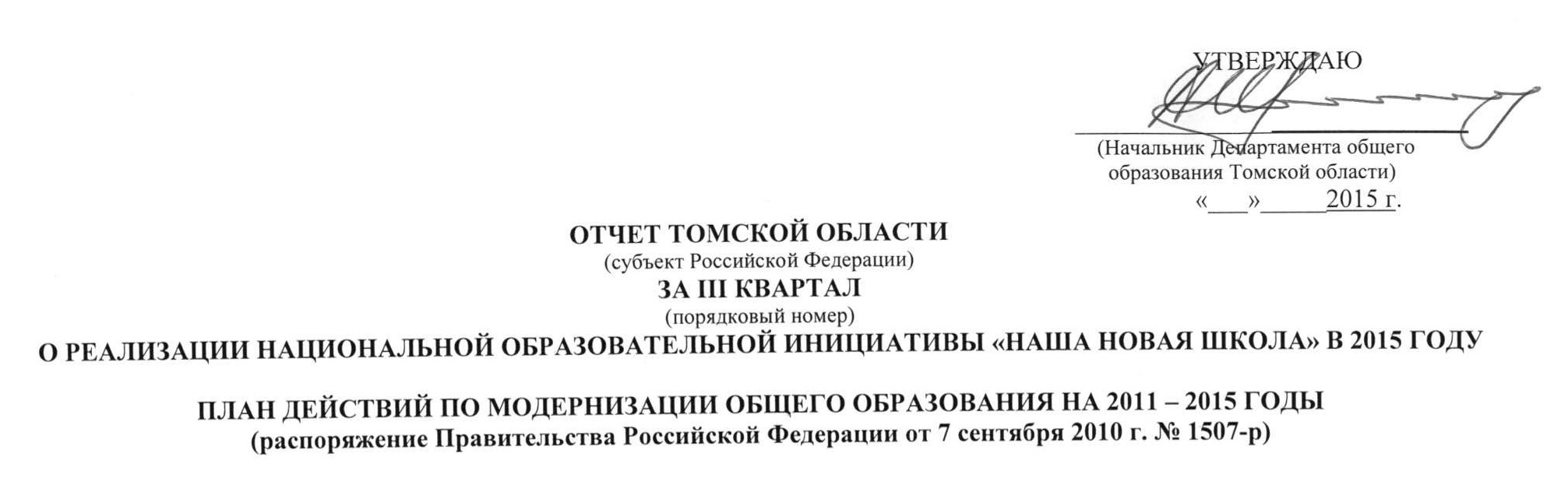 Часть I. Переход на новые образовательные стандартыИнформация о выполнении плана первоочередных действий по реализации национальной образовательной инициативы «Наша новая школа» в 2015 годуЧасть II. Развитие системы поддержки талантливых детейИнформация о выполнении плана первоочередных действий по реализации национальной образовательной инициативы «Наша новая школа» в 2014 годуЧасть III. Совершенствование учительского корпусаИнформация о выполнении плана первоочередных действий по реализации национальной образовательной инициативы «Наша новая школа» в 2015Часть IV. Изменение школьной инфраструктуры1. Информация о выполнении плана первоочередных действий по реализации национальной образовательной инициативы «Наша новая школа» в 2014 годуЧастьV. Сохранение и укрепление здоровья школьниковИнформация о выполнении плана первоочередных действий по реализации национальной образовательной инициативы «Наша новая школа» в 2015 году 	Часть VI. Развитие самостоятельности школИнформация о выполнении плана первоочередных действий по реализации национальной образовательной инициативы «Наша новая школа» в 2015 году№п/пМероприятиеЗапланированный результат на 2015 годПоказатели выполнения(результат реализации мероприятия за III квартал)Направление I. Переход на новые образовательные стандартыНаправление I. Переход на новые образовательные стандартыНаправление I. Переход на новые образовательные стандартыНаправление I. Переход на новые образовательные стандартыНормативная правовая база (нормативные документы субъекта Российской Федерации)Региональный уровень:Распоряжение Департамента общего образования от 30.03.2015г. № 191 «О проведении мониторинга готовности к введению ФГОС основного общего образования в общеобразовательных организациях Томской области»;Распоряжение Департамента общего образования Томской области от 01.04.2015г. № 195-р "О создании рабочей группы Томской области по введению федерального государственного образовательного стандарта начального общего образования обучающихся с ограниченными возможностями здоровья и федерального государственного образовательного стандарта образования обучающихся с умственной отсталостью (интеллектуальными нарушениями) в Томской области"; Распоряжение Департамента общего образования от 01.04.2015г. №195-р «О создании рабочей группы Томской области по введению федерального государственного стандарта общего образования обучающихся с ограниченными возможностями здоровья и федеральными государственными образовательными стандартами обучающихся с умственной отсталостью (интеллектуальными нарушениями) в Томской области»;Распоряжение Департамента общего образования от 06.04.2015г. №211-р «Об итогах проведения IV межрегиональной дистанционной олимпиады среди школьников с ограниченными возможностями здоровья, обучающихся на дому, с использованием дистанционных образовательных технологий»;Распоряжение Департамента общего образования Томской области от 03.03.2015 № 113-р «Об обеспечении введения федерального государственного образовательного стандарта начального общего образования обучающихся с ограниченными возможностями здоровья и федерального государственного образовательного стандарта образования обучающихся с умственной отсталостью (интеллектуальными нарушениями) в Томской области»;Распоряжение Департамента общего образования Томской области от 13.08.2015 г. № 547-р «Об итогах проведения областного комплексного мероприятия «Конкурс методических разработок»;Распоряжение Департамента общего образования Томской области от 26.08.2015 г. № 566-р «О проведении соревнований на кубок Губернатора Томской области по образовательной робототехнике для детей»;Письмо Департамента общего образования Томской области от 01.06.2015г. № 1937/01-08 «О проведении независимой оценки качества деятельности образовательных организаций»; Письмо Департамента общего образования Томской области от 07.04.2015 № 1192/01-08 «О формировании учебных планов общеобразовательных организаций Томской области на 2015- 2016 учебный год, реализующих ФГОС начального общего образования»;Письмо Департамента общего образования Томской области от 14.04.2015 № 1307/01-08 «О формировании учебных планов общеобразовательных организаций Томской области на 2015-2016 учебный год, реализующих ФГОС основного общего образования»;Финансовое обеспечение мероприятия (средства регионального бюджета за 9 месяцев 2015 года) – 29 627,5 тысяч рублей.Анализ выполнения мероприятия:I квартал:План-график введения ФГОС общего образования (далее – ФГОС ОО) на территории Томской области предусматривает ряд мероприятий, направленных на обеспечение системных изменений в общем образовании региона. К таким мероприятиям относятся: совершенствование условий для реализации ФГОС ОО; методическое сопровождение перехода на ФГОС основного общего образования (далее – ФГОС ООО) в штатном режиме в 5 классах общеобразовательных организаций Томской области и в пилотном режиме в 6,7 классах; разработка и апробация моделей реализации внеурочной деятельности; организация и проведение мониторинга введения ФГОС ОО, в том числе, мониторинга готовности общеобразовательных организаций к введению ФГОС ООО с 01.09.2015 года, мониторинг учебных достижений и формирования УУД у обучающихся начальных классов на муниципальном уровне. С целью совершенствования кадровых условий реализации ФГОС ОО на региональном и муниципальном уровнях в I квартале 2015 года проведены: курсы повышения квалификации, а также корпоративные обучающие семинары, проблемные семинары (п.п. 1а, е).01.09.2014 года 49 общеобразовательных организаций Томской области в «пилотном» режиме начали реализацию ФГОС ООО в 5 классах. В феврале 2015 года был проведен диагностический срез промежуточных результатов реализации ФГОС ООО, позволивший зафиксировать основные проблемы, с которыми столкнулись «пилотные» школы, а также выявить наработанный школами положительный опыт, который представлялся общеобразовательными организациями на региональном и муниципальном уровнях.Организовано проведение мониторинга готовности к введению ФГОС основного общего образования с 01.09.2015в общеобразовательных организациях Томской области, результаты которого будут проанализированы на семинаре-совещании для руководителей общеобразовательных организаций и специалистов муниципальных органов управления образованием.Несмотря на активизацию деятельности по созданию условий для введения ФГОС общего образования на уровне муниципалитетов, по-прежнему фиксируется неготовность педагогов к самостоятельному принятию решений по вопросам организации и содержания образовательного процесса.II квартал:Подведены итоги первого диагностического среза в рамках мониторинга готовности общеобразовательных организаций Томской области к переходу на ФГОС ООО в штатном режиме. Диагностический срез позволил выявить проблемные вопросы введения ФГОС ООО, по которым были организованы и проведены семинары и совещания. Вопросы, связанные с нормативным обеспечением образовательной деятельности (изменения в Уставе, разработка локальных актов и проч.); выбором эффективных управленческих моделей; организацией коррекционной работы были рассмотрены на семинарах-совещаниях, где присутствовали руководители общеобразовательных организаций области (семинары организованы в режиме конференцсвязи). В рамках межмуниципального семинара, проведенного управлением образования Верхнекетского района, была представлена структурно-функциональная модель введения ФГОС. 29.05.2015 года в Департаменте общего образования Томской области проведено аппаратное совещание по вопросам готовности общеобразовательных организаций к введению ФГОС ООО в 5-х классах с целью координации деятельности структур, подведомственных ДОО, по методическому сопровождению перехода на ФГОС ООО.С целью помощи в организации процесса перехода на ФГОС ОО в штатном режиме проведены семинары на базе пилотных школ, реализующих ФГОС ООО с 01.09.2014 года. На семинарах рассматривались вопросы организации внеурочной деятельности (МБОУ гимназия №. Томска, МАОУ гимназия №. Асино), построения школьной системы оценки образовательных результатов (МАОУ СОШ № . Томска, МБОУ Белоярская СОШ № 1 Верхнекетского района; формирования ключевых компетенций (МАОУ № . Томска, МАОУ № . Томска).Совместно с ТГПУ проведены проблемные семинары на базе ряда малокомплектных школ по проблемным вопросам реализации ФГОС общего образования.Подготовлены и доведены до сведения муниципальных органов управления образованием методические рекомендации по формированию учебных планов на 2015-2016 учебный год.С целью решения проблемы неготовности потребителей, представителей общественности к участию в процедурах оценки качества общего образования при Департаменте общего образования Томской области создан общественный совет (Приказ Департамента общего образования Томской области от 09.02.2015г. № 1) и подготовлено инструктивное письмо  от 01.06.2015г. № 1937/01-08 «О проведении независимой оценки качества деятельности образовательных организаций». В разработке находится проект «Определение показателей оценки качества работы общеобразовательных организаций по социализации личности».Результаты диагностического среза в рамках мониторинга промежуточных результатов реализации ФГОС ООО в пилотном режиме позволяют сделать вывод о том, что на уровне муниципалитетов и общеобразовательных организаций ведется системная методическая и аналитическая работа по сопровождению введения ФГОС ООО в 5 классах. Особо следует отметить Бакчарский, Верхнекетский, Зырянский, Каргасокский, Кривошеинский, Первомайский районы, г. Томск и ГО Стрежевой. Анализ реализации внеурочной деятельности выявил, что образовательные организации не готовы к реализации инновационной модели, а в большинстве ОО реализуются оптимизационная модель и модель дополнительного образования.На заседании комитета по труду и социальной политике Законодательной Думы Томской области 16 апреля 2015 года заслушивался доклад начальника Департамента общего образования «О развитии региональной образовательной системы с учётом введения ФГОС в условиях демографического роста и нового законодательства об образовании».III квартал:На разных уровнях системы образования – региональном и муниципальном – ведется работа по интеграции усилий системы общего и дополнительного образования детей: ряд мероприятий проведен в рамках августовской конференции работников образования; на муниципальном уровне разрабатывается нормативная база взаимодействия учреждений общего и дополнительного образования в реализации внеурочной деятельности (Асиновский, Александровский, Бакчарский, Первомайский и др. районы, г. Томск).Проблемные вопросы:перегруженность учебных помещений;отсутствие централизованных контрольно-измерительных материалов для мониторинга и оценки образовательных результатов, заявленных в ФГОС НОО, теоретическая и методическая неготовность части учителей к определению и использованию критериев и инструментария для оценки современных образовательных результатов;разница в уровне готовности учителей к реализации ФГОС;несоответствие части УМК требованиям ФГОС ОО к реализации системно-деятельностного подхода;не определены показатели оценки качества работы общеобразовательных организаций по социализации личности на федеральном и региональном уровнях;в «Санитарно-эпидемиологических требованиях к условиям и организации обучения в общеобразовательных учреждениях» не обозначены условия и требования к чередованию урочной и внеурочной деятельности в рамках реализации основной образовательной программы начального общего образования, что затрудняет взаимодействие общеобразовательных учреждений и служб контроля и надзора в сфере образования;недостаточный уровень подготовленности потребителей, представителей общественности к участию в процедурах оценки качества общего образования;отсутствие коррекционно-развивающих форм работы в сельских малокомплектных общеобразовательных организациях по причине отсутствия узких специалистов;недостаточный уровень использования ИКТ в сельских малокомплектных общеобразовательных организациях;недостаточная пропускная способность Интернет-трафика, сдерживающая развитие дистанционного образования в востребованных формах и объемах.Социальные, образовательные, экономические эффектысовершенствование материально-технических условий общеобразовательных организаций для реализации основных образовательных программ (далее – ООП);развитие направлений и форм внеурочной деятельности, использование механизмов накопительной системы оценивания, увеличение проектных творческих работ предметной и надпредметной направленности; повышение квалификации педагогов, что в результате приводит к повышению качества образования;применение учителями начальных классов новых педагогических технологий в рамках деятельностного подхода позволяет обучающимся более активно развиваться интеллектуально, действовать самостоятельно, повышая свою самооценку;введение требований к метапредметным результатам дало возможность обучающимся применять полученные знания на практике, что повышает мотивацию к процессу обучения;возможность привлечения родительской общественности к разработке и корректировке основных образовательных программ начального общего образования, следовательно, к формированию муниципального задания;создание новых механизмов методического сопровождения педагогов в условиях реализации ФГОС общего образования (комплексные модели методического сопровождения, сетевые формы повышения профессионального уровня педагогов);формирование нового качественного состояния образовательного процесса (выстраивание системы использования проектных технологий в учебном процессе и внеурочной деятельности, активное использование ИКТ);рост числа инновационных практик на уровне образовательной организации и муниципалитета;расширение открытости системы общего образования;совершенствование форм работы в общеобразовательных организациях по социализации личности обучающихся (увеличение практик социального проектирования). Задачи и планируемые результаты с указанием сроковРазработать модели психолого-педагогического сопровождения процесса обучения детей. Разработать методические рекомендации по организации внеурочной деятельности на основе модульных программ (в каникулярное время) и / или интеграции урочной и внеурочной деятельности в предметной области. Реализовать проект создания единой образовательной информационной среды, позволяющей создать условия по обеспечению развития сетевого взаимодействия для реализации урочной и внеурочной деятельности. Организовать общественные обсуждения изменений, которые необходимо внести в документы, регламентирующие организацию образовательного процесса (в том числе, «Санитарно-эпидемиологические требования к условиям и организации обучения в общеобразовательных учреждениях»).Продолжить разработку и совершенствование контрольных измерительных материалов по оценке уровня сформированности метапредметных умений обучающихся 4,5 классов. Расширить категории участников обязательных региональных мониторинговых исследований качества общеобразовательной подготовки обучающихся по отдельным предметам.Разработать рекомендации по повышению эффективности использования нового оборудования при организации образовательного процесса.Усилить работу с потребителями, представителями общественности по привлечению их к участию в процедурах оценки качества общего образования.Нормативная правовая база (нормативные документы субъекта Российской Федерации)Региональный уровень:Распоряжение Департамента общего образования от 30.03.2015г. № 191 «О проведении мониторинга готовности к введению ФГОС основного общего образования в общеобразовательных организациях Томской области»;Распоряжение Департамента общего образования Томской области от 01.04.2015г. № 195-р "О создании рабочей группы Томской области по введению федерального государственного образовательного стандарта начального общего образования обучающихся с ограниченными возможностями здоровья и федерального государственного образовательного стандарта образования обучающихся с умственной отсталостью (интеллектуальными нарушениями) в Томской области"; Распоряжение Департамента общего образования от 01.04.2015г. №195-р «О создании рабочей группы Томской области по введению федерального государственного стандарта общего образования обучающихся с ограниченными возможностями здоровья и федеральными государственными образовательными стандартами обучающихся с умственной отсталостью (интеллектуальными нарушениями) в Томской области»;Распоряжение Департамента общего образования от 06.04.2015г. №211-р «Об итогах проведения IV межрегиональной дистанционной олимпиады среди школьников с ограниченными возможностями здоровья, обучающихся на дому, с использованием дистанционных образовательных технологий»;Распоряжение Департамента общего образования Томской области от 03.03.2015 № 113-р «Об обеспечении введения федерального государственного образовательного стандарта начального общего образования обучающихся с ограниченными возможностями здоровья и федерального государственного образовательного стандарта образования обучающихся с умственной отсталостью (интеллектуальными нарушениями) в Томской области»;Распоряжение Департамента общего образования Томской области от 13.08.2015 г. № 547-р «Об итогах проведения областного комплексного мероприятия «Конкурс методических разработок»;Распоряжение Департамента общего образования Томской области от 26.08.2015 г. № 566-р «О проведении соревнований на кубок Губернатора Томской области по образовательной робототехнике для детей»;Письмо Департамента общего образования Томской области от 01.06.2015г. № 1937/01-08 «О проведении независимой оценки качества деятельности образовательных организаций»; Письмо Департамента общего образования Томской области от 07.04.2015 № 1192/01-08 «О формировании учебных планов общеобразовательных организаций Томской области на 2015- 2016 учебный год, реализующих ФГОС начального общего образования»;Письмо Департамента общего образования Томской области от 14.04.2015 № 1307/01-08 «О формировании учебных планов общеобразовательных организаций Томской области на 2015-2016 учебный год, реализующих ФГОС основного общего образования»;Финансовое обеспечение мероприятия (средства регионального бюджета за 9 месяцев 2015 года) – 29 627,5 тысяч рублей.Анализ выполнения мероприятия:I квартал:План-график введения ФГОС общего образования (далее – ФГОС ОО) на территории Томской области предусматривает ряд мероприятий, направленных на обеспечение системных изменений в общем образовании региона. К таким мероприятиям относятся: совершенствование условий для реализации ФГОС ОО; методическое сопровождение перехода на ФГОС основного общего образования (далее – ФГОС ООО) в штатном режиме в 5 классах общеобразовательных организаций Томской области и в пилотном режиме в 6,7 классах; разработка и апробация моделей реализации внеурочной деятельности; организация и проведение мониторинга введения ФГОС ОО, в том числе, мониторинга готовности общеобразовательных организаций к введению ФГОС ООО с 01.09.2015 года, мониторинг учебных достижений и формирования УУД у обучающихся начальных классов на муниципальном уровне. С целью совершенствования кадровых условий реализации ФГОС ОО на региональном и муниципальном уровнях в I квартале 2015 года проведены: курсы повышения квалификации, а также корпоративные обучающие семинары, проблемные семинары (п.п. 1а, е).01.09.2014 года 49 общеобразовательных организаций Томской области в «пилотном» режиме начали реализацию ФГОС ООО в 5 классах. В феврале 2015 года был проведен диагностический срез промежуточных результатов реализации ФГОС ООО, позволивший зафиксировать основные проблемы, с которыми столкнулись «пилотные» школы, а также выявить наработанный школами положительный опыт, который представлялся общеобразовательными организациями на региональном и муниципальном уровнях.Организовано проведение мониторинга готовности к введению ФГОС основного общего образования с 01.09.2015в общеобразовательных организациях Томской области, результаты которого будут проанализированы на семинаре-совещании для руководителей общеобразовательных организаций и специалистов муниципальных органов управления образованием.Несмотря на активизацию деятельности по созданию условий для введения ФГОС общего образования на уровне муниципалитетов, по-прежнему фиксируется неготовность педагогов к самостоятельному принятию решений по вопросам организации и содержания образовательного процесса.II квартал:Подведены итоги первого диагностического среза в рамках мониторинга готовности общеобразовательных организаций Томской области к переходу на ФГОС ООО в штатном режиме. Диагностический срез позволил выявить проблемные вопросы введения ФГОС ООО, по которым были организованы и проведены семинары и совещания. Вопросы, связанные с нормативным обеспечением образовательной деятельности (изменения в Уставе, разработка локальных актов и проч.); выбором эффективных управленческих моделей; организацией коррекционной работы были рассмотрены на семинарах-совещаниях, где присутствовали руководители общеобразовательных организаций области (семинары организованы в режиме конференцсвязи). В рамках межмуниципального семинара, проведенного управлением образования Верхнекетского района, была представлена структурно-функциональная модель введения ФГОС. 29.05.2015 года в Департаменте общего образования Томской области проведено аппаратное совещание по вопросам готовности общеобразовательных организаций к введению ФГОС ООО в 5-х классах с целью координации деятельности структур, подведомственных ДОО, по методическому сопровождению перехода на ФГОС ООО.С целью помощи в организации процесса перехода на ФГОС ОО в штатном режиме проведены семинары на базе пилотных школ, реализующих ФГОС ООО с 01.09.2014 года. На семинарах рассматривались вопросы организации внеурочной деятельности (МБОУ гимназия №. Томска, МАОУ гимназия №. Асино), построения школьной системы оценки образовательных результатов (МАОУ СОШ № . Томска, МБОУ Белоярская СОШ № 1 Верхнекетского района; формирования ключевых компетенций (МАОУ № . Томска, МАОУ № . Томска).Совместно с ТГПУ проведены проблемные семинары на базе ряда малокомплектных школ по проблемным вопросам реализации ФГОС общего образования.Подготовлены и доведены до сведения муниципальных органов управления образованием методические рекомендации по формированию учебных планов на 2015-2016 учебный год.С целью решения проблемы неготовности потребителей, представителей общественности к участию в процедурах оценки качества общего образования при Департаменте общего образования Томской области создан общественный совет (Приказ Департамента общего образования Томской области от 09.02.2015г. № 1) и подготовлено инструктивное письмо  от 01.06.2015г. № 1937/01-08 «О проведении независимой оценки качества деятельности образовательных организаций». В разработке находится проект «Определение показателей оценки качества работы общеобразовательных организаций по социализации личности».Результаты диагностического среза в рамках мониторинга промежуточных результатов реализации ФГОС ООО в пилотном режиме позволяют сделать вывод о том, что на уровне муниципалитетов и общеобразовательных организаций ведется системная методическая и аналитическая работа по сопровождению введения ФГОС ООО в 5 классах. Особо следует отметить Бакчарский, Верхнекетский, Зырянский, Каргасокский, Кривошеинский, Первомайский районы, г. Томск и ГО Стрежевой. Анализ реализации внеурочной деятельности выявил, что образовательные организации не готовы к реализации инновационной модели, а в большинстве ОО реализуются оптимизационная модель и модель дополнительного образования.На заседании комитета по труду и социальной политике Законодательной Думы Томской области 16 апреля 2015 года заслушивался доклад начальника Департамента общего образования «О развитии региональной образовательной системы с учётом введения ФГОС в условиях демографического роста и нового законодательства об образовании».III квартал:На разных уровнях системы образования – региональном и муниципальном – ведется работа по интеграции усилий системы общего и дополнительного образования детей: ряд мероприятий проведен в рамках августовской конференции работников образования; на муниципальном уровне разрабатывается нормативная база взаимодействия учреждений общего и дополнительного образования в реализации внеурочной деятельности (Асиновский, Александровский, Бакчарский, Первомайский и др. районы, г. Томск).Проблемные вопросы:перегруженность учебных помещений;отсутствие централизованных контрольно-измерительных материалов для мониторинга и оценки образовательных результатов, заявленных в ФГОС НОО, теоретическая и методическая неготовность части учителей к определению и использованию критериев и инструментария для оценки современных образовательных результатов;разница в уровне готовности учителей к реализации ФГОС;несоответствие части УМК требованиям ФГОС ОО к реализации системно-деятельностного подхода;не определены показатели оценки качества работы общеобразовательных организаций по социализации личности на федеральном и региональном уровнях;в «Санитарно-эпидемиологических требованиях к условиям и организации обучения в общеобразовательных учреждениях» не обозначены условия и требования к чередованию урочной и внеурочной деятельности в рамках реализации основной образовательной программы начального общего образования, что затрудняет взаимодействие общеобразовательных учреждений и служб контроля и надзора в сфере образования;недостаточный уровень подготовленности потребителей, представителей общественности к участию в процедурах оценки качества общего образования;отсутствие коррекционно-развивающих форм работы в сельских малокомплектных общеобразовательных организациях по причине отсутствия узких специалистов;недостаточный уровень использования ИКТ в сельских малокомплектных общеобразовательных организациях;недостаточная пропускная способность Интернет-трафика, сдерживающая развитие дистанционного образования в востребованных формах и объемах.Социальные, образовательные, экономические эффектысовершенствование материально-технических условий общеобразовательных организаций для реализации основных образовательных программ (далее – ООП);развитие направлений и форм внеурочной деятельности, использование механизмов накопительной системы оценивания, увеличение проектных творческих работ предметной и надпредметной направленности; повышение квалификации педагогов, что в результате приводит к повышению качества образования;применение учителями начальных классов новых педагогических технологий в рамках деятельностного подхода позволяет обучающимся более активно развиваться интеллектуально, действовать самостоятельно, повышая свою самооценку;введение требований к метапредметным результатам дало возможность обучающимся применять полученные знания на практике, что повышает мотивацию к процессу обучения;возможность привлечения родительской общественности к разработке и корректировке основных образовательных программ начального общего образования, следовательно, к формированию муниципального задания;создание новых механизмов методического сопровождения педагогов в условиях реализации ФГОС общего образования (комплексные модели методического сопровождения, сетевые формы повышения профессионального уровня педагогов);формирование нового качественного состояния образовательного процесса (выстраивание системы использования проектных технологий в учебном процессе и внеурочной деятельности, активное использование ИКТ);рост числа инновационных практик на уровне образовательной организации и муниципалитета;расширение открытости системы общего образования;совершенствование форм работы в общеобразовательных организациях по социализации личности обучающихся (увеличение практик социального проектирования). Задачи и планируемые результаты с указанием сроковРазработать модели психолого-педагогического сопровождения процесса обучения детей. Разработать методические рекомендации по организации внеурочной деятельности на основе модульных программ (в каникулярное время) и / или интеграции урочной и внеурочной деятельности в предметной области. Реализовать проект создания единой образовательной информационной среды, позволяющей создать условия по обеспечению развития сетевого взаимодействия для реализации урочной и внеурочной деятельности. Организовать общественные обсуждения изменений, которые необходимо внести в документы, регламентирующие организацию образовательного процесса (в том числе, «Санитарно-эпидемиологические требования к условиям и организации обучения в общеобразовательных учреждениях»).Продолжить разработку и совершенствование контрольных измерительных материалов по оценке уровня сформированности метапредметных умений обучающихся 4,5 классов. Расширить категории участников обязательных региональных мониторинговых исследований качества общеобразовательной подготовки обучающихся по отдельным предметам.Разработать рекомендации по повышению эффективности использования нового оборудования при организации образовательного процесса.Усилить работу с потребителями, представителями общественности по привлечению их к участию в процедурах оценки качества общего образования.Нормативная правовая база (нормативные документы субъекта Российской Федерации)Региональный уровень:Распоряжение Департамента общего образования от 30.03.2015г. № 191 «О проведении мониторинга готовности к введению ФГОС основного общего образования в общеобразовательных организациях Томской области»;Распоряжение Департамента общего образования Томской области от 01.04.2015г. № 195-р "О создании рабочей группы Томской области по введению федерального государственного образовательного стандарта начального общего образования обучающихся с ограниченными возможностями здоровья и федерального государственного образовательного стандарта образования обучающихся с умственной отсталостью (интеллектуальными нарушениями) в Томской области"; Распоряжение Департамента общего образования от 01.04.2015г. №195-р «О создании рабочей группы Томской области по введению федерального государственного стандарта общего образования обучающихся с ограниченными возможностями здоровья и федеральными государственными образовательными стандартами обучающихся с умственной отсталостью (интеллектуальными нарушениями) в Томской области»;Распоряжение Департамента общего образования от 06.04.2015г. №211-р «Об итогах проведения IV межрегиональной дистанционной олимпиады среди школьников с ограниченными возможностями здоровья, обучающихся на дому, с использованием дистанционных образовательных технологий»;Распоряжение Департамента общего образования Томской области от 03.03.2015 № 113-р «Об обеспечении введения федерального государственного образовательного стандарта начального общего образования обучающихся с ограниченными возможностями здоровья и федерального государственного образовательного стандарта образования обучающихся с умственной отсталостью (интеллектуальными нарушениями) в Томской области»;Распоряжение Департамента общего образования Томской области от 13.08.2015 г. № 547-р «Об итогах проведения областного комплексного мероприятия «Конкурс методических разработок»;Распоряжение Департамента общего образования Томской области от 26.08.2015 г. № 566-р «О проведении соревнований на кубок Губернатора Томской области по образовательной робототехнике для детей»;Письмо Департамента общего образования Томской области от 01.06.2015г. № 1937/01-08 «О проведении независимой оценки качества деятельности образовательных организаций»; Письмо Департамента общего образования Томской области от 07.04.2015 № 1192/01-08 «О формировании учебных планов общеобразовательных организаций Томской области на 2015- 2016 учебный год, реализующих ФГОС начального общего образования»;Письмо Департамента общего образования Томской области от 14.04.2015 № 1307/01-08 «О формировании учебных планов общеобразовательных организаций Томской области на 2015-2016 учебный год, реализующих ФГОС основного общего образования»;Финансовое обеспечение мероприятия (средства регионального бюджета за 9 месяцев 2015 года) – 29 627,5 тысяч рублей.Анализ выполнения мероприятия:I квартал:План-график введения ФГОС общего образования (далее – ФГОС ОО) на территории Томской области предусматривает ряд мероприятий, направленных на обеспечение системных изменений в общем образовании региона. К таким мероприятиям относятся: совершенствование условий для реализации ФГОС ОО; методическое сопровождение перехода на ФГОС основного общего образования (далее – ФГОС ООО) в штатном режиме в 5 классах общеобразовательных организаций Томской области и в пилотном режиме в 6,7 классах; разработка и апробация моделей реализации внеурочной деятельности; организация и проведение мониторинга введения ФГОС ОО, в том числе, мониторинга готовности общеобразовательных организаций к введению ФГОС ООО с 01.09.2015 года, мониторинг учебных достижений и формирования УУД у обучающихся начальных классов на муниципальном уровне. С целью совершенствования кадровых условий реализации ФГОС ОО на региональном и муниципальном уровнях в I квартале 2015 года проведены: курсы повышения квалификации, а также корпоративные обучающие семинары, проблемные семинары (п.п. 1а, е).01.09.2014 года 49 общеобразовательных организаций Томской области в «пилотном» режиме начали реализацию ФГОС ООО в 5 классах. В феврале 2015 года был проведен диагностический срез промежуточных результатов реализации ФГОС ООО, позволивший зафиксировать основные проблемы, с которыми столкнулись «пилотные» школы, а также выявить наработанный школами положительный опыт, который представлялся общеобразовательными организациями на региональном и муниципальном уровнях.Организовано проведение мониторинга готовности к введению ФГОС основного общего образования с 01.09.2015в общеобразовательных организациях Томской области, результаты которого будут проанализированы на семинаре-совещании для руководителей общеобразовательных организаций и специалистов муниципальных органов управления образованием.Несмотря на активизацию деятельности по созданию условий для введения ФГОС общего образования на уровне муниципалитетов, по-прежнему фиксируется неготовность педагогов к самостоятельному принятию решений по вопросам организации и содержания образовательного процесса.II квартал:Подведены итоги первого диагностического среза в рамках мониторинга готовности общеобразовательных организаций Томской области к переходу на ФГОС ООО в штатном режиме. Диагностический срез позволил выявить проблемные вопросы введения ФГОС ООО, по которым были организованы и проведены семинары и совещания. Вопросы, связанные с нормативным обеспечением образовательной деятельности (изменения в Уставе, разработка локальных актов и проч.); выбором эффективных управленческих моделей; организацией коррекционной работы были рассмотрены на семинарах-совещаниях, где присутствовали руководители общеобразовательных организаций области (семинары организованы в режиме конференцсвязи). В рамках межмуниципального семинара, проведенного управлением образования Верхнекетского района, была представлена структурно-функциональная модель введения ФГОС. 29.05.2015 года в Департаменте общего образования Томской области проведено аппаратное совещание по вопросам готовности общеобразовательных организаций к введению ФГОС ООО в 5-х классах с целью координации деятельности структур, подведомственных ДОО, по методическому сопровождению перехода на ФГОС ООО.С целью помощи в организации процесса перехода на ФГОС ОО в штатном режиме проведены семинары на базе пилотных школ, реализующих ФГОС ООО с 01.09.2014 года. На семинарах рассматривались вопросы организации внеурочной деятельности (МБОУ гимназия №. Томска, МАОУ гимназия №. Асино), построения школьной системы оценки образовательных результатов (МАОУ СОШ № . Томска, МБОУ Белоярская СОШ № 1 Верхнекетского района; формирования ключевых компетенций (МАОУ № . Томска, МАОУ № . Томска).Совместно с ТГПУ проведены проблемные семинары на базе ряда малокомплектных школ по проблемным вопросам реализации ФГОС общего образования.Подготовлены и доведены до сведения муниципальных органов управления образованием методические рекомендации по формированию учебных планов на 2015-2016 учебный год.С целью решения проблемы неготовности потребителей, представителей общественности к участию в процедурах оценки качества общего образования при Департаменте общего образования Томской области создан общественный совет (Приказ Департамента общего образования Томской области от 09.02.2015г. № 1) и подготовлено инструктивное письмо  от 01.06.2015г. № 1937/01-08 «О проведении независимой оценки качества деятельности образовательных организаций». В разработке находится проект «Определение показателей оценки качества работы общеобразовательных организаций по социализации личности».Результаты диагностического среза в рамках мониторинга промежуточных результатов реализации ФГОС ООО в пилотном режиме позволяют сделать вывод о том, что на уровне муниципалитетов и общеобразовательных организаций ведется системная методическая и аналитическая работа по сопровождению введения ФГОС ООО в 5 классах. Особо следует отметить Бакчарский, Верхнекетский, Зырянский, Каргасокский, Кривошеинский, Первомайский районы, г. Томск и ГО Стрежевой. Анализ реализации внеурочной деятельности выявил, что образовательные организации не готовы к реализации инновационной модели, а в большинстве ОО реализуются оптимизационная модель и модель дополнительного образования.На заседании комитета по труду и социальной политике Законодательной Думы Томской области 16 апреля 2015 года заслушивался доклад начальника Департамента общего образования «О развитии региональной образовательной системы с учётом введения ФГОС в условиях демографического роста и нового законодательства об образовании».III квартал:На разных уровнях системы образования – региональном и муниципальном – ведется работа по интеграции усилий системы общего и дополнительного образования детей: ряд мероприятий проведен в рамках августовской конференции работников образования; на муниципальном уровне разрабатывается нормативная база взаимодействия учреждений общего и дополнительного образования в реализации внеурочной деятельности (Асиновский, Александровский, Бакчарский, Первомайский и др. районы, г. Томск).Проблемные вопросы:перегруженность учебных помещений;отсутствие централизованных контрольно-измерительных материалов для мониторинга и оценки образовательных результатов, заявленных в ФГОС НОО, теоретическая и методическая неготовность части учителей к определению и использованию критериев и инструментария для оценки современных образовательных результатов;разница в уровне готовности учителей к реализации ФГОС;несоответствие части УМК требованиям ФГОС ОО к реализации системно-деятельностного подхода;не определены показатели оценки качества работы общеобразовательных организаций по социализации личности на федеральном и региональном уровнях;в «Санитарно-эпидемиологических требованиях к условиям и организации обучения в общеобразовательных учреждениях» не обозначены условия и требования к чередованию урочной и внеурочной деятельности в рамках реализации основной образовательной программы начального общего образования, что затрудняет взаимодействие общеобразовательных учреждений и служб контроля и надзора в сфере образования;недостаточный уровень подготовленности потребителей, представителей общественности к участию в процедурах оценки качества общего образования;отсутствие коррекционно-развивающих форм работы в сельских малокомплектных общеобразовательных организациях по причине отсутствия узких специалистов;недостаточный уровень использования ИКТ в сельских малокомплектных общеобразовательных организациях;недостаточная пропускная способность Интернет-трафика, сдерживающая развитие дистанционного образования в востребованных формах и объемах.Социальные, образовательные, экономические эффектысовершенствование материально-технических условий общеобразовательных организаций для реализации основных образовательных программ (далее – ООП);развитие направлений и форм внеурочной деятельности, использование механизмов накопительной системы оценивания, увеличение проектных творческих работ предметной и надпредметной направленности; повышение квалификации педагогов, что в результате приводит к повышению качества образования;применение учителями начальных классов новых педагогических технологий в рамках деятельностного подхода позволяет обучающимся более активно развиваться интеллектуально, действовать самостоятельно, повышая свою самооценку;введение требований к метапредметным результатам дало возможность обучающимся применять полученные знания на практике, что повышает мотивацию к процессу обучения;возможность привлечения родительской общественности к разработке и корректировке основных образовательных программ начального общего образования, следовательно, к формированию муниципального задания;создание новых механизмов методического сопровождения педагогов в условиях реализации ФГОС общего образования (комплексные модели методического сопровождения, сетевые формы повышения профессионального уровня педагогов);формирование нового качественного состояния образовательного процесса (выстраивание системы использования проектных технологий в учебном процессе и внеурочной деятельности, активное использование ИКТ);рост числа инновационных практик на уровне образовательной организации и муниципалитета;расширение открытости системы общего образования;совершенствование форм работы в общеобразовательных организациях по социализации личности обучающихся (увеличение практик социального проектирования). Задачи и планируемые результаты с указанием сроковРазработать модели психолого-педагогического сопровождения процесса обучения детей. Разработать методические рекомендации по организации внеурочной деятельности на основе модульных программ (в каникулярное время) и / или интеграции урочной и внеурочной деятельности в предметной области. Реализовать проект создания единой образовательной информационной среды, позволяющей создать условия по обеспечению развития сетевого взаимодействия для реализации урочной и внеурочной деятельности. Организовать общественные обсуждения изменений, которые необходимо внести в документы, регламентирующие организацию образовательного процесса (в том числе, «Санитарно-эпидемиологические требования к условиям и организации обучения в общеобразовательных учреждениях»).Продолжить разработку и совершенствование контрольных измерительных материалов по оценке уровня сформированности метапредметных умений обучающихся 4,5 классов. Расширить категории участников обязательных региональных мониторинговых исследований качества общеобразовательной подготовки обучающихся по отдельным предметам.Разработать рекомендации по повышению эффективности использования нового оборудования при организации образовательного процесса.Усилить работу с потребителями, представителями общественности по привлечению их к участию в процедурах оценки качества общего образования.Нормативная правовая база (нормативные документы субъекта Российской Федерации)Региональный уровень:Распоряжение Департамента общего образования от 30.03.2015г. № 191 «О проведении мониторинга готовности к введению ФГОС основного общего образования в общеобразовательных организациях Томской области»;Распоряжение Департамента общего образования Томской области от 01.04.2015г. № 195-р "О создании рабочей группы Томской области по введению федерального государственного образовательного стандарта начального общего образования обучающихся с ограниченными возможностями здоровья и федерального государственного образовательного стандарта образования обучающихся с умственной отсталостью (интеллектуальными нарушениями) в Томской области"; Распоряжение Департамента общего образования от 01.04.2015г. №195-р «О создании рабочей группы Томской области по введению федерального государственного стандарта общего образования обучающихся с ограниченными возможностями здоровья и федеральными государственными образовательными стандартами обучающихся с умственной отсталостью (интеллектуальными нарушениями) в Томской области»;Распоряжение Департамента общего образования от 06.04.2015г. №211-р «Об итогах проведения IV межрегиональной дистанционной олимпиады среди школьников с ограниченными возможностями здоровья, обучающихся на дому, с использованием дистанционных образовательных технологий»;Распоряжение Департамента общего образования Томской области от 03.03.2015 № 113-р «Об обеспечении введения федерального государственного образовательного стандарта начального общего образования обучающихся с ограниченными возможностями здоровья и федерального государственного образовательного стандарта образования обучающихся с умственной отсталостью (интеллектуальными нарушениями) в Томской области»;Распоряжение Департамента общего образования Томской области от 13.08.2015 г. № 547-р «Об итогах проведения областного комплексного мероприятия «Конкурс методических разработок»;Распоряжение Департамента общего образования Томской области от 26.08.2015 г. № 566-р «О проведении соревнований на кубок Губернатора Томской области по образовательной робототехнике для детей»;Письмо Департамента общего образования Томской области от 01.06.2015г. № 1937/01-08 «О проведении независимой оценки качества деятельности образовательных организаций»; Письмо Департамента общего образования Томской области от 07.04.2015 № 1192/01-08 «О формировании учебных планов общеобразовательных организаций Томской области на 2015- 2016 учебный год, реализующих ФГОС начального общего образования»;Письмо Департамента общего образования Томской области от 14.04.2015 № 1307/01-08 «О формировании учебных планов общеобразовательных организаций Томской области на 2015-2016 учебный год, реализующих ФГОС основного общего образования»;Финансовое обеспечение мероприятия (средства регионального бюджета за 9 месяцев 2015 года) – 29 627,5 тысяч рублей.Анализ выполнения мероприятия:I квартал:План-график введения ФГОС общего образования (далее – ФГОС ОО) на территории Томской области предусматривает ряд мероприятий, направленных на обеспечение системных изменений в общем образовании региона. К таким мероприятиям относятся: совершенствование условий для реализации ФГОС ОО; методическое сопровождение перехода на ФГОС основного общего образования (далее – ФГОС ООО) в штатном режиме в 5 классах общеобразовательных организаций Томской области и в пилотном режиме в 6,7 классах; разработка и апробация моделей реализации внеурочной деятельности; организация и проведение мониторинга введения ФГОС ОО, в том числе, мониторинга готовности общеобразовательных организаций к введению ФГОС ООО с 01.09.2015 года, мониторинг учебных достижений и формирования УУД у обучающихся начальных классов на муниципальном уровне. С целью совершенствования кадровых условий реализации ФГОС ОО на региональном и муниципальном уровнях в I квартале 2015 года проведены: курсы повышения квалификации, а также корпоративные обучающие семинары, проблемные семинары (п.п. 1а, е).01.09.2014 года 49 общеобразовательных организаций Томской области в «пилотном» режиме начали реализацию ФГОС ООО в 5 классах. В феврале 2015 года был проведен диагностический срез промежуточных результатов реализации ФГОС ООО, позволивший зафиксировать основные проблемы, с которыми столкнулись «пилотные» школы, а также выявить наработанный школами положительный опыт, который представлялся общеобразовательными организациями на региональном и муниципальном уровнях.Организовано проведение мониторинга готовности к введению ФГОС основного общего образования с 01.09.2015в общеобразовательных организациях Томской области, результаты которого будут проанализированы на семинаре-совещании для руководителей общеобразовательных организаций и специалистов муниципальных органов управления образованием.Несмотря на активизацию деятельности по созданию условий для введения ФГОС общего образования на уровне муниципалитетов, по-прежнему фиксируется неготовность педагогов к самостоятельному принятию решений по вопросам организации и содержания образовательного процесса.II квартал:Подведены итоги первого диагностического среза в рамках мониторинга готовности общеобразовательных организаций Томской области к переходу на ФГОС ООО в штатном режиме. Диагностический срез позволил выявить проблемные вопросы введения ФГОС ООО, по которым были организованы и проведены семинары и совещания. Вопросы, связанные с нормативным обеспечением образовательной деятельности (изменения в Уставе, разработка локальных актов и проч.); выбором эффективных управленческих моделей; организацией коррекционной работы были рассмотрены на семинарах-совещаниях, где присутствовали руководители общеобразовательных организаций области (семинары организованы в режиме конференцсвязи). В рамках межмуниципального семинара, проведенного управлением образования Верхнекетского района, была представлена структурно-функциональная модель введения ФГОС. 29.05.2015 года в Департаменте общего образования Томской области проведено аппаратное совещание по вопросам готовности общеобразовательных организаций к введению ФГОС ООО в 5-х классах с целью координации деятельности структур, подведомственных ДОО, по методическому сопровождению перехода на ФГОС ООО.С целью помощи в организации процесса перехода на ФГОС ОО в штатном режиме проведены семинары на базе пилотных школ, реализующих ФГОС ООО с 01.09.2014 года. На семинарах рассматривались вопросы организации внеурочной деятельности (МБОУ гимназия №. Томска, МАОУ гимназия №. Асино), построения школьной системы оценки образовательных результатов (МАОУ СОШ № . Томска, МБОУ Белоярская СОШ № 1 Верхнекетского района; формирования ключевых компетенций (МАОУ № . Томска, МАОУ № . Томска).Совместно с ТГПУ проведены проблемные семинары на базе ряда малокомплектных школ по проблемным вопросам реализации ФГОС общего образования.Подготовлены и доведены до сведения муниципальных органов управления образованием методические рекомендации по формированию учебных планов на 2015-2016 учебный год.С целью решения проблемы неготовности потребителей, представителей общественности к участию в процедурах оценки качества общего образования при Департаменте общего образования Томской области создан общественный совет (Приказ Департамента общего образования Томской области от 09.02.2015г. № 1) и подготовлено инструктивное письмо  от 01.06.2015г. № 1937/01-08 «О проведении независимой оценки качества деятельности образовательных организаций». В разработке находится проект «Определение показателей оценки качества работы общеобразовательных организаций по социализации личности».Результаты диагностического среза в рамках мониторинга промежуточных результатов реализации ФГОС ООО в пилотном режиме позволяют сделать вывод о том, что на уровне муниципалитетов и общеобразовательных организаций ведется системная методическая и аналитическая работа по сопровождению введения ФГОС ООО в 5 классах. Особо следует отметить Бакчарский, Верхнекетский, Зырянский, Каргасокский, Кривошеинский, Первомайский районы, г. Томск и ГО Стрежевой. Анализ реализации внеурочной деятельности выявил, что образовательные организации не готовы к реализации инновационной модели, а в большинстве ОО реализуются оптимизационная модель и модель дополнительного образования.На заседании комитета по труду и социальной политике Законодательной Думы Томской области 16 апреля 2015 года заслушивался доклад начальника Департамента общего образования «О развитии региональной образовательной системы с учётом введения ФГОС в условиях демографического роста и нового законодательства об образовании».III квартал:На разных уровнях системы образования – региональном и муниципальном – ведется работа по интеграции усилий системы общего и дополнительного образования детей: ряд мероприятий проведен в рамках августовской конференции работников образования; на муниципальном уровне разрабатывается нормативная база взаимодействия учреждений общего и дополнительного образования в реализации внеурочной деятельности (Асиновский, Александровский, Бакчарский, Первомайский и др. районы, г. Томск).Проблемные вопросы:перегруженность учебных помещений;отсутствие централизованных контрольно-измерительных материалов для мониторинга и оценки образовательных результатов, заявленных в ФГОС НОО, теоретическая и методическая неготовность части учителей к определению и использованию критериев и инструментария для оценки современных образовательных результатов;разница в уровне готовности учителей к реализации ФГОС;несоответствие части УМК требованиям ФГОС ОО к реализации системно-деятельностного подхода;не определены показатели оценки качества работы общеобразовательных организаций по социализации личности на федеральном и региональном уровнях;в «Санитарно-эпидемиологических требованиях к условиям и организации обучения в общеобразовательных учреждениях» не обозначены условия и требования к чередованию урочной и внеурочной деятельности в рамках реализации основной образовательной программы начального общего образования, что затрудняет взаимодействие общеобразовательных учреждений и служб контроля и надзора в сфере образования;недостаточный уровень подготовленности потребителей, представителей общественности к участию в процедурах оценки качества общего образования;отсутствие коррекционно-развивающих форм работы в сельских малокомплектных общеобразовательных организациях по причине отсутствия узких специалистов;недостаточный уровень использования ИКТ в сельских малокомплектных общеобразовательных организациях;недостаточная пропускная способность Интернет-трафика, сдерживающая развитие дистанционного образования в востребованных формах и объемах.Социальные, образовательные, экономические эффектысовершенствование материально-технических условий общеобразовательных организаций для реализации основных образовательных программ (далее – ООП);развитие направлений и форм внеурочной деятельности, использование механизмов накопительной системы оценивания, увеличение проектных творческих работ предметной и надпредметной направленности; повышение квалификации педагогов, что в результате приводит к повышению качества образования;применение учителями начальных классов новых педагогических технологий в рамках деятельностного подхода позволяет обучающимся более активно развиваться интеллектуально, действовать самостоятельно, повышая свою самооценку;введение требований к метапредметным результатам дало возможность обучающимся применять полученные знания на практике, что повышает мотивацию к процессу обучения;возможность привлечения родительской общественности к разработке и корректировке основных образовательных программ начального общего образования, следовательно, к формированию муниципального задания;создание новых механизмов методического сопровождения педагогов в условиях реализации ФГОС общего образования (комплексные модели методического сопровождения, сетевые формы повышения профессионального уровня педагогов);формирование нового качественного состояния образовательного процесса (выстраивание системы использования проектных технологий в учебном процессе и внеурочной деятельности, активное использование ИКТ);рост числа инновационных практик на уровне образовательной организации и муниципалитета;расширение открытости системы общего образования;совершенствование форм работы в общеобразовательных организациях по социализации личности обучающихся (увеличение практик социального проектирования). Задачи и планируемые результаты с указанием сроковРазработать модели психолого-педагогического сопровождения процесса обучения детей. Разработать методические рекомендации по организации внеурочной деятельности на основе модульных программ (в каникулярное время) и / или интеграции урочной и внеурочной деятельности в предметной области. Реализовать проект создания единой образовательной информационной среды, позволяющей создать условия по обеспечению развития сетевого взаимодействия для реализации урочной и внеурочной деятельности. Организовать общественные обсуждения изменений, которые необходимо внести в документы, регламентирующие организацию образовательного процесса (в том числе, «Санитарно-эпидемиологические требования к условиям и организации обучения в общеобразовательных учреждениях»).Продолжить разработку и совершенствование контрольных измерительных материалов по оценке уровня сформированности метапредметных умений обучающихся 4,5 классов. Расширить категории участников обязательных региональных мониторинговых исследований качества общеобразовательной подготовки обучающихся по отдельным предметам.Разработать рекомендации по повышению эффективности использования нового оборудования при организации образовательного процесса.Усилить работу с потребителями, представителями общественности по привлечению их к участию в процедурах оценки качества общего образования.1.Поэтапное введение федеральных государственных образовательных стандартов общего образования:Поэтапное введение федеральных государственных образовательных стандартов общего образования:Поэтапное введение федеральных государственных образовательных стандартов общего образования:а) введение федерального государственного образовательного стандарта начального общего образования во всех общеобразовательных учреждениях Российской Федерации:1 класс2 класс3 класс4 классПродолжение работы по совершенствованию условий для реализации ФГОС НОО.Кадровые условия:Проведение обучающих семинаров регионального уровня:13.02.2015 г. «Преемственность дошкольной математической подготовки и начального курса «Математика» в УМК «Гармония» ТОИПКРО Н.Б. Истомина (65 чел.);16.02.2015 г. Задачи и формы осуществления преемственности дошкольного и начального уровня образования» МБДОУ № 135 г. Томск (59 чел.);17.02.2015 «Решение проблем преемственности ДОО и начальной школы» (МАОУ СОШ № 47 г. Томска, 60 чел.);18.02.2015 г. «Преемственность дошкольного и начального уровней образования и внедрения ФГОС» МБДОУ № 89 г. Томск (57 чел.);26.03.2015 г. «Развитие и воспитание личности ребёнка в контексте преемственности дошкольного и начального уровней образования» МАДОУ № 69 г. Томск (32 чел.);01.04.2015 г. «Использование технологии проектно-исследовательской деятельности как средство развития познавательных способностей дошкольников и способ формирования УУД у младших школьников» МАОУ «Кафтанчиковская СОШ» Томского района (40 чел.);25.03.2015 года – семинар с международным участием «Программа внеурочной деятельности «Логика» как система развития мыследеятельности обучающихся начальных классов в условиях реализации ФГОС» на базе региональной инновационной площадки МАОУ гимназия № 24 г. Томска.07.04.2015г. «Реализация требований ФГОС НОО средствами современных УМК» (33 чел.);28.05.2015г. «Проектирование образовательного пространства в начальной школе как условие реализации ФГОС НОО. Система оценивания образовательных результатов» (совместно с издательством «Вентана-Граф» г. Москва, 50 чел.);30.05.2015г. «Современные образовательные технологии в начальной школе с учётом требований ФГОС НОО» (совместно с издательством «Ассоциация 21 век» г.Москва, 26 чел.). Данное мероприятие проведено в рамках региональной научно-практической конференции «Введение и реализация ФГОС в общеобразовательных организациях Томской области средствами УМК издательств «Ассоциация ХХI век», «Вентана-Граф».Конкурсы для обучающихся:03.03.2015г. проведен Всероссийский этап олимпиады школьников «Ученик 21 века: пробуем силы: проявляем способности» (охвачено 401чел., во всероссийском этапе приняли участие 15 обучающихся). По итогам 3 этапа по Томской области 3 участника признаны победителями, 7–призерами. 20.03.2015 г. завершился региональный конкурс по изобразительной деятельности для учащихся 1-4 классов «Я рисую мир», в котором приняли участие 177 участников.24 марта 2015г. на базе МБОУ прогимназия «Кристина» была проведена научно-практическая конференция для обучающихся 1-4 классов (в рамках работы сетевой площадки). 52 участника.Разработаны методические рекомендации:- «Педагогическое проектирование как способ модернизации  образовательного процесса»;- «Возможности включения регионального компонента в учебный план  начального общего образования».Мероприятия на муниципальном уровне.Кривошеинский район. Единый методический день учителей начальных классов по теме: «Принципы построения урока в рамках системно-деятельностного подхода» (23 марта 2015 г.).Семинар «УМК в начальной школе» (30 марта 2015 г.)ГО Стрежевой:ООУ осуществлена корректировка ООП НОО с учётом использования современных моделей организации образовательного процесса, образовательных технологий, обеспечивающих реализацию системно-деятельностного подхода и достижения новых образовательных результатов;Организована работа городских творческих групп «Проектная задача в начальной школе», «Разработка программ по выявлению и сопровождению одарённых детей», педагоги основной школы через участие в работе городских творческих групп «Проектная задача в основной школе», «Разработка дистанционных курсов»;30, 31 марта 2015 г. для педагогов начальной и основной школы (21 человек) организован обучающий семинар по теме «Интерактивное оборудование Panaboard: поддержка внедрения ФГОС нового поколения (Центр компетенций: Интерактивная среда обучения» МАОУ СОШ № 1 с. Александровское).Томский район:С целью создания условий для сетевого способа трансляции педагогического опыта в рамках внутримуниципальной системы ПК в ОО района: 1. работают 16 инновационных, стажировочных площадок для педагогов, где проходят практико-ориентированные семинары, мастер-классы, круглые столы; работают проектно-творческие группы по проблемам перехода на ФГОС НОО и ООО.2. Проходят практико-ориентированные семинары: 1) 26.02.2015 на базе МБОУ «Зональненская СОШ» Томского района Практико-ориентированный семинар «Система оценивания в начальной школе»,2) 14.03.2015 на базе МБОУ «Рассветовская СОШ» Томского района стажировка для педагогов «Использование технологии «Проектная задача» в современном образовательном процессе»,3) февраль – на базе МБОУ «Кисловская СОШ» Томского района муниципальный семинар «Умение работать с информацией как одно из основных условий успешности современного человека»,4) 26.02.15 Тренинг-семинар для педагогов «Профильное обучение и ФГОС».Методические материалы по введению ФГОС размещаются на сайте Управления образования http://uoatr.tomsk.ru/workshop/content/edinyi-metodicheskii-den.Организованы консультации методистов Управления образования (с привлечением, при необходимости, сторонних специалистов) для заместителей директоров по УВР по вопросам разработки ООП; для педагогов по вопросам разработки рабочих предметных программ.В общеобразовательных организациях ГО Стрежевой осуществлён анализ эффективности использования нового оборудования в образовательном процессе в начальной школе, его влияния на качество образования.Во II квартале 2015 года реализовывалась программа регионального сетевого научно-методического семинара «Проблемы реализации ФГОС основного общего образования в сельских образовательных организациях Томской области»:16.04.2015 г.- «Индивидуализация как механизм реализации основных образовательных программ в полисетевой сельской школе» на базе МАОУ «Спасская СОШ» Томского района;20.04.2015 г.- «Современная рабочая документация учителя: структура и содержание» (онлайн) на базе МАОУ СОШ № 1 с. Александровское Александровского района;23.04.2015 г.- «Современный урок в аспекте развития УУД в начальной и основной общеобразовательной школе» на базе МБОУ «Шегарская СОШ №1» Шегарского района;28.04.2015 г.- «Критерии и способы оценки сформированности УУД у обучающихся в малокомплектной школе» базе МБОУ «Наумовская СОШ» Томского района;6.05.2015 г.- «Модель мониторинга уровня сформированности метапредметных УУД на основе учебных задач» на базе МБОУ «Зоркальцевская СОШ» Томского района. Системная работа организована в ряде муниципалитетов. Так, в ГО Стрежевой на городской конференции 27 марта 2015 г. с присутствием членов муниципального координационного совета по подготовке и реализации ФГОС ОО на территории городского округа Стрежевой подведены итоги введения ФГОС НОО: -улучшились материально-технические условия (все кабинеты начальных классов оснащены интерактивными комплексами, укомплектованы печатными и электронными образовательными ресурсами для всех предметных областей, наряду с традиционными кабинетами появились кабинеты внеурочной деятельности (МАОУ СОШ № 5), кабинеты общего доступа (МБОУ СОШ № 4), хореографические и тренажёрные залы (МБОУ гимназия № 1, МБОУ СОШ №№ 2,6, МАОУ СОШ №5), кабинеты для занятий естественнонаучной деятельностью (МБОУ СОШ №№ 3,4,6,7); -методическое сопровождение введения ФГОС обеспечивается реализацией муниципальной Модели «Создание условий для развития профессиональной компетенции педагогов в условиях реализации ФГОС ОО»; - изменилась школьная система оценивания, о чем свидетельствуют следующие данные: 100% учителей начальной школы для оценки достижений обучающихся используют механизмы накопительной системы оценивания (портфолио и др.); 87 % – проектные, творческие исследовательские работы. Но только 47% учителей начальной школы используют альтернативные системы оценивания отличные от пятибалльной (безотметочное обучение, рейтинговое, процентно-балльное). Показатели выполнения (результат реализации мероприятия за II квартал) - на муниципальном уровне осуществляется мониторинг образовательных результатов обучающихся с позиции компетентностного подхода. Наблюдается устойчивая положительная динамика уровня сформированности универсальных учебных действий во 2-х и 3-х классах.III квартал:Разработаны диагностические материалы по оценке результативности реализации ФГОС НОО.Муниципальный уровень:Проведён анализ реализации ФГОС НОО в 2014-2015 учебном году: - по результатам муниципального мониторинга сформированности образовательных результатов, проводимого с 2013 года (Верхнекетский район); - на основе отчётов ОО (структура отчёта разработана специалистами ИМО УО). Результаты представлены на городской августовской конференции работников образования (ГО Стрежевой).б) введение федерального государственного образовательного стандарта основного общего образования в штатном режиме:5 класспо мере готовности: 6 класс7 класс8 классВведение федерального государственного образовательного стандарта основного общего образования во всех общеобразовательных организациях Томской области.Осуществление методического сопровождения перехода на ФГОС ООО в штатном режиме.Апробация моделей реализации внеурочной деятельности.Введение ФГОС ООО в 6 классах (пилотные площадки).С 01.09.2014 года 49 общеобразовательных организаций Томской области в пилотном режиме начали реализацию ФГОС ООО в 5 классах. Данные общеобразовательные организации стали «пилотными» и стажировочными площадками для других общеобразовательных организаций региона.На региональном уровне осуществляется координация деятельности муниципальных служб по сопровождению реализации ФГОС ООО в 5 классах.В соответствии с планом-графиком пилотными школами проводятся семинары (обучающие, проектировочные, проблемные):21.01.2015 – МАОУ гимназия №26 «Организация творческой, учебно-исследовательской и проектной деятельности обучающихся в рамках ФГОС ООО»;11.02.2015 – МАОУ СОШ №4 «Модель психолого-педагогического сопровождения реализации ООП ООО»;16-18.02.2015 приняли участие в Интернет-педагогической мастерской «Подходы к оцениванию планируемых результатов: новые требования и возможности в рамках реализации ФГОС» (портал АПКиППРО Сетевой школы методиста http://netedu.ru/).18.02.2015 – МАОУ СОШ №40«Промежуточные результаты сетевого образовательного проекта «Открытый профильный класс»;04.03.2015 – МАОУ СОШ №22«Формирование и развитие коммуникативных учебных действий»;11.03.2015 – МАОУ СОШ №37 «Метапредметные универсальные учебные действия как предмет педагогического проектирования»;18.03.2015 – МАОУ СОШ №25 «Развитие регулятивных УУД – путь повышения качества образования»;25.03.2015 – МАОУ СОШ№28. Семинар «Организация сопровождения проектно-исследовательской деятельности обучающихся».В консультационном и экспертном режиме организована деятельность специалистов ТОИПКРО по разработке технологических карт урока в соответствии с требованиями ФГОС ОО (МБОУ «Калтайская СОШ», МБОУ «Кисловская СОШ» Томского района; МАОУ гимназия № 2 Асиновского района; МАОУ лицей № 1 им. А.С. Пушкина г. Томска и др.)II квартал 2015 года15.04.2015 – МАОУ СОШ № 49 г. Томска. Экспертный семинар «Оценка комплексного результата в основной школе»;22.04.2015 – МАОУ лицей № 7 г. Томска. «Модель реализации программы «Стратегии смыслового чтения» как условие формирования УУД в 5-6 классах»;29.04.2015 – МАОУ СОШ № 16 г. Томска. Конференция «Профессиональная компетентность педагога как условие формирования метапредметных компетенций обучающихся в соответствии с требованиями ФГОС ООО»;04-06.05.2015 – МБОУ БСШ № 1 Верхнекетского района. Образовательное событие «Проектная задача»;06.05.2015 – Межмуниципальный семинар «Муниципальная модель введения ФГОС общего образования в системе образования Верхнекетского района. Опыт и проблемы»;13.05.2015 – МАОУ гимназия № 18 г. Томска. «Развитие УУД, обеспечивающих формирование проектно-исследовательской компетентности как метапредметного результата образования».18.05.2015 года на совместном заседании круглого стола глав муниципальных образований Томской области, комитета по труду и социальной политике Законодательной Думы Томской области заслушивалась информация «О готовности системы общего образования Томской области к внедрению с 1 сентября 2015 года ФГОС в основной школе: кадровые, материальные и финансовые аспекты».Для школ, осуществляющих подготовку к переходу на ФГОС ООО:- подготовлены методические рекомендации по формированию учебных планов на 2015-2016 учебный год;- проведено 15 курсов повышения квалификации по вопросам введения и реализации ФГОС ООО: «Реализация федеральных стандартов по физической культуре и спорту в ОО»(06.04-29.04.2015, 25 чел.);«Реализация воспитательной компоненты образовательной организации в условиях ФГОС» (13.04-23.04.2015,26 чел.);«Организация введения и реализации ФГОС ООО» (13.04-30.04.2015, 27 чел.);«Управление введением ФГОС общего образования в общеобразовательных организациях в контексте профессионализации обучающихся» 05.05-11.05.2015, 22 чел.);«Организация психолого-педагогического сопровождения детей с ОВЗ в общеобразовательной школе в условиях перехода на инклюзивное образование» (25.05-04.06.2015, 25 чел.);«Обновление содержания образования вечерних (сменных) общеобразовательных школ в условиях перехода к ФГОС» (18.05-11.06.2015, 20 чел.);«Реализация адаптированных основных образовательных программ в условиях инклюзивного образования» (01.06-10.06.2015, 22 чел.);«Компетентностный подход в обучении истории и обществознанию в условиях перехода на ФГОС ООО» (01.06-19.06.2015, 28чел.);«ФГОС ООО: механизмы реализации, модели внедрения»(02.06-29.06.2015, 50 чел.);«Основные методические приемы и подходы к современному уроку в условиях реализации ФГОС» (08.06-07.07.2015, 25 чел.);«Содержательные и методические аспекты преподавания русского языка и литературы в условиях перехода на ФГОС ООО» (15.06-30.06.2015, 25 чел.);«Совершенствование технологии педагогической деятельности учителя информатики и ИКТ в свете требований ФГОС» (15.06-30.06.2015, 25 чел.);«Современные подходы к педагогической деятельности учителей математики в свете требований ФГОС» (17.06-02.07.2015, 25 чел.);«Совершенствование содержания и методики преподавания физики в условиях общего и профильного образования в свете требований ФГОС» (18.06-03.07.2015, 25 чел.);«Компетентностный подход в обучении истории и обществознанию в условиях перехода на ФГОС ООО» (01.06-18.06.2015, 28 чел.).- проведены корпоративные курсы повышения квалификации по разработке ООП ООО для педагогов Асиновского, Парабельского, Первомайского районов Томской области (106 чел.);- проведена Всероссийская научно-практическая конференция «Развитие математического образования в школе как фактор конкурентоспособности науки и высокотехнологических производств» 24-26 марта 2015 года (5 секций, 340 участников из 14-ти регионов);- проводится мониторинг готовности общеобразовательных организаций области к переходу на ФГОС ООО;- в режиме «горячей линии» проводятся консультации по организации введения ФГОС ООО. Наиболее частотные вопросы связаны с реализацией внеурочной деятельности и формированием учебного плана;- ТОИПКРО совместно с ТГПУ разработан Комплекс мер по организации и сопровождению малокомплектных школ в процессе перехода на ФГОС ООО.Для малокомплектных общеобразовательных организаций совместно с ТГПУ в течение двух месяцев проводился региональный сетевой научно-методический семинар «Проблемы реализации ФГОС ООО в сельских образовательных организациях Томской области» (по графику):16.04.2015 – МАОУ «Спасская СОШ» Томского района. «Индивидуализация как механизм реализации основных образовательных программ в полисетевой сельской школе» (52 чел.);20.04.2015 – МАОУ СОШ №1 с. Александровское Александровского района (режим он-лайн). «Современная рабочая документация учителя: структура и содержание» (онлайн);23.04.2015 – МБОУ «Шегарская СОШ №1» Шегарского района. «Современный урок в аспекте развития УУД в начальной и основной общеобразовательной школе» (68 чел.);6.05.2015 – МБОУ «Зоркальцевская СОШ» Томского района. «Модель мониторинга уровня сформированности метапредметных УУД на основе учебных задач» (63 чел.).На муниципальном уровне разработаны:- муниципальные планы-графики подготовки к переходу на ФГОС ООО;- проекты нормативных документов по введению ФГОС ООО;- приведены в соответствие Уставы ОО, должностные инструкции, локальные акты;- реализованы планы-графики повышения квалификации учителей-предметников, которые приступят к обучению по ФГОС ОО с 01.09.2015 г.;- созданы условия для обновления учебного фонда для обучающихся 5 классов всех общеобразовательных организаций Томской области;- состоялась презентация проектов основных образовательных программ основного общего образования;- проведен анализ УМК, соответствующего требованиям ФГОС для 5-9 классов.В Чаинском районе проведена методическая конференция «Развитие профессиональной компетентности учителя в условиях перехода на ФГОС ООО».В Каргасокском районе проходили единые предметные методические дни по теме: «Современный урок как средство развития УУД и проектно-исследовательских умений в соответствии с ФГОС».В Кожевниковском районе проведён семинар по теме: «Реализация ФГОС в условиях малокомплектной начальной школы» на базе МБОУ «Батуринская ООШ.В Кривошеинском районе прошло заседание педагогической лаборатории по теме: «Система оценки планируемых результатов».В ГО Стрежевой на совещании руководителей образовательных организаций 17.03. 2015 г. рассмотрен вопрос: «Об уровне готовности общеобразовательных организаций к введению ФГОС ООО. Первый этап самоанализа», определены проблемные вопросы (протокол заседания Совещания руководителей от 17.03. 2015 г.). В общеобразовательных организациях осуществлена доработка Основной образовательной программы основного общего образования учреждения с учётом процессов индивидуализации и интегрированности образовательного процесса.Региональный уровеньРазработаны региональные организационные модели реализации внеурочной деятельности: линейная (распределение часов внеурочной деятельности равномерно в течение учебного года); модульная(концентрация видов и программ внеурочной деятельности в определенном периоде времени); смешанная(элементы линейной и модульной моделей). Данные модели внедряются в образовательных организациях г. Томска с учетом индивидуальной логики разворачивания программ: (событийная МАОУ СОШ № 47 г. Томска; проектная – МАОУ СОШ № 16 г. Томска и проч.)Организовано представление и обсуждение опыта реализации внеурочной деятельности на базе пилотных площадок:08.04.2015 – МБОУ гимназия № 2 г. Томска. Круглый стол «Результаты реализации модели внеурочной деятельности в 5 классах: основные проблемы и пути их преодоления» (38 чел.);28.04.2015 – МАОУ гимназия № 2 г. Асино. Семинар «Организация внеурочной деятельности обучающихся основной школа на основе технологии проектного обучения в условиях ФГОС» (47 чел.);Проведен диагностический срез реализации внеурочной деятельности в пилотных школах.Продолжается работа по реализации комплексной программы внеурочной деятельности с использованием дистанционных технологий «Мир моих интересов» в НОУ «Открытый молодежный университет» г. Томска;Организована реализация внеурочной деятельности в условиях взаимодействия основного и дополнительного образования детей на основе аутсорсинга (МАОУ ДОД ДТДиМ; МАОУ ДОД Центр «Планирование карьеры»; МАОУ ДОД ДЮЦ «Синяя птица» г.Томска и др.)Муниципальный уровеньНа муниципальном уровне определены модели взаимодействия  организаций общего и дополнительного образования детей, обеспечивающие организацию внеурочнойдеятельности и учёт внеучебных достижений обучающихсяВ ЗАТО Северск отрабатывается сетевая модель внеурочной деятельности (в рамках отработки введения элементов внеурочной деятельности федерального государственного образовательного стандарта среднего общего образования в пилотном режиме на территории ЗАТО Северск).Формирование нового учебного фонда для опережающего обучения по новым ФГОС для обучающихся 6-х классов (пилотные площадки).Колпашевский район: в 2014-2015 учебном году в 6 школах (МАОУ «СОШ №2», МАОУ «СОШ №4», МБОУ «СОШ №5», МАОУ «СОШ №7», МАОУ «Чажемтовская СОШ», МАОУ «Тогурская НОШ») внеурочная деятельность организуется в рамках сетевого взаимодействия с организациями дополнительного образования (МБУ ДО «ДЮЦ», МБУ ДО «ДЭБЦ», МАУДО «ДЮСШ», МАУДО «ДШИ» г.Колпашева, МАУДО «Детская школа искусств с.Тогур») для 1348 учащихся 1-х, 2-х, 3-х, 4-х классов (65,7%).III квартал 2015 года:Региональный уровень:С 01.09.2015 года все 5 классы общеобразовательных организаций Томской области перешли на ФГОС ООО; осуществлен переход на ФГОС ООО в 7-х классах в 14 ОО Томского района в рамках эксперимента муниципального уровня.Во всех общеобразовательных организациях разработаны и выложены на сайт основные образовательные программы основного общего образования.В рамках традиционной Августовской конференции работников образования состоялось более 20 мероприятий разного уровня, в том числе, совещание руководителей Департамента общего образования Томской области с руководителями муниципальных органов управления образованием; лаборатории сетевых проектов; круглые столы; семинары-презентации и проч.Подведены итоги регионального мониторинга готовности ОО к переходу на ФГОС ООО. Аналитические материалы представлены на секции «Управление введением ФГОС основного общего образования» в рамках XI-го Регионального фестиваля педагогических идей и инновационных разработок.В режиме горячей линии ведутся консультации по формированию учебных планов общеобразовательных организаций в условиях введения ФГОС ООО.Муниципальный уровень:Апробируется модель взаимодействия учреждений общего и дополнительного образования детей, обеспечивающая организацию  внеурочной   деятельности и учёт внеучебных достижений обучающихся (МБОУ «Бакчарская СОШ»).В рамках августовской конференции работников образования Кожевниковского района были рассмотрены особенности преподавания учебных предметов в 5-х классах. Проведен анализ обеспеченности учебно-методическими  комплектами учащихся 5-х классов. Обеспечено участие педагогических работников ОУ в региональной научно-практической конференции по проблемам введения ФГОС (август), методических обучающих семинарах по работе с УМК нового поколения, семинарах на базе стажировочных площадок. Заключены договоры с учреждениями дополнительного образования по реализации программ дополнительного образования в рамках внеурочной деятельности.Организована совместная деятельность Открытого молодёжного университета и школ по реализации программы  для обучающихся начальных классов «Мир моих интересов» (МАОУ Улу-Юльская СОШ, МБОУ Первомайская СОШ)Утверждена сетевая модель внеурочной деятельности (в рамках отработки введения элементов внеурочной деятельности федерального государственного образовательного стандарта среднего общего образования в пилотном режиме на территории ЗАТО Северск)Сетевая модель взаимодействия общеобразовательных учреждений в рамках реализации внеурочной деятельности, опыт ее реализации, проблемы и перспективы были обсуждены на заседании «круглого стола» по теме «Сетевые модели организации урочной и внеурочной деятельности» 26.08.2015 в рамках августовской конференции работников образования «Качество образования: стратегии опережающего развития».23 сентября 2015 г. на заседании муниципальной рабочей группы по подготовке перехода на ФГОС ОО ГО Стрежевой рассмотрены следующие вопросы: 1.Актуальные вопросы введения и реализации ФГОС ООО. Самоаудит ООУ о готовности перехода на ФГОС ООО. О задачах введения ФГОС ООО в 5-х классах. 2. Изучение предметных областей учебного плана «Основы религиозных культур и светской этики» «Основы духовно-нравственной культуры народов России».3. Организация внеурочной деятельности в соответствии с требованиями ФГОС ООО.в) введение федерального государственного образовательного стандарта среднего (полного) общего образования по мере готовности:10 класс11 классОтработка элементов ФГОС СОО.Региональный уровень:Реализуется международный комплексный проект «Эффективные ресурсы учителя и ученика в достижении результатов иноязычного образования» (организовано сотрудничество с образовательными организациями Германии, Франции, Канады, а также университетами в Китае (г.Гонгконг) и Японии (г. Наруто).Промежуточные результаты представлены на 15-й Межрегиональной выставке-ярмарке «ОБРАЗОВАНИЕ. КАРЬЕРА. ЗАНЯТОСТЬ» в рамках XIV Сибирского Форума образования 24 – 25 марта 2015 года.Проведен анализ моделей организации профильного обучения в образовательных организациях Томской области; определены наиболее эффективные, обеспечивающие достижение комплексного образовательного результата в соответствии с требованиями ФГОС СОО: реализация профильного обучения на основе индивидуальных образовательных траекторий (МАОУ СОШ № 49; МАОУ СОШ № 40 г. Томска; МАОУ «Центр планирования карьеры» г. Томска; НОУ «Открытый молодежный университет» г. Томска и др.);модель сетевого взаимодействия по вертикали «учреждение дополнительного образования детей – школа – вуз – предприятие» («Центр профильного обучения» МАОУ ДОД ДТДиМ г. Томска; «Городской центр профессиональной ориентации обучающихся в атомную отрасль» ЗАТО Северск; МАОУ Сибирский лицей г. Томска и др.);модель сетевого взаимодействия «учреждение дополнительного образования детей – школа» или «школа – школа» с целью объединения ресурсов (МАОУ лицей № 1 им. А.С. Пушкина г. Томска; МАОУ «Спасская СОШ» Томского района; МБОУ «Богашевская СОШ» Томского района и др.).ЗАТО Северск:Введение элементов внеурочной деятельности ФГОС С (П) ОО в пилотном режиме (приказ Управления образования Администрации ЗАТО Северск от 11.07.2014 № 317).В рамках XI-го Регионального фестиваля педагогических идей и инновационных разработок 20.08.2015 года состоялся круглый стол «Эффективное управление профориентацией и профилизацией как условие успешности выпускника школы» (http://edu.tomsk.ru/news/7085)д) разработка примерных основных образовательных программ основного общего и среднего (полного) общего образованияУчастие в общественных обсуждениях.Участие в общественных обсуждениях размещено на сайте: http://edu.crowdexpert.ru/FGOS/OOO/С 21.09.2015 педагогам Томской области предоставлена возможность принять участие в обсуждении примерной ООП среднего общего образования.е) повышение квалификации педагогических и управленческих кадров для реализации федеральных государственных образовательных стандартов общего образованияИспользование вариативных форм повышения квалификации.Курсы повышения квалификации:«Развитие и воспитание личности ребенка в контексте преемственности дошкольного и школьного уровней образования» (108 часов 59 чел) с 11.02.2015 по 11.03.2015 г.;«Развитие и воспитание личности ребенка в контексте преемственности дошкольного и школьного уровней образования» (80 часов 25 чел) с 23.03.2015 по 02.04.2015;«Формирование метапредметных универсальных учебных действий средствами школьных предметов естественнонаучного цикла в соответствии с требованиями ФГОС», очно, бюджет 16-31 марта 2015года, 108 учебных часов, 25 чел.;«Система подготовки выпускников к ОГЭ и ЕГЭ по математике в условиях реализации ФГОС», очно-заочно, в/бюджет, 108 учебных часов, с 9 февраля по 5 марта 2015 года, 19 человек;«Организационно-методические условия реализации профильного образования в условиях перехода на ФГОС ОО», очно, бюджет, 108 учебных часов с 02.03.2015 по 20.03.2015;«Развитие и воспитание личности ребенка в контексте преемственности дошкольного и школьного уровней образования» (80 часов, 25 чел.) с 23.03.2015 по 02.04.2015;«Учебная и воспитательная деятельность педагога в условиях реализации ФГОС НОО» (80 часов, 25 чел.), с 25.05.2015 по 04.06.2015 г.;«Современный урок в начальной школе: реализация требований ФГОС НОО» (72 часа, 40чел.), с 25.05.2015 по 10.06.2015 г.«Современные игровые технологии как средство повышения эффективности образовательных отношений» (72 часа, 29 человек) с 17.08.2015. «Внеурочная деятельность в аспекте содержания ФГОС» (108 учебных часов, 25 человек), 14.09.2015-01.10.2015.Семинары для руководителей и педагогов образовательных учреждений Парабельского района по темам: «Основная общеобразовательная программа как системообразующий элемент образовательного процесса» (16 ч.);«Оценивание результатов деятельности по ООП ФГОС ООО» (16 часов);«Программно-методическое обеспечение деятельности педагогических работников системы дополнительного образования детей» (72 учебных часа), 17.03.2015 – 09.04.2015, очно-заочные семинары для педагогов Верхнекетского района.Конкурсы профессионального мастерства:Региональный конкурс методических разработок «Современный урок в начальной школе» 20.01.2015-20.03.2015 (90 чел.);VIII Областной конкурс современных образовательных программ декабрь 2014 года – март 2015 года (62 программы);VII Областной конкурс «Педагогический проект» (22 проекта из разных муниципалитетов).Подготовлены методические рекомендации «Разработка программы профессионального саморазвития педагога».Муниципальный уровеньГ. Томск:В целях методического сопровождения педагогических и руководящих работников образования ОУ г. Томска по вопросам введения ФГОС НОО, ООО, в том числе  в рамках ФЭП по теме «Формирование сетевых моделей методического сопровождения педагогов на основе адаптации технологий деятельностного типа в условиях внедрения и реализации ФГОС (начального общего образования, основного общего образования)» проведено 21 мероприятие (11 заседаний ПТГ, 4 семинара, 1 семинар-практикум, 1 вебинар, 2 тематические консультации, 2 совещания, 1 день открытых дверей). Общее количество участников мероприятий – 624.ж) организацияи проведение мониторингавведения федеральных государственных образовательных стандартов общего образованияКорректировка действий ОО по повышению уровня готовности общеобразовательных организаций к введению ФГОС ООО с 01.09.2015.Отслеживание процессов формирования УУД у учащихся начальных классов на муниципальном уровне.На региональном уровне:- проведен диагностический срез промежуточных результатов реализации ФГОС ООО в общеобразовательных организациях Томской области, реализующих стандарт в 5 классах в пилотном режиме (http://edu.tomsk.ru/page/241);- подготовлены диагностические материалы для определения уровня готовности общеобразовательных организаций Томской области к переходу на ФГОС ООО в штатном режиме с 01.09.2015 года.В апреле 2015 года проведены:диагностический срез в рамках мониторинга промежуточных результатов реализации ФГОС ООО в пилотном режиме (результаты проанализированы и используются при написании методических рекомендаций);диагностический срез в рамках мониторинга готовности общеобразовательных организаций к переходу на ФГОС ООО в штатном режиме (результаты представлены на аппаратном совещании в ДОО ТО 29.05.2015 года);в июне 2015 года проведен второй диагностический срез в рамках мониторинга готовности общеобразовательных организаций к переходу на ФГОС ООО в штатном режиме. Подготовлены аналитические материалы и методические рекомендации для общеобразовательных организаций по ряду вопросов реализации ФГОС ООО.В муниципальных образованиях проведены:- мониторинг «Готовность общеобразовательных организаций к введению ФГОС ООО»;- мониторинг «Промежуточные результаты ФГОС основного общего образования» для ОО, реализующих ФГОС ООО в пилотном режиме;- мониторинг охвата внеурочной деятельностью обучающихся 5-ых классов, перешедших на ФГОС ООО в пилотном режиме;- мониторинг удовлетворённости родителей организацией внеурочной деятельности в 1-5 классах в соответствии с требованиями ФГОС.Проведены муниципальные мониторингиБакчарский район:Проведение промежуточных комплексных работ в 1-4-кл (изучение уровня обученности) в ОО.Кожевниковский район:Разработаны контрольно-измерительные материалы для проведения мониторинга по исследованию сформированности УУД в 1-3 классах.Кривошеинский район:Мониторинг «Промежуточные результаты ФГОС ООО» в ОО, реализующих ФГОС ООО в пилотном режиме.Парабельский район:Мониторинг уровня сформированности метапредметных результатов у обучающихся 2-5 классов по итогам освоения программ за первое полугодие в соответствии с требованиями ФГОС в МБОУ Парабельской СОШ им. Н.А. Образцова.ГО Стрежевой:- на муниципальном уровне осуществляется мониторинг образовательных результатов обучающихся с позиции компетентностного подхода. Наблюдается устойчивая положительная динамика уровня сформированности универсальных учебных действий во 2-х и 3-их классах.Верхнекетский район:- проведена муниципальная итоговая комплексная контрольная работа.з) осуществление поддержки субъектов Российской Федерации в целях формирования и обеспечения общих подходов к реализации национальной образовательной инициативы "Наша новая школа" через создание стажировочных площадокФормирование сети стажировочных площадок.Обновлен реестр инновационных, стажировочных площадок муниципального, регионального и федерального уровней.На муниципальном уровне отмечается рост числа инновационных практик:ГО Стрежевой: продолжено распространение лучших педагогических практик среди учителей начальной школы. В банк данных инновационного педагогического опыта Управления образования занесены материалы по введению и реализации ФГОС НОО 8 педагогов из СОШ № 2,3,4,5,6,7.В рамках Муниципального Плана реализации Концепции развития математического образования нарабатывается методическая база для получения статуса городской стажировочной площадки МОУ «СОШ № 4» (Школа – участница федеральной инновационной площадки «Школьная лига»: продвижение идей, направленных на развитие естественнонаучного образования), МОУ «СОШ № 7» (Внедрение курса Робототехники, как учебного средства для развития интереса школьников к научно-техническому творчеству).Верхнекетский район: присвоен статус муниципальной стажировочной площадки «Малокомплектная сельская школа» МБОУ «Сайгинской СОШ». Присвоен статус муниципальной стажировочной площадки «Дистанционное профильное обучение» МБОУ «Клюквинская СОШИ». Присвоен статус муниципальной стажировочной площадки «Использование ИКТ в образовательном процессе» МАОУ «БСШ № 2». Присвоен статус муниципальной стажировочной площадки «Обновление содержания образования в связи с введением ФГОС» МБОУ «Белоярская СОШ № 1».2Развитие общероссийской системы оценки качества общего образованияРазвитие общероссийской системы оценки качества общего образованияРазвитие общероссийской системы оценки качества общего образованияа) разработка новой модели общероссийской системы оценки качества общего образованияТомская область в пределах своих полномочий принимает участие в разработке модели общероссийской системы оценки качества общего образования, направляя предложения в Минобрнауки России и Рособрнадзор, а также реализуя мероприятия в рамках выполнения подпунктов в) и г) пункта 2 плана действий по модернизации общего образования на 2011-2015 годы.Разработан и введен в действие электронный сервис для проведения онлайн-анкетирования. В анкетировании приняли участие более 30 % получателей образовательных услуг из 19 муниципалитетов Томской области.На сайте Управления образования Томского района проводится интерактивный опрос общественного мнения, по оценке качества предоставляемых образовательных услуг.в) создание инструментария реализации модели общероссийской системы оценки качества общего образования и обеспечение комплексного электронного мониторинга качества образованияПродолжение работы по разработке и совершенствованию контрольных измерительных материалов по оценке уровня сформированности метапредметных умений обучающихся 4,5 классов.Увеличение категории участников обязательных региональных мониторинговых исследований качества общеобразовательной подготовки обучающихся по отдельным предметам.Мероприятия в рамках реализации данного направления запланированы на II, IV кварталы 2015г.Зырянский район:Все образовательные организации района перешли на программу «Школьный клиент» для участия в региональном мониторинге качества образования.Каргасокский район:Разработана модель система оценки достижения планируемых результатов освоения основной образовательной программы основного общего образования в 92,8% общеобразовательных учреждениях, которые вводят ФГОС ООО с 01.09.2015.г) разработка и формирование механизмов общественной аккредитации образовательных учреждений и привлечения потребителей, общественных институтов иобъединений педагоговПривлечение к участию в процедурах оценки качества общего образования потребителей, представителей общественности.Обеспечено размещение и обсуждение проектов спецификаций контрольно-измерительных материалов по общеобразовательным предметам через сайт Центра мониторинга и оценки качества образования ОГБОУ ДПО «Томский институт повышения квалификации и переподготовки работников образования» (http://coko.tomsk.ru/index.php/events) для всех заинтересованных лиц.В целях осуществления общественного наблюдения за проведением ГИА в 2015 году в мае-июне проходила регистрация на сайте ЦОКО ТОИПКРО граждан в качестве общественных наблюдателей. С целью изучения соответствия качества образовательных услуг, предоставляемых общеобразовательными учреждениями запросам и ожиданиям родителей, в феврале 2015 проведены опросы родителей обучающихся всех школ ГО Стрежевой. По результатам опроса 91,7% родителей общеобразовательных учреждений удовлетворены качеством образовательных услуг, 7,72% удовлетворены с определенными замечаниями.100% школ г. Кедровый перешли на электронные дневники, родители активно используют созданный ресурс для контроля и повышения качества образования.4Разработка, апробация 
и внедрение моделей оценки качества работы общеобразовательных учреждений по социализации личности(Система работы представлена на примере ЗАТО Северск)1) Организация мероприятий по обмену опытом и КПК педагогических и руководящих работников, касающихся вопросов социализации детей и подростков.1. Семинар для заместителей директоров по ВР и УВР «Межпредметный школьный проект: «Река времени» как средство реализации программ основного общего образования в рамках ФГОС». Приказ управления образования ЗАТО Северск от 03.02.2015 № 524Разработка, апробация 
и внедрение моделей оценки качества работы общеобразовательных учреждений по социализации личности(Система работы представлена на примере ЗАТО Северск)2) Проведение мониторингов:- реализации муниципального проекта «Школа ответственного родительства»;- «Дискавери» (неспецифическая профилактика поведения высокой степени риска);- «Уровня воспитанности» в МОО1. На базе общеобразовательных организаций реализуется проект «Школа ответственного родительства», тренинги проводятся с февраля по апрель 2015 г. включительно. 2. 30 тренингов по программе «Дискавери» (неспецифическая профилактика поведения высокой степени риска) проведено в следующих МОУ: №№76, Северская гимназия, 78,80,83,84, 87, 88, 90,196,197, 198, Северский физико-математический лицей, Северский лицей. Охвачено 750 обучающихся 7-8 классов. 4Разработка, апробация 
и внедрение моделей оценки качества работы общеобразовательных учреждений по социализации личности(Система работы представлена на примере ЗАТО Северск)3) Обеспечение положительной динамики количества субъектов реализации программ деятельности образовательных округов.Реализация модели мониторинга эффективности деятельности ОАШ и Центров образовательных округов:- мониторинг эффективности деятельности ОАШ (МОУ СОШ №№ 76, 78, 80, 83, 84, 87, 88, 89, 90, 196, 198, СФМЛ, Северский лицей, Самусьский лицей) за 1 квартал 2015 года.В реализации программ деятельности образовательных округов за 1 квартал 2015 г. приняли участие следующие субъекты:- педагоги школ-центров образовательных округов – 959 (против 956) чел.;- обучающиеся школ - центров образовательных округов – 6738 (против 6506) чел.;- родители учащихся школ - центров образовательных округов – 2098 (против 2011) чел. жители округов – 2618 (против 2489) чел.;- воспитанники и учащиеся других ОУ округа (МБДОУ, УДОД, МБОУ СОШ) – 1379 (против1306) чел.;- социальные партнеры – 604 (против 601) чел.4Разработка, апробация 
и внедрение моделей оценки качества работы общеобразовательных учреждений по социализации личности(Система работы представлена на примере ЗАТО Северск)4) Проведение мониторинга реализации муниципального сетевого проекта «Разработка и реализация инклюзивных подходов в муниципальной системе образования ЗАТО Северск»1. Создана рабочая группа по разработке методических рекомендаций по организации образовательного процесса для детей с ОВЗ в ОУ и ДОУ ЗАТО Северск.2. Ведётся работа по изучению ФГОС НОО для детей с ОВЗ и ФГОС.3. планируется проведение цикла семинаров для педагогов ОУ по ознакомлению с содержанием ФГОС для детей с ОВЗ.4Разработка, апробация 
и внедрение моделей оценки качества работы общеобразовательных учреждений по социализации личности(Система работы представлена на примере ЗАТО Северск)5) Построение региональной модели организации летней занятости, в том числе организация летнего трудоустройства подростков (14-18 лет), стоящих на учетах в органах и учреждениях системы профилактики и подростков (14-18 лет) из опекунских и многодетных семейПроведены совещания на региональном уровне по организации летней занятости, в том числе организация летнего трудоустройства подростков (14-18 лет), стоящих на учетах в органах и учреждениях системы профилактики и подростков (14-18 лет) из опекунских и многодетных семей. 4Разработка, апробация 
и внедрение моделей оценки качества работы общеобразовательных учреждений по социализации личности(Система работы представлена на примере ЗАТО Северск)6) Участие во Всероссийском конкурсе «Дети разные важны», в рамках которого предусмотрена процедура внешней экспертизы системы работы ОУ с семьями «группы риска» (семьи с детьми с ОВЗ и детьми-инвалидами; с детьми, находящимися в конфликте с законом; семьи в ТСЖ; семьи, воспитывающие детей-сирот; дети, оставшиеся без попечения родителей).1. Разработан план реализации проекта «Дети разные важны», в который включены следующие мероприятия:- Конкурс флористического дизайна «Домашний садик» (май-сентябрь 2015г.);- Конкурс наглядных агитационных материалов (видеороликов, плакатов, листовок), направленных на формирование толерантного отношения общества к людям с ОВЗ (октябрь-ноябрь 2015г.);- «Уроки добра» (ноябрь 2015г.);- Конкурс социальных проектов, направленных на организацию взаимодействия образовательных организаций и семей, воспитывающих детей-инвалидов «Рука дружбы» (май-ноябрь 2015г.);- Городской спортивный праздник «Равные возможности» (май 2015г.);- Участие детей с ОВЗ и детей-инвалидов в муниципальном конкурсе чтецов «Капели звонкие стихов» (март-май 2015г.).№п/пМероприятиеЗапланированный результат на 2015 годПоказатели выполнения(результат реализации мероприятия за III квартал 2015 года)Направление II. Развитие системы поддержки талантливых детей (в соответствии с региональным планом мероприятий).1.Нормативная правовая база (нормативные документы субъекта Российской Федерации).Распоряжение Департамента общего образования Томской области от 12.01.2015 года№ 5-р «Об определении победителей и призеров регионального этапа Всероссийской олимпиады школьников в 2014-2015 году».Распоряжение Департамента общего образования Томской области от 15.01.2015 года № 12-р «О проведении областного конкурса «Лидер ученического самоуправления».Распоряжение Департамента общего образования Томской области от 19.01.2015 года № 16-р «О проведении XVI Сибирской молодёжной Ассамблеи «Профессии будущего. Форсайт инжиниринг».Распоряжение Департамента общего образования Томской области от 26.01.2015 года № 23-р «О проведении областного этапа Всероссийской акции «Я – гражданин России».Распоряжение Департамента общего образования Томской области от 27.01.2015 года № 26-р «О проведении регионального этапа Всероссийских соревнований по шахматам «Белая ладья» среди команд общеобразовательных организаций».Распоряжение Департамента общего образования Томской области от 28.01.2015 года № 27-р «О проведении Фестиваля Центров гражданского образования».Распоряжение Департамента общего образования Томской области от 12.05.2015 г. № 321-р «Об итогах проведения Фестиваля Центров гражданского образования».Распоряжение Департамента общего образования Томской области от 03.02.2015 года № 41-р «О проведении регионального фестиваля-конкурса по выявлению талантливых и одаренных детей в области изобразительного искусства».Распоряжение Департамента общего образования Томской области от 03.02.2015 года № 42-р «О проведении областного комплексного мероприятия «Познаем природу вместе».Распоряжение Департамента общего образования Томской области от 06.02.2015 года № 51-р «Об итогах проведения XVI Сибирской молодёжной Ассамблеи «Профессии будущего. Форсайт инжиниринг».Распоряжение Департамента общего образования Томской области от 06.02.2015 года № 52-р «Об участии победителей региональных соревнований по образовательной робототехнике школьников томской области в VII ежегодном всероссийском молодежном робототехническом Фестивале «Робофест – 2015»».Распоряжение Департамента общего образования Томской области от 06.02.2015 года № 53-р «О проведении региональной научно-практической конференции «Мир науки глазами детей».Распоряжение Департамента общего образования Томской области от 06.02.2015 года № 54-р «О реализации мероприятий по образовательной робототехнике для учащихся и педагогов Томской области в 2015 году».Распоряжение Департамента общего образования Томской области от 06.02.2015 года № 56-р «О проведении регионального этапа Межрегионального конкурса обучающихся образовательных организаций «Ученик года – 2015».Распоряжение Департамента общего образования Томской области от 09.02.2015 года № 65-р «О проведении VII открытой научно-практической конференции обучающихся 7-11 классов «Исследовательский дебют».Распоряжение Департамента общего образования Томской области от 09.02.2015 года № 67-р «Об итогах регионального этапа Всероссийской олимпиады школьников Томской области 2014/2015 учебного года».Распоряжение Департамента общего образования Томской области от 12.02.2015 года № 72-р «О проведении регионального этапа Всероссийского конкурса Юных исследователей окружающей среды».Распоряжение Департамента общего образования Томской области от 13.02.2015 года № 74-р «Об итогах областного фестиваля «За счастливое детство».Распоряжение Департамента общего образования Томской области от 13.02.2015 года № 76-р «Об итогах проведения регионального этапа Всероссийских соревнований по шахматам «Белая ладья» среди команд общеобразовательных организаций».Распоряжение Департамента общего образования Томской области от 17.02.2015 года № 85-р «Об итогах проведения областного конкурса «Лидер ученического самоуправления».Распоряжение Департамента общего образования Томской области от 19.02.2015 г. № 95-р «О проведении открытого областного молодёжного форума «Новое поколение: кадровый резерв XXI века».Распоряжение Департамента общего образования Томской области от 19.02.2015 года № 97-р «О проведении Х Областного слета актива школьных музеев, участников туристско-краеведческого движения «Отечество», посвященного 70-й годовщине Победы в Великой Отечественной войне 1941-1945 гг.».Распоряжение Департамента общего образования Томской области от 24.02.2015 года № 101-р «О проведении регионального этапа Всероссийских спортивных соревнований школьников «Президентские состязания».Распоряжение Департамента общего образования Томской области от 24.02.2015 года № 102-р «О проведении Х областного конкурса детской художественной фотографии «Мы открываем мир», посвященного 70-летию Победы в Великой Отечественной войне 1941-1941 годов».Распоряжение Департамента общего образования Томской области от 24.02.2015 года № 103-р «Об организации и проведении областного агитационного перехода «Победители», посвященного 70-й годовщине Победы советского народа в Великой Отечественной войне 1941-1945 годов».Распоряжение Департамента общего образования Томской области от 02.03.2015 года № 112-р «О проведении региональной олимпиады по образовательной робототехнике школьников Томской области».Распоряжение Департамента общего образования Томской области от 06.03.2015 года № 127-р «Об исполнении комплекса мер по реализации Концепции дополнительного образования детей (в том числе в области технического творчества и образовательной робототехники) на территории Томской области».Распоряжение Департамента общего образования Томской области от 10.03.2015 года № 139-р «Об итогах проведения регионального этапа Межрегионального конкурса обучающихся образовательных организаций «Ученик года – 2015».Распоряжение Департамента общего образования Томской области № 140-р от 10.03.2015 года «Об итогах проведения регионального этапа Всероссийского конкурса юношеских исследовательских работ имени В.И. Вернадского».Распоряжение Департамента общего образования Томской области от 16.03.2015 года № 148-р № «О проведении областной выставки-конкурса детских творческих работ «Мир глазами детей».Распоряжение Департамента общего образования Томской области от 17.03.2015 года № 149-р «Об участии школьников Томской области в заключительном этапе Всероссийской олимпиады школьников Томской области 2014/2015 учебного года».Распоряжение Департамента общего образования Томской области от 01.04.2015 года № 199-р «О проведении комплексного мероприятия «Виват, кадет!», посвященного 70-летию Победы в Великой Отечественной войне».Распоряжение Департамента общего образования Томской области от 02.04.2015 года № 203-р «Об итогах регионального этапа Всероссийского конкурса юных чтецов «Живая классика».Распоряжение Департамента общего образования Томской области от 08.04.2015 г. № 218-р «О проведении V открытой учебно-исследовательской конференции «Юный исследователь».Распоряжение Департамента общего образования Томской области от 13.04.2015 года № 225-р «Об итогах региональной научно-практической конференции «Мир науки глазами детей».Распоряжение Департамента общего образования Томской области от 20.04.2015 г. № 262-р «О проведении V региональной выставки научно-технического творчества детей и молодёжи Томской области и конкурса «Юный изобретатель»».Распоряжение Департамента общего образования Томской области от 21.04. 2015 года № 263-р «Об итогах областной краеведческой конференции обучающихся «История Великой Победы»».Распоряжение Департамента общего образования Томской области от 21.04. 2015 года № 264-р «Об итогах проведения весенних сборов по техническому творчеству для обучающихся Томской области».Распоряжение Департамента общего образования Томской области от 21.04.2015 года № 265-р «Об итогах проведения областного молодёжного форума «Новое поколение: кадровый резерв XXI века – 2015».Распоряжение Департамента общего образования Томской области от 29.04. 2015 года № 279-р «Об итогах IX областного конкурса детской художественной фотографии «Мы открываем мир»».Распоряжение Департамента общего образования Томской области от 30.04.2015 года № 286-р «Об итогах Х Областного слета актива школьных музеев, участников туристско-краеведческого движения «Отечество», посвященного 70-й годовщине Победы в Великой Отечественной войне 1941-1945 гг.».Распоряжение Департамента общего образования Томской области от 30.04.2015 года № 287-р «Об итогах комплексного мероприятия «Виват, кадет!», посвященного 70-летию Победы в Великой Отечественной войне».Распоряжение Департамента общего образования Томской области от 06.05.2015 года № 291-р «Об участии школьников Томской области в заключительном этапе Всероссийского конкурса юных чтецов «Живая классика».Распоряжение Департамента общего образования Томской области от 07.05.2015 года № 299-р «О проведении регионального этапа Всероссийских спортивных игр школьников «Президентские спортивные игры».Распоряжение Департамента общего образования Томской области от 08.05.2015 года № 311-р «Об итогах проведения регионального этапа Всероссийских соревнований военно-спортивной игры «Победа», посвященных 70-й годовщине Победы советского народа в Великой Отечественной войне».Распоряжение Департамента общего образования Томской области от 12.05.2015 года № 315-р «Об итогах проведения регионального этапа Всероссийских спортивных соревнований школьников «Президентские состязания».Распоряжение Департамента общего образования Томской области от 12.05.2015 года № 316-р «О проведении областного чемпионата по интеллектуальной игре «Что? Где? Когда?» среди образовательных организаций, подведомственных Департаменту общего образования Томской области».Распоряжение Департамента общего образования от 12.05.2015 года № 320-р «Об итогах проведения областного этапа XV Всероссийской акции «Я – гражданин России».Распоряжение Департамента общего образования Томской области от 15.05.2015 года № 323-р «О проведении областного фестиваля детско-юношеского технического творчества в рамках Всероссийского форума молодых ученых «U-Novus»».Распоряжение Департамента общего образования Томской области от 18.05.2015 г. № 333-р «О проведении областного конкурса на лучшие социально-образовательные проекты».Распоряжение Департамента общего образования Томской области от 26.05.2015 г. № 370-р «Об итогах проведения V открытой учебно-исследовательской конференции «Юный исследователь».Распоряжение Департамента общего образования Томской области от 01.06.2015 года № 393-р «Об участии призеров региональной олимпиады по образовательной робототехнике в Российской робототехнической олимпиаде в городе Казани». Распоряжение Департамента общего образования Томской области от 02.06.2015 года № 407-р «Об итогах проведения областного чемпионата по интеллектуальной игре «Что? Где? Когда?» среди образовательных организаций, подведомственных Департаменту общего образования Томской области».Распоряжение Департамента общего образования Томской области от 03.06.2015 года № 408-р «Об итогах проведения V региональной выставки научно-технического творчества детей и молодёжи Томской области, конкурса «Юный изобретатель».Распоряжение Департамента общего образования Томской области от 04.06.2015 года № 424-р «Об итогах проведения проведении областного фестиваля детско-юношеского технического творчества в рамках Всероссийского форума молодых ученых «U-Novus»».Распоряжение Департамента общего образования Томской области от 08.06.2015 года № 446-р «О проведении   областного фестиваля-конкурса детско-юношеских СМИ «Солнечный парус».Распоряжение Департамента общего образования Томской области от 10.06.2015 года № 459-р «О проведении мероприятия, посвященного чествованию выпускников общеобразовательных организаций Томской области 2015 года, достигших наивысших результатов в обучении»Распоряжение Департамента общего образования Томской области от 16.06.2015 года № 468-р «Об итогах областной выставки-конкурса детских творческих работ «Мир глазами детей»».Распоряжение Департамента общего образования Томской области от 30.06.2015 г. № 567 «О проведении Межрегиональной научно-практической конференции «Организация исследовательской деятельности детей и молодежи: проблемы, поиск, решения».Распоряжение Департамента общего образования Томской области от 03.07.2015 г. № 499-р «О проведении Всероссийской научно-практической конференции «Непрерывное экологическое образование: проблемы, опыт, перспективы».Распоряжение Департамента общего образования Томской области от 06.07.2015 г. № 503-р «Об итогах проведения регионального этапа Всероссийских спортивных игр школьников «Президентские спортивные игры».Распоряжение Департамента общего образования Томской области от 08.07.2015 г. № 508-р «Об итогах   проведения   регионального конкурса учебно-исследовательских работ профильной экологической смены «Хранители природы», посвященного 70-й годовщине Победы советского народа в Великой Отечественной войне 1941-1945 годов". Распоряжение Департамента общего образования Томской области от 16.07.2015 г. № 512-р «О проведении областного этапа XVМеждународного конкурса «Память о холокосте – путь к толерантности».Распоряжение Департамента общего образования Томской области от 28.07.2015 г. № 681-р «О проведении VIII областного слёта обучающихся».Распоряжение Департамента общего образования Томской области от 13.08.2015 г. № 547-р «Об итогах проведения областного комплексного мероприятия «Конкурс методических разработок».Распоряжение Департамента общего образования Томской области от 14.08.2015 г. № 549-р «Об организации и проведении регионального этапа Всероссийского фестиваля неолимпийских видов спорта (гиревой спорт, русская лапта, городошный спорт) среди обучающихся образовательных организаций Томской области». Распоряжение Администрации ТО от 17.08.2015 г. № 611-ра «О результатах конкурса на соискание премии Томской области в сфере образования, науки, здравоохранения и культуры». Распоряжение Департамента общего образования Томской области № 564-р от 19.08.2015 г. «О проведении Всероссийской олимпиады школьников в Томской области» (2015 -2016 г.г.).Распоряжение Департамента общего образования Томской области от 26.08.2015 г. № 566-р «О проведении соревнований на кубок Губернатора Томской области по образовательной робототехнике». Распоряжение Департамента общего образования Томской области № 591-р от 01.09.2015 г. «О проведении регионального интеллектуально-творческого марафона «Эврика» для обучающихся 2-7 классов общеобразовательных организаций».  Распоряжение Департамента общего образования Томской области от 15.09.2015 г. № 626-р «О проведении III Межрегиональной научно-практической конференции «Основы экономического образования, ученического предпринимательства и научно-технического творчества: опыт, проблемы, перспективы».Распоряжение Департамента общего образования Томской области от 21.09.2015 г. № 671-р «О проведении открытой областной олимпиады школьников по педагогике».Распоряжение Департамента общего образования Томской области от 24.09.2015 г. № 681-р «Об итогах проведения VIII областного слёта обучающихся Томской области».2. Финансовое обеспечение мероприятия (средства регионального бюджета за 9 месяцев 2015 года) – 5 993,6 тысяч рублей. 3. Анализ выполнения мероприятий:Проблемные вопросыСнижение уровня финансирования реализации ведомственной целевой программы «Одаренные дети».Отсутствие на федеральном и региональном уровнях ресурсной поддержки Федеральных инновационных площадок Минобрнауки России, которые реализуют проекты, направленные на развитие и поддержку одарённых детей.Несоответствие материально-технической базы учреждений общего и дополнительного образования современным требованиям (особенно, для развития научно-технического творчества, инженерного и технологического образования). Отсутствие на региональном и федеральном уровнях нормативных механизмов, реализации сетевых образовательных программ, а также механизмов, регулирующих использование ресурсов образовательных организаций всех уровней, для развития одарённых детей.Отсутствие ресурсной поддержки действующих региональных образовательных сетей.Недостаточный уровень внедрения современных средств обучения в образовательный процесс.Недостаточность механизмов мониторингов детской одаренности по различным направлениям.Отсутствие в Томской области единой базы данных победителей и призёров областных, всероссийских и международных мероприятий.Руководители и координаторы региональных и межмуниципальных центров по работе с одарёнными детьми отмечают проблему транспортной доступности центров для обучающихся из отдалённых районов региона, что ограничивает возможность очного участия в образовательных событиях, в то же время, это стимулирует развитие дистанционных форм участия в мероприятиях и образовательных событиях.Социальные, образовательные, экономические эффекты- В I квартале 2015 г., рамках реализации ВЦП «Одаренные дети», несмотря на сокращение финансирования направления, в соответствии спланами работы региональных и межмуниципальных центров по работе с одаренными детьми, муниципальными программами поддержкиодаренных детей организовано участие делегаций Томской области в составе 102 обучающихся и педагогов в 8 мероприятиях Всероссийскогоуровня. Во II квартале данный показатель – 211 человек, приявших участие в 18 событиях всероссийского и международного уровня. Этотпоказатель на 63 человека превышает аналогичный показатель 2014 года. В III квартале данный показатель вырос до 29 образовательных событий международного и Всероссийского уровня, в которых приняли участие 262 человека. В более чем 20 профильных сменах, которые организованы детскими центрами «Артек», «Океан», «Орленок» и «Смена приняли участие 322 обучающихся из образовательных организаций Томской области. В среднем, каждый третий обучающийся, принимающий участие в событиях международного (Всероссийского уровня) является победителем или призером. Получено 2 премии на поддержку талантливой молодёжи в размере 30 тысяч рублей, 1 премия в размере 60 тысяч рублей. Впервые два обучающихся образовательных организаций Томской области (Никита Гладков и Григорий Чернов) вошли в составы сборных команд России, принявших участие в международных олимпиадах по математики и химии. По итогам олимпиад заняли призовые места. В III квартале 2015 года запущена Всероссийская олимпиада школьников на территории Томской области на 2015-2016 год.  По итогам проведенного в августе 2015 года мониторинга в 11 муниципальных образованиях Томской области реализуются целевые программы по выявлению, сопровождению и поддержке одаренных и талантливых детей. Кроме того, в городском округе Стрежевой реализуется концепция системы выявления и поддержки одаренных и талантливых детей, а в Верхнекетском районе действует проект межмуниципального олимпиадного центра. Отсутствуют целевые программы по данному направлению лишь в 7 муниципалитетах, что на 3 меньше по сравнению с данными 2014 года.- Сформирован единый реестр и единый для всего региона план реализации ВЦП «Одаренные дети», план образовательных событий: конкурсов, фестивалей, олимпиад, соревнований для школьников на региональном уровне с учетом реестра и событий, организованных на международном и всероссийском уровнях. В III квартале деятельность всех региональных и межмуниципальных центров осуществляется строго в соответствии с планом. - ОГБУ «РЦРО» развивает портал по работе с одаренными детьми (tropa.tomsk.ru), призванный обеспечить единое информационно-коммуникационное пространство взаимодействия различных субъектов (обучающихся, педагогов, родителей, экспертов, различных образовательных организаций). На портале ежедневно обновляется новостная лента, календарь событий, фотогалерея мероприятий. Доработана интерактивная карта размещения всех региональных и межмуниципальных центров по работе с одаренными детьми, размещены все актуальные нормативные акты федерального и регионального уровня. Каждый РЦ и ММЦ имеет собственную уникальную страницу, где размещаются материалы об их деятельности. За I полугодие опубликована 61 новость, 2580 уникальных просмотров. За III квартал опубликованы еще 48 новостей и событий всех субъектов программы, набравших 1763 уникальных просмотра. Это говорит о наличии существенного количества обращений к порталу, в том числе в летний период, и возможности его дальнейшего совершенствования. Для педагогов, родителей, обучающихся и экспертов подготовлена рубрика «Методическая копилка», которая будет размещена на портале в IV квартале 2015 года. Также в IV квартале планируется проведение семинара для руководителей и координаторов региональных и межмуниципальных центров по работе с одарёнными детьми с целью совершенствования работы с порталом. Посредством портала планируется организация регистрации на события в рамках ВЦП «Одаренные дети».- В рамках реализации ВЦП «Одаренные дети» создана и эффективно работает инновационная инфраструктура - региональная сеть, включающая муниципальные органы управления образованием, организации всех уровней образования (в т.ч. вузы: ТГУ, ТПУ, ТУСУР, ТГПУ), бизнес - инкубаторы и другие бизнес - структуры, предприятия, социально-ориентированные некоммерческие организации и партнерства и др. Ключевыми субъектами сети, по-прежнему, являются 9 межмуниципальных и 5 региональных центров по работе с одаренными детьми, созданные в 2013 г.- За I квартал 2015 года Межмуниципальными центрами по работе с одаренными детьми организовано 49 образовательных событий и мероприятий муниципального, межмуниципального и регионального уровня, в которых приняло участие 4818 педагогов и обучающихся. За первое полугодие этот показатель достиг 66 образовательных событий и мероприятий, в которых приняли участие 8313 педагогов и обучающихся. Кроме того, по 39 программам работы с одаренными детьми обучено 11 381 обучающихся. За III квартал данный показатель существенно не изменился. В рамках взаимодействия с вузами во II квартале 2015 года состоялось 3 выездных образовательных события по программе «Шаг в будущее» (ОГБУ «РЦРО» совместно с НИ Томский государственный университет). В событиях приняли участие более 400 обучающихся и педагогов из 11 муниципальных образований Томской области. В программе - групповая работа участников по решению креативной задачи на материале перспективных направлений науки или социально-значимых общественных явлений. В IV квартале планируется организация подобных сессий на базе 6 межмуниципальных центров по работе с одарёнными детьми. В итоге событиями по программе «Шаг в будущее» будут охвачены обучающиеся всех 20 муниципальных образований региона.- Региональный центр развития образования в качестве регионального оператора ВЦП «Одаренные дети» продолжает работу по сопровождению сети Ресурсно-внедренческих центров инноваций», центров экологического, этнокультурного экономического и медиа-образования в Томской области. Ведется работа по развитию социального проектирования в регионе. Продолжает свою работу Региональная сеть 42 Центров гражданского образования из 14 муниципальных образований Томской области. На базе каждого из центров в феврале-апреле 2015 года организованы открытые образовательные события, в которых приняли участие не только обучающиеся и педагоги, но и представители местного сообщества, бизнесмены, что позволяет создавать условия для развития надпредметной одаренности обучающихся и их социализации. Благодаря специфическим особенностям разработки и реализации проектов РЦРО создается образовательная среда, обеспечивающая условия для формирования достойной жизненной перспективы для каждого ребенка, возможности для его личностного и творческого развития, самореализации в социально позитивных видах деятельности, а также условия для качественной подготовки, повышения квалификации управленческих, педагогических кадров. Развитие социального партнерства и межведомственного взаимодействия, в том числе с организациями профессионального образования по данному направлению способствует профориентации и профессиональному самоопределению старшеклассников. Увеличивается число резидентов Регионального банка данных «Молодёжный кадровый ресурс системы общего образования Томской области» (308 резидентов).  - Реализация проектов и программ на основе сетевого взаимодействия позволяет обеспечить взаимообмен и интеграцию разных типов ресурсов в целях развития региональной системы сопровождения и поддержки одарённых детей.Впервые в регионе разработана единая карта, отражающая все мероприятия по робототехническому направлению, реализуемые в Томской области. Ключевым звеном является деятельность регионального центра по работе с одаренными детьми на базе Томского физико-технического лицея, специализирующегося по данному направлению. Активную работу по художественно-эстетическому направлению продолжает региональный центр по работе с одаренными детьми на базе ОГАОУ Губернаторский Светленский лицей, спортивной и творческой одаренности – региональный центр по работе с одаренными детьми на базе Областного центра дополнительного образования детей.В качестве регионального оператора ВЦП «Одаренные дети» ОГБУ «РЦРО» организовано и проведено 2 круглых стола с руководителями и координаторами региональных и межмуниципальных центров по работе с одаренными детьми. В рамках круглых столов прошло обсуждение вопросов, касающихся итогов работы за 2013-2014 годы, намечены ближайшие планы. В рамках программы форума U-NOVUS организовано участие представителей РЦ и ММЦ в работе круглого стола, где были представлены региональные модели работы с одаренными детьми Пермского края, Новосибирской области, Алтайского края, Красноярского края и Томской области. Кроме того, региональная модель работы с одаренными детьми была представлена в рамках работы XIV Сибирского форума образования и XV Межрегиональной выставки-ярмарки «Образование. Карьера. Занятость». Совместная экспозиция региональных и межмуниципальных центров по работе с одаренными детьми была отмечена дипломом и медалью победителя выставки-ярмарки. - В августе в рамках программы XI фестиваля педагогических идей и инновационных разработок была организована лаборатория по теме «Сетевые модели организации работы с одаренными и талантливыми детьми», в которой приняли участие 38 представителей региональных, межмуниципальных центров по работе с одаренными детьми, координаторы ресурсно-внедренческих центров инноваций Томской области и представители образовательных организаций, имеющих опыт работы с одарёнными детьми. Также была организована экспозиция всех региональных и межмуниципальных центров по работе с одаренными детьми, где они представили наработанные результаты за 2015 год. Налажено взаимодействие с центром для одарённых детей «Сириус», открытым в г. Сочи в 2015 году.Задачи и планируемые результаты с указанием сроковОбеспечить в полном объеме выполнение комплекса мероприятий в рамках ВЦП «Одаренные дети» на 2015 год и достижение значений показателей по реализации данного направления НОИ «Наша новая школа».Обеспечить финансовую, организационную поддержку и сопровождение одаренных детей для участия в образовательных событиях всех уровней.Обеспечить проведение региональных конкурсных мероприятий, по итогам которых присуждаются премии для поддержки талантливой молодёжи.Продолжить внедрение механизмов материального и морального стимулирования одарённых и талантливых детей, а также педагогов, работающих с этими детьми (стипендии, премии, публикации в СМИ, имиджевые мероприятия).Обеспечить условия для дальнейшего личностного и творческого развития обучающихся – призёров всероссийских мероприятий, в том числе с использованием ресурсов Томского регионального образовательного портала по работе с одаренными детьми.Обеспечить создание и эффективное использование единой региональной базы данных победителей и призеров всероссийских и международных мероприятий.Продолжить работу по повышению доступности образовательных услуг, направленных на развитие детской одаренности, в том числе посредством организации межведомственного взаимодействия, использования дистанционных технологий, реализации сетевых образовательных программ.Инициировать разработку пакета нормативных актов, позволяющих использовать ресурсы профессиональных образовательных организаций для сопровождения и развития одарённых детей.Обеспечить ресурсную поддержку действующих региональных образовательных сетей в рамках реализации Государственной программы «Развитие образования в Томской области».Совершенствовать методику формирования нормативных затрат на работы по педагогическому сопровождению развития (образования) талантливых детей и практику её применения.Посредством введения в эксплуатацию регионального портала по работе с одаренными детьми продолжить создание и эффективное использование единой региональной базы данных победителей и призеров всероссийской олимпиады школьников, мероприятий и конкурсов, в том числе по результатам которых присуждаются премии для поддержки талантливой молодежи.Совершенствование механизма сетевого межмуниципального взаимодействия образовательных организаций, органов исполнительной власти и местного самоуправления, предпринимательских структур в части работы с одаренными детьми, в том числе на базе межмуниципальных и региональных центров.Направление II. Развитие системы поддержки талантливых детей (в соответствии с региональным планом мероприятий).1.Нормативная правовая база (нормативные документы субъекта Российской Федерации).Распоряжение Департамента общего образования Томской области от 12.01.2015 года№ 5-р «Об определении победителей и призеров регионального этапа Всероссийской олимпиады школьников в 2014-2015 году».Распоряжение Департамента общего образования Томской области от 15.01.2015 года № 12-р «О проведении областного конкурса «Лидер ученического самоуправления».Распоряжение Департамента общего образования Томской области от 19.01.2015 года № 16-р «О проведении XVI Сибирской молодёжной Ассамблеи «Профессии будущего. Форсайт инжиниринг».Распоряжение Департамента общего образования Томской области от 26.01.2015 года № 23-р «О проведении областного этапа Всероссийской акции «Я – гражданин России».Распоряжение Департамента общего образования Томской области от 27.01.2015 года № 26-р «О проведении регионального этапа Всероссийских соревнований по шахматам «Белая ладья» среди команд общеобразовательных организаций».Распоряжение Департамента общего образования Томской области от 28.01.2015 года № 27-р «О проведении Фестиваля Центров гражданского образования».Распоряжение Департамента общего образования Томской области от 12.05.2015 г. № 321-р «Об итогах проведения Фестиваля Центров гражданского образования».Распоряжение Департамента общего образования Томской области от 03.02.2015 года № 41-р «О проведении регионального фестиваля-конкурса по выявлению талантливых и одаренных детей в области изобразительного искусства».Распоряжение Департамента общего образования Томской области от 03.02.2015 года № 42-р «О проведении областного комплексного мероприятия «Познаем природу вместе».Распоряжение Департамента общего образования Томской области от 06.02.2015 года № 51-р «Об итогах проведения XVI Сибирской молодёжной Ассамблеи «Профессии будущего. Форсайт инжиниринг».Распоряжение Департамента общего образования Томской области от 06.02.2015 года № 52-р «Об участии победителей региональных соревнований по образовательной робототехнике школьников томской области в VII ежегодном всероссийском молодежном робототехническом Фестивале «Робофест – 2015»».Распоряжение Департамента общего образования Томской области от 06.02.2015 года № 53-р «О проведении региональной научно-практической конференции «Мир науки глазами детей».Распоряжение Департамента общего образования Томской области от 06.02.2015 года № 54-р «О реализации мероприятий по образовательной робототехнике для учащихся и педагогов Томской области в 2015 году».Распоряжение Департамента общего образования Томской области от 06.02.2015 года № 56-р «О проведении регионального этапа Межрегионального конкурса обучающихся образовательных организаций «Ученик года – 2015».Распоряжение Департамента общего образования Томской области от 09.02.2015 года № 65-р «О проведении VII открытой научно-практической конференции обучающихся 7-11 классов «Исследовательский дебют».Распоряжение Департамента общего образования Томской области от 09.02.2015 года № 67-р «Об итогах регионального этапа Всероссийской олимпиады школьников Томской области 2014/2015 учебного года».Распоряжение Департамента общего образования Томской области от 12.02.2015 года № 72-р «О проведении регионального этапа Всероссийского конкурса Юных исследователей окружающей среды».Распоряжение Департамента общего образования Томской области от 13.02.2015 года № 74-р «Об итогах областного фестиваля «За счастливое детство».Распоряжение Департамента общего образования Томской области от 13.02.2015 года № 76-р «Об итогах проведения регионального этапа Всероссийских соревнований по шахматам «Белая ладья» среди команд общеобразовательных организаций».Распоряжение Департамента общего образования Томской области от 17.02.2015 года № 85-р «Об итогах проведения областного конкурса «Лидер ученического самоуправления».Распоряжение Департамента общего образования Томской области от 19.02.2015 г. № 95-р «О проведении открытого областного молодёжного форума «Новое поколение: кадровый резерв XXI века».Распоряжение Департамента общего образования Томской области от 19.02.2015 года № 97-р «О проведении Х Областного слета актива школьных музеев, участников туристско-краеведческого движения «Отечество», посвященного 70-й годовщине Победы в Великой Отечественной войне 1941-1945 гг.».Распоряжение Департамента общего образования Томской области от 24.02.2015 года № 101-р «О проведении регионального этапа Всероссийских спортивных соревнований школьников «Президентские состязания».Распоряжение Департамента общего образования Томской области от 24.02.2015 года № 102-р «О проведении Х областного конкурса детской художественной фотографии «Мы открываем мир», посвященного 70-летию Победы в Великой Отечественной войне 1941-1941 годов».Распоряжение Департамента общего образования Томской области от 24.02.2015 года № 103-р «Об организации и проведении областного агитационного перехода «Победители», посвященного 70-й годовщине Победы советского народа в Великой Отечественной войне 1941-1945 годов».Распоряжение Департамента общего образования Томской области от 02.03.2015 года № 112-р «О проведении региональной олимпиады по образовательной робототехнике школьников Томской области».Распоряжение Департамента общего образования Томской области от 06.03.2015 года № 127-р «Об исполнении комплекса мер по реализации Концепции дополнительного образования детей (в том числе в области технического творчества и образовательной робототехники) на территории Томской области».Распоряжение Департамента общего образования Томской области от 10.03.2015 года № 139-р «Об итогах проведения регионального этапа Межрегионального конкурса обучающихся образовательных организаций «Ученик года – 2015».Распоряжение Департамента общего образования Томской области № 140-р от 10.03.2015 года «Об итогах проведения регионального этапа Всероссийского конкурса юношеских исследовательских работ имени В.И. Вернадского».Распоряжение Департамента общего образования Томской области от 16.03.2015 года № 148-р № «О проведении областной выставки-конкурса детских творческих работ «Мир глазами детей».Распоряжение Департамента общего образования Томской области от 17.03.2015 года № 149-р «Об участии школьников Томской области в заключительном этапе Всероссийской олимпиады школьников Томской области 2014/2015 учебного года».Распоряжение Департамента общего образования Томской области от 01.04.2015 года № 199-р «О проведении комплексного мероприятия «Виват, кадет!», посвященного 70-летию Победы в Великой Отечественной войне».Распоряжение Департамента общего образования Томской области от 02.04.2015 года № 203-р «Об итогах регионального этапа Всероссийского конкурса юных чтецов «Живая классика».Распоряжение Департамента общего образования Томской области от 08.04.2015 г. № 218-р «О проведении V открытой учебно-исследовательской конференции «Юный исследователь».Распоряжение Департамента общего образования Томской области от 13.04.2015 года № 225-р «Об итогах региональной научно-практической конференции «Мир науки глазами детей».Распоряжение Департамента общего образования Томской области от 20.04.2015 г. № 262-р «О проведении V региональной выставки научно-технического творчества детей и молодёжи Томской области и конкурса «Юный изобретатель»».Распоряжение Департамента общего образования Томской области от 21.04. 2015 года № 263-р «Об итогах областной краеведческой конференции обучающихся «История Великой Победы»».Распоряжение Департамента общего образования Томской области от 21.04. 2015 года № 264-р «Об итогах проведения весенних сборов по техническому творчеству для обучающихся Томской области».Распоряжение Департамента общего образования Томской области от 21.04.2015 года № 265-р «Об итогах проведения областного молодёжного форума «Новое поколение: кадровый резерв XXI века – 2015».Распоряжение Департамента общего образования Томской области от 29.04. 2015 года № 279-р «Об итогах IX областного конкурса детской художественной фотографии «Мы открываем мир»».Распоряжение Департамента общего образования Томской области от 30.04.2015 года № 286-р «Об итогах Х Областного слета актива школьных музеев, участников туристско-краеведческого движения «Отечество», посвященного 70-й годовщине Победы в Великой Отечественной войне 1941-1945 гг.».Распоряжение Департамента общего образования Томской области от 30.04.2015 года № 287-р «Об итогах комплексного мероприятия «Виват, кадет!», посвященного 70-летию Победы в Великой Отечественной войне».Распоряжение Департамента общего образования Томской области от 06.05.2015 года № 291-р «Об участии школьников Томской области в заключительном этапе Всероссийского конкурса юных чтецов «Живая классика».Распоряжение Департамента общего образования Томской области от 07.05.2015 года № 299-р «О проведении регионального этапа Всероссийских спортивных игр школьников «Президентские спортивные игры».Распоряжение Департамента общего образования Томской области от 08.05.2015 года № 311-р «Об итогах проведения регионального этапа Всероссийских соревнований военно-спортивной игры «Победа», посвященных 70-й годовщине Победы советского народа в Великой Отечественной войне».Распоряжение Департамента общего образования Томской области от 12.05.2015 года № 315-р «Об итогах проведения регионального этапа Всероссийских спортивных соревнований школьников «Президентские состязания».Распоряжение Департамента общего образования Томской области от 12.05.2015 года № 316-р «О проведении областного чемпионата по интеллектуальной игре «Что? Где? Когда?» среди образовательных организаций, подведомственных Департаменту общего образования Томской области».Распоряжение Департамента общего образования от 12.05.2015 года № 320-р «Об итогах проведения областного этапа XV Всероссийской акции «Я – гражданин России».Распоряжение Департамента общего образования Томской области от 15.05.2015 года № 323-р «О проведении областного фестиваля детско-юношеского технического творчества в рамках Всероссийского форума молодых ученых «U-Novus»».Распоряжение Департамента общего образования Томской области от 18.05.2015 г. № 333-р «О проведении областного конкурса на лучшие социально-образовательные проекты».Распоряжение Департамента общего образования Томской области от 26.05.2015 г. № 370-р «Об итогах проведения V открытой учебно-исследовательской конференции «Юный исследователь».Распоряжение Департамента общего образования Томской области от 01.06.2015 года № 393-р «Об участии призеров региональной олимпиады по образовательной робототехнике в Российской робототехнической олимпиаде в городе Казани». Распоряжение Департамента общего образования Томской области от 02.06.2015 года № 407-р «Об итогах проведения областного чемпионата по интеллектуальной игре «Что? Где? Когда?» среди образовательных организаций, подведомственных Департаменту общего образования Томской области».Распоряжение Департамента общего образования Томской области от 03.06.2015 года № 408-р «Об итогах проведения V региональной выставки научно-технического творчества детей и молодёжи Томской области, конкурса «Юный изобретатель».Распоряжение Департамента общего образования Томской области от 04.06.2015 года № 424-р «Об итогах проведения проведении областного фестиваля детско-юношеского технического творчества в рамках Всероссийского форума молодых ученых «U-Novus»».Распоряжение Департамента общего образования Томской области от 08.06.2015 года № 446-р «О проведении   областного фестиваля-конкурса детско-юношеских СМИ «Солнечный парус».Распоряжение Департамента общего образования Томской области от 10.06.2015 года № 459-р «О проведении мероприятия, посвященного чествованию выпускников общеобразовательных организаций Томской области 2015 года, достигших наивысших результатов в обучении»Распоряжение Департамента общего образования Томской области от 16.06.2015 года № 468-р «Об итогах областной выставки-конкурса детских творческих работ «Мир глазами детей»».Распоряжение Департамента общего образования Томской области от 30.06.2015 г. № 567 «О проведении Межрегиональной научно-практической конференции «Организация исследовательской деятельности детей и молодежи: проблемы, поиск, решения».Распоряжение Департамента общего образования Томской области от 03.07.2015 г. № 499-р «О проведении Всероссийской научно-практической конференции «Непрерывное экологическое образование: проблемы, опыт, перспективы».Распоряжение Департамента общего образования Томской области от 06.07.2015 г. № 503-р «Об итогах проведения регионального этапа Всероссийских спортивных игр школьников «Президентские спортивные игры».Распоряжение Департамента общего образования Томской области от 08.07.2015 г. № 508-р «Об итогах   проведения   регионального конкурса учебно-исследовательских работ профильной экологической смены «Хранители природы», посвященного 70-й годовщине Победы советского народа в Великой Отечественной войне 1941-1945 годов". Распоряжение Департамента общего образования Томской области от 16.07.2015 г. № 512-р «О проведении областного этапа XVМеждународного конкурса «Память о холокосте – путь к толерантности».Распоряжение Департамента общего образования Томской области от 28.07.2015 г. № 681-р «О проведении VIII областного слёта обучающихся».Распоряжение Департамента общего образования Томской области от 13.08.2015 г. № 547-р «Об итогах проведения областного комплексного мероприятия «Конкурс методических разработок».Распоряжение Департамента общего образования Томской области от 14.08.2015 г. № 549-р «Об организации и проведении регионального этапа Всероссийского фестиваля неолимпийских видов спорта (гиревой спорт, русская лапта, городошный спорт) среди обучающихся образовательных организаций Томской области». Распоряжение Администрации ТО от 17.08.2015 г. № 611-ра «О результатах конкурса на соискание премии Томской области в сфере образования, науки, здравоохранения и культуры». Распоряжение Департамента общего образования Томской области № 564-р от 19.08.2015 г. «О проведении Всероссийской олимпиады школьников в Томской области» (2015 -2016 г.г.).Распоряжение Департамента общего образования Томской области от 26.08.2015 г. № 566-р «О проведении соревнований на кубок Губернатора Томской области по образовательной робототехнике». Распоряжение Департамента общего образования Томской области № 591-р от 01.09.2015 г. «О проведении регионального интеллектуально-творческого марафона «Эврика» для обучающихся 2-7 классов общеобразовательных организаций».  Распоряжение Департамента общего образования Томской области от 15.09.2015 г. № 626-р «О проведении III Межрегиональной научно-практической конференции «Основы экономического образования, ученического предпринимательства и научно-технического творчества: опыт, проблемы, перспективы».Распоряжение Департамента общего образования Томской области от 21.09.2015 г. № 671-р «О проведении открытой областной олимпиады школьников по педагогике».Распоряжение Департамента общего образования Томской области от 24.09.2015 г. № 681-р «Об итогах проведения VIII областного слёта обучающихся Томской области».2. Финансовое обеспечение мероприятия (средства регионального бюджета за 9 месяцев 2015 года) – 5 993,6 тысяч рублей. 3. Анализ выполнения мероприятий:Проблемные вопросыСнижение уровня финансирования реализации ведомственной целевой программы «Одаренные дети».Отсутствие на федеральном и региональном уровнях ресурсной поддержки Федеральных инновационных площадок Минобрнауки России, которые реализуют проекты, направленные на развитие и поддержку одарённых детей.Несоответствие материально-технической базы учреждений общего и дополнительного образования современным требованиям (особенно, для развития научно-технического творчества, инженерного и технологического образования). Отсутствие на региональном и федеральном уровнях нормативных механизмов, реализации сетевых образовательных программ, а также механизмов, регулирующих использование ресурсов образовательных организаций всех уровней, для развития одарённых детей.Отсутствие ресурсной поддержки действующих региональных образовательных сетей.Недостаточный уровень внедрения современных средств обучения в образовательный процесс.Недостаточность механизмов мониторингов детской одаренности по различным направлениям.Отсутствие в Томской области единой базы данных победителей и призёров областных, всероссийских и международных мероприятий.Руководители и координаторы региональных и межмуниципальных центров по работе с одарёнными детьми отмечают проблему транспортной доступности центров для обучающихся из отдалённых районов региона, что ограничивает возможность очного участия в образовательных событиях, в то же время, это стимулирует развитие дистанционных форм участия в мероприятиях и образовательных событиях.Социальные, образовательные, экономические эффекты- В I квартале 2015 г., рамках реализации ВЦП «Одаренные дети», несмотря на сокращение финансирования направления, в соответствии спланами работы региональных и межмуниципальных центров по работе с одаренными детьми, муниципальными программами поддержкиодаренных детей организовано участие делегаций Томской области в составе 102 обучающихся и педагогов в 8 мероприятиях Всероссийскогоуровня. Во II квартале данный показатель – 211 человек, приявших участие в 18 событиях всероссийского и международного уровня. Этотпоказатель на 63 человека превышает аналогичный показатель 2014 года. В III квартале данный показатель вырос до 29 образовательных событий международного и Всероссийского уровня, в которых приняли участие 262 человека. В более чем 20 профильных сменах, которые организованы детскими центрами «Артек», «Океан», «Орленок» и «Смена приняли участие 322 обучающихся из образовательных организаций Томской области. В среднем, каждый третий обучающийся, принимающий участие в событиях международного (Всероссийского уровня) является победителем или призером. Получено 2 премии на поддержку талантливой молодёжи в размере 30 тысяч рублей, 1 премия в размере 60 тысяч рублей. Впервые два обучающихся образовательных организаций Томской области (Никита Гладков и Григорий Чернов) вошли в составы сборных команд России, принявших участие в международных олимпиадах по математики и химии. По итогам олимпиад заняли призовые места. В III квартале 2015 года запущена Всероссийская олимпиада школьников на территории Томской области на 2015-2016 год.  По итогам проведенного в августе 2015 года мониторинга в 11 муниципальных образованиях Томской области реализуются целевые программы по выявлению, сопровождению и поддержке одаренных и талантливых детей. Кроме того, в городском округе Стрежевой реализуется концепция системы выявления и поддержки одаренных и талантливых детей, а в Верхнекетском районе действует проект межмуниципального олимпиадного центра. Отсутствуют целевые программы по данному направлению лишь в 7 муниципалитетах, что на 3 меньше по сравнению с данными 2014 года.- Сформирован единый реестр и единый для всего региона план реализации ВЦП «Одаренные дети», план образовательных событий: конкурсов, фестивалей, олимпиад, соревнований для школьников на региональном уровне с учетом реестра и событий, организованных на международном и всероссийском уровнях. В III квартале деятельность всех региональных и межмуниципальных центров осуществляется строго в соответствии с планом. - ОГБУ «РЦРО» развивает портал по работе с одаренными детьми (tropa.tomsk.ru), призванный обеспечить единое информационно-коммуникационное пространство взаимодействия различных субъектов (обучающихся, педагогов, родителей, экспертов, различных образовательных организаций). На портале ежедневно обновляется новостная лента, календарь событий, фотогалерея мероприятий. Доработана интерактивная карта размещения всех региональных и межмуниципальных центров по работе с одаренными детьми, размещены все актуальные нормативные акты федерального и регионального уровня. Каждый РЦ и ММЦ имеет собственную уникальную страницу, где размещаются материалы об их деятельности. За I полугодие опубликована 61 новость, 2580 уникальных просмотров. За III квартал опубликованы еще 48 новостей и событий всех субъектов программы, набравших 1763 уникальных просмотра. Это говорит о наличии существенного количества обращений к порталу, в том числе в летний период, и возможности его дальнейшего совершенствования. Для педагогов, родителей, обучающихся и экспертов подготовлена рубрика «Методическая копилка», которая будет размещена на портале в IV квартале 2015 года. Также в IV квартале планируется проведение семинара для руководителей и координаторов региональных и межмуниципальных центров по работе с одарёнными детьми с целью совершенствования работы с порталом. Посредством портала планируется организация регистрации на события в рамках ВЦП «Одаренные дети».- В рамках реализации ВЦП «Одаренные дети» создана и эффективно работает инновационная инфраструктура - региональная сеть, включающая муниципальные органы управления образованием, организации всех уровней образования (в т.ч. вузы: ТГУ, ТПУ, ТУСУР, ТГПУ), бизнес - инкубаторы и другие бизнес - структуры, предприятия, социально-ориентированные некоммерческие организации и партнерства и др. Ключевыми субъектами сети, по-прежнему, являются 9 межмуниципальных и 5 региональных центров по работе с одаренными детьми, созданные в 2013 г.- За I квартал 2015 года Межмуниципальными центрами по работе с одаренными детьми организовано 49 образовательных событий и мероприятий муниципального, межмуниципального и регионального уровня, в которых приняло участие 4818 педагогов и обучающихся. За первое полугодие этот показатель достиг 66 образовательных событий и мероприятий, в которых приняли участие 8313 педагогов и обучающихся. Кроме того, по 39 программам работы с одаренными детьми обучено 11 381 обучающихся. За III квартал данный показатель существенно не изменился. В рамках взаимодействия с вузами во II квартале 2015 года состоялось 3 выездных образовательных события по программе «Шаг в будущее» (ОГБУ «РЦРО» совместно с НИ Томский государственный университет). В событиях приняли участие более 400 обучающихся и педагогов из 11 муниципальных образований Томской области. В программе - групповая работа участников по решению креативной задачи на материале перспективных направлений науки или социально-значимых общественных явлений. В IV квартале планируется организация подобных сессий на базе 6 межмуниципальных центров по работе с одарёнными детьми. В итоге событиями по программе «Шаг в будущее» будут охвачены обучающиеся всех 20 муниципальных образований региона.- Региональный центр развития образования в качестве регионального оператора ВЦП «Одаренные дети» продолжает работу по сопровождению сети Ресурсно-внедренческих центров инноваций», центров экологического, этнокультурного экономического и медиа-образования в Томской области. Ведется работа по развитию социального проектирования в регионе. Продолжает свою работу Региональная сеть 42 Центров гражданского образования из 14 муниципальных образований Томской области. На базе каждого из центров в феврале-апреле 2015 года организованы открытые образовательные события, в которых приняли участие не только обучающиеся и педагоги, но и представители местного сообщества, бизнесмены, что позволяет создавать условия для развития надпредметной одаренности обучающихся и их социализации. Благодаря специфическим особенностям разработки и реализации проектов РЦРО создается образовательная среда, обеспечивающая условия для формирования достойной жизненной перспективы для каждого ребенка, возможности для его личностного и творческого развития, самореализации в социально позитивных видах деятельности, а также условия для качественной подготовки, повышения квалификации управленческих, педагогических кадров. Развитие социального партнерства и межведомственного взаимодействия, в том числе с организациями профессионального образования по данному направлению способствует профориентации и профессиональному самоопределению старшеклассников. Увеличивается число резидентов Регионального банка данных «Молодёжный кадровый ресурс системы общего образования Томской области» (308 резидентов).  - Реализация проектов и программ на основе сетевого взаимодействия позволяет обеспечить взаимообмен и интеграцию разных типов ресурсов в целях развития региональной системы сопровождения и поддержки одарённых детей.Впервые в регионе разработана единая карта, отражающая все мероприятия по робототехническому направлению, реализуемые в Томской области. Ключевым звеном является деятельность регионального центра по работе с одаренными детьми на базе Томского физико-технического лицея, специализирующегося по данному направлению. Активную работу по художественно-эстетическому направлению продолжает региональный центр по работе с одаренными детьми на базе ОГАОУ Губернаторский Светленский лицей, спортивной и творческой одаренности – региональный центр по работе с одаренными детьми на базе Областного центра дополнительного образования детей.В качестве регионального оператора ВЦП «Одаренные дети» ОГБУ «РЦРО» организовано и проведено 2 круглых стола с руководителями и координаторами региональных и межмуниципальных центров по работе с одаренными детьми. В рамках круглых столов прошло обсуждение вопросов, касающихся итогов работы за 2013-2014 годы, намечены ближайшие планы. В рамках программы форума U-NOVUS организовано участие представителей РЦ и ММЦ в работе круглого стола, где были представлены региональные модели работы с одаренными детьми Пермского края, Новосибирской области, Алтайского края, Красноярского края и Томской области. Кроме того, региональная модель работы с одаренными детьми была представлена в рамках работы XIV Сибирского форума образования и XV Межрегиональной выставки-ярмарки «Образование. Карьера. Занятость». Совместная экспозиция региональных и межмуниципальных центров по работе с одаренными детьми была отмечена дипломом и медалью победителя выставки-ярмарки. - В августе в рамках программы XI фестиваля педагогических идей и инновационных разработок была организована лаборатория по теме «Сетевые модели организации работы с одаренными и талантливыми детьми», в которой приняли участие 38 представителей региональных, межмуниципальных центров по работе с одаренными детьми, координаторы ресурсно-внедренческих центров инноваций Томской области и представители образовательных организаций, имеющих опыт работы с одарёнными детьми. Также была организована экспозиция всех региональных и межмуниципальных центров по работе с одаренными детьми, где они представили наработанные результаты за 2015 год. Налажено взаимодействие с центром для одарённых детей «Сириус», открытым в г. Сочи в 2015 году.Задачи и планируемые результаты с указанием сроковОбеспечить в полном объеме выполнение комплекса мероприятий в рамках ВЦП «Одаренные дети» на 2015 год и достижение значений показателей по реализации данного направления НОИ «Наша новая школа».Обеспечить финансовую, организационную поддержку и сопровождение одаренных детей для участия в образовательных событиях всех уровней.Обеспечить проведение региональных конкурсных мероприятий, по итогам которых присуждаются премии для поддержки талантливой молодёжи.Продолжить внедрение механизмов материального и морального стимулирования одарённых и талантливых детей, а также педагогов, работающих с этими детьми (стипендии, премии, публикации в СМИ, имиджевые мероприятия).Обеспечить условия для дальнейшего личностного и творческого развития обучающихся – призёров всероссийских мероприятий, в том числе с использованием ресурсов Томского регионального образовательного портала по работе с одаренными детьми.Обеспечить создание и эффективное использование единой региональной базы данных победителей и призеров всероссийских и международных мероприятий.Продолжить работу по повышению доступности образовательных услуг, направленных на развитие детской одаренности, в том числе посредством организации межведомственного взаимодействия, использования дистанционных технологий, реализации сетевых образовательных программ.Инициировать разработку пакета нормативных актов, позволяющих использовать ресурсы профессиональных образовательных организаций для сопровождения и развития одарённых детей.Обеспечить ресурсную поддержку действующих региональных образовательных сетей в рамках реализации Государственной программы «Развитие образования в Томской области».Совершенствовать методику формирования нормативных затрат на работы по педагогическому сопровождению развития (образования) талантливых детей и практику её применения.Посредством введения в эксплуатацию регионального портала по работе с одаренными детьми продолжить создание и эффективное использование единой региональной базы данных победителей и призеров всероссийской олимпиады школьников, мероприятий и конкурсов, в том числе по результатам которых присуждаются премии для поддержки талантливой молодежи.Совершенствование механизма сетевого межмуниципального взаимодействия образовательных организаций, органов исполнительной власти и местного самоуправления, предпринимательских структур в части работы с одаренными детьми, в том числе на базе межмуниципальных и региональных центров.Направление II. Развитие системы поддержки талантливых детей (в соответствии с региональным планом мероприятий).1.Нормативная правовая база (нормативные документы субъекта Российской Федерации).Распоряжение Департамента общего образования Томской области от 12.01.2015 года№ 5-р «Об определении победителей и призеров регионального этапа Всероссийской олимпиады школьников в 2014-2015 году».Распоряжение Департамента общего образования Томской области от 15.01.2015 года № 12-р «О проведении областного конкурса «Лидер ученического самоуправления».Распоряжение Департамента общего образования Томской области от 19.01.2015 года № 16-р «О проведении XVI Сибирской молодёжной Ассамблеи «Профессии будущего. Форсайт инжиниринг».Распоряжение Департамента общего образования Томской области от 26.01.2015 года № 23-р «О проведении областного этапа Всероссийской акции «Я – гражданин России».Распоряжение Департамента общего образования Томской области от 27.01.2015 года № 26-р «О проведении регионального этапа Всероссийских соревнований по шахматам «Белая ладья» среди команд общеобразовательных организаций».Распоряжение Департамента общего образования Томской области от 28.01.2015 года № 27-р «О проведении Фестиваля Центров гражданского образования».Распоряжение Департамента общего образования Томской области от 12.05.2015 г. № 321-р «Об итогах проведения Фестиваля Центров гражданского образования».Распоряжение Департамента общего образования Томской области от 03.02.2015 года № 41-р «О проведении регионального фестиваля-конкурса по выявлению талантливых и одаренных детей в области изобразительного искусства».Распоряжение Департамента общего образования Томской области от 03.02.2015 года № 42-р «О проведении областного комплексного мероприятия «Познаем природу вместе».Распоряжение Департамента общего образования Томской области от 06.02.2015 года № 51-р «Об итогах проведения XVI Сибирской молодёжной Ассамблеи «Профессии будущего. Форсайт инжиниринг».Распоряжение Департамента общего образования Томской области от 06.02.2015 года № 52-р «Об участии победителей региональных соревнований по образовательной робототехнике школьников томской области в VII ежегодном всероссийском молодежном робототехническом Фестивале «Робофест – 2015»».Распоряжение Департамента общего образования Томской области от 06.02.2015 года № 53-р «О проведении региональной научно-практической конференции «Мир науки глазами детей».Распоряжение Департамента общего образования Томской области от 06.02.2015 года № 54-р «О реализации мероприятий по образовательной робототехнике для учащихся и педагогов Томской области в 2015 году».Распоряжение Департамента общего образования Томской области от 06.02.2015 года № 56-р «О проведении регионального этапа Межрегионального конкурса обучающихся образовательных организаций «Ученик года – 2015».Распоряжение Департамента общего образования Томской области от 09.02.2015 года № 65-р «О проведении VII открытой научно-практической конференции обучающихся 7-11 классов «Исследовательский дебют».Распоряжение Департамента общего образования Томской области от 09.02.2015 года № 67-р «Об итогах регионального этапа Всероссийской олимпиады школьников Томской области 2014/2015 учебного года».Распоряжение Департамента общего образования Томской области от 12.02.2015 года № 72-р «О проведении регионального этапа Всероссийского конкурса Юных исследователей окружающей среды».Распоряжение Департамента общего образования Томской области от 13.02.2015 года № 74-р «Об итогах областного фестиваля «За счастливое детство».Распоряжение Департамента общего образования Томской области от 13.02.2015 года № 76-р «Об итогах проведения регионального этапа Всероссийских соревнований по шахматам «Белая ладья» среди команд общеобразовательных организаций».Распоряжение Департамента общего образования Томской области от 17.02.2015 года № 85-р «Об итогах проведения областного конкурса «Лидер ученического самоуправления».Распоряжение Департамента общего образования Томской области от 19.02.2015 г. № 95-р «О проведении открытого областного молодёжного форума «Новое поколение: кадровый резерв XXI века».Распоряжение Департамента общего образования Томской области от 19.02.2015 года № 97-р «О проведении Х Областного слета актива школьных музеев, участников туристско-краеведческого движения «Отечество», посвященного 70-й годовщине Победы в Великой Отечественной войне 1941-1945 гг.».Распоряжение Департамента общего образования Томской области от 24.02.2015 года № 101-р «О проведении регионального этапа Всероссийских спортивных соревнований школьников «Президентские состязания».Распоряжение Департамента общего образования Томской области от 24.02.2015 года № 102-р «О проведении Х областного конкурса детской художественной фотографии «Мы открываем мир», посвященного 70-летию Победы в Великой Отечественной войне 1941-1941 годов».Распоряжение Департамента общего образования Томской области от 24.02.2015 года № 103-р «Об организации и проведении областного агитационного перехода «Победители», посвященного 70-й годовщине Победы советского народа в Великой Отечественной войне 1941-1945 годов».Распоряжение Департамента общего образования Томской области от 02.03.2015 года № 112-р «О проведении региональной олимпиады по образовательной робототехнике школьников Томской области».Распоряжение Департамента общего образования Томской области от 06.03.2015 года № 127-р «Об исполнении комплекса мер по реализации Концепции дополнительного образования детей (в том числе в области технического творчества и образовательной робототехники) на территории Томской области».Распоряжение Департамента общего образования Томской области от 10.03.2015 года № 139-р «Об итогах проведения регионального этапа Межрегионального конкурса обучающихся образовательных организаций «Ученик года – 2015».Распоряжение Департамента общего образования Томской области № 140-р от 10.03.2015 года «Об итогах проведения регионального этапа Всероссийского конкурса юношеских исследовательских работ имени В.И. Вернадского».Распоряжение Департамента общего образования Томской области от 16.03.2015 года № 148-р № «О проведении областной выставки-конкурса детских творческих работ «Мир глазами детей».Распоряжение Департамента общего образования Томской области от 17.03.2015 года № 149-р «Об участии школьников Томской области в заключительном этапе Всероссийской олимпиады школьников Томской области 2014/2015 учебного года».Распоряжение Департамента общего образования Томской области от 01.04.2015 года № 199-р «О проведении комплексного мероприятия «Виват, кадет!», посвященного 70-летию Победы в Великой Отечественной войне».Распоряжение Департамента общего образования Томской области от 02.04.2015 года № 203-р «Об итогах регионального этапа Всероссийского конкурса юных чтецов «Живая классика».Распоряжение Департамента общего образования Томской области от 08.04.2015 г. № 218-р «О проведении V открытой учебно-исследовательской конференции «Юный исследователь».Распоряжение Департамента общего образования Томской области от 13.04.2015 года № 225-р «Об итогах региональной научно-практической конференции «Мир науки глазами детей».Распоряжение Департамента общего образования Томской области от 20.04.2015 г. № 262-р «О проведении V региональной выставки научно-технического творчества детей и молодёжи Томской области и конкурса «Юный изобретатель»».Распоряжение Департамента общего образования Томской области от 21.04. 2015 года № 263-р «Об итогах областной краеведческой конференции обучающихся «История Великой Победы»».Распоряжение Департамента общего образования Томской области от 21.04. 2015 года № 264-р «Об итогах проведения весенних сборов по техническому творчеству для обучающихся Томской области».Распоряжение Департамента общего образования Томской области от 21.04.2015 года № 265-р «Об итогах проведения областного молодёжного форума «Новое поколение: кадровый резерв XXI века – 2015».Распоряжение Департамента общего образования Томской области от 29.04. 2015 года № 279-р «Об итогах IX областного конкурса детской художественной фотографии «Мы открываем мир»».Распоряжение Департамента общего образования Томской области от 30.04.2015 года № 286-р «Об итогах Х Областного слета актива школьных музеев, участников туристско-краеведческого движения «Отечество», посвященного 70-й годовщине Победы в Великой Отечественной войне 1941-1945 гг.».Распоряжение Департамента общего образования Томской области от 30.04.2015 года № 287-р «Об итогах комплексного мероприятия «Виват, кадет!», посвященного 70-летию Победы в Великой Отечественной войне».Распоряжение Департамента общего образования Томской области от 06.05.2015 года № 291-р «Об участии школьников Томской области в заключительном этапе Всероссийского конкурса юных чтецов «Живая классика».Распоряжение Департамента общего образования Томской области от 07.05.2015 года № 299-р «О проведении регионального этапа Всероссийских спортивных игр школьников «Президентские спортивные игры».Распоряжение Департамента общего образования Томской области от 08.05.2015 года № 311-р «Об итогах проведения регионального этапа Всероссийских соревнований военно-спортивной игры «Победа», посвященных 70-й годовщине Победы советского народа в Великой Отечественной войне».Распоряжение Департамента общего образования Томской области от 12.05.2015 года № 315-р «Об итогах проведения регионального этапа Всероссийских спортивных соревнований школьников «Президентские состязания».Распоряжение Департамента общего образования Томской области от 12.05.2015 года № 316-р «О проведении областного чемпионата по интеллектуальной игре «Что? Где? Когда?» среди образовательных организаций, подведомственных Департаменту общего образования Томской области».Распоряжение Департамента общего образования от 12.05.2015 года № 320-р «Об итогах проведения областного этапа XV Всероссийской акции «Я – гражданин России».Распоряжение Департамента общего образования Томской области от 15.05.2015 года № 323-р «О проведении областного фестиваля детско-юношеского технического творчества в рамках Всероссийского форума молодых ученых «U-Novus»».Распоряжение Департамента общего образования Томской области от 18.05.2015 г. № 333-р «О проведении областного конкурса на лучшие социально-образовательные проекты».Распоряжение Департамента общего образования Томской области от 26.05.2015 г. № 370-р «Об итогах проведения V открытой учебно-исследовательской конференции «Юный исследователь».Распоряжение Департамента общего образования Томской области от 01.06.2015 года № 393-р «Об участии призеров региональной олимпиады по образовательной робототехнике в Российской робототехнической олимпиаде в городе Казани». Распоряжение Департамента общего образования Томской области от 02.06.2015 года № 407-р «Об итогах проведения областного чемпионата по интеллектуальной игре «Что? Где? Когда?» среди образовательных организаций, подведомственных Департаменту общего образования Томской области».Распоряжение Департамента общего образования Томской области от 03.06.2015 года № 408-р «Об итогах проведения V региональной выставки научно-технического творчества детей и молодёжи Томской области, конкурса «Юный изобретатель».Распоряжение Департамента общего образования Томской области от 04.06.2015 года № 424-р «Об итогах проведения проведении областного фестиваля детско-юношеского технического творчества в рамках Всероссийского форума молодых ученых «U-Novus»».Распоряжение Департамента общего образования Томской области от 08.06.2015 года № 446-р «О проведении   областного фестиваля-конкурса детско-юношеских СМИ «Солнечный парус».Распоряжение Департамента общего образования Томской области от 10.06.2015 года № 459-р «О проведении мероприятия, посвященного чествованию выпускников общеобразовательных организаций Томской области 2015 года, достигших наивысших результатов в обучении»Распоряжение Департамента общего образования Томской области от 16.06.2015 года № 468-р «Об итогах областной выставки-конкурса детских творческих работ «Мир глазами детей»».Распоряжение Департамента общего образования Томской области от 30.06.2015 г. № 567 «О проведении Межрегиональной научно-практической конференции «Организация исследовательской деятельности детей и молодежи: проблемы, поиск, решения».Распоряжение Департамента общего образования Томской области от 03.07.2015 г. № 499-р «О проведении Всероссийской научно-практической конференции «Непрерывное экологическое образование: проблемы, опыт, перспективы».Распоряжение Департамента общего образования Томской области от 06.07.2015 г. № 503-р «Об итогах проведения регионального этапа Всероссийских спортивных игр школьников «Президентские спортивные игры».Распоряжение Департамента общего образования Томской области от 08.07.2015 г. № 508-р «Об итогах   проведения   регионального конкурса учебно-исследовательских работ профильной экологической смены «Хранители природы», посвященного 70-й годовщине Победы советского народа в Великой Отечественной войне 1941-1945 годов". Распоряжение Департамента общего образования Томской области от 16.07.2015 г. № 512-р «О проведении областного этапа XVМеждународного конкурса «Память о холокосте – путь к толерантности».Распоряжение Департамента общего образования Томской области от 28.07.2015 г. № 681-р «О проведении VIII областного слёта обучающихся».Распоряжение Департамента общего образования Томской области от 13.08.2015 г. № 547-р «Об итогах проведения областного комплексного мероприятия «Конкурс методических разработок».Распоряжение Департамента общего образования Томской области от 14.08.2015 г. № 549-р «Об организации и проведении регионального этапа Всероссийского фестиваля неолимпийских видов спорта (гиревой спорт, русская лапта, городошный спорт) среди обучающихся образовательных организаций Томской области». Распоряжение Администрации ТО от 17.08.2015 г. № 611-ра «О результатах конкурса на соискание премии Томской области в сфере образования, науки, здравоохранения и культуры». Распоряжение Департамента общего образования Томской области № 564-р от 19.08.2015 г. «О проведении Всероссийской олимпиады школьников в Томской области» (2015 -2016 г.г.).Распоряжение Департамента общего образования Томской области от 26.08.2015 г. № 566-р «О проведении соревнований на кубок Губернатора Томской области по образовательной робототехнике». Распоряжение Департамента общего образования Томской области № 591-р от 01.09.2015 г. «О проведении регионального интеллектуально-творческого марафона «Эврика» для обучающихся 2-7 классов общеобразовательных организаций».  Распоряжение Департамента общего образования Томской области от 15.09.2015 г. № 626-р «О проведении III Межрегиональной научно-практической конференции «Основы экономического образования, ученического предпринимательства и научно-технического творчества: опыт, проблемы, перспективы».Распоряжение Департамента общего образования Томской области от 21.09.2015 г. № 671-р «О проведении открытой областной олимпиады школьников по педагогике».Распоряжение Департамента общего образования Томской области от 24.09.2015 г. № 681-р «Об итогах проведения VIII областного слёта обучающихся Томской области».2. Финансовое обеспечение мероприятия (средства регионального бюджета за 9 месяцев 2015 года) – 5 993,6 тысяч рублей. 3. Анализ выполнения мероприятий:Проблемные вопросыСнижение уровня финансирования реализации ведомственной целевой программы «Одаренные дети».Отсутствие на федеральном и региональном уровнях ресурсной поддержки Федеральных инновационных площадок Минобрнауки России, которые реализуют проекты, направленные на развитие и поддержку одарённых детей.Несоответствие материально-технической базы учреждений общего и дополнительного образования современным требованиям (особенно, для развития научно-технического творчества, инженерного и технологического образования). Отсутствие на региональном и федеральном уровнях нормативных механизмов, реализации сетевых образовательных программ, а также механизмов, регулирующих использование ресурсов образовательных организаций всех уровней, для развития одарённых детей.Отсутствие ресурсной поддержки действующих региональных образовательных сетей.Недостаточный уровень внедрения современных средств обучения в образовательный процесс.Недостаточность механизмов мониторингов детской одаренности по различным направлениям.Отсутствие в Томской области единой базы данных победителей и призёров областных, всероссийских и международных мероприятий.Руководители и координаторы региональных и межмуниципальных центров по работе с одарёнными детьми отмечают проблему транспортной доступности центров для обучающихся из отдалённых районов региона, что ограничивает возможность очного участия в образовательных событиях, в то же время, это стимулирует развитие дистанционных форм участия в мероприятиях и образовательных событиях.Социальные, образовательные, экономические эффекты- В I квартале 2015 г., рамках реализации ВЦП «Одаренные дети», несмотря на сокращение финансирования направления, в соответствии спланами работы региональных и межмуниципальных центров по работе с одаренными детьми, муниципальными программами поддержкиодаренных детей организовано участие делегаций Томской области в составе 102 обучающихся и педагогов в 8 мероприятиях Всероссийскогоуровня. Во II квартале данный показатель – 211 человек, приявших участие в 18 событиях всероссийского и международного уровня. Этотпоказатель на 63 человека превышает аналогичный показатель 2014 года. В III квартале данный показатель вырос до 29 образовательных событий международного и Всероссийского уровня, в которых приняли участие 262 человека. В более чем 20 профильных сменах, которые организованы детскими центрами «Артек», «Океан», «Орленок» и «Смена приняли участие 322 обучающихся из образовательных организаций Томской области. В среднем, каждый третий обучающийся, принимающий участие в событиях международного (Всероссийского уровня) является победителем или призером. Получено 2 премии на поддержку талантливой молодёжи в размере 30 тысяч рублей, 1 премия в размере 60 тысяч рублей. Впервые два обучающихся образовательных организаций Томской области (Никита Гладков и Григорий Чернов) вошли в составы сборных команд России, принявших участие в международных олимпиадах по математики и химии. По итогам олимпиад заняли призовые места. В III квартале 2015 года запущена Всероссийская олимпиада школьников на территории Томской области на 2015-2016 год.  По итогам проведенного в августе 2015 года мониторинга в 11 муниципальных образованиях Томской области реализуются целевые программы по выявлению, сопровождению и поддержке одаренных и талантливых детей. Кроме того, в городском округе Стрежевой реализуется концепция системы выявления и поддержки одаренных и талантливых детей, а в Верхнекетском районе действует проект межмуниципального олимпиадного центра. Отсутствуют целевые программы по данному направлению лишь в 7 муниципалитетах, что на 3 меньше по сравнению с данными 2014 года.- Сформирован единый реестр и единый для всего региона план реализации ВЦП «Одаренные дети», план образовательных событий: конкурсов, фестивалей, олимпиад, соревнований для школьников на региональном уровне с учетом реестра и событий, организованных на международном и всероссийском уровнях. В III квартале деятельность всех региональных и межмуниципальных центров осуществляется строго в соответствии с планом. - ОГБУ «РЦРО» развивает портал по работе с одаренными детьми (tropa.tomsk.ru), призванный обеспечить единое информационно-коммуникационное пространство взаимодействия различных субъектов (обучающихся, педагогов, родителей, экспертов, различных образовательных организаций). На портале ежедневно обновляется новостная лента, календарь событий, фотогалерея мероприятий. Доработана интерактивная карта размещения всех региональных и межмуниципальных центров по работе с одаренными детьми, размещены все актуальные нормативные акты федерального и регионального уровня. Каждый РЦ и ММЦ имеет собственную уникальную страницу, где размещаются материалы об их деятельности. За I полугодие опубликована 61 новость, 2580 уникальных просмотров. За III квартал опубликованы еще 48 новостей и событий всех субъектов программы, набравших 1763 уникальных просмотра. Это говорит о наличии существенного количества обращений к порталу, в том числе в летний период, и возможности его дальнейшего совершенствования. Для педагогов, родителей, обучающихся и экспертов подготовлена рубрика «Методическая копилка», которая будет размещена на портале в IV квартале 2015 года. Также в IV квартале планируется проведение семинара для руководителей и координаторов региональных и межмуниципальных центров по работе с одарёнными детьми с целью совершенствования работы с порталом. Посредством портала планируется организация регистрации на события в рамках ВЦП «Одаренные дети».- В рамках реализации ВЦП «Одаренные дети» создана и эффективно работает инновационная инфраструктура - региональная сеть, включающая муниципальные органы управления образованием, организации всех уровней образования (в т.ч. вузы: ТГУ, ТПУ, ТУСУР, ТГПУ), бизнес - инкубаторы и другие бизнес - структуры, предприятия, социально-ориентированные некоммерческие организации и партнерства и др. Ключевыми субъектами сети, по-прежнему, являются 9 межмуниципальных и 5 региональных центров по работе с одаренными детьми, созданные в 2013 г.- За I квартал 2015 года Межмуниципальными центрами по работе с одаренными детьми организовано 49 образовательных событий и мероприятий муниципального, межмуниципального и регионального уровня, в которых приняло участие 4818 педагогов и обучающихся. За первое полугодие этот показатель достиг 66 образовательных событий и мероприятий, в которых приняли участие 8313 педагогов и обучающихся. Кроме того, по 39 программам работы с одаренными детьми обучено 11 381 обучающихся. За III квартал данный показатель существенно не изменился. В рамках взаимодействия с вузами во II квартале 2015 года состоялось 3 выездных образовательных события по программе «Шаг в будущее» (ОГБУ «РЦРО» совместно с НИ Томский государственный университет). В событиях приняли участие более 400 обучающихся и педагогов из 11 муниципальных образований Томской области. В программе - групповая работа участников по решению креативной задачи на материале перспективных направлений науки или социально-значимых общественных явлений. В IV квартале планируется организация подобных сессий на базе 6 межмуниципальных центров по работе с одарёнными детьми. В итоге событиями по программе «Шаг в будущее» будут охвачены обучающиеся всех 20 муниципальных образований региона.- Региональный центр развития образования в качестве регионального оператора ВЦП «Одаренные дети» продолжает работу по сопровождению сети Ресурсно-внедренческих центров инноваций», центров экологического, этнокультурного экономического и медиа-образования в Томской области. Ведется работа по развитию социального проектирования в регионе. Продолжает свою работу Региональная сеть 42 Центров гражданского образования из 14 муниципальных образований Томской области. На базе каждого из центров в феврале-апреле 2015 года организованы открытые образовательные события, в которых приняли участие не только обучающиеся и педагоги, но и представители местного сообщества, бизнесмены, что позволяет создавать условия для развития надпредметной одаренности обучающихся и их социализации. Благодаря специфическим особенностям разработки и реализации проектов РЦРО создается образовательная среда, обеспечивающая условия для формирования достойной жизненной перспективы для каждого ребенка, возможности для его личностного и творческого развития, самореализации в социально позитивных видах деятельности, а также условия для качественной подготовки, повышения квалификации управленческих, педагогических кадров. Развитие социального партнерства и межведомственного взаимодействия, в том числе с организациями профессионального образования по данному направлению способствует профориентации и профессиональному самоопределению старшеклассников. Увеличивается число резидентов Регионального банка данных «Молодёжный кадровый ресурс системы общего образования Томской области» (308 резидентов).  - Реализация проектов и программ на основе сетевого взаимодействия позволяет обеспечить взаимообмен и интеграцию разных типов ресурсов в целях развития региональной системы сопровождения и поддержки одарённых детей.Впервые в регионе разработана единая карта, отражающая все мероприятия по робототехническому направлению, реализуемые в Томской области. Ключевым звеном является деятельность регионального центра по работе с одаренными детьми на базе Томского физико-технического лицея, специализирующегося по данному направлению. Активную работу по художественно-эстетическому направлению продолжает региональный центр по работе с одаренными детьми на базе ОГАОУ Губернаторский Светленский лицей, спортивной и творческой одаренности – региональный центр по работе с одаренными детьми на базе Областного центра дополнительного образования детей.В качестве регионального оператора ВЦП «Одаренные дети» ОГБУ «РЦРО» организовано и проведено 2 круглых стола с руководителями и координаторами региональных и межмуниципальных центров по работе с одаренными детьми. В рамках круглых столов прошло обсуждение вопросов, касающихся итогов работы за 2013-2014 годы, намечены ближайшие планы. В рамках программы форума U-NOVUS организовано участие представителей РЦ и ММЦ в работе круглого стола, где были представлены региональные модели работы с одаренными детьми Пермского края, Новосибирской области, Алтайского края, Красноярского края и Томской области. Кроме того, региональная модель работы с одаренными детьми была представлена в рамках работы XIV Сибирского форума образования и XV Межрегиональной выставки-ярмарки «Образование. Карьера. Занятость». Совместная экспозиция региональных и межмуниципальных центров по работе с одаренными детьми была отмечена дипломом и медалью победителя выставки-ярмарки. - В августе в рамках программы XI фестиваля педагогических идей и инновационных разработок была организована лаборатория по теме «Сетевые модели организации работы с одаренными и талантливыми детьми», в которой приняли участие 38 представителей региональных, межмуниципальных центров по работе с одаренными детьми, координаторы ресурсно-внедренческих центров инноваций Томской области и представители образовательных организаций, имеющих опыт работы с одарёнными детьми. Также была организована экспозиция всех региональных и межмуниципальных центров по работе с одаренными детьми, где они представили наработанные результаты за 2015 год. Налажено взаимодействие с центром для одарённых детей «Сириус», открытым в г. Сочи в 2015 году.Задачи и планируемые результаты с указанием сроковОбеспечить в полном объеме выполнение комплекса мероприятий в рамках ВЦП «Одаренные дети» на 2015 год и достижение значений показателей по реализации данного направления НОИ «Наша новая школа».Обеспечить финансовую, организационную поддержку и сопровождение одаренных детей для участия в образовательных событиях всех уровней.Обеспечить проведение региональных конкурсных мероприятий, по итогам которых присуждаются премии для поддержки талантливой молодёжи.Продолжить внедрение механизмов материального и морального стимулирования одарённых и талантливых детей, а также педагогов, работающих с этими детьми (стипендии, премии, публикации в СМИ, имиджевые мероприятия).Обеспечить условия для дальнейшего личностного и творческого развития обучающихся – призёров всероссийских мероприятий, в том числе с использованием ресурсов Томского регионального образовательного портала по работе с одаренными детьми.Обеспечить создание и эффективное использование единой региональной базы данных победителей и призеров всероссийских и международных мероприятий.Продолжить работу по повышению доступности образовательных услуг, направленных на развитие детской одаренности, в том числе посредством организации межведомственного взаимодействия, использования дистанционных технологий, реализации сетевых образовательных программ.Инициировать разработку пакета нормативных актов, позволяющих использовать ресурсы профессиональных образовательных организаций для сопровождения и развития одарённых детей.Обеспечить ресурсную поддержку действующих региональных образовательных сетей в рамках реализации Государственной программы «Развитие образования в Томской области».Совершенствовать методику формирования нормативных затрат на работы по педагогическому сопровождению развития (образования) талантливых детей и практику её применения.Посредством введения в эксплуатацию регионального портала по работе с одаренными детьми продолжить создание и эффективное использование единой региональной базы данных победителей и призеров всероссийской олимпиады школьников, мероприятий и конкурсов, в том числе по результатам которых присуждаются премии для поддержки талантливой молодежи.Совершенствование механизма сетевого межмуниципального взаимодействия образовательных организаций, органов исполнительной власти и местного самоуправления, предпринимательских структур в части работы с одаренными детьми, в том числе на базе межмуниципальных и региональных центров.Направление II. Развитие системы поддержки талантливых детей (в соответствии с региональным планом мероприятий).1.Нормативная правовая база (нормативные документы субъекта Российской Федерации).Распоряжение Департамента общего образования Томской области от 12.01.2015 года№ 5-р «Об определении победителей и призеров регионального этапа Всероссийской олимпиады школьников в 2014-2015 году».Распоряжение Департамента общего образования Томской области от 15.01.2015 года № 12-р «О проведении областного конкурса «Лидер ученического самоуправления».Распоряжение Департамента общего образования Томской области от 19.01.2015 года № 16-р «О проведении XVI Сибирской молодёжной Ассамблеи «Профессии будущего. Форсайт инжиниринг».Распоряжение Департамента общего образования Томской области от 26.01.2015 года № 23-р «О проведении областного этапа Всероссийской акции «Я – гражданин России».Распоряжение Департамента общего образования Томской области от 27.01.2015 года № 26-р «О проведении регионального этапа Всероссийских соревнований по шахматам «Белая ладья» среди команд общеобразовательных организаций».Распоряжение Департамента общего образования Томской области от 28.01.2015 года № 27-р «О проведении Фестиваля Центров гражданского образования».Распоряжение Департамента общего образования Томской области от 12.05.2015 г. № 321-р «Об итогах проведения Фестиваля Центров гражданского образования».Распоряжение Департамента общего образования Томской области от 03.02.2015 года № 41-р «О проведении регионального фестиваля-конкурса по выявлению талантливых и одаренных детей в области изобразительного искусства».Распоряжение Департамента общего образования Томской области от 03.02.2015 года № 42-р «О проведении областного комплексного мероприятия «Познаем природу вместе».Распоряжение Департамента общего образования Томской области от 06.02.2015 года № 51-р «Об итогах проведения XVI Сибирской молодёжной Ассамблеи «Профессии будущего. Форсайт инжиниринг».Распоряжение Департамента общего образования Томской области от 06.02.2015 года № 52-р «Об участии победителей региональных соревнований по образовательной робототехнике школьников томской области в VII ежегодном всероссийском молодежном робототехническом Фестивале «Робофест – 2015»».Распоряжение Департамента общего образования Томской области от 06.02.2015 года № 53-р «О проведении региональной научно-практической конференции «Мир науки глазами детей».Распоряжение Департамента общего образования Томской области от 06.02.2015 года № 54-р «О реализации мероприятий по образовательной робототехнике для учащихся и педагогов Томской области в 2015 году».Распоряжение Департамента общего образования Томской области от 06.02.2015 года № 56-р «О проведении регионального этапа Межрегионального конкурса обучающихся образовательных организаций «Ученик года – 2015».Распоряжение Департамента общего образования Томской области от 09.02.2015 года № 65-р «О проведении VII открытой научно-практической конференции обучающихся 7-11 классов «Исследовательский дебют».Распоряжение Департамента общего образования Томской области от 09.02.2015 года № 67-р «Об итогах регионального этапа Всероссийской олимпиады школьников Томской области 2014/2015 учебного года».Распоряжение Департамента общего образования Томской области от 12.02.2015 года № 72-р «О проведении регионального этапа Всероссийского конкурса Юных исследователей окружающей среды».Распоряжение Департамента общего образования Томской области от 13.02.2015 года № 74-р «Об итогах областного фестиваля «За счастливое детство».Распоряжение Департамента общего образования Томской области от 13.02.2015 года № 76-р «Об итогах проведения регионального этапа Всероссийских соревнований по шахматам «Белая ладья» среди команд общеобразовательных организаций».Распоряжение Департамента общего образования Томской области от 17.02.2015 года № 85-р «Об итогах проведения областного конкурса «Лидер ученического самоуправления».Распоряжение Департамента общего образования Томской области от 19.02.2015 г. № 95-р «О проведении открытого областного молодёжного форума «Новое поколение: кадровый резерв XXI века».Распоряжение Департамента общего образования Томской области от 19.02.2015 года № 97-р «О проведении Х Областного слета актива школьных музеев, участников туристско-краеведческого движения «Отечество», посвященного 70-й годовщине Победы в Великой Отечественной войне 1941-1945 гг.».Распоряжение Департамента общего образования Томской области от 24.02.2015 года № 101-р «О проведении регионального этапа Всероссийских спортивных соревнований школьников «Президентские состязания».Распоряжение Департамента общего образования Томской области от 24.02.2015 года № 102-р «О проведении Х областного конкурса детской художественной фотографии «Мы открываем мир», посвященного 70-летию Победы в Великой Отечественной войне 1941-1941 годов».Распоряжение Департамента общего образования Томской области от 24.02.2015 года № 103-р «Об организации и проведении областного агитационного перехода «Победители», посвященного 70-й годовщине Победы советского народа в Великой Отечественной войне 1941-1945 годов».Распоряжение Департамента общего образования Томской области от 02.03.2015 года № 112-р «О проведении региональной олимпиады по образовательной робототехнике школьников Томской области».Распоряжение Департамента общего образования Томской области от 06.03.2015 года № 127-р «Об исполнении комплекса мер по реализации Концепции дополнительного образования детей (в том числе в области технического творчества и образовательной робототехники) на территории Томской области».Распоряжение Департамента общего образования Томской области от 10.03.2015 года № 139-р «Об итогах проведения регионального этапа Межрегионального конкурса обучающихся образовательных организаций «Ученик года – 2015».Распоряжение Департамента общего образования Томской области № 140-р от 10.03.2015 года «Об итогах проведения регионального этапа Всероссийского конкурса юношеских исследовательских работ имени В.И. Вернадского».Распоряжение Департамента общего образования Томской области от 16.03.2015 года № 148-р № «О проведении областной выставки-конкурса детских творческих работ «Мир глазами детей».Распоряжение Департамента общего образования Томской области от 17.03.2015 года № 149-р «Об участии школьников Томской области в заключительном этапе Всероссийской олимпиады школьников Томской области 2014/2015 учебного года».Распоряжение Департамента общего образования Томской области от 01.04.2015 года № 199-р «О проведении комплексного мероприятия «Виват, кадет!», посвященного 70-летию Победы в Великой Отечественной войне».Распоряжение Департамента общего образования Томской области от 02.04.2015 года № 203-р «Об итогах регионального этапа Всероссийского конкурса юных чтецов «Живая классика».Распоряжение Департамента общего образования Томской области от 08.04.2015 г. № 218-р «О проведении V открытой учебно-исследовательской конференции «Юный исследователь».Распоряжение Департамента общего образования Томской области от 13.04.2015 года № 225-р «Об итогах региональной научно-практической конференции «Мир науки глазами детей».Распоряжение Департамента общего образования Томской области от 20.04.2015 г. № 262-р «О проведении V региональной выставки научно-технического творчества детей и молодёжи Томской области и конкурса «Юный изобретатель»».Распоряжение Департамента общего образования Томской области от 21.04. 2015 года № 263-р «Об итогах областной краеведческой конференции обучающихся «История Великой Победы»».Распоряжение Департамента общего образования Томской области от 21.04. 2015 года № 264-р «Об итогах проведения весенних сборов по техническому творчеству для обучающихся Томской области».Распоряжение Департамента общего образования Томской области от 21.04.2015 года № 265-р «Об итогах проведения областного молодёжного форума «Новое поколение: кадровый резерв XXI века – 2015».Распоряжение Департамента общего образования Томской области от 29.04. 2015 года № 279-р «Об итогах IX областного конкурса детской художественной фотографии «Мы открываем мир»».Распоряжение Департамента общего образования Томской области от 30.04.2015 года № 286-р «Об итогах Х Областного слета актива школьных музеев, участников туристско-краеведческого движения «Отечество», посвященного 70-й годовщине Победы в Великой Отечественной войне 1941-1945 гг.».Распоряжение Департамента общего образования Томской области от 30.04.2015 года № 287-р «Об итогах комплексного мероприятия «Виват, кадет!», посвященного 70-летию Победы в Великой Отечественной войне».Распоряжение Департамента общего образования Томской области от 06.05.2015 года № 291-р «Об участии школьников Томской области в заключительном этапе Всероссийского конкурса юных чтецов «Живая классика».Распоряжение Департамента общего образования Томской области от 07.05.2015 года № 299-р «О проведении регионального этапа Всероссийских спортивных игр школьников «Президентские спортивные игры».Распоряжение Департамента общего образования Томской области от 08.05.2015 года № 311-р «Об итогах проведения регионального этапа Всероссийских соревнований военно-спортивной игры «Победа», посвященных 70-й годовщине Победы советского народа в Великой Отечественной войне».Распоряжение Департамента общего образования Томской области от 12.05.2015 года № 315-р «Об итогах проведения регионального этапа Всероссийских спортивных соревнований школьников «Президентские состязания».Распоряжение Департамента общего образования Томской области от 12.05.2015 года № 316-р «О проведении областного чемпионата по интеллектуальной игре «Что? Где? Когда?» среди образовательных организаций, подведомственных Департаменту общего образования Томской области».Распоряжение Департамента общего образования от 12.05.2015 года № 320-р «Об итогах проведения областного этапа XV Всероссийской акции «Я – гражданин России».Распоряжение Департамента общего образования Томской области от 15.05.2015 года № 323-р «О проведении областного фестиваля детско-юношеского технического творчества в рамках Всероссийского форума молодых ученых «U-Novus»».Распоряжение Департамента общего образования Томской области от 18.05.2015 г. № 333-р «О проведении областного конкурса на лучшие социально-образовательные проекты».Распоряжение Департамента общего образования Томской области от 26.05.2015 г. № 370-р «Об итогах проведения V открытой учебно-исследовательской конференции «Юный исследователь».Распоряжение Департамента общего образования Томской области от 01.06.2015 года № 393-р «Об участии призеров региональной олимпиады по образовательной робототехнике в Российской робототехнической олимпиаде в городе Казани». Распоряжение Департамента общего образования Томской области от 02.06.2015 года № 407-р «Об итогах проведения областного чемпионата по интеллектуальной игре «Что? Где? Когда?» среди образовательных организаций, подведомственных Департаменту общего образования Томской области».Распоряжение Департамента общего образования Томской области от 03.06.2015 года № 408-р «Об итогах проведения V региональной выставки научно-технического творчества детей и молодёжи Томской области, конкурса «Юный изобретатель».Распоряжение Департамента общего образования Томской области от 04.06.2015 года № 424-р «Об итогах проведения проведении областного фестиваля детско-юношеского технического творчества в рамках Всероссийского форума молодых ученых «U-Novus»».Распоряжение Департамента общего образования Томской области от 08.06.2015 года № 446-р «О проведении   областного фестиваля-конкурса детско-юношеских СМИ «Солнечный парус».Распоряжение Департамента общего образования Томской области от 10.06.2015 года № 459-р «О проведении мероприятия, посвященного чествованию выпускников общеобразовательных организаций Томской области 2015 года, достигших наивысших результатов в обучении»Распоряжение Департамента общего образования Томской области от 16.06.2015 года № 468-р «Об итогах областной выставки-конкурса детских творческих работ «Мир глазами детей»».Распоряжение Департамента общего образования Томской области от 30.06.2015 г. № 567 «О проведении Межрегиональной научно-практической конференции «Организация исследовательской деятельности детей и молодежи: проблемы, поиск, решения».Распоряжение Департамента общего образования Томской области от 03.07.2015 г. № 499-р «О проведении Всероссийской научно-практической конференции «Непрерывное экологическое образование: проблемы, опыт, перспективы».Распоряжение Департамента общего образования Томской области от 06.07.2015 г. № 503-р «Об итогах проведения регионального этапа Всероссийских спортивных игр школьников «Президентские спортивные игры».Распоряжение Департамента общего образования Томской области от 08.07.2015 г. № 508-р «Об итогах   проведения   регионального конкурса учебно-исследовательских работ профильной экологической смены «Хранители природы», посвященного 70-й годовщине Победы советского народа в Великой Отечественной войне 1941-1945 годов". Распоряжение Департамента общего образования Томской области от 16.07.2015 г. № 512-р «О проведении областного этапа XVМеждународного конкурса «Память о холокосте – путь к толерантности».Распоряжение Департамента общего образования Томской области от 28.07.2015 г. № 681-р «О проведении VIII областного слёта обучающихся».Распоряжение Департамента общего образования Томской области от 13.08.2015 г. № 547-р «Об итогах проведения областного комплексного мероприятия «Конкурс методических разработок».Распоряжение Департамента общего образования Томской области от 14.08.2015 г. № 549-р «Об организации и проведении регионального этапа Всероссийского фестиваля неолимпийских видов спорта (гиревой спорт, русская лапта, городошный спорт) среди обучающихся образовательных организаций Томской области». Распоряжение Администрации ТО от 17.08.2015 г. № 611-ра «О результатах конкурса на соискание премии Томской области в сфере образования, науки, здравоохранения и культуры». Распоряжение Департамента общего образования Томской области № 564-р от 19.08.2015 г. «О проведении Всероссийской олимпиады школьников в Томской области» (2015 -2016 г.г.).Распоряжение Департамента общего образования Томской области от 26.08.2015 г. № 566-р «О проведении соревнований на кубок Губернатора Томской области по образовательной робототехнике». Распоряжение Департамента общего образования Томской области № 591-р от 01.09.2015 г. «О проведении регионального интеллектуально-творческого марафона «Эврика» для обучающихся 2-7 классов общеобразовательных организаций».  Распоряжение Департамента общего образования Томской области от 15.09.2015 г. № 626-р «О проведении III Межрегиональной научно-практической конференции «Основы экономического образования, ученического предпринимательства и научно-технического творчества: опыт, проблемы, перспективы».Распоряжение Департамента общего образования Томской области от 21.09.2015 г. № 671-р «О проведении открытой областной олимпиады школьников по педагогике».Распоряжение Департамента общего образования Томской области от 24.09.2015 г. № 681-р «Об итогах проведения VIII областного слёта обучающихся Томской области».2. Финансовое обеспечение мероприятия (средства регионального бюджета за 9 месяцев 2015 года) – 5 993,6 тысяч рублей. 3. Анализ выполнения мероприятий:Проблемные вопросыСнижение уровня финансирования реализации ведомственной целевой программы «Одаренные дети».Отсутствие на федеральном и региональном уровнях ресурсной поддержки Федеральных инновационных площадок Минобрнауки России, которые реализуют проекты, направленные на развитие и поддержку одарённых детей.Несоответствие материально-технической базы учреждений общего и дополнительного образования современным требованиям (особенно, для развития научно-технического творчества, инженерного и технологического образования). Отсутствие на региональном и федеральном уровнях нормативных механизмов, реализации сетевых образовательных программ, а также механизмов, регулирующих использование ресурсов образовательных организаций всех уровней, для развития одарённых детей.Отсутствие ресурсной поддержки действующих региональных образовательных сетей.Недостаточный уровень внедрения современных средств обучения в образовательный процесс.Недостаточность механизмов мониторингов детской одаренности по различным направлениям.Отсутствие в Томской области единой базы данных победителей и призёров областных, всероссийских и международных мероприятий.Руководители и координаторы региональных и межмуниципальных центров по работе с одарёнными детьми отмечают проблему транспортной доступности центров для обучающихся из отдалённых районов региона, что ограничивает возможность очного участия в образовательных событиях, в то же время, это стимулирует развитие дистанционных форм участия в мероприятиях и образовательных событиях.Социальные, образовательные, экономические эффекты- В I квартале 2015 г., рамках реализации ВЦП «Одаренные дети», несмотря на сокращение финансирования направления, в соответствии спланами работы региональных и межмуниципальных центров по работе с одаренными детьми, муниципальными программами поддержкиодаренных детей организовано участие делегаций Томской области в составе 102 обучающихся и педагогов в 8 мероприятиях Всероссийскогоуровня. Во II квартале данный показатель – 211 человек, приявших участие в 18 событиях всероссийского и международного уровня. Этотпоказатель на 63 человека превышает аналогичный показатель 2014 года. В III квартале данный показатель вырос до 29 образовательных событий международного и Всероссийского уровня, в которых приняли участие 262 человека. В более чем 20 профильных сменах, которые организованы детскими центрами «Артек», «Океан», «Орленок» и «Смена приняли участие 322 обучающихся из образовательных организаций Томской области. В среднем, каждый третий обучающийся, принимающий участие в событиях международного (Всероссийского уровня) является победителем или призером. Получено 2 премии на поддержку талантливой молодёжи в размере 30 тысяч рублей, 1 премия в размере 60 тысяч рублей. Впервые два обучающихся образовательных организаций Томской области (Никита Гладков и Григорий Чернов) вошли в составы сборных команд России, принявших участие в международных олимпиадах по математики и химии. По итогам олимпиад заняли призовые места. В III квартале 2015 года запущена Всероссийская олимпиада школьников на территории Томской области на 2015-2016 год.  По итогам проведенного в августе 2015 года мониторинга в 11 муниципальных образованиях Томской области реализуются целевые программы по выявлению, сопровождению и поддержке одаренных и талантливых детей. Кроме того, в городском округе Стрежевой реализуется концепция системы выявления и поддержки одаренных и талантливых детей, а в Верхнекетском районе действует проект межмуниципального олимпиадного центра. Отсутствуют целевые программы по данному направлению лишь в 7 муниципалитетах, что на 3 меньше по сравнению с данными 2014 года.- Сформирован единый реестр и единый для всего региона план реализации ВЦП «Одаренные дети», план образовательных событий: конкурсов, фестивалей, олимпиад, соревнований для школьников на региональном уровне с учетом реестра и событий, организованных на международном и всероссийском уровнях. В III квартале деятельность всех региональных и межмуниципальных центров осуществляется строго в соответствии с планом. - ОГБУ «РЦРО» развивает портал по работе с одаренными детьми (tropa.tomsk.ru), призванный обеспечить единое информационно-коммуникационное пространство взаимодействия различных субъектов (обучающихся, педагогов, родителей, экспертов, различных образовательных организаций). На портале ежедневно обновляется новостная лента, календарь событий, фотогалерея мероприятий. Доработана интерактивная карта размещения всех региональных и межмуниципальных центров по работе с одаренными детьми, размещены все актуальные нормативные акты федерального и регионального уровня. Каждый РЦ и ММЦ имеет собственную уникальную страницу, где размещаются материалы об их деятельности. За I полугодие опубликована 61 новость, 2580 уникальных просмотров. За III квартал опубликованы еще 48 новостей и событий всех субъектов программы, набравших 1763 уникальных просмотра. Это говорит о наличии существенного количества обращений к порталу, в том числе в летний период, и возможности его дальнейшего совершенствования. Для педагогов, родителей, обучающихся и экспертов подготовлена рубрика «Методическая копилка», которая будет размещена на портале в IV квартале 2015 года. Также в IV квартале планируется проведение семинара для руководителей и координаторов региональных и межмуниципальных центров по работе с одарёнными детьми с целью совершенствования работы с порталом. Посредством портала планируется организация регистрации на события в рамках ВЦП «Одаренные дети».- В рамках реализации ВЦП «Одаренные дети» создана и эффективно работает инновационная инфраструктура - региональная сеть, включающая муниципальные органы управления образованием, организации всех уровней образования (в т.ч. вузы: ТГУ, ТПУ, ТУСУР, ТГПУ), бизнес - инкубаторы и другие бизнес - структуры, предприятия, социально-ориентированные некоммерческие организации и партнерства и др. Ключевыми субъектами сети, по-прежнему, являются 9 межмуниципальных и 5 региональных центров по работе с одаренными детьми, созданные в 2013 г.- За I квартал 2015 года Межмуниципальными центрами по работе с одаренными детьми организовано 49 образовательных событий и мероприятий муниципального, межмуниципального и регионального уровня, в которых приняло участие 4818 педагогов и обучающихся. За первое полугодие этот показатель достиг 66 образовательных событий и мероприятий, в которых приняли участие 8313 педагогов и обучающихся. Кроме того, по 39 программам работы с одаренными детьми обучено 11 381 обучающихся. За III квартал данный показатель существенно не изменился. В рамках взаимодействия с вузами во II квартале 2015 года состоялось 3 выездных образовательных события по программе «Шаг в будущее» (ОГБУ «РЦРО» совместно с НИ Томский государственный университет). В событиях приняли участие более 400 обучающихся и педагогов из 11 муниципальных образований Томской области. В программе - групповая работа участников по решению креативной задачи на материале перспективных направлений науки или социально-значимых общественных явлений. В IV квартале планируется организация подобных сессий на базе 6 межмуниципальных центров по работе с одарёнными детьми. В итоге событиями по программе «Шаг в будущее» будут охвачены обучающиеся всех 20 муниципальных образований региона.- Региональный центр развития образования в качестве регионального оператора ВЦП «Одаренные дети» продолжает работу по сопровождению сети Ресурсно-внедренческих центров инноваций», центров экологического, этнокультурного экономического и медиа-образования в Томской области. Ведется работа по развитию социального проектирования в регионе. Продолжает свою работу Региональная сеть 42 Центров гражданского образования из 14 муниципальных образований Томской области. На базе каждого из центров в феврале-апреле 2015 года организованы открытые образовательные события, в которых приняли участие не только обучающиеся и педагоги, но и представители местного сообщества, бизнесмены, что позволяет создавать условия для развития надпредметной одаренности обучающихся и их социализации. Благодаря специфическим особенностям разработки и реализации проектов РЦРО создается образовательная среда, обеспечивающая условия для формирования достойной жизненной перспективы для каждого ребенка, возможности для его личностного и творческого развития, самореализации в социально позитивных видах деятельности, а также условия для качественной подготовки, повышения квалификации управленческих, педагогических кадров. Развитие социального партнерства и межведомственного взаимодействия, в том числе с организациями профессионального образования по данному направлению способствует профориентации и профессиональному самоопределению старшеклассников. Увеличивается число резидентов Регионального банка данных «Молодёжный кадровый ресурс системы общего образования Томской области» (308 резидентов).  - Реализация проектов и программ на основе сетевого взаимодействия позволяет обеспечить взаимообмен и интеграцию разных типов ресурсов в целях развития региональной системы сопровождения и поддержки одарённых детей.Впервые в регионе разработана единая карта, отражающая все мероприятия по робототехническому направлению, реализуемые в Томской области. Ключевым звеном является деятельность регионального центра по работе с одаренными детьми на базе Томского физико-технического лицея, специализирующегося по данному направлению. Активную работу по художественно-эстетическому направлению продолжает региональный центр по работе с одаренными детьми на базе ОГАОУ Губернаторский Светленский лицей, спортивной и творческой одаренности – региональный центр по работе с одаренными детьми на базе Областного центра дополнительного образования детей.В качестве регионального оператора ВЦП «Одаренные дети» ОГБУ «РЦРО» организовано и проведено 2 круглых стола с руководителями и координаторами региональных и межмуниципальных центров по работе с одаренными детьми. В рамках круглых столов прошло обсуждение вопросов, касающихся итогов работы за 2013-2014 годы, намечены ближайшие планы. В рамках программы форума U-NOVUS организовано участие представителей РЦ и ММЦ в работе круглого стола, где были представлены региональные модели работы с одаренными детьми Пермского края, Новосибирской области, Алтайского края, Красноярского края и Томской области. Кроме того, региональная модель работы с одаренными детьми была представлена в рамках работы XIV Сибирского форума образования и XV Межрегиональной выставки-ярмарки «Образование. Карьера. Занятость». Совместная экспозиция региональных и межмуниципальных центров по работе с одаренными детьми была отмечена дипломом и медалью победителя выставки-ярмарки. - В августе в рамках программы XI фестиваля педагогических идей и инновационных разработок была организована лаборатория по теме «Сетевые модели организации работы с одаренными и талантливыми детьми», в которой приняли участие 38 представителей региональных, межмуниципальных центров по работе с одаренными детьми, координаторы ресурсно-внедренческих центров инноваций Томской области и представители образовательных организаций, имеющих опыт работы с одарёнными детьми. Также была организована экспозиция всех региональных и межмуниципальных центров по работе с одаренными детьми, где они представили наработанные результаты за 2015 год. Налажено взаимодействие с центром для одарённых детей «Сириус», открытым в г. Сочи в 2015 году.Задачи и планируемые результаты с указанием сроковОбеспечить в полном объеме выполнение комплекса мероприятий в рамках ВЦП «Одаренные дети» на 2015 год и достижение значений показателей по реализации данного направления НОИ «Наша новая школа».Обеспечить финансовую, организационную поддержку и сопровождение одаренных детей для участия в образовательных событиях всех уровней.Обеспечить проведение региональных конкурсных мероприятий, по итогам которых присуждаются премии для поддержки талантливой молодёжи.Продолжить внедрение механизмов материального и морального стимулирования одарённых и талантливых детей, а также педагогов, работающих с этими детьми (стипендии, премии, публикации в СМИ, имиджевые мероприятия).Обеспечить условия для дальнейшего личностного и творческого развития обучающихся – призёров всероссийских мероприятий, в том числе с использованием ресурсов Томского регионального образовательного портала по работе с одаренными детьми.Обеспечить создание и эффективное использование единой региональной базы данных победителей и призеров всероссийских и международных мероприятий.Продолжить работу по повышению доступности образовательных услуг, направленных на развитие детской одаренности, в том числе посредством организации межведомственного взаимодействия, использования дистанционных технологий, реализации сетевых образовательных программ.Инициировать разработку пакета нормативных актов, позволяющих использовать ресурсы профессиональных образовательных организаций для сопровождения и развития одарённых детей.Обеспечить ресурсную поддержку действующих региональных образовательных сетей в рамках реализации Государственной программы «Развитие образования в Томской области».Совершенствовать методику формирования нормативных затрат на работы по педагогическому сопровождению развития (образования) талантливых детей и практику её применения.Посредством введения в эксплуатацию регионального портала по работе с одаренными детьми продолжить создание и эффективное использование единой региональной базы данных победителей и призеров всероссийской олимпиады школьников, мероприятий и конкурсов, в том числе по результатам которых присуждаются премии для поддержки талантливой молодежи.Совершенствование механизма сетевого межмуниципального взаимодействия образовательных организаций, органов исполнительной власти и местного самоуправления, предпринимательских структур в части работы с одаренными детьми, в том числе на базе межмуниципальных и региональных центров.5.Развитие системы поиска одаренных детейРазвитие системы поиска одаренных детейРазвитие системы поиска одаренных детейа) организация конкурсов и иных мероприятий (олимпиад, фестивалей, соревнований) всероссийского, регионального и муниципального уровней для выявления одаренных детей в различных сферах деятельностиСоздание условий для проведения конкурсов и иных мероприятий (олимпиад, фестивалей, соревнований) регионального, муниципального и школьного уровней для выявления одарённых детей в различных сферах деятельности (предметно-научная, культура, спорт, искусство, техническое творчество и др.) в системе общего и дополнительного образования детей.Обеспечение финансовой и организационной поддержки участия одаренных обучающихся Томской области в образовательных событиях за пределами региона.Проведение и организация участия обучающихся в олимпиадах на муниципальном, региональном, всероссийском и международном уровнях:Проведен Региональный этап Всероссийской олимпиады школьников. 580 участников, 40 признаны победителями, 89 –призерами.Состоялся региональный этап Общероссийской Олимпиады по Основам Православной культуры. В этапе приняли участие 5 человек. Победитель Регионального этапа направлен на Всероссийский этап.Состоялся заключительный этап Всероссийской олимпиады школьников. 35 участников, 5 победителей, 12 призеров. 1 февраля 2015 г. состоялся второй (очный) тур международной математической олимпиады «Формула единства - Третье тысячелетие» для школьников Томской области – приняли участие 39 школьников и 4 педагога.С 25 февраля  по 1 марта 2015 г.  в г. Бухарест (Румыния) проходила VII Международная олимпиада по математике Romanian Master. В олимпиаде участвовало 98 школьников из 17 стран мира. Сборная России заняла 1 место. В состав сборной России входил ученик 11 класса ОГБОУ «Томский физико-технический лицей» Никита Гладков, завоевавший в личном первенстве золотую медаль.4 и 16 марта 2015 г. состоялись 2 тура Международной математической олимпиады «Турнир Городов».  В турнире приняли участие 54 школьника и 3 педагога; в т.ч. в очном туре– 41 участник. Результаты очного тура отправлены на обработку (г. Москва).24 и 25 марта 2015 г. состоялась Региональная олимпиада школьников Томской области по образовательной робототехнике– участвовало 141 школьник и 26 тренеров.С 8 по 10 июня 2015 года состоялась Всероссийская олимпиада роботов (WorldRobotOlympiad — WRO), г. Казань –участвовало 23 обучающихся и 8 педагогов Томской области (12 команд). 8 команд прошли в финал.27 сентября 2015 года состоялась Всероссийская многопредметная олимпиада «38 Турнир им М.В. Ломоносова», в которой приняли участие 130 обучающихся.С целью стимулирования интереса обучающихся к точным наукам, развития IT-компетенций, навыков проектно-исследовательского мышления организованы и проведены:1) Проведение региональных этапов и участие обучающихся Томской области во всероссийских и международных мероприятиях: С 25 по 28 января состоялась XVI Сибирская молодёжная ассамблея «Профессии будущего. Форсайт инжиниринг». 200 участников из 6 муниципальных образований Томской области, г. Новосибирска и Кемерово.21 марта 2015 г. состоялась VII научно-практическая конференция «Исследовательский дебют». 200 участников из 3 муниципальных образований Томской области. С 23 по 26 марта совместно с национальным исследовательским Томским политехническим университетом проведены весенние сборы по техническому творчеству для обучающихся Томской области. Приняло участие 158 детей, 17 педагогов из 12 муниципалитетов Томской области. Во время сборов проведены 4 мастер-класса, интерактивный чемпионат по физике. С 23 марта по 11 апреля состоялся открытый областной молодёжный форум «Новое поколение: кадровый резерв XXI века», участие в котором приняли 900 обучающихся из 39 образовательных организаций 5 муниципальных образований Томской области и города Юрга Кемеровской области.27 марта 2015 года состоялся открытый областной математический конкурс обучающихся по решению компетентностных задач «Актуальная математика». В конкурсе приняло участие 82 школьника.1-2 апреля состоялся III Областной командный турнир школьников «ФИЗИК на все руки» (командное соревнование). В турнире приняли участие 80 обучающихся и 16 педагогов.11 апреля состоялась IV региональная научно-практическая конференция «Мир науки глазами детей», в которой приняли участие 385 обучающихся.Прошли Региональные соревнования по образовательной робототехнике школьников Томской области по регламентам «Hello, Robot! Arduino» и «Танцы роботов» с участием 15 школьников и 4 тренеров и региональные соревнования «Робофест», в которых приняли участие 17 человек.Проведено региональное дистанционное личное первенство обучающихся в предметной области «физика» (на основе технологии «MaStEx») для обучающихся 10 классов – 118 участников из 4 муниципальных образований Томской области.15 мая 2015 г. состоялся I областной чемпионат по интеллектуальной игре «Что? Где? Когда?» среди образовательных организаций, подведомственных Департаменту общего образования Томской области. В чемпионате приняли участие 90 человек (8 команд) из образовательных организаций г. Томска и ЗАТО Северск, 4 команды признаны победителями и призерами.16 мая 2015 г. состоялась V открытая учебно-исследовательская конференция «Юный исследователь», участие в которой приняли 150 обучающихся и 19 образовательных организаций 6 муниципальных образований Томской области, 17 обучающихся признаны абсолютными победителями конференции. 22 мая 2015 г. состоялась V региональная выставка научно-технического творчества детей и молодёжи Томской области, конкурс «Юный изобретатель». На конкурс было представлено 79 экспонатов из 22 образовательных организаций 8 муниципальных образований Томской области. Победителями выставки признаны 27 обучающихся по 9 номинациям трех возрастных группах. 22-23 мая 2015 г. проведен Фестиваль детско-юношеского технического творчества. Основные событияФестиваля: 22 мая -  выставка авиамоделей, 23 мая - открытые соревнования по авиамодельному спорту.С 15 по 25 июня на базе регионального центра по работе с одарёнными детьми (Томский физико-технический лицей) состоялись профильные смены по физико-математическому направлению (35 человек) и профильная смена по робототехнике (40 человек).С 21 по 27 июля проведен региональный конкурс учебно-исследовательских работ профильной экологической смены «Хранители природы». В смене приняли участие 35 обучающихся из 15 муниципалитетов Томской области. В июле 4 обучающихся-победителей регионального этапа были направлены в Республику Крым, где состоялся Всероссийский слет школьных лесничеств «Лес и человек», где были признаны лучшими среди 14 команд, они завоевали Кубок Команды-победителя, а также победу в личном зачете.С 27 по 31 января 2015 г. делегация Томской области в составе 4школьников и 2 педагогов приняла участие в VIII-й Открытой Международной научно-исследовательской конференция молодых исследователей «Образование. Наука. Профессия», которая прошла в г. Отрадном Самарской области. По итогам конференции все 4 школьника стали призерами. 2 обучающихся приняли участие в Конференции заочно.С 9 декабря по 20 февраля 2015 г. состоялся Региональный этап Всероссийского конкурса юношеских исследовательских работ имени В.И. Вернадского: 58 работ, 23 образовательные организации из 8 муниципалитетов. 8 обучающихся и 2 педагога представили Томскую область на Всероссийском этапе с 13 по 17 апреля 2015 года. Итог – 1 премия на поддержку талантливой молодёжи в рамках ПНП «Образование» (60 тысяч рублей), 2 звания лауреатов I степени, 4 диплома в номинациях, 2 диплома финалистов.  12-13 февраля состоялись всероссийские робототехнические соревнования «РобоФест – 2015» в г. Москва. Участвовало 4 человека (2 команды), заняли 7 место.С 5 февраля по 10 апреля 2015 г. прошел Региональный этап Межрегионального конкурса «Ученик года – 2015». В конкурсе приняли участие 57 обучающихся из 11 муниципальных образований, победитель регионального этапа и сопровождающий педагог приняли участие в финальном этапе (г. Ульяновск) с 23 по 29 марта 2015 г. и вошли в десятку лучших участников.С 21 по 31 марта 2015 г. состоялся VIII Всероссийский фестиваль творческих открытий и инициатив «Леонардо» (г. Москва). В фестивале приняли участие 11 представителей Томской области. Итог – 2 золотые медали, 1 серебряная медаль, 1 бронзовая медаль, 4 человека – лауреаты фестиваля.Обеспечено участие 2 обучающихся Томской области в финальных этапах Всероссийской олимпиады по финансовому рынку и основам потребительских знаний и астрономии (г. Москва).С 15 по 18 мая обеспечено участие делегации Томской области во Всероссийской конференции «Сахаровские чтения» (7 человек).В июне 2015 года 2 обучающихся Томской области участвуют в учебно-тренировочных сборах кандидатов в сборные команды РФ для участия в международных олимпиадах по биологии, математике и химии.С 15 по 19 августа 2015 г. в Москве состоялся финал XV Всероссийской акции «Я – гражданин России», в мероприятии приняли участие 30 команд-финалистов из 22 субъектов Российской Федерации. По итогам Акции команда МАОУ «Кожевниковская СОШ № 1» Кожевниковского района (проект «Парковка») заняла первое место в номинации «Благоустройство территорий» и была награждена дипломом и медалями, также ребятам присуждена премия для поддержки талантливой молодежи. Команда МБОУ Куяновская СОШ Первомайского района (проект «Телестудия «Юность») заняла третье место в номинации «Молодежная проблематика» и была награждена дипломом, медалями и ценным призом.С 10 по 20 августа в «городе Иннополис» (г. Казань) состоялись отборочные федеральные олимпиадные сборы по образовательной робототехнике. По итогам сборов 2 человека вошли в состав сборной РФ для участия в международном этапе WRO (Катар).2) Организация и проведение региональных мероприятий для одаренных детей в Томской областиОрганизация региональных этапов и участие во всероссийских и международных мероприятиях, направленных на формирование гражданских и социальных компетенций, формирование медиакультуры:С 1 февраля по 30 апреля 2015 г. состоялся областной этап XV Всероссийской акции «Я – гражданин России». По итогам муниципальных этапов на областной уровень представлено 31 портфолио социальных проектов из 24 образовательных организаций 9 муниципальных образований Томской области. По итогам проведения финала областного этапа Акции звание лауреата присвоено 3 проектным группам в возрастной категории от 11 до 18 лет и 4 проектным группам в возрастной категории от 8 до 11 лет. 13 обучающихся включены в список резидентов Регионального банка данных «Молодежный кадровый ресурс системы общего образования Томской области».С 15 января по 15 февраля 2015 г. ОГБУ «РЦРО» проведен областной конкурс «Лидер ученического самоуправления» (13 участников из 7 муниципальных образований Томской области). 1459 человек приняли участие в общественном голосовании. 3 лауреата конкурса награждены дипломами и призами, включены в список резидентов Регионального банка данных «Молодежный кадровый ресурс системы общего образования Томской области». 1 участнику и руководителю предоставлена возможность для участия во Всероссийском конкурсе.С 1 по 28 февраля 2015 г. ОГБУ «РЦРО» проведен конкурсный отбор образовательных модулей подготовки общественных управляющих. С 15 марта по 15 октября 2015 г. подготовку в объеме 12 учебных часов пройдут 250 родителей и обучающихся на базе 10 базовых образовательных организаций ОГБУ «РЦРО» из 9 муниципальных образований Томской области.С 15 февраля по 15 апреля 2015 года ОГБУ «РЦРО» организованы 35 открытых образовательных событий Региональной сети Центров гражданского образования. В событиях приняли участие 2852 человека (2217 обучающихся возраста 11-17 лет, 427 педагогов, 102 родителя, 67 представителей местного сообщества) из 119 образовательных организаций 14 районов Томской области. В рамках Событий была организована аттестация 427 слушателей Центров гражданского образования, из них 135 слушателям вручены грамоты ОГБУ «РЦРО».С 10 февраля по 1 апреля и с 1 по 15 мая 2015 г. состоялась акция «Я - патриот России». В рамках акции проведены классные часы, уроки мужества, круглые столы о гражданской позиции обучающихся, работа тимуровских отрядов, волонтерских движений, конкурсы творческих работ, рисунков, эссе. Всего в акции приняло более 16000 человек из 15 муниципалитетов Томской области.21-22 марта 2015 г. делегация из 10 обучающихся и педагогов ЦДОД г.о. Стрежевой приняла участие в очном этапе Всероссийского конкурса по журналистике, рекламе и PR среди школьников «Проба пера» и в конкурсе Государственного университета технологии и дизайна «Издательская деятельность в школе» в г. Санкт-Петербург. В конкурсе «Проба пера» пять участников получили дипломы лауреатов очного тура.26 марта 2015 г. в Школе гражданского образования были представлены на конкурс 14 интернет-ресурсов Центров гражданского образования, из них - 3 лауреата награждены дипломами и призами. 26 марта 2015 г. состоялась областная конференция «История Великой Победы». В итоговом заседании конференции приняли участие 250 человек. В отборочных межмуниципальных конференциях в 4 муниципалитетах области приняло участие 650 обучающихся. 27 марта 2015 г. состоялся Х областной слет актива школьных музеев, участников туристско-краеведческого движения «Отечество», посвященный 70-й годовщине Победы в Великой Отечественной войне 1941-1945 гг. Участвовало 140 обучающихся. Было представлено 97 проектов по материалам школьных музеев, комнат боевой и трудовой славы. Итог - 15 лауреатов по разным номинациям. 4 победителя примут участие во Всероссийском слете участников туристско-краеведческого движения в г. Москва.27 апреля 2015 г. в МАОУ ДОД Дворец творчества детей и молодежи г. Томска было проведено комплексное мероприятие «Виват, кадет!», посвященное 70-летию Победы в Великой Отечественной войне», с участием ветеранов Великой Отечественной войны и тружеников тыла г. Томска, ветеранов войны в Афганистане, кадетов Томского кадетского и Северского кадетских корпусов и др. Всего в мероприятии приняли участие более 350 человек.С 22 августа по 11 сентября во Владивостоке в V сборах военно-патриотических клубов кадетских корпусов «Служить России!» Томскую область представляла сборная команда из 11 обучающихся. Команды соревновались в строевой подготовке, стрельбе из пневматического оружия, плавании, сборке-разборке автомата, медицинской подготовке, подтягивании на перекладине, в беге на 1000 и 100 м, силовому комплексу, в эрудит-игре «Ратные страницы истории Отечества», а также в конкурсе презентаций. Команда Томской области заняла 3 командное место в соревнованиях по сборке-разборке автомата, а также завоевала 3 личных медали.С 18 по 20 сентября 2015 г. состоялся VIII областной слет обучающихся Томской области, в котором приняли участие более 150 человек из 7 районов Томской области. Участники Слета обменялись технологиями деятельности органов ученического самоуправления, прошли практическое обучение по вопросам управления эффективной командой, нормативно-правового обеспечения, взаимодействия с общественностью, развитию научно-образовательных, культурных интересов обучающихся, определению и оценке причин возникновения социальных проблем и способов их решения проектным способом, созданию медиа-ресурсов и организации сетевых коммуникаций в сети Интернет. Разработаны и обсуждены в сети Интернет идеи 14 социальных проектов по решению проблем, относящихся к сфере влияния ученического самоуправления. Организация и участие в мероприятиях регионального и всероссийского уровней художественно-эстетической направленности:С 1 февраля по 10 ноября 2015 г. ОГАОУ «Губернаторский Светленский лицей» организует ежегодный региональный фестиваль-конкурс по выявлению талантливых и одаренных детей в области изобразительного искусства «Мы рисуем мир». В первом этапе, который проходил с 25 февраля до 22 апреля, было представлено 276 работ.  Все работы опубликованы на сайте http://lyceum.tom.ru на странице фестиваля-конкурса «Мы рисуем мир!».2 апреля 2015 года состоялся региональный этап Всероссийского конкурса юных чтецов «Живая классика». 51 участник, 3 победителя.Организовано участие 3 победителей регионального этапа Всероссийского конкурса юных чтецов «Живая классика» в заключительном этапе Всероссийского конкурса.С 26 марта по 30 апреля состоялась выставка работ XVII Международного фестиваля «Детство без границ» в АНО «Информационный центр по атомной энергии» в г. Томске. В конкурсах и акциях регионального этапа приняли участие 584 обучающихся и 192 педагога из 14 районов Томской области. Было представлено 432 поделки, 213 изоработ, 57 фото и видеоматериалов, 49 письменных работ, сочинения, эссе, проекты, 19 игровых программ и 17 портфолио.В мае - июне 2015 г. проведена областная выставка-конкурс детских творческих работ «Мир глазами детей». 234 участника из 16 районов Томской области; представлено 255 работ.С 4 по 14 июня 2015 года проведен XXI областной фестиваль   детских самодеятельных театральных коллективов «ГримМаски». В фестивале принимали участие 700 человек из 23 детских и юношеских самодеятельных коллективов образовательных организаций всех видов и типов 7 муниципалитетов Томской области.Организация и результаты участия в мероприятиях регионального, всероссийского, международного уровней спортивной и туристско-краеведческой направленности: С 6 по 8 февраля проведен региональный этап Всероссийских соревнования по шахматам «Белая ладья» среди команд общеобразовательных организаций. В соревнованиях приняло участие 15 команд из 15 образовательных организаций (60 человек из 11 муниципалитетов Томской области). С 22 февраля по 1 марта в г. Красноярске состоялись Всероссийские соревнования СФО «Мини-футбол в школу». От Томской области участвовало 7 команд, 75 человек. Итог -  2 общекомандное место.С 23 по 25 февраля 2015 г. в г. Владимире состоялось Первенство России по греко-римской борьбе. В соревнованиях участвовал томич Розенталь Семен. Результат - 3 место.С 27 февраля по 1 марта 2015 г. в г. Барнауле прошел Всероссийский турнир по греко-римской борьбе памяти Щелкина. Приняли участие 9 человек. Результат: I место – 1 человек, II место – 1 человек, III место – 3 человека.28 февраля 2015 г. в Томске состоялась акция «Старт лыжного агитационного перехода «Победители», посвященного 70-летию победы советского народа в Великой Отечественной войне. В акции принимали участие более 350 участников.27 марта 2015 г. состоялся Х областной слет актива школьных музеев, участников туристско-краеведческого движения «Отечество», посвященный 70-й годовщине Победы в Великой Отечественной войне 1941-1945 гг. 140 участников, 1 человек будет направлен на Всероссийскую конференцию в г. Москве.В 1 квартале завершен школьный этап Всероссийской программы состязаний (игр) школьников «Президентские состязания» и «Президентские спортивные игры». В «Президентских состязаниях» на школьном этапе приняло участие 59 252 человека, в «Президентских спортивных играх» - 27 986 человек.С 5 по 7 мая 2015 г. состоялся региональный этап Всероссийских соревнований военно-спортивной игры «Победа», посвященный 70-й годовщине Победы Советского народа в Великой Отечественной войне. В региональном этапе приняли участие 16 команд из общеобразовательных организаций 7 муниципальных образований Томской области (всего 160 обучающихся).В период с 3 по 7 июня 2015 г. в г. Томске был проведён региональный этап Всероссийских спортивных соревнований школьников «Президентские спортивные игры». В соревнованиях приняло участие 220 участников из 11 муниципальных образований Томской области. Команда-победительница будет отправлена на Всероссийский финал в ВДЦ «Орленок» в сентябре 2015 года.С 30 июня по 4 июля команда-победитель регионального этапа ВСИ «Победа» (МБОУ «Тегульдетская СОШ» Тегульдетского района) приняла участие во Всероссийской финальной военно-спортивной игре «Победа» в городе Севастополе. Состав команды 10 курсантов. Команда заняла 3 место в соревнованиях по стрельбе и общее 28 место в зачете.б) проведение конкурсных мероприятий, по итогам которых присуждаются премии для поддержки талантливой молодежиОбеспечение проведения региональных конкурсных мероприятий, по итогам которых присуждаются премии для поддержки талантливой молодёжи.Продолжение внедрения механизмов материального и морального стимулирования одарённых и талантливых детей, а также педагогов, работающих с этими детьми (стипендии, премии, публикации в СМИ, имиджевые мероприятия).Вручено 129 премий Губернатора Томской области победителям и призерам регионального этапа Всероссийской олимпиады школьников.В феврале-марте состоялся областной конкурс художественной фотографии «Мы открываем мир», посвященный 70-летию Победы в Великой Отечественной войне 1941-1945 гг. Количество участников - 85 человек из 14 муниципалитетов. По итогам мероприятия будут присуждены премии для поддержки талантливой молодежи.2-5 марта 2015 г. состоялся региональный этап Всероссийского конкурса педагогов дополнительного образования детей «Сердце отдаю детям». В нем приняло участие 23 педагога из 12 муниципалитетов Томской области. 6 лауреатов конкурса получили премию в размере 50 000 рублей.В апреле проведен региональный этап Всероссийских спортивных соревнований школьников «Президентские состязания». В соревнованиях приняло участие 17 команд-классов, 5 городских и 12 сельских. Всего - 176 участников. Победители – команды МБОУ СОШ № 198 ЗАТО Северск и МБОУ Зырянская СОШ – направляются на участие в ВДЦ «Смена» (г. Анапа). Обучающимся образовательных организаций Томской области – победителям конкурса на соискание премии Томской области в области образования, науки, культуры и здравоохранения вручено 30 премий по 5 тысяч рублей.в) создание единой федеральной базы данных победителей и призеров всероссийской олимпиады школьников, олимпиад школьников, мероприятий и конкурсов, по результатам которых присуждаются премии для поддержки талантливой молодежиОбеспечение пополнения и эффективного использования единой региональной базы данных победителей и призеров всероссийской олимпиады школьников, мероприятий и конкурсов, в том числе по результатам которых присуждаются премии для поддержки талантливой молодежи.Обеспечение условий для дальнейшего личностного и творческого развития обучающихся - призёров всероссийских мероприятий, в том числе с использованием ресурсов Томского регионального образовательного портала по работе с одаренными детьми.На территории Томской области продолжается работа по формированию и пополнению единой региональной базы данных победителей и призеров всероссийских, областных олимпиад школьников, олимпиад школьников, мероприятий и конкурсов, по результатам которых присваиваются премии для поддержки талантливой молодежи.Создана база победителей и призеров в рамках Регионального проекта «Молодёжный кадровый ресурс системы общего образования Томской области» (308 резидентов). Сформирован банк данных победителей Регионального этапа Всероссийской олимпиады школьников, а также победителей и призеров Всероссийских олимпиад физико-математического направления и образовательной робототехники за период 2011-2014 гг.В рамках реализации ведомственной целевой программы «Одаренные дети» составлен областной реестр образовательных событий, конкурсов, фестивалей, олимпиад, соревнований для школьников.Работает региональный образовательный портал по работе с одаренными детьми http://tropa.tomsk.ru/, призванный обеспечить единое информационно-коммуникационное пространство взаимодействия различных субъектов (обучающихся, педагогов, родителей, экспертов, различных образовательных организаций).6. Обеспечение развития системы поддержки и сопровождения одаренных детейОбеспечение развития системы поддержки и сопровождения одаренных детейОбеспечение развития системы поддержки и сопровождения одаренных детейа) создание центров поддержки одаренных детей при федеральных университетах и дистанционных школ при национальных исследовательских университетахИнициирование разработки пакета нормативных актов, позволяющих использовать ресурсы профессиональных образовательных организаций для сопровождения и развития одарённых детей.При сотрудничестве с ведущими вузами г. Томска при участии профессорско-преподавательского состава реализуются сетевые образовательные программы, ведется работа по организации профильных очных и дистанционных школ для одаренных детей.В сотрудничестве НИ ТГУ с межмуниципальными центрами по работе с одаренными детьми и ресурсно-внедренческими центрами инноваций – базовыми площадками ОГБУ «РЦРО» реализуются сетевые образовательные программы, проводятся образовательные события для старшеклассников. В феврале 2015 года ОГБУ «РЦРО» при сотрудничестве с НИ ТГУ был проведен проектный семинар, посвященный разработке концепции Межвузовского лицея для одаренных детей. В работе семинара приняли участие более 70 человек, в том числе специалисты фонда «Иннопрактика», занимающиеся разработкой и строительством лицея для одаренных детей при МГУ. В апреле 2015 года совместно с НИ ТГУ проведена ежегодная конференция школ-партнеров НИ ТГУ (160 обучающихся в 9 секциях, 15 педагогических проектов), в мае – экспертно-аналитический семинар «Организация работы с одаренными и талантливыми детьми».На базе ФГБОУ ВПО ТГПУ функционирует Центр дополнительного физико-математического и естественнонаучного образования, на базе которого проходит ряд региональных мероприятий для обучающихся и педагогов.Совместно с представителями НИ ТПУ межмуниципальным центром по работе с одаренными детьми г.о. Стрежевой проведен заключительный этап межрегиональной олимпиады ОРМО и «Будущее Сибири» для обучающихся г.о. Стрежевой и Александровского района. 68 участников г.о. Стрежевой и 11 участников с. Александровское. Межмуниципальный центр на базе МАОУ «Планирование карьеры» г. Томска заключил соглашения о сотрудничестве с отделением элитного образования НИ ТПУ в целях организации профессиональных проб: «робототехник», «инженер-конструктор», «специалист по 3D графике». Профессиональные пробы организованы в условиях объединения материальных, программно-методических и кадровых ресурсов на конец первого квартала 2015 года по данным направлениям обучаются 105 человек.В III квартале 2015 года 75 педагогических работников прошли обучение по дополнительной профессиональной программе (программе повышения квалификации) «Механизмы формирования «Профессиональных проб» в объеме 72 часов с применением дистанционных форм обучения, курсы проведены ГБПОУ г. Москвы МРЦ «Воробьевы горы».б) разработка и введение норматива подушевого финансирования на педагогическое сопровождение развития (образования) талантливых детейСовершенствование методики формирования нормативных затрат на работы по педагогическому сопровождению развития (образования) талантливых детей и практика её применения.Финансирование расходов на педагогическое сопровождение развития (образования) талантливых детей осуществляется в рамках финансового обеспечения выполнения государственных заданий областных государственных бюджетных и автономных учреждений и учитывается при определении нормативных затрат на оказание государственных услуг и порядок определения затрат на выполнение работ областными государственными учреждениями.Кроме того, в рамках реализации ведомственной целевой программы «Одаренные дети» для девяти созданных в 2013 году по принципу административно-территориального деления межмуниципальных центров по работе с одаренными детьми составлено техническое задание, подготовлены соглашения и определено финансирование на организацию системы выявления, сопровождения одаренных детей в 2015 году. Расчет объемов межбюджетных трансфертов учитывает численность обучающихся в возрасте 6-18 лет, охваченных программами, мероприятиями, ориентированными на выявление и сопровождение одарённых детей, от общего числа обучающихся в группе муниципальных образований.№п/пМероприятиеЗапланированный результат на 2015 годПоказатели выполнения(результат реализации мероприятия за II квартал)Направление III. Совершенствование учительского корпусаНаправление III. Совершенствование учительского корпусаНаправление III. Совершенствование учительского корпусаНаправление III. Совершенствование учительского корпуса1.Нормативная правовая база (нормативные документы субъекта Российской Федерации)Распоряжение Департамента общего образования Томской области от 27.02.2015 № 106-р «Об утверждении плана работы с резервом управленческих кадров общего и дополнительного образования Томской области на 2015 год»;Распоряжение ДОО ТО от 09.02.2015 № 61-р «Об утверждении решения аттестационной комиссии Департамента общего образования Томской области от «05» февраля 2015 года (протокол №1)»;Распоряжение ДОО ТО от 09.02.2015 № 63-р «Об утверждении решения аттестационной комиссии по направлению физической культуры и спорта от 29 января 2015 года (протокол № 1)»;Распоряжение ДОО ТО от 09.02.2015 № 64-р «Об утверждении решения аттестационной комиссии по направлению культуры и искусства от «29» января 2015 года (протокол № 1)»;Распоряжение ДОО ТО от 03.03.2015 № 114-р «Об утверждении решения аттестационной комиссии по направлению физической культуры и спорта Томской области от 26 февраля 2015 года (протокол № 2)»;Распоряжение ДОО ТО от 05.03.2015 № 126-р «Об утверждении решения аттестационной комиссии Департамента общего образования Томской области от «05» марта 2015 года (протокол № 2)»;Распоряжение ДОО ТО от 10.03.2015 № 133-р «Об утверждении решения аттестационной комиссии по направлению культуры и искусства по аттестации педагогических работников от «04» марта 2015 года (протокол № 2), «10» марта 2015 года (протокол №3)»;Распоряжение ДОО ТО от09.02.2015 № 69-р «О проведении регионального этапа Всероссийского конкурса «Воспитатель года-2015»;Распоряжение ДОО ТО от 20.03.2015 № 170-р «Об итогах регионального этапа Всероссийского конкурса «Воспитатель года-2015».Распоряжение ДОО ТО от 09.02.2015 № 59-р «Об итогах проведения регионального этапа Всероссийского конкурса педагогического мастерства «Мой лучший урок»;Распоряжение ДОО ТО от 19.02.2015 № 93-р «О проведении областного конкурса учебно-методических комплектов и учебных средств, направленных на реализацию современных образовательных технологий и достижение учащимися ключевых компетенций».Распоряжение ДОО ТО от 08.05.2015г. №313-р «О проведении мониторинга по аттестации педагогических работников для подтверждения соответствия занимаемой должности»Распоряжение ДОО ТО от 27.03.2015 №181-р «Об утверждении решения аттестационной комиссии по направлению физической культуры и спорта Томской области от 26 марта 2015 года (протокол № 3)»,Распоряжение ДОО ТО №200-р от 02.04.2015 «Об утверждении решения аттестационной комиссии Департамента общего образования Томской области от «02» апреля 2015 года (протокол № 3)»,Распоряжение ДОО ТО от 06.04.2015 №213-р «Об утверждении решения аттестационной комиссии по направлению культуры и искусства от «06» апреля 2015 года (протокол № 4)»,Распоряжение ДОО ТО от 07.05.2015 №292-р «Об утверждении решения аттестационной комиссии по направлению физической культуры и спорта от 30 апреля 2015 года (протокол № 4)»,Распоряжение ДОО ТО от 07.05.2015 №293-р «Об утверждении решения аттестационной комиссии Департамента общего образования Томской области от «07» мая 2015 года (протокол № 4)»,Распоряжение ДОО ТО от 07.05.2015 №294-р «Об утверждении решения аттестационной комиссии по направлению культуры и искусства от «29» апреля 2015 года (протокол № 5)»,Распоряжение ДОО ТО от 02.06.2015 №413-р «Об утверждении решения аттестационной комиссии по направлению физической культуры и спорта от 28 мая 2015 года (протокол № 5)»,Распоряжение ДОО ТО от 02.06.2015 №414-р «Об утверждении решения аттестационной комиссии по направлению культуры и искусства от «01» июня 2015 года (протокол № 6)»,Распоряжение ДОО ТО от 04.06.2015 №416-р «Об утверждении решения аттестационной комиссии Департамента общего образования Томской области от «04» июня 2015 года (протокол № 5)». Распоряжение ДОО ТО от 13.04.2015 № 227-р  «Об итогах регионального этапа Всероссийского конкурса «Учитель года 2015».Распоряжение ДОО ТО от 18.05.2015 № 334-р «Об итогах областного конкурса учебно-методических комплектов и учебных средств, направленных на реализацию современных образовательных технологий и достижение обучающимися ключевых компетенций».Постановление Администрации Томской области от 31.03.2015 № 104а «О внесении изменений в постановление Администрации Томской области от 01.06.2006 № 72а».Распоряжение Администрации Томской области от 01.04.2015 № 213-ра «Об объявлении конкурса на соискание премии Томской области в сфере образования, науки, здравоохранения и культуры».Постановление Администрации Томской области от 28.05.2015 г. № 185а «О внесении изменений в постановление Администрации Томской области от 04.03.2013 г. № 80а».Распоряжение Департамента ОО ТО от 25.05.2015 г. № 361-р «Об организации конкурса на получение денежного поощрения лучшими учителями областных государственных и муниципальных образовательных организаций Томской области, реализующих образовательные программы начального общего, основного общего и среднего общего образования».Распоряжение ДОО ТО от 08.06.2015 г. № 447-р «О подготовке и проведении августовской конференции работников образования Томской области».Распоряжение ДОО ТО от 31.07.2015 г. № 531-р «Об организации аттестации педагогических работников».Распоряжение ДОО ТО от 14.08.2015 г. № 551-р «О совершенствовании процедуры аттестации педагогических работников организаций, осуществляющих образовательную деятельность».Постановление Губернатора Томской области от 11.09.2015 г. № 92 «О внесении изменений в постановление Губернатора Томской области от 06.06.2012 г. № 72».Распоряжение Администрации ТО от 17.08.2015 г. № 611-ра «О результатах конкурса на соискание премии Томской области в сфере образования, науки, здравоохранения и культуры».Распоряжение Департамента ОО ТО от 27.08.2015 г. № 575-р «О проведении регионального этапа Всероссийского конкурса профессионального мастерства педагогов «Мой лучший урок».Распоряжение ДОО ТО от 15.09.2015 г. № 627-р «О проведении конкурса на назначение стипендии Губернатора Томской области лучшим учителям областных государственных и муниципальных образовательных организаций в 2015 году».Распоряжение ДОО ТО от 15.09.2015 г. № 629-р «Об утверждении распределения количества стипендий Губернатора Томской области лучшим учителям областных государственных и муниципальных образовательных учреждений Томской области между муниципальными образованиями Томской области и областными государственными образовательными учреждениями в 2015 г.».Распоряжение ДОО ТО от 22.09.2015 г. № 675-р «О проведении слета молодых учителей Томской области».2. Финансовое обеспечение мероприятия (средства регионального бюджета за 9 месяцев 2015 года) – 20 173,6 тысяч рублей.3. Анализ выполнения мероприятия:Проблемные вопросы:Устойчивая тенденция сохранения дефицита педагогических кадров, подтверждаемая анализом итогов мониторингов состояния педагогических кадров системы общего образования Томской области.Отсутствие обоснованного долгосрочного прогноза потребностей в педагогических кадрах на  всех уровнях и единых подходов к    расчету вакантных должностей Социальные, образовательные, экономические эффекты.Отсутствие единого информационного ресурса, содержащего данные об услуге по повышению квалификации, оказываемой различными региональными структурами.Отсутствие единого информационного ресурса, содержащего данные о профессиональных конкурсах для педагогических работников, проводимых различными региональными операторами.Социальные, образовательные, экономические эффектыПотребность в педагогических кадрах, по состоянию на 01 сентября 2015 года, снизилась в 2 раза по сравнению с прошлым годом.Непрерывная работа по совершенствованию учительского корпуса Томской области в формате курсов повышения квалификации, семинаров, тренингов, конкурсов профессионального мастерства позволяет повысить качество образовательной услуги для обучающихся Томской области, за счет чего ежегодно увеличивается количество участников заключительного этапа Всероссийской олимпиады школьников и призеров и победителей международного уровня.Задачи и планируемые результаты с указанием сроковПродолжить работу с ФГБОУ ВПО ТГПУ и другими вузами по привлечению талантливых выпускников для работы в образовательных организациях Томской области.1.Нормативная правовая база (нормативные документы субъекта Российской Федерации)Распоряжение Департамента общего образования Томской области от 27.02.2015 № 106-р «Об утверждении плана работы с резервом управленческих кадров общего и дополнительного образования Томской области на 2015 год»;Распоряжение ДОО ТО от 09.02.2015 № 61-р «Об утверждении решения аттестационной комиссии Департамента общего образования Томской области от «05» февраля 2015 года (протокол №1)»;Распоряжение ДОО ТО от 09.02.2015 № 63-р «Об утверждении решения аттестационной комиссии по направлению физической культуры и спорта от 29 января 2015 года (протокол № 1)»;Распоряжение ДОО ТО от 09.02.2015 № 64-р «Об утверждении решения аттестационной комиссии по направлению культуры и искусства от «29» января 2015 года (протокол № 1)»;Распоряжение ДОО ТО от 03.03.2015 № 114-р «Об утверждении решения аттестационной комиссии по направлению физической культуры и спорта Томской области от 26 февраля 2015 года (протокол № 2)»;Распоряжение ДОО ТО от 05.03.2015 № 126-р «Об утверждении решения аттестационной комиссии Департамента общего образования Томской области от «05» марта 2015 года (протокол № 2)»;Распоряжение ДОО ТО от 10.03.2015 № 133-р «Об утверждении решения аттестационной комиссии по направлению культуры и искусства по аттестации педагогических работников от «04» марта 2015 года (протокол № 2), «10» марта 2015 года (протокол №3)»;Распоряжение ДОО ТО от09.02.2015 № 69-р «О проведении регионального этапа Всероссийского конкурса «Воспитатель года-2015»;Распоряжение ДОО ТО от 20.03.2015 № 170-р «Об итогах регионального этапа Всероссийского конкурса «Воспитатель года-2015».Распоряжение ДОО ТО от 09.02.2015 № 59-р «Об итогах проведения регионального этапа Всероссийского конкурса педагогического мастерства «Мой лучший урок»;Распоряжение ДОО ТО от 19.02.2015 № 93-р «О проведении областного конкурса учебно-методических комплектов и учебных средств, направленных на реализацию современных образовательных технологий и достижение учащимися ключевых компетенций».Распоряжение ДОО ТО от 08.05.2015г. №313-р «О проведении мониторинга по аттестации педагогических работников для подтверждения соответствия занимаемой должности»Распоряжение ДОО ТО от 27.03.2015 №181-р «Об утверждении решения аттестационной комиссии по направлению физической культуры и спорта Томской области от 26 марта 2015 года (протокол № 3)»,Распоряжение ДОО ТО №200-р от 02.04.2015 «Об утверждении решения аттестационной комиссии Департамента общего образования Томской области от «02» апреля 2015 года (протокол № 3)»,Распоряжение ДОО ТО от 06.04.2015 №213-р «Об утверждении решения аттестационной комиссии по направлению культуры и искусства от «06» апреля 2015 года (протокол № 4)»,Распоряжение ДОО ТО от 07.05.2015 №292-р «Об утверждении решения аттестационной комиссии по направлению физической культуры и спорта от 30 апреля 2015 года (протокол № 4)»,Распоряжение ДОО ТО от 07.05.2015 №293-р «Об утверждении решения аттестационной комиссии Департамента общего образования Томской области от «07» мая 2015 года (протокол № 4)»,Распоряжение ДОО ТО от 07.05.2015 №294-р «Об утверждении решения аттестационной комиссии по направлению культуры и искусства от «29» апреля 2015 года (протокол № 5)»,Распоряжение ДОО ТО от 02.06.2015 №413-р «Об утверждении решения аттестационной комиссии по направлению физической культуры и спорта от 28 мая 2015 года (протокол № 5)»,Распоряжение ДОО ТО от 02.06.2015 №414-р «Об утверждении решения аттестационной комиссии по направлению культуры и искусства от «01» июня 2015 года (протокол № 6)»,Распоряжение ДОО ТО от 04.06.2015 №416-р «Об утверждении решения аттестационной комиссии Департамента общего образования Томской области от «04» июня 2015 года (протокол № 5)». Распоряжение ДОО ТО от 13.04.2015 № 227-р  «Об итогах регионального этапа Всероссийского конкурса «Учитель года 2015».Распоряжение ДОО ТО от 18.05.2015 № 334-р «Об итогах областного конкурса учебно-методических комплектов и учебных средств, направленных на реализацию современных образовательных технологий и достижение обучающимися ключевых компетенций».Постановление Администрации Томской области от 31.03.2015 № 104а «О внесении изменений в постановление Администрации Томской области от 01.06.2006 № 72а».Распоряжение Администрации Томской области от 01.04.2015 № 213-ра «Об объявлении конкурса на соискание премии Томской области в сфере образования, науки, здравоохранения и культуры».Постановление Администрации Томской области от 28.05.2015 г. № 185а «О внесении изменений в постановление Администрации Томской области от 04.03.2013 г. № 80а».Распоряжение Департамента ОО ТО от 25.05.2015 г. № 361-р «Об организации конкурса на получение денежного поощрения лучшими учителями областных государственных и муниципальных образовательных организаций Томской области, реализующих образовательные программы начального общего, основного общего и среднего общего образования».Распоряжение ДОО ТО от 08.06.2015 г. № 447-р «О подготовке и проведении августовской конференции работников образования Томской области».Распоряжение ДОО ТО от 31.07.2015 г. № 531-р «Об организации аттестации педагогических работников».Распоряжение ДОО ТО от 14.08.2015 г. № 551-р «О совершенствовании процедуры аттестации педагогических работников организаций, осуществляющих образовательную деятельность».Постановление Губернатора Томской области от 11.09.2015 г. № 92 «О внесении изменений в постановление Губернатора Томской области от 06.06.2012 г. № 72».Распоряжение Администрации ТО от 17.08.2015 г. № 611-ра «О результатах конкурса на соискание премии Томской области в сфере образования, науки, здравоохранения и культуры».Распоряжение Департамента ОО ТО от 27.08.2015 г. № 575-р «О проведении регионального этапа Всероссийского конкурса профессионального мастерства педагогов «Мой лучший урок».Распоряжение ДОО ТО от 15.09.2015 г. № 627-р «О проведении конкурса на назначение стипендии Губернатора Томской области лучшим учителям областных государственных и муниципальных образовательных организаций в 2015 году».Распоряжение ДОО ТО от 15.09.2015 г. № 629-р «Об утверждении распределения количества стипендий Губернатора Томской области лучшим учителям областных государственных и муниципальных образовательных учреждений Томской области между муниципальными образованиями Томской области и областными государственными образовательными учреждениями в 2015 г.».Распоряжение ДОО ТО от 22.09.2015 г. № 675-р «О проведении слета молодых учителей Томской области».2. Финансовое обеспечение мероприятия (средства регионального бюджета за 9 месяцев 2015 года) – 20 173,6 тысяч рублей.3. Анализ выполнения мероприятия:Проблемные вопросы:Устойчивая тенденция сохранения дефицита педагогических кадров, подтверждаемая анализом итогов мониторингов состояния педагогических кадров системы общего образования Томской области.Отсутствие обоснованного долгосрочного прогноза потребностей в педагогических кадрах на  всех уровнях и единых подходов к    расчету вакантных должностей Социальные, образовательные, экономические эффекты.Отсутствие единого информационного ресурса, содержащего данные об услуге по повышению квалификации, оказываемой различными региональными структурами.Отсутствие единого информационного ресурса, содержащего данные о профессиональных конкурсах для педагогических работников, проводимых различными региональными операторами.Социальные, образовательные, экономические эффектыПотребность в педагогических кадрах, по состоянию на 01 сентября 2015 года, снизилась в 2 раза по сравнению с прошлым годом.Непрерывная работа по совершенствованию учительского корпуса Томской области в формате курсов повышения квалификации, семинаров, тренингов, конкурсов профессионального мастерства позволяет повысить качество образовательной услуги для обучающихся Томской области, за счет чего ежегодно увеличивается количество участников заключительного этапа Всероссийской олимпиады школьников и призеров и победителей международного уровня.Задачи и планируемые результаты с указанием сроковПродолжить работу с ФГБОУ ВПО ТГПУ и другими вузами по привлечению талантливых выпускников для работы в образовательных организациях Томской области.1.Нормативная правовая база (нормативные документы субъекта Российской Федерации)Распоряжение Департамента общего образования Томской области от 27.02.2015 № 106-р «Об утверждении плана работы с резервом управленческих кадров общего и дополнительного образования Томской области на 2015 год»;Распоряжение ДОО ТО от 09.02.2015 № 61-р «Об утверждении решения аттестационной комиссии Департамента общего образования Томской области от «05» февраля 2015 года (протокол №1)»;Распоряжение ДОО ТО от 09.02.2015 № 63-р «Об утверждении решения аттестационной комиссии по направлению физической культуры и спорта от 29 января 2015 года (протокол № 1)»;Распоряжение ДОО ТО от 09.02.2015 № 64-р «Об утверждении решения аттестационной комиссии по направлению культуры и искусства от «29» января 2015 года (протокол № 1)»;Распоряжение ДОО ТО от 03.03.2015 № 114-р «Об утверждении решения аттестационной комиссии по направлению физической культуры и спорта Томской области от 26 февраля 2015 года (протокол № 2)»;Распоряжение ДОО ТО от 05.03.2015 № 126-р «Об утверждении решения аттестационной комиссии Департамента общего образования Томской области от «05» марта 2015 года (протокол № 2)»;Распоряжение ДОО ТО от 10.03.2015 № 133-р «Об утверждении решения аттестационной комиссии по направлению культуры и искусства по аттестации педагогических работников от «04» марта 2015 года (протокол № 2), «10» марта 2015 года (протокол №3)»;Распоряжение ДОО ТО от09.02.2015 № 69-р «О проведении регионального этапа Всероссийского конкурса «Воспитатель года-2015»;Распоряжение ДОО ТО от 20.03.2015 № 170-р «Об итогах регионального этапа Всероссийского конкурса «Воспитатель года-2015».Распоряжение ДОО ТО от 09.02.2015 № 59-р «Об итогах проведения регионального этапа Всероссийского конкурса педагогического мастерства «Мой лучший урок»;Распоряжение ДОО ТО от 19.02.2015 № 93-р «О проведении областного конкурса учебно-методических комплектов и учебных средств, направленных на реализацию современных образовательных технологий и достижение учащимися ключевых компетенций».Распоряжение ДОО ТО от 08.05.2015г. №313-р «О проведении мониторинга по аттестации педагогических работников для подтверждения соответствия занимаемой должности»Распоряжение ДОО ТО от 27.03.2015 №181-р «Об утверждении решения аттестационной комиссии по направлению физической культуры и спорта Томской области от 26 марта 2015 года (протокол № 3)»,Распоряжение ДОО ТО №200-р от 02.04.2015 «Об утверждении решения аттестационной комиссии Департамента общего образования Томской области от «02» апреля 2015 года (протокол № 3)»,Распоряжение ДОО ТО от 06.04.2015 №213-р «Об утверждении решения аттестационной комиссии по направлению культуры и искусства от «06» апреля 2015 года (протокол № 4)»,Распоряжение ДОО ТО от 07.05.2015 №292-р «Об утверждении решения аттестационной комиссии по направлению физической культуры и спорта от 30 апреля 2015 года (протокол № 4)»,Распоряжение ДОО ТО от 07.05.2015 №293-р «Об утверждении решения аттестационной комиссии Департамента общего образования Томской области от «07» мая 2015 года (протокол № 4)»,Распоряжение ДОО ТО от 07.05.2015 №294-р «Об утверждении решения аттестационной комиссии по направлению культуры и искусства от «29» апреля 2015 года (протокол № 5)»,Распоряжение ДОО ТО от 02.06.2015 №413-р «Об утверждении решения аттестационной комиссии по направлению физической культуры и спорта от 28 мая 2015 года (протокол № 5)»,Распоряжение ДОО ТО от 02.06.2015 №414-р «Об утверждении решения аттестационной комиссии по направлению культуры и искусства от «01» июня 2015 года (протокол № 6)»,Распоряжение ДОО ТО от 04.06.2015 №416-р «Об утверждении решения аттестационной комиссии Департамента общего образования Томской области от «04» июня 2015 года (протокол № 5)». Распоряжение ДОО ТО от 13.04.2015 № 227-р  «Об итогах регионального этапа Всероссийского конкурса «Учитель года 2015».Распоряжение ДОО ТО от 18.05.2015 № 334-р «Об итогах областного конкурса учебно-методических комплектов и учебных средств, направленных на реализацию современных образовательных технологий и достижение обучающимися ключевых компетенций».Постановление Администрации Томской области от 31.03.2015 № 104а «О внесении изменений в постановление Администрации Томской области от 01.06.2006 № 72а».Распоряжение Администрации Томской области от 01.04.2015 № 213-ра «Об объявлении конкурса на соискание премии Томской области в сфере образования, науки, здравоохранения и культуры».Постановление Администрации Томской области от 28.05.2015 г. № 185а «О внесении изменений в постановление Администрации Томской области от 04.03.2013 г. № 80а».Распоряжение Департамента ОО ТО от 25.05.2015 г. № 361-р «Об организации конкурса на получение денежного поощрения лучшими учителями областных государственных и муниципальных образовательных организаций Томской области, реализующих образовательные программы начального общего, основного общего и среднего общего образования».Распоряжение ДОО ТО от 08.06.2015 г. № 447-р «О подготовке и проведении августовской конференции работников образования Томской области».Распоряжение ДОО ТО от 31.07.2015 г. № 531-р «Об организации аттестации педагогических работников».Распоряжение ДОО ТО от 14.08.2015 г. № 551-р «О совершенствовании процедуры аттестации педагогических работников организаций, осуществляющих образовательную деятельность».Постановление Губернатора Томской области от 11.09.2015 г. № 92 «О внесении изменений в постановление Губернатора Томской области от 06.06.2012 г. № 72».Распоряжение Администрации ТО от 17.08.2015 г. № 611-ра «О результатах конкурса на соискание премии Томской области в сфере образования, науки, здравоохранения и культуры».Распоряжение Департамента ОО ТО от 27.08.2015 г. № 575-р «О проведении регионального этапа Всероссийского конкурса профессионального мастерства педагогов «Мой лучший урок».Распоряжение ДОО ТО от 15.09.2015 г. № 627-р «О проведении конкурса на назначение стипендии Губернатора Томской области лучшим учителям областных государственных и муниципальных образовательных организаций в 2015 году».Распоряжение ДОО ТО от 15.09.2015 г. № 629-р «Об утверждении распределения количества стипендий Губернатора Томской области лучшим учителям областных государственных и муниципальных образовательных учреждений Томской области между муниципальными образованиями Томской области и областными государственными образовательными учреждениями в 2015 г.».Распоряжение ДОО ТО от 22.09.2015 г. № 675-р «О проведении слета молодых учителей Томской области».2. Финансовое обеспечение мероприятия (средства регионального бюджета за 9 месяцев 2015 года) – 20 173,6 тысяч рублей.3. Анализ выполнения мероприятия:Проблемные вопросы:Устойчивая тенденция сохранения дефицита педагогических кадров, подтверждаемая анализом итогов мониторингов состояния педагогических кадров системы общего образования Томской области.Отсутствие обоснованного долгосрочного прогноза потребностей в педагогических кадрах на  всех уровнях и единых подходов к    расчету вакантных должностей Социальные, образовательные, экономические эффекты.Отсутствие единого информационного ресурса, содержащего данные об услуге по повышению квалификации, оказываемой различными региональными структурами.Отсутствие единого информационного ресурса, содержащего данные о профессиональных конкурсах для педагогических работников, проводимых различными региональными операторами.Социальные, образовательные, экономические эффектыПотребность в педагогических кадрах, по состоянию на 01 сентября 2015 года, снизилась в 2 раза по сравнению с прошлым годом.Непрерывная работа по совершенствованию учительского корпуса Томской области в формате курсов повышения квалификации, семинаров, тренингов, конкурсов профессионального мастерства позволяет повысить качество образовательной услуги для обучающихся Томской области, за счет чего ежегодно увеличивается количество участников заключительного этапа Всероссийской олимпиады школьников и призеров и победителей международного уровня.Задачи и планируемые результаты с указанием сроковПродолжить работу с ФГБОУ ВПО ТГПУ и другими вузами по привлечению талантливых выпускников для работы в образовательных организациях Томской области.1.Нормативная правовая база (нормативные документы субъекта Российской Федерации)Распоряжение Департамента общего образования Томской области от 27.02.2015 № 106-р «Об утверждении плана работы с резервом управленческих кадров общего и дополнительного образования Томской области на 2015 год»;Распоряжение ДОО ТО от 09.02.2015 № 61-р «Об утверждении решения аттестационной комиссии Департамента общего образования Томской области от «05» февраля 2015 года (протокол №1)»;Распоряжение ДОО ТО от 09.02.2015 № 63-р «Об утверждении решения аттестационной комиссии по направлению физической культуры и спорта от 29 января 2015 года (протокол № 1)»;Распоряжение ДОО ТО от 09.02.2015 № 64-р «Об утверждении решения аттестационной комиссии по направлению культуры и искусства от «29» января 2015 года (протокол № 1)»;Распоряжение ДОО ТО от 03.03.2015 № 114-р «Об утверждении решения аттестационной комиссии по направлению физической культуры и спорта Томской области от 26 февраля 2015 года (протокол № 2)»;Распоряжение ДОО ТО от 05.03.2015 № 126-р «Об утверждении решения аттестационной комиссии Департамента общего образования Томской области от «05» марта 2015 года (протокол № 2)»;Распоряжение ДОО ТО от 10.03.2015 № 133-р «Об утверждении решения аттестационной комиссии по направлению культуры и искусства по аттестации педагогических работников от «04» марта 2015 года (протокол № 2), «10» марта 2015 года (протокол №3)»;Распоряжение ДОО ТО от09.02.2015 № 69-р «О проведении регионального этапа Всероссийского конкурса «Воспитатель года-2015»;Распоряжение ДОО ТО от 20.03.2015 № 170-р «Об итогах регионального этапа Всероссийского конкурса «Воспитатель года-2015».Распоряжение ДОО ТО от 09.02.2015 № 59-р «Об итогах проведения регионального этапа Всероссийского конкурса педагогического мастерства «Мой лучший урок»;Распоряжение ДОО ТО от 19.02.2015 № 93-р «О проведении областного конкурса учебно-методических комплектов и учебных средств, направленных на реализацию современных образовательных технологий и достижение учащимися ключевых компетенций».Распоряжение ДОО ТО от 08.05.2015г. №313-р «О проведении мониторинга по аттестации педагогических работников для подтверждения соответствия занимаемой должности»Распоряжение ДОО ТО от 27.03.2015 №181-р «Об утверждении решения аттестационной комиссии по направлению физической культуры и спорта Томской области от 26 марта 2015 года (протокол № 3)»,Распоряжение ДОО ТО №200-р от 02.04.2015 «Об утверждении решения аттестационной комиссии Департамента общего образования Томской области от «02» апреля 2015 года (протокол № 3)»,Распоряжение ДОО ТО от 06.04.2015 №213-р «Об утверждении решения аттестационной комиссии по направлению культуры и искусства от «06» апреля 2015 года (протокол № 4)»,Распоряжение ДОО ТО от 07.05.2015 №292-р «Об утверждении решения аттестационной комиссии по направлению физической культуры и спорта от 30 апреля 2015 года (протокол № 4)»,Распоряжение ДОО ТО от 07.05.2015 №293-р «Об утверждении решения аттестационной комиссии Департамента общего образования Томской области от «07» мая 2015 года (протокол № 4)»,Распоряжение ДОО ТО от 07.05.2015 №294-р «Об утверждении решения аттестационной комиссии по направлению культуры и искусства от «29» апреля 2015 года (протокол № 5)»,Распоряжение ДОО ТО от 02.06.2015 №413-р «Об утверждении решения аттестационной комиссии по направлению физической культуры и спорта от 28 мая 2015 года (протокол № 5)»,Распоряжение ДОО ТО от 02.06.2015 №414-р «Об утверждении решения аттестационной комиссии по направлению культуры и искусства от «01» июня 2015 года (протокол № 6)»,Распоряжение ДОО ТО от 04.06.2015 №416-р «Об утверждении решения аттестационной комиссии Департамента общего образования Томской области от «04» июня 2015 года (протокол № 5)». Распоряжение ДОО ТО от 13.04.2015 № 227-р  «Об итогах регионального этапа Всероссийского конкурса «Учитель года 2015».Распоряжение ДОО ТО от 18.05.2015 № 334-р «Об итогах областного конкурса учебно-методических комплектов и учебных средств, направленных на реализацию современных образовательных технологий и достижение обучающимися ключевых компетенций».Постановление Администрации Томской области от 31.03.2015 № 104а «О внесении изменений в постановление Администрации Томской области от 01.06.2006 № 72а».Распоряжение Администрации Томской области от 01.04.2015 № 213-ра «Об объявлении конкурса на соискание премии Томской области в сфере образования, науки, здравоохранения и культуры».Постановление Администрации Томской области от 28.05.2015 г. № 185а «О внесении изменений в постановление Администрации Томской области от 04.03.2013 г. № 80а».Распоряжение Департамента ОО ТО от 25.05.2015 г. № 361-р «Об организации конкурса на получение денежного поощрения лучшими учителями областных государственных и муниципальных образовательных организаций Томской области, реализующих образовательные программы начального общего, основного общего и среднего общего образования».Распоряжение ДОО ТО от 08.06.2015 г. № 447-р «О подготовке и проведении августовской конференции работников образования Томской области».Распоряжение ДОО ТО от 31.07.2015 г. № 531-р «Об организации аттестации педагогических работников».Распоряжение ДОО ТО от 14.08.2015 г. № 551-р «О совершенствовании процедуры аттестации педагогических работников организаций, осуществляющих образовательную деятельность».Постановление Губернатора Томской области от 11.09.2015 г. № 92 «О внесении изменений в постановление Губернатора Томской области от 06.06.2012 г. № 72».Распоряжение Администрации ТО от 17.08.2015 г. № 611-ра «О результатах конкурса на соискание премии Томской области в сфере образования, науки, здравоохранения и культуры».Распоряжение Департамента ОО ТО от 27.08.2015 г. № 575-р «О проведении регионального этапа Всероссийского конкурса профессионального мастерства педагогов «Мой лучший урок».Распоряжение ДОО ТО от 15.09.2015 г. № 627-р «О проведении конкурса на назначение стипендии Губернатора Томской области лучшим учителям областных государственных и муниципальных образовательных организаций в 2015 году».Распоряжение ДОО ТО от 15.09.2015 г. № 629-р «Об утверждении распределения количества стипендий Губернатора Томской области лучшим учителям областных государственных и муниципальных образовательных учреждений Томской области между муниципальными образованиями Томской области и областными государственными образовательными учреждениями в 2015 г.».Распоряжение ДОО ТО от 22.09.2015 г. № 675-р «О проведении слета молодых учителей Томской области».2. Финансовое обеспечение мероприятия (средства регионального бюджета за 9 месяцев 2015 года) – 20 173,6 тысяч рублей.3. Анализ выполнения мероприятия:Проблемные вопросы:Устойчивая тенденция сохранения дефицита педагогических кадров, подтверждаемая анализом итогов мониторингов состояния педагогических кадров системы общего образования Томской области.Отсутствие обоснованного долгосрочного прогноза потребностей в педагогических кадрах на  всех уровнях и единых подходов к    расчету вакантных должностей Социальные, образовательные, экономические эффекты.Отсутствие единого информационного ресурса, содержащего данные об услуге по повышению квалификации, оказываемой различными региональными структурами.Отсутствие единого информационного ресурса, содержащего данные о профессиональных конкурсах для педагогических работников, проводимых различными региональными операторами.Социальные, образовательные, экономические эффектыПотребность в педагогических кадрах, по состоянию на 01 сентября 2015 года, снизилась в 2 раза по сравнению с прошлым годом.Непрерывная работа по совершенствованию учительского корпуса Томской области в формате курсов повышения квалификации, семинаров, тренингов, конкурсов профессионального мастерства позволяет повысить качество образовательной услуги для обучающихся Томской области, за счет чего ежегодно увеличивается количество участников заключительного этапа Всероссийской олимпиады школьников и призеров и победителей международного уровня.Задачи и планируемые результаты с указанием сроковПродолжить работу с ФГБОУ ВПО ТГПУ и другими вузами по привлечению талантливых выпускников для работы в образовательных организациях Томской области.Направление III Совершенствование учительского корпусаНаправление III Совершенствование учительского корпусаНаправление III Совершенствование учительского корпусаНаправление III Совершенствование учительского корпуса7Обеспечение непрерывности, персонификации и актуальности повышения квалификации педагогических работниковОбеспечение непрерывности, персонификации и актуальности повышения квалификации педагогических работниковОбеспечение непрерывности, персонификации и актуальности повышения квалификации педагогических работникова) внедрение модели организации и финансирования повышения квалификации работников образования, обеспечивающей непрерывность и адресный подход к повышению квалификации- Совершенствование персонифицированных моделей повышения квалификации на основе профессионального стандарта педагога;- Разработка и апробация программ переподготовки и повышения квалификации педагогических работников в соответствии с профессиональным стандартом педагога;-  Проведение переподготовки и повышения квалификации педагогических работников с учетом профессионального стандарта педагога;- Апробация дистанционного курса для реализации 2 этапа региональной программы профессиональной адаптации и развития молодых учителей Томской области «Три горизонта» для участников из удаленных и труднодоступных территорий области.-Продолжение разработки стажировочного формата повышения квалификации на основе сетевого взаимодействия и использования потенциала РВЦИ;- Создание условий для профессионального и карьерного роста молодых и перспективных педагогических работников общего образования Томской области.ОГБОУ ДПО ТОИПКРО:В течение трех кварталов 2015 года проведено 79 курсовых мероприятий, количество слушателей – 1 889 чел.С целью готовности работников образования к успешному решению задач ФГОС большинство программ повышения квалификации, 20 из 32-х, посвящены актуальным вопросам введения ФГОС. Кроме того, за отчетный период педагогические работники повысили свою квалификацию по таким направлениям как: информационные технологии образования;обучение детей с ОВЗ и детей-инвалидов;реализация адаптированных основных образовательных программ в условиях инклюзивного образования;управление профориентацией обучающихся;аттестация как ресурс развития профессиональной компетентности педагога;игровые образовательные технологии;организация внеурочной деятельности и дополнительного образования детей;реализация дистанционного обучения;психолого-педагогическое сопровождение участников образовательного процесса в условиях ФГОС.ТГПУ:Повышение квалификации по 43 педагогическим направлениям в I полугодии 2015 г.  прошли 2343 педагогических работника, в том числе по персонифицированной модели – 726 чел. (31%).Переподготовка педагогических работников осуществляется по 14 программам. За 2 квартал количество слушателей, завершивших обучение – 37 чел. Модели организации повышения квалификации:1) накопительная модель - «Мастерская профессионального роста педагога» http://master.tspu.edu.ru2) модульная модель - «Педагогическая планета» http://planeta.tspu.ru3) распределенная модель - «Открытая педагогическая лаборатория» http://openlab.tspu.edu.ru/4) сетевая модель (дистанционная часть данной модели реализуется в системе дистанционного обучения ТГПУ) - «Открытая образовательная среда» http://opensystem.tspu.ru/ОГБУ «РЦРО»:За девять месяцев 2015 года на обучение по сетевой ДПП «Инновации в образовании в условиях реализации ФГОС», реализуемой по модульно-накопительной системе, были вновь зачислены 544 слушателя. Прошли итоговую аттестацию и получили удостоверения о повышении квалификации 268 слушателей, в том числе 230 педагогов и 38 руководителей системы образования Томской области.Повышение квалификации осуществлялось по следующим тематическим направлениям:1) обобщение и представление результатов профессиональной деятельности учителя;2) новые интерактивные средства в современном образовательном процессе в условиях введения ФГОС;3) требования к современному уроку в соответствии с ФГОС;4) организация образовательного процесса ДОУ в соответствии с ФГОС ДО; мониторинг основных направлений деятельности ДОУ;5) профессиональная ИКТ-компетентность работников образования;6) технология социально-образовательного проектирования «Гражданин»;7) организация деятельности детско-юношеских пресс-центров в контексте реализации ФГОС;8) диагностическое обеспечение формирования и оценки метапредметных результатов начального и общего основного образования;9) современные подходы к преподаванию русского языка в старшей школе;10) организация коррекционно-развивающей работы с детьми с ограниченными  возможностями здоровья в ДОУ;11) применение интерактивной доски Promethean Activboard в образовательном процессе;12) технология обработки цифровой мультимедийной информации: основы фотосъёмки, постобработка готовых изображений;13) сочетание классических и инновационных технологий и приемов в обучении изобразительному искусству;14) проектная деятельность как ресурс успешного достижения целевых ориентиров в дошкольном образовании;15) экологическое образование: методология, технологии, практика.Активно реализуется стажировочный формат повышения квалификации. С начала 2015 года в стажировках на базе Ресурсно-внедренческих центров инноваций Томской области и ОГБУ «РЦРО» приняли участие 165 педагогических работников, в том числе из гг. Иркутска и Новосибирска.Региональная программа адаптации и профессионального развития молодых учителей Томской области «Три горизонта»:апробирован 1 этап дистанционного курса программы (1 Горизонт); сформирован банк дидактических материалов.Обучение участников программы: 1-й год обучения: обучающий семинар по теме «ИКТ-компетентность учителя», 25 чел.;стажировка по теме: «Диагностическое обеспечение критериального оценивания предметных и метапредметных результатов», 25 чел.;стажировка по теме: «Дидактическое обеспечение формирования метапредметных результатов» - 25 чел.;стажировка по теме: «Современный урок. Проектирование и проведение» - 25 чел.2-й год обучения:обучающий семинар по теме «Самоанализ педагогической деятельности и описание педагогического опыта», 18 чел.;семинар-практикум по теме «Компетентностный подход в образовании», 18 чел.;семинар-практикум по теме «Проблемный метод обучения», 18 чел.стажировка по теме: «Разработка педагогического проекта», 18 чел.обучающий семинар по теме: «самоанализ педагогической деятельности и описание педагогического опыта», 14 чел.Формирование регионального наставничества:Обучающий семинар для наставников «Требования к современному уроку в соответствии с ФГОС», 29 чел.Информационно-методическое и консультационное сопровождение наставников по организации и проведению стажировок, 14 чел.Использование потенциала лучших учителей:курсы ПК «Современные подходы к преподаванию русского языка в старшей школе» (72 час.) для учителей русского языка и литературы образовательных организаций Томской области, 27 чел. из 16 образовательных организаций Томской области; курсы ПК «Подготовка к итоговому сочинению и ЕГЭ по литературе» (54 час.) для учителей русского языка и литературы образовательных организаций Томской области, 17 чел. из 7 образовательных организаций г.о. Стрежевой; лекции–практикумы (2 шт.) лучших учителей Томской области в рамках курсов ПК, 100 чел.;мастер-классы (3 шт.) лучших учителей Томской области в рамках курсов ПК, 90 чел.;привлечение лучших учителей к работе в качестве экспертов конкурсов – 26 (областной конкурс УМК и учебных средств-3 чел.; конкурс на соискание премии Томской области в сфере образования, науки, здравоохранения и культуры – 10 чел.; конкурс на получение денежного поощрения лучшими учителями – 13 чел.); проведение стажировок для молодых учителей - 14 наставников;публикация пособия для учителя – 1 шт.XIV Сибирский форум образования:Круглый стол «Стажировочный формат повышения квалификации в условиях введения профессионального стандарта педагога: особенности и преимущества сетевой организации», 24 чел.;Проектный семинар «Модель деятельности Цифровой лаборатории естественнонаучной направленности в условиях сетевого взаимодействия: проблемы и решения», 35 чел.Августовская конференция работников образования Томской области по теме «Управление образовательными системами как условие повышения качества образования»:19-20 августа - XI региональный Фестиваль педагогических идей и инновационных разработок. Количество участников – 1287 чел. Проведены мероприятия:Совещание с руководителями муниципальных органов управления образованием, 52 чел.;Семинар-совещание «О реализации Комплекса мер, направленных на создание условий для развития дополнительного образования детей в Томской области, в том числе в сфере научно-технического творчества и образовательной робототехники» на базе ОГБОУ ДОД «Областной центр дополнительного образования детей», 104 чел.;Экспертный клуб в рамках реализации регионального проекта «Молодёжный кадровый ресурс системы общего образования Томской области», 26 чел.;Образовательное событие, включающее 3 мероприятия: круглый стол «Конкурс профессионального мастерства как форма повышения квалификации педагогических работников», семинар-тренинг «От игропедагогики к игропрактике: современные тенденции в образовании», деловая игра «Модерация образовательного процесса в школе». Количество участников - 82 человека;Лаборатории региональных сетевых образовательных проектов: 11 лабораторий, 461 чел.; Семинары, секции, круглые столы: 13 секций, 435 чел.;Мастер-классы, презентации организаций, предлагающих услуги и продукцию для ОО: 2 секции. Работа выставочных экспозиций, 19 организаций, фирм;Работа экспертно-аналитической группы, в состав которой вошли специалисты РЦРО, ТОИПКРО, ОЦДОД, руководители и педагоги образовательных организаций, представители общественных организаций, вузов, родители, всего 57 человек.Организована работа молодежного пресс-центра «EducationTime», 35 чел.21 августа - августовская конференция работников образования Томской области, 478 чел. Пленарное заседание проходило в режиме видеоконференцсвязи с муниципалитетами Томской области.Сопровождение деятельности муниципальных методических служб:Педагогический десант в г. Кедровый Томской области: проведено 4 мастер-класса и 12 – консультаций по адаптации программ для обучающихся коррекционных классов 5-го вида; в мероприятиях, в том числе в формате видеоконференции, приняли участие 449 педагогических работников, из них 4 руководителя образовательных организаций из 4 муниципалитетов области.Педагогический десант в Томский район Томской области: проведено3 мастер-класса и 7 консультаций по актуальным вопросам организации групповой работы на уроке и во внеурочное время; участники - 284 педагогических работника, в том числе – 5 руководителей.б) развитие системы профессиональных конкурсов и последующего патронирования профессионального развития участников и лауреатов конкурсов, поддержка сетевых педагогических сообществ, занимающихся развитием профессионального потенциала учителей, осуществляющих консультационное и методическое сопровождение их деятельности- Разработка комплекса мероприятий по подготовке молодых учителей к участию в конкурсном движении;- Стимулирование деятельности педагогов, осуществляющих сопровождение молодых педагогов в период адаптации (наставников) через конкурсные механизмы. - Пополнение региональных банков интеллектуальных ресурсов.Развитие конкурсных механизмов:Региональные этапы Всероссийских конкурсов профессионального мастерства:«Воспитатель года», 15 педагогов из 10 муниципалитетов Томской области;«Мой лучший урок» (естественнонаучное направление), 30 педагогов из 10 муниципалитетов Томской области.  Лауреаты регионального этапа – 3, всероссийского этапа – 3; награждены медалью «За службу образованию» - 3.«Мои инновации в образовании», 51 педагог из 30 образовательных организаций Томской области. Лауреаты регионального этапа по 3 номинациям – 10 педагогов и 3 авторских коллектива;«Учитель года - 2015», 17 педагогов из 9 муниципальных образований Томской области. Победитель регионального этапа – 1, лауреаты – 2, финалисты – 2.Региональные конкурсы:«Областной конкурс учебно-методических комплектов и учебных средств, направленных на реализацию современных образовательных технологий и достижение обучающимися ключевых компетенций», 96 участников из 10 муниципальных образования Томской области. Лауреаты конкурса по 3 номинациям – 9 чел.Конкурс на соискание премии Томской области в сфере образования, науки, здравоохранения и культуры, 84 педагога общего и дошкольного образования. Победителями признаны 30 педагогических работников.Конкурс на получение денежного поощрения лучшими учителями– 70 участников из 12 муниципалитетов- консультационные семинары «Требования к оформлению и подготовке конкурсных материалов» - 78 учителей из 58 образовательных организаций Томской области;- онлайн-консультации - 46 учителей из 15 образовательных организаций 6 муниципалитетов.Патронирование профессионального развития участников и лауреатов конкурсов:8 семинаров «Обобщение и представление результатов профессиональной деятельности учителя», 37 педагогов из 23-х образовательных организаций Томской области.обучающий семинар для потенциальных участников конкурса «Воспитатель года», 28 чел.экспертно-консультационный семинар «Учебно-методический комплект: структура и содержание», 19 чел.индивидуальное и групповое консультирование, 292консультации;семинары по темам «Особенности проведения методического семинара», «Сайт педагога как педагогическое пространство» для участника Заключительного этапа Всероссийского конкурса «Учитель года»;мастер-класс «Как рождаются конкурсы профессионального мастерства» в рамках Всероссийского слета Учительских клубов в г. Ульяновске;Круглый стол «Конкурс профессионального мастерства как форма повышения квалификации педагогических работников», 82 чел. из 17 муниципалитетов области;экспертно-консультационный семинар «Требования к современному уроку в соответствии с ФГОС» для потенциальных участников регионального этапа Всероссийского конкурса профессионального мастерства педагогов «Мой лучший урок», 28 чел.Поддержка сетевых педагогических сообществпроведено заседание Ассоциаций школьных учителей истории и обществознания, физики, математики, русского языка и литературы Томской области по теме «Панорама современных педагогических технологий», 85 чел. из 11 муниципальных образований Томской области.увеличилось количество членов Ассоциации участников конкурса «Учитель года» на 25%;создана Ассоциация участников конкурса «Воспитатель года России» в Томской области;- проведено 2 заседания инициативной группы молодых педагогов по проектированию содержания III областного слета молодых учителей Томской области, 12 чел.Осуществляется модерация:сетевой группы «Три горизонта» в социальной сети ВКонтакте;сетевой группы «Лучшие учителя Томской области» в социальной сети Facebook;сетевой группы «Слет молодых учителей Томской области» в социальной сети ВКонтакте.- сетевой группы Ассоциации участников конкурса «Воспитатель года России» в Томской области (http://edu.tomsk.ru/page/306По результатам конкурса пополнился:-  банк данных лучших воспитателей ДОУ Томской области;- банк лучших уроков (естественнонаучное направление);- банк интеллектуальных ресурсов (победители и лауреаты конкурсов)- банк инновационных разработок.- банк методических и педагогических ресурсов (35 мастер-классов, 6 образовательных проектов, 34 сценария учебных занятий);- создан учебный фильм «Мастер-класс в рамках конкурса педагогического мастерства»;- обобщен и представлен в форме интернет-ресурсов для педагогического сообщества Томской области в рамках проекта «Учителя года» - томскому образованию» опыт 17 членов Ассоциации «Учителей года» http://edu.tomsk.ru/news/6903;- представлен и обобщен значимый опыт проведения конкурса профессионального мастерства «Рыцарь в образовании» председателем Ассоциации Ефремовым В.С.  (Всероссийский слет Учительских клубов, г. Ульяновск, июнь, 2015 г.).в) разработка федеральных требований к содержанию и организации повышения квалификации педагогических работников на основе направлений государственной политики в сфере образования, современной нормативной правовой базы в сфере образования и достижений педагогической науки и практики8.	 Совершенствование механизмов формирования мотивации непрерывности профессионального роста педагогов:8.	 Совершенствование механизмов формирования мотивации непрерывности профессионального роста педагогов:8.	 Совершенствование механизмов формирования мотивации непрерывности профессионального роста педагогов:8.	 Совершенствование механизмов формирования мотивации непрерывности профессионального роста педагогов:а) внедрение новых моделей аттестации педагогических работников- Формирование системы отбора и подготовки экспертов по аттестации педагогических работников.- Совершенствование критериев оценивания результатов профессиональной деятельности аттестуемого педагога с учетом требований профессионального стандарта.В период с 1 января по 30 сентября 2015 г по итогам аттестации установлена квалификационная категория для 1233 педагогов. Из них: - высшая категория присвоена 483 педагогам,- первая категория – 750 педагогам.Мониторинг по аттестации педагогических работников для подтверждения соответствия занимаемой должности в целях оценки и анализа деятельности образовательных учреждений Томской области по исполнению Порядка аттестации педагогических     работников организаций, осуществляющих образовательную деятельность, утвержденного приказом Минобрнауки РФ от 07.04.2014г. № 276, 77 образовательных организаций Томской области.Семинар-совещание «Об итогах введения нового порядка аттестации педагогических работников образовательных организаций, осуществляющих образовательную деятельность», 25 координаторов и специалистов аттестационных комиссий.Разработаны в новой редакции показатели уровня квалификации, применимые при аттестации педагогических работников (приложения № 1-17 распоряжения ДОО ТО от 14.08.2015 № 551-р). С целью отбора экспертов (специалистов), осуществляющих всесторонний анализ профессиональной деятельности педагогических работников, Департаментом общего образования Томской области сформулированы требования к   деятельности экспертов.Проведено обучение 542 специалистов по новой программе: «Совершенствование процедуры аттестации педагогических работников организаций, осуществляющих образовательную деятельность».б) реализация механизма привлечения перспективных выпускников вузов для работы в школах, в которых востребованы педагогические кадры, в том числе через предоставление государственной поддержки- Совершенствование механизмов привлечения перспективных выпускников вузов, в том числе на основе школьно-университетского партнерства;- Совершенствование системы целевого набора и целевой контрактной подготовки педагогических кадров в профессиональных образовательных учреждениях Томской области.Разработан план совместной деятельности Департамента общего образования Томской области (ДОО ТО) и ФГБОУ ВПО ТГПУ по кадровому обеспечению системы общего образования Томской области;ДОО ТО с участием ТГПУ проведено совещание для руководителей муниципальных органов управления образования, на котором обсуждены конкретные механизмы подготовки и переподготовки педагогических кадров Томской области;Разработан механизм формирования и сбора заявок потребностей в кадрах и заявок по целевому обучению от муниципальных органов управления образования.Сформированы заявки на целевое обучение в ТГПУ на 2015-2016 учебный год – более 400 чел., из них педагогических работников – 229 чел. (бакалавриат – 102чел., магистратура – 127чел.);По итогам приемной кампании 2015 года из муниципалитетов Томской области в «Томский государственный педагогический университет» на программы подготовки бакалавров и специалистов зачислено:- по очной форме обучения - 246 человек (58,7% от набора), в том числе 82 человека по целевому набору;- по заочной форме   - 82 человека (69,5%), в том числе 44 человека по целевому набору.На программы подготовки магистров зачислено из муниципалитетов Томской области:- по очной форме обучения – 383 человека (77,9% от набора), из них 63 человека по целевому набору;- по заочной форме обучения – 98 человек (93% от набора), в том числе 40 человек по целевому набору.Всего в рамках деятельности по организации целевого набора заключено 189 договоров с органами местного самоуправления и муниципальными учреждениями Томской области, что значительно выше показателей прошлого года.По информации, представленной руководителями муниципальных органов управления, на 01.09.2015 года в общеобразовательные организации муниципалитетов прибыло 512 педагогических работников, из них 164 молодых специалиста, в том числе выпускники:- ТГПУ- 68 человек;- ТГПК – 38 человек;- ТГУ – 25 человек;- выпускники других профессиональных образовательных организаций – 33 человека.Организовано участие молодых педагогов в социологическом опросе по теме: «Существующие модели   по созданию эффективных условий для успешной адаптации, закрепления и профессионального развития молодых педагогов в субъектах Российской Федерации» в целях общественно-профессионального обсуждения Федеральной целевой программы развития образования, 889 чел. из 13 муниципалитетов.9. Модернизация системы педагогического образования:Модернизация системы педагогического образования:Модернизация системы педагогического образования:а) создание крупных базовых центров подготовки педагогических кадров        В Томском государственном педагогическом университете осуществляется подготовка педагогических кадров по 5-ти направлениям: педагогическое образование (бакалавриат с одним и двумя профилями);педагогическое образование (магистратура);психолого-педагогическое образование (бакалавриат и магистратура);специальное (дефектологическое) образование (бакалавриат и магистратура);педагогика и психология девиантного поведения;профессиональное обучение (по отраслям).Общее число обучающихся по педагогическим направлениям и специальностям:бакалавриат, специалитет (бюджет) - 1492 обучающихся по очной и 752 обучающихся по заочным формам обучения;магистратура (бюджет) – 522 обучающихся по очной и 23 - по заочным формам обучения.По результатам приемной кампании в 2015 году:ТГПУ осуществлял прием на 1130 бюджетных мест (по программам подготовки бакалавров и специалистов по очной форме обучения – 417, по программам подготовки магистров по очной форме обучения – 490, по программам подготовки бакалавров по заочной форме обучения – 118, по программам подготовки магистров по заочной форме обучения –105). На программы подготовки бакалавров и специалистов на бюджетной основе по педагогическому направлению зачислено 334 человека из 417 поступивших (80%).Из общего количества поступивших в ТГПУ в 2015 году на очную и заочную формы обучения жители Томской области составили 64, 8 %;В ТГУ зачислено по программам педагогического направления – 199 человек;В ТГПК по специальности «Преподавание в начальных классах» зачислено 83 человека.б) обеспечение подготовки и повышения квалификации профессиональных руководителей в сфере образования- Разработка системы стимулирования руководящих кадров, в том числе с использованием конкурсных механизмов.ТОИПКРО:4 курсовых мероприятия для руководителей организаций, осуществляющих образовательную деятельность, 100 чел.;осуществлен набор руководителей образовательных организаций на обучение по программе профессиональной переподготовки «Менеджмент в образовательной организации», 2 группы – 43 чел.продолжают обучение по программам профессиональной переподготовки «Менеджмент в образовательном учреждении» 48 руководителя;проведен выездной семинар-тренинг для руководителей и специалистов Управления образования и руководителей образовательных организаций Верхнекетского района (08.09.2015) по теме «Эффективный менеджмент», 33 чел.ОГБУ «РЦРО»:За девять месяцев 2015 года на обучение по сетевой ДПП «Инновации в образовании в условиях реализации ФГОС», реализуемой по модульно-накопительной системе, прошли итоговую аттестацию и получили удостоверения о повышении квалификации 38 руководителей системы образования Томской области.ТГПУ:повышение квалификации   руководителей образовательных организаций – 12 чел.ТГУ:повышение квалификации   руководителей образовательных организаций – 47 чел.в) формирование кадрового резерва руководителей образования- Создание условий для профессионального и карьерного роста молодых и перспективных педагогических работников общего образования Томской области.- Внедрение конкурсных механизмов замещения вакантных руководящих должностей в общеобразовательных организациях.Утвержден план работы с резервом управленческих кадров общего и дополнительного образования на 2015 год (Распоряжение Департамента общего образования Томской области от 27.02.2015 г. № 106-р);Подведены итоги мониторинга показателей работы с резервом управленческих кадров за 2014 год; ознакомлены руководители муниципальных органов управления образованием – исх. от 02.02.2015 № 20/и;Организованы и проведены курсы ПК по теме: «Формирование кадрового резерва как технология управления персоналом (Школа кадрового резерва)», 25 чел. из 10 муниципалитетов Томской области.Организован и проведен мониторинг деятельности муниципальных органов управления образованием по формированию и работе с резервом управленческих кадров за 1 полугодие 2015 года – исх. Департамента общего образования Томской области от 06.05.2015 № 1568/01-08.Проведен анализ данных мониторинга деятельности муниципальных органов управления образованием по формированию и работе с кадровым резервом, подготовлены аналитические справки, разработаны методические рекомендации для руководителей  Верхнекетского и Тегульдетского МОУО.Резерв управленческих кадров на должности руководителей муниципальных образовательных организаций:общая численность – 383 чел., из них зачислено в течение Iполугодия 2015 г. – 47 чел.прошли обучение на муниципальном и региональном уровне 49 резервистов;назначены на руководящие должности из резерва управленческих кадров – 5 человек (30 % от общего числа назначенных в текущем году). Назначения на руководящие должности состоялись в 4-х муниципалитетах: Парабельском, Томском районах и в городах - Северске и Томске.профессиональное развитие педагогических работников, зачисленных в резерв управленческих кадров осуществляется в соответствии с индивидуальными планами (в 16 из 20 муниципалитетов области).№п/пМероприятиеЗапланированный результат на 2015 годПоказатели выполнения(результат реализации мероприятия за III квартал)Направление IV. Изменение школьной инфраструктурыНаправление IV. Изменение школьной инфраструктурыНаправление IV. Изменение школьной инфраструктурыНаправление IV. Изменение школьной инфраструктурыНормативная правовая база (нормативные документы субъекта Российской Федерации) Постановление Администрации Томской области от 20.02.2015 г. № 56а «Об утверждении Перечня мероприятий по созданию в общеобразовательных организациях Томской области, расположенных в сельской местности, условий 
для занятий физической культурой и спортом на 2015 год»;Распоряжение Департамента общего образования Томской области от 27.01.2015г. № 25-р «О создании и сопровождении ведомственной системы видеоконференцсвязи в системе общего образования Томской области»;Распоряжение Департамента общего образования Томской области от 01.04.2015г. № 194-р «О подготовке к внедрению электронных форм учебников и электронных образовательных ресурсов в общеобразовательных организациях Томской области в рамках введения федеральных государственных образовательных стандартов основного общего образования»;Распоряжение Департамента общего образования № 45-1 от 04.02.2015г. «Об утверждении межведомственного плана основных мероприятий по экологическому образованию и просвещению населения Томской области на 2015год».Распоряжение Департамента общего образования № 318-р от 12.05.2015г. «Об утверждении плана перехода на использование продуктов и услуг отечественных интернет-компаний в деятельности Департамента общего образования и образовательных организаций Томской области»Распоряжение Департамента общего образования № 328-р от 15.05.2015г. «О проведении регионального конкурса «Электронные образовательные ресурсы»Распоряжение Департамента общего образования № 384-р от 28.05.2015г. «О внедрении регионального сегмента единой федеральной межведомственной системы учета контингента обучающихся по основным общеобразовательным программам АИС «Контингент-регион»Распоряжение Департамента общего образования № 399-р от 01.06.2015г. «О развитии электронного обучения и дистанционных образовательных технологий в образовательных организациях Томской области»Распоряжение Департамента общего образования №211-р от 06.04.2015г. «Об итогах проведения IV межрегиональной дистанционной олимпиады среди школьников с ограниченными возможностями здоровья, обучающихся на дому, с использованием дистанционных образовательных технологий»;Распоряжение Департамента общего образования № 400-р от 01.06.2015г. «О согласовании технических заданий на поставку компьютерной техники, системного и прикладного программного обеспечения, коммуникационного оборудования, выполнение работ и оказание услуг в области информационных технологий и связи»;Распоряжение Департамента общего образования № 580-р от 28.08.2015г. «Об утверждении плана мероприятий («дорожной карты») по развитию электронного обучения и дистанционных образовательных технологий в образовательных организациях Томской области на 2015-2016 гг.»Распоряжение Департамента общего образования Томской области от 31.08.2015г. № 585-р «Об организации проведения на территории Томской области ежегодного мониторинга состояния материально-технического обеспечения спортивной инфраструктуры образовательных организаций, реализующих основные общеобразовательные программы»;Разработан проект Комплекса мер по созданию новых и сохранению существующих ученических мест в Томской области на период до 2025 года (на согласовании у Губернатора Томской области).2. Финансовое обеспечение мероприятия (средства регионального бюджета) - расходы планируются в течение года.3. Анализ выполнения мероприятий:В I квартале 2015 года Департамент образования Томской области принял участие в конкурсах, проводимых на федеральном уровне:- Конкурс на предоставление субсидий субъектам РФ на реализацию проекта «Создание (доработка) в целях предоставления услуг в электронной форме регионального сегмента единой федеральной межведомственной системы учета контингента обучающихся по основным образовательным программам и дополнительным общеобразовательным программам». По результатам конкурса Томская область вошла в число победителей на получение субсидии в размере 16 млн. рублей;- Конкурс на предоставление и распределение субсидий из федерального бюджета бюджетам субъектов Российской Федерации на создание в общеобразовательных организациях, расположенных в сельской местности, условий для занятий физической культурой и спортом в рамках подпрограммы «Развитие дошкольного, общего и дополнительного образования детей» государственной программы Российской Федерации «Развитие образования» на 2013 – 2020 годы. По результатам конкурса Томская область вошла в число победителей. Из средств федерального бюджета на данные мероприятия выделено 28 149,9 тыс.рублей.С целью совершенствования условий для обеспечения доступности качественного образования за счет применения электронного обучения и дистанционных образовательных технологий в регионе реализуется комплекс мер по данным направлениям. Одним из таких направлений является работа со школьными сайтами.  По результатам Общероссийского рейтинга школьных сайтов (зима 2015, http://rating.rosnou.ru) второе место по качеству сайтов у Томской области (73%). Томская область представила 66 сайтов, из которых 37 были признаны «хорошими», 11 — «отличными». Из 11 отличных сайтов пять являются персональными сайтами учителей, а 100% результат — 25 баллов из 25 возможных — показал сайт учителя географии Аняновой Ольги Борисовны (СОШ № 2 города Колпашево)http://anyanova.tomsk.ru.В муниципалитетах региона создаются условия для организации образования с использованием дистанционных технологий. Например, для осуществления дистанционных форм обучения в ЗАТО Северск функционируют:Автоматизированная информационная система «Сетевой город. Образование» с возможностью подключения готовых учебных курсов. Система тестирования «Синтез», интегрированная с АИС «Сетевой город. Образование»;Система дистанционного обучения Moodle, интегрированная с АИС «Сетевой город. Образование»;Система видеоконференцсвязи Lync.Кроме этого наиболее востребованными в ЗАТО Северск являются следующие проекты и ресурсы по дистанционному обучению:Система тестирования «Синтез», интегрированная с АИС «Сетевой город. Образование»;Подготовка к ЕГЭ, углублённое изучение математики http://uztest.ru/; Подготовка к ЕГЭ с помощью портала «РЕШУ ЕГЭ»; Подготовка к ЕГЭ с помощью портала «Сдам ЕГЭ»;Подготовка к ГИА с помощью портала «Сдам ГИА».       Во II-ом квартале 2015 года большое внимание было уделено методическому сопровождению служб сопровождения семей, воспитывающих детей-инвалидов и педагогов, работающих с детьми с ОВЗ: был подготовлен сборник методических материалов, проведены научно-практические конференции: «Состояние интегрированного образования в Томской области»; «Современные подходы и новые технологии в работе с детьми с ОВЗ раннего возраста».       Организована работа профильных смен на базе ОГБОУ «Томский физико-технический лицей». Издан электронный сборник материалов по итогам регионального конкурса методических разработок внеурочных мероприятий по профориентации «Мастерская профориентации». Обобщению регионального педагогического опыта и обсуждению проблемных вопросов способствовала проведенная научно-практическая конференция по проблемам социальной адаптации обучающихся с ОВЗ в условиях образовательной организации. Разработаны муниципальные и внутришкольные модели профориентации обучающихся. В рамках сетевых проектов проведены мероприятия, подводящие итоги работы в течение учебного года по экологическому образованию и воспитанию детей и молодежи, этнокультурному образованию.         Для педагогов, работающих с детьми с ОВЗ, проведены конкурсы профессионального мастерства: областной конкурс учебно-методических комплектов и учебных средств, областной конкурс методических разработок «Педагогическое мастерство в коррекционно-развивающей работе» и «Дидактический театр». Проведенные конкурсы способствуют обобщению и распространению опыта педагогов, работающих с детьми с особыми способностями и возможностями, а также повышают мотивацию к разработке методических материалов.Во II-ом квартале 2015г. проведены мероприятия на базе региональных инновационных площадок по использованию дистанционных образовательных технологий и электронных образовательных ресурсов (МАОУ СОШ №44 (г.Томск), МАОУ СОШ №16 (г.Томск), МБОУ СОШ №3 (г.о. Стрежевой), МБОУ Зырянская СОШ (Зырянский район), МАОУ Малиновская СОШ (Томский район).Разработаны и реализуются проекты: «Изобретено в Томске», «Кинофорум «Перекресток»», «Фестиваль компьютерных работ», «Фестиваль «Электронное портфолио школьника»», «Фестиваль «Электронное портфолио педагога»».      Проведены курсы повышения квалификации, конференции, фестивали с целью повышения уровня развития ИКТ-компетенций педагогов региона.          Проведен мониторинг потребностей в реализации образовательных программ с применением электронного обучения и с использованием дистанционных образовательных технологий для обучающихся в образовательных организациях Томской области (в том числе МКШ); внедрения и реализации образовательных программ с применением электронного обучения  с использованием дистанционных образовательных технологий, результаты которого будут использоваться для корректировки содержания курсов ПК на 2015-2016 уч.г., для принятия управленческих решений.Большое внимание в регионе уделяется обновлению материально-технической базы. Завершен ремонт здания МКОУ Напасская ООШ Каргасокского района (сумма контракта – 13 705 490 рублей за счёт средств муниципального бюджета). Благоустроительные работы планируется завершить в августе 2015 года. Продолжается ремонт здания МБДОУ Нововасюганский центр развития ребенка - детский сад № 23 «Теремок» (Каргасокский район). Приобретается мебель, современное оборудование. Например, в МАОУ СОШ №2 с. Александровское приобретена ученическая мебель на сумму 73 000 рублей; изготовлены сетки на окна в спортивном зале на сумму 20 000 рублей.Продолжается работа по развитию и апробации сетевых механизмов самоорганизации региональной образовательной системы Томской области в рамках перехода на ФГОС (в том числе МКШ), включая механизмы организации профессиональной ориентации и профильного обучения, развития детской одаренности. Так, 12.03.2015г. проведен единый день профессиональной ориентации обучающихся 8, 9, 10, 11 классов в общеобразовательных организациях Томской области. Мероприятия проведены на уровне региона, муниципалитетов, общеобразовательных организаций. Например, по Томскому району в рамках Единого дня профориентации охвачена 21 школа, 1893 учащийся, 56 педагогов. В г.Стрежевой в мероприятиях единого дня профориентации приняли участие 1961 чел. В поселке Белый Яр Верхнекетского района завершилось строительство здания средней школы с корпусом детского сада (276,5 млн. рублей, из них 245,5 млн. - из областного бюджета). Школа сможет принять 400 обучающихся, детский сад 75 воспитанников.III кварталДля педагогов, работающих с детьми с ОВЗ, проведены конкурсы профессионального мастерства: областной конкурс учебно-методических комплектов и учебных средств, областной конкурс методических разработок «Педагогическое мастерство в коррекционно-развивающей работе» и «Дидактический театр». Проведенные конкурсы способствуют обобщению и распространению опыта педагогов, работающих с детьми с особыми способностями и возможностями, а также повышают мотивацию к разработке методических материалов.В III квартале работа по созданию комфортных условий для обучающихся, имеющих ограниченные возможности здоровья, носила, прежде всего, характер, направленный на развитие материально-технический условий доступной среды. Реализуются программы повышения квалификации педагогов, направленные на формирование готовности педагогического сообщества к внедрению ФГОС для детей с ОВЗ, накапливается методическая база, необходимая для эффективной реализации ФГОС. Для руководителей образовательных организаций регулярно проводятся совещания по введению ФГОС для обучающихся с ОВЗ. Департаментом общего образования Томской области проведена работа по заключению Соглашения между Министерством образования и науки Российской Федерации и Администрацией Томской области о предоставлении субсидии на проведение мероприятий по формированию в Томской области сети общеобразовательных организаций, в которых созданы условия для инклюзивного образования детей-инвалидов, необходимый пакет документов направлен в Министерство образования и науки Российской Федерации на подписание (Соглашение от 09.07.2015 №  07.G65.24.0205). Средства федерального бюджета в размере 50% от общей суммы субсидии (9 380 150,00 рублей) направлены в муниципальные образования на основании Соглашений между Департаментом общего образования Томской области и муниципальными образованиями о предоставлении субсидий на проведение мероприятий по формированию в Томской области сети общеобразовательных организаций, в которых созданы условия для инклюзивного образования детей-инвалидов (далее – Соглашение). Документы по получению второго транша бюджетных средств в размере 9 380 150,00 рублей подготовлены и отправлены в Министерство образования и науки Российской Федерации.100% средств областного бюджета (14 532 000,00 рублей) направлены в муниципальные образования на основании Соглашений.Имеются следующие результаты реализации мероприятия:1) в МБОУ «Зырянская СОШ» приобретено оборудование для обеспечения доступности образовательного процесса для обучающихся с ограниченными возможностями здоровья;2) в МАОУ «Тунгусовская СОШ» на сумму 1 571 536,00 руб.  приобретение 10 комплектов индивидуальной учебной мебели для детей с ДЦП, комплексы оборудования для сенсорной комнаты, кабинета психолога, кабинета коррекционной гимнастики;3) проведена реконструкция здания МБОУ «Семилуженская СОШ» Томского района, в результате которой обеспечена доступность здания для детей-инвалидов (вход в здание школы, первый этаж, туалетные комнаты на 1 этаже). 17 сентября 2015г. организован и проведён Единый день профориентации (далее-ЕДП) обучающихся 8-11 классов в общеобразовательных организациях Томской области в рамках которого проведены: - семинар-совещание «Эффективное управление профориентацией как условие успешности самореализации обучающихся школ системы общего образования Томской области» (в режиме on-line с использованием технологии видеопорт). В работе семинара-совещания приняли участие 27 человек (представители органов государственной власти и управления - 3; вузов - 2; сузов - 2; организаций повышения квалификации и методических служб - 5; образовательных организаций - 4; дистанционно приняли участие 21 человек из 14 муниципалитетов), на совещании выступили 16 человек.- виртуальная выставка-смотр конкурсных работ на сайте ТОИПКРО (смотреть) или на сайте «Профориентация обучающихся» (смотреть);- областной конкурс «Виртуальная экскурсия по сузам и вузам Томской области» смотреть. В виртуальной экскурсии участвовали 225 обучающихся из 31 образовательной организации Томской области.В рамках проекта «Создание и использование информационных образовательных зон для повышения эффективности образовательного процесса в условиях введения ФГОС» в МБОУ «Сайгинская СОШ» Верхнекетского района созданы информационные образовательные зоны для организации проектной деятельности обучающихся. В рамках соглашения между Минобрнауки Российской Федерации и Администрацией Томской области № 09Сж99.25.0027 от 19.05.2015г. израсходованы средства субсидии из федерального бюджета на создание в общеобразовательных организациях Томской области, расположенных в сельской местности, условий для занятий физической культурой и спортом в сумме 11 млн. 930 тыс. руб. из 28 млн.149 тыс. руб. (по состоянию на 25сентября 2015 г.).Проблемные вопросы:несовершенство технических условий, затрудняющих организацию дистанционного образования для детей-инвалидов, проживающих в отдельных населённых пунктах муниципалитета; дефицит педагогических работников, обеспечивающих создание специальных условий для детей с ограниченными возможностями здоровья (педагоги-психологи, дефектологи, логопеды);несовершенство нормативной базы.Социальные, образовательные, экономические эффекты:Формируется среда для проявления и развития проектных, предпринимательских компетенций и успешной социализации обучающихся, развиваются новые направления деятельности в образовательных учреждениях, работающих в инновационном режиме.Обеспечивается доступ к качественному образованию, поддержка и сопровождение детей независимо от места жительства, состояния здоровья, социального положения и доходов семьи через организацию дистанционного обучения.Обеспечивается становление более гибкой системы образования к обеспечению равных прав и возможностей обучения через включение детей с особыми образовательными потребностями (детей с инвалидностью, детей с ограниченными возможностями здоровья, детей с особенностями развития).Формируется «система открытого дистанционного образования» средствами апробации инновационных моделей организации образовательного процесса в их конструктивном разнообразии.Дистанционная форма организации образования, как один из ведущих принципов организации образования и приоритет его развития, обеспечивает рост количества обучающихся с использованием дистанционных технологий.Обеспечивается становление более гибкой системы образования к обеспечению равных прав и возможностей обучения через включение детей с ограниченными возможностями здоровья и инвалидностью в образовательный процесс.Задачи и планируемые результаты с указанием сроковСоздать условия во всех общеобразовательных учреждениях для реализации основных и дополнительных образовательных программ ФГОС общего образования:Продолжить работы по снижению потребления энергоресурсов общеобразовательными организациями региона.Обновить материально-техническую базу образовательных организаций, в которых проведен капитальный ремонт.В рамках реализации государственной программы «Энергосбережение и повышение энергетической эффективности на территории Томской области на 2010-2012 годы и на перспективу до 2020 года» разработать проектно-сметную документацию на строительство газовой котельной для Областного государственного бюджетного образовательного учреждения «Шегарская специальная (коррекционная) общеобразовательная школа-интернат для обучающихся, воспитанников с ограниченными возможностями здоровья VIII вида».Обеспечить реализацию мероприятия «Создание в общеобразовательных организациях условий для инклюзивного образования детей-инвалидов, в том числе создание универсальной безбарьерной среды для беспрепятственного доступа и оснащение общеобразовательных организаций специальным, в том числе учебным, реабилитационным, компьютерным оборудованием и автотранспортом» государственной программы Российской Федерации «Доступная среда на 2011-2015 годы». Обеспечить соблюдение Порядка передачи компьютерного оборудования по окончании школы для профессионального обучения детей-инвалидов.Выполнить капитальный ремонт школы-интерната № 33, спортивного зала МАОУ СОШ № 36 г. Томска и приступить к комплексному капитальному ремонту МАОУ СОШ № 36, выполнить противоаварийные мероприятия в МАОУ «Молчановская СОШ №2», завершить капитальный ремонт МАОУ «Малиновская СОШ» Томского района.Выполнить капитальный ремонт 6 спортивных залов сельских школ и оснащение спортивной площадки одной школы в Томском районе.В рамках государственной программы «Устойчивое развитие сельских территорий Томской области до 2020 года» построить школу на 60 ученических мест в с. Нижняя Тига Чаинского района.Выполнить разработку проектно-сметной документации на строительство школы на 1136 мест в г. Томске, школ на 30 и на 45 мест в Кожевниковском районе.Совершенствовать условия для обеспечения доступности качественного образования за счет применения электронного обучения и дистанционных образовательных технологий: сформировать современную ИКТ-инфраструктуру системы образования Томской области; создать сервисы и ресурсы для применения ЭО и ДОТ; разработать образовательный контент в соответствии с стандартами (требованиями) ЭОР, УМК; сформировать фонды  цифровых образовательных ресурсов; создать интернет-портал «Дистанционное образование в Томской области».Использовать возможности электронного обучения и дистанционных образовательных технологий для оказания образовательных услуг обучающимся с высоким уровнем мотивации к обучению.Продолжить формировать систему сбора и анализа информации об индивидуальных образовательных достижениях обучающихся.Продолжить развитие и апробацию сетевых механизмов самоорганизации региональной образовательной системы Томской области в рамках перехода на ФГОС (в том числе МКШ), включая механизмы организации профессиональной ориентации и профильного обучения, развития детской одаренности.Достичь значение показателя «Доля учителей, участвующих в деятельности профессиональных сетевых сообществ и саморегулируемых организаций и регулярно получающих в них профессиональную помощь и поддержку, в общей численности учителей» – 60 %.Продолжить формирование доступных образовательных и информационных ресурсов, организацию консалтингового сопровождения развития Управляющих советов для организации системы непрерывного обучения и подготовки общественных управляющих и работников образования.Обеспечить ресурсную поддержку действующих региональных образовательных сетей в рамках реализации Долгосрочной целевой программы «Развитие общего и дополнительного образования до 2020 года».Достичь выполнение показателя: «Доля общеобразовательных организаций, в которых создана универсальная безбарьерная среда для инклюзивного образования детей-инвалидов, в общем количестве общеобразовательных организаций» – 20%.Завершить капитальный ремонт кровли в МАОУ «Молчановская СОШ №2», завершить капитальный ремонт МАОУ «Малиновская СОШ» Томского района.Выполнить капитальный ремонт 8 спортивных залов сельских школ. Нормативная правовая база (нормативные документы субъекта Российской Федерации) Постановление Администрации Томской области от 20.02.2015 г. № 56а «Об утверждении Перечня мероприятий по созданию в общеобразовательных организациях Томской области, расположенных в сельской местности, условий 
для занятий физической культурой и спортом на 2015 год»;Распоряжение Департамента общего образования Томской области от 27.01.2015г. № 25-р «О создании и сопровождении ведомственной системы видеоконференцсвязи в системе общего образования Томской области»;Распоряжение Департамента общего образования Томской области от 01.04.2015г. № 194-р «О подготовке к внедрению электронных форм учебников и электронных образовательных ресурсов в общеобразовательных организациях Томской области в рамках введения федеральных государственных образовательных стандартов основного общего образования»;Распоряжение Департамента общего образования № 45-1 от 04.02.2015г. «Об утверждении межведомственного плана основных мероприятий по экологическому образованию и просвещению населения Томской области на 2015год».Распоряжение Департамента общего образования № 318-р от 12.05.2015г. «Об утверждении плана перехода на использование продуктов и услуг отечественных интернет-компаний в деятельности Департамента общего образования и образовательных организаций Томской области»Распоряжение Департамента общего образования № 328-р от 15.05.2015г. «О проведении регионального конкурса «Электронные образовательные ресурсы»Распоряжение Департамента общего образования № 384-р от 28.05.2015г. «О внедрении регионального сегмента единой федеральной межведомственной системы учета контингента обучающихся по основным общеобразовательным программам АИС «Контингент-регион»Распоряжение Департамента общего образования № 399-р от 01.06.2015г. «О развитии электронного обучения и дистанционных образовательных технологий в образовательных организациях Томской области»Распоряжение Департамента общего образования №211-р от 06.04.2015г. «Об итогах проведения IV межрегиональной дистанционной олимпиады среди школьников с ограниченными возможностями здоровья, обучающихся на дому, с использованием дистанционных образовательных технологий»;Распоряжение Департамента общего образования № 400-р от 01.06.2015г. «О согласовании технических заданий на поставку компьютерной техники, системного и прикладного программного обеспечения, коммуникационного оборудования, выполнение работ и оказание услуг в области информационных технологий и связи»;Распоряжение Департамента общего образования № 580-р от 28.08.2015г. «Об утверждении плана мероприятий («дорожной карты») по развитию электронного обучения и дистанционных образовательных технологий в образовательных организациях Томской области на 2015-2016 гг.»Распоряжение Департамента общего образования Томской области от 31.08.2015г. № 585-р «Об организации проведения на территории Томской области ежегодного мониторинга состояния материально-технического обеспечения спортивной инфраструктуры образовательных организаций, реализующих основные общеобразовательные программы»;Разработан проект Комплекса мер по созданию новых и сохранению существующих ученических мест в Томской области на период до 2025 года (на согласовании у Губернатора Томской области).2. Финансовое обеспечение мероприятия (средства регионального бюджета) - расходы планируются в течение года.3. Анализ выполнения мероприятий:В I квартале 2015 года Департамент образования Томской области принял участие в конкурсах, проводимых на федеральном уровне:- Конкурс на предоставление субсидий субъектам РФ на реализацию проекта «Создание (доработка) в целях предоставления услуг в электронной форме регионального сегмента единой федеральной межведомственной системы учета контингента обучающихся по основным образовательным программам и дополнительным общеобразовательным программам». По результатам конкурса Томская область вошла в число победителей на получение субсидии в размере 16 млн. рублей;- Конкурс на предоставление и распределение субсидий из федерального бюджета бюджетам субъектов Российской Федерации на создание в общеобразовательных организациях, расположенных в сельской местности, условий для занятий физической культурой и спортом в рамках подпрограммы «Развитие дошкольного, общего и дополнительного образования детей» государственной программы Российской Федерации «Развитие образования» на 2013 – 2020 годы. По результатам конкурса Томская область вошла в число победителей. Из средств федерального бюджета на данные мероприятия выделено 28 149,9 тыс.рублей.С целью совершенствования условий для обеспечения доступности качественного образования за счет применения электронного обучения и дистанционных образовательных технологий в регионе реализуется комплекс мер по данным направлениям. Одним из таких направлений является работа со школьными сайтами.  По результатам Общероссийского рейтинга школьных сайтов (зима 2015, http://rating.rosnou.ru) второе место по качеству сайтов у Томской области (73%). Томская область представила 66 сайтов, из которых 37 были признаны «хорошими», 11 — «отличными». Из 11 отличных сайтов пять являются персональными сайтами учителей, а 100% результат — 25 баллов из 25 возможных — показал сайт учителя географии Аняновой Ольги Борисовны (СОШ № 2 города Колпашево)http://anyanova.tomsk.ru.В муниципалитетах региона создаются условия для организации образования с использованием дистанционных технологий. Например, для осуществления дистанционных форм обучения в ЗАТО Северск функционируют:Автоматизированная информационная система «Сетевой город. Образование» с возможностью подключения готовых учебных курсов. Система тестирования «Синтез», интегрированная с АИС «Сетевой город. Образование»;Система дистанционного обучения Moodle, интегрированная с АИС «Сетевой город. Образование»;Система видеоконференцсвязи Lync.Кроме этого наиболее востребованными в ЗАТО Северск являются следующие проекты и ресурсы по дистанционному обучению:Система тестирования «Синтез», интегрированная с АИС «Сетевой город. Образование»;Подготовка к ЕГЭ, углублённое изучение математики http://uztest.ru/; Подготовка к ЕГЭ с помощью портала «РЕШУ ЕГЭ»; Подготовка к ЕГЭ с помощью портала «Сдам ЕГЭ»;Подготовка к ГИА с помощью портала «Сдам ГИА».       Во II-ом квартале 2015 года большое внимание было уделено методическому сопровождению служб сопровождения семей, воспитывающих детей-инвалидов и педагогов, работающих с детьми с ОВЗ: был подготовлен сборник методических материалов, проведены научно-практические конференции: «Состояние интегрированного образования в Томской области»; «Современные подходы и новые технологии в работе с детьми с ОВЗ раннего возраста».       Организована работа профильных смен на базе ОГБОУ «Томский физико-технический лицей». Издан электронный сборник материалов по итогам регионального конкурса методических разработок внеурочных мероприятий по профориентации «Мастерская профориентации». Обобщению регионального педагогического опыта и обсуждению проблемных вопросов способствовала проведенная научно-практическая конференция по проблемам социальной адаптации обучающихся с ОВЗ в условиях образовательной организации. Разработаны муниципальные и внутришкольные модели профориентации обучающихся. В рамках сетевых проектов проведены мероприятия, подводящие итоги работы в течение учебного года по экологическому образованию и воспитанию детей и молодежи, этнокультурному образованию.         Для педагогов, работающих с детьми с ОВЗ, проведены конкурсы профессионального мастерства: областной конкурс учебно-методических комплектов и учебных средств, областной конкурс методических разработок «Педагогическое мастерство в коррекционно-развивающей работе» и «Дидактический театр». Проведенные конкурсы способствуют обобщению и распространению опыта педагогов, работающих с детьми с особыми способностями и возможностями, а также повышают мотивацию к разработке методических материалов.Во II-ом квартале 2015г. проведены мероприятия на базе региональных инновационных площадок по использованию дистанционных образовательных технологий и электронных образовательных ресурсов (МАОУ СОШ №44 (г.Томск), МАОУ СОШ №16 (г.Томск), МБОУ СОШ №3 (г.о. Стрежевой), МБОУ Зырянская СОШ (Зырянский район), МАОУ Малиновская СОШ (Томский район).Разработаны и реализуются проекты: «Изобретено в Томске», «Кинофорум «Перекресток»», «Фестиваль компьютерных работ», «Фестиваль «Электронное портфолио школьника»», «Фестиваль «Электронное портфолио педагога»».      Проведены курсы повышения квалификации, конференции, фестивали с целью повышения уровня развития ИКТ-компетенций педагогов региона.          Проведен мониторинг потребностей в реализации образовательных программ с применением электронного обучения и с использованием дистанционных образовательных технологий для обучающихся в образовательных организациях Томской области (в том числе МКШ); внедрения и реализации образовательных программ с применением электронного обучения  с использованием дистанционных образовательных технологий, результаты которого будут использоваться для корректировки содержания курсов ПК на 2015-2016 уч.г., для принятия управленческих решений.Большое внимание в регионе уделяется обновлению материально-технической базы. Завершен ремонт здания МКОУ Напасская ООШ Каргасокского района (сумма контракта – 13 705 490 рублей за счёт средств муниципального бюджета). Благоустроительные работы планируется завершить в августе 2015 года. Продолжается ремонт здания МБДОУ Нововасюганский центр развития ребенка - детский сад № 23 «Теремок» (Каргасокский район). Приобретается мебель, современное оборудование. Например, в МАОУ СОШ №2 с. Александровское приобретена ученическая мебель на сумму 73 000 рублей; изготовлены сетки на окна в спортивном зале на сумму 20 000 рублей.Продолжается работа по развитию и апробации сетевых механизмов самоорганизации региональной образовательной системы Томской области в рамках перехода на ФГОС (в том числе МКШ), включая механизмы организации профессиональной ориентации и профильного обучения, развития детской одаренности. Так, 12.03.2015г. проведен единый день профессиональной ориентации обучающихся 8, 9, 10, 11 классов в общеобразовательных организациях Томской области. Мероприятия проведены на уровне региона, муниципалитетов, общеобразовательных организаций. Например, по Томскому району в рамках Единого дня профориентации охвачена 21 школа, 1893 учащийся, 56 педагогов. В г.Стрежевой в мероприятиях единого дня профориентации приняли участие 1961 чел. В поселке Белый Яр Верхнекетского района завершилось строительство здания средней школы с корпусом детского сада (276,5 млн. рублей, из них 245,5 млн. - из областного бюджета). Школа сможет принять 400 обучающихся, детский сад 75 воспитанников.III кварталДля педагогов, работающих с детьми с ОВЗ, проведены конкурсы профессионального мастерства: областной конкурс учебно-методических комплектов и учебных средств, областной конкурс методических разработок «Педагогическое мастерство в коррекционно-развивающей работе» и «Дидактический театр». Проведенные конкурсы способствуют обобщению и распространению опыта педагогов, работающих с детьми с особыми способностями и возможностями, а также повышают мотивацию к разработке методических материалов.В III квартале работа по созданию комфортных условий для обучающихся, имеющих ограниченные возможности здоровья, носила, прежде всего, характер, направленный на развитие материально-технический условий доступной среды. Реализуются программы повышения квалификации педагогов, направленные на формирование готовности педагогического сообщества к внедрению ФГОС для детей с ОВЗ, накапливается методическая база, необходимая для эффективной реализации ФГОС. Для руководителей образовательных организаций регулярно проводятся совещания по введению ФГОС для обучающихся с ОВЗ. Департаментом общего образования Томской области проведена работа по заключению Соглашения между Министерством образования и науки Российской Федерации и Администрацией Томской области о предоставлении субсидии на проведение мероприятий по формированию в Томской области сети общеобразовательных организаций, в которых созданы условия для инклюзивного образования детей-инвалидов, необходимый пакет документов направлен в Министерство образования и науки Российской Федерации на подписание (Соглашение от 09.07.2015 №  07.G65.24.0205). Средства федерального бюджета в размере 50% от общей суммы субсидии (9 380 150,00 рублей) направлены в муниципальные образования на основании Соглашений между Департаментом общего образования Томской области и муниципальными образованиями о предоставлении субсидий на проведение мероприятий по формированию в Томской области сети общеобразовательных организаций, в которых созданы условия для инклюзивного образования детей-инвалидов (далее – Соглашение). Документы по получению второго транша бюджетных средств в размере 9 380 150,00 рублей подготовлены и отправлены в Министерство образования и науки Российской Федерации.100% средств областного бюджета (14 532 000,00 рублей) направлены в муниципальные образования на основании Соглашений.Имеются следующие результаты реализации мероприятия:1) в МБОУ «Зырянская СОШ» приобретено оборудование для обеспечения доступности образовательного процесса для обучающихся с ограниченными возможностями здоровья;2) в МАОУ «Тунгусовская СОШ» на сумму 1 571 536,00 руб.  приобретение 10 комплектов индивидуальной учебной мебели для детей с ДЦП, комплексы оборудования для сенсорной комнаты, кабинета психолога, кабинета коррекционной гимнастики;3) проведена реконструкция здания МБОУ «Семилуженская СОШ» Томского района, в результате которой обеспечена доступность здания для детей-инвалидов (вход в здание школы, первый этаж, туалетные комнаты на 1 этаже). 17 сентября 2015г. организован и проведён Единый день профориентации (далее-ЕДП) обучающихся 8-11 классов в общеобразовательных организациях Томской области в рамках которого проведены: - семинар-совещание «Эффективное управление профориентацией как условие успешности самореализации обучающихся школ системы общего образования Томской области» (в режиме on-line с использованием технологии видеопорт). В работе семинара-совещания приняли участие 27 человек (представители органов государственной власти и управления - 3; вузов - 2; сузов - 2; организаций повышения квалификации и методических служб - 5; образовательных организаций - 4; дистанционно приняли участие 21 человек из 14 муниципалитетов), на совещании выступили 16 человек.- виртуальная выставка-смотр конкурсных работ на сайте ТОИПКРО (смотреть) или на сайте «Профориентация обучающихся» (смотреть);- областной конкурс «Виртуальная экскурсия по сузам и вузам Томской области» смотреть. В виртуальной экскурсии участвовали 225 обучающихся из 31 образовательной организации Томской области.В рамках проекта «Создание и использование информационных образовательных зон для повышения эффективности образовательного процесса в условиях введения ФГОС» в МБОУ «Сайгинская СОШ» Верхнекетского района созданы информационные образовательные зоны для организации проектной деятельности обучающихся. В рамках соглашения между Минобрнауки Российской Федерации и Администрацией Томской области № 09Сж99.25.0027 от 19.05.2015г. израсходованы средства субсидии из федерального бюджета на создание в общеобразовательных организациях Томской области, расположенных в сельской местности, условий для занятий физической культурой и спортом в сумме 11 млн. 930 тыс. руб. из 28 млн.149 тыс. руб. (по состоянию на 25сентября 2015 г.).Проблемные вопросы:несовершенство технических условий, затрудняющих организацию дистанционного образования для детей-инвалидов, проживающих в отдельных населённых пунктах муниципалитета; дефицит педагогических работников, обеспечивающих создание специальных условий для детей с ограниченными возможностями здоровья (педагоги-психологи, дефектологи, логопеды);несовершенство нормативной базы.Социальные, образовательные, экономические эффекты:Формируется среда для проявления и развития проектных, предпринимательских компетенций и успешной социализации обучающихся, развиваются новые направления деятельности в образовательных учреждениях, работающих в инновационном режиме.Обеспечивается доступ к качественному образованию, поддержка и сопровождение детей независимо от места жительства, состояния здоровья, социального положения и доходов семьи через организацию дистанционного обучения.Обеспечивается становление более гибкой системы образования к обеспечению равных прав и возможностей обучения через включение детей с особыми образовательными потребностями (детей с инвалидностью, детей с ограниченными возможностями здоровья, детей с особенностями развития).Формируется «система открытого дистанционного образования» средствами апробации инновационных моделей организации образовательного процесса в их конструктивном разнообразии.Дистанционная форма организации образования, как один из ведущих принципов организации образования и приоритет его развития, обеспечивает рост количества обучающихся с использованием дистанционных технологий.Обеспечивается становление более гибкой системы образования к обеспечению равных прав и возможностей обучения через включение детей с ограниченными возможностями здоровья и инвалидностью в образовательный процесс.Задачи и планируемые результаты с указанием сроковСоздать условия во всех общеобразовательных учреждениях для реализации основных и дополнительных образовательных программ ФГОС общего образования:Продолжить работы по снижению потребления энергоресурсов общеобразовательными организациями региона.Обновить материально-техническую базу образовательных организаций, в которых проведен капитальный ремонт.В рамках реализации государственной программы «Энергосбережение и повышение энергетической эффективности на территории Томской области на 2010-2012 годы и на перспективу до 2020 года» разработать проектно-сметную документацию на строительство газовой котельной для Областного государственного бюджетного образовательного учреждения «Шегарская специальная (коррекционная) общеобразовательная школа-интернат для обучающихся, воспитанников с ограниченными возможностями здоровья VIII вида».Обеспечить реализацию мероприятия «Создание в общеобразовательных организациях условий для инклюзивного образования детей-инвалидов, в том числе создание универсальной безбарьерной среды для беспрепятственного доступа и оснащение общеобразовательных организаций специальным, в том числе учебным, реабилитационным, компьютерным оборудованием и автотранспортом» государственной программы Российской Федерации «Доступная среда на 2011-2015 годы». Обеспечить соблюдение Порядка передачи компьютерного оборудования по окончании школы для профессионального обучения детей-инвалидов.Выполнить капитальный ремонт школы-интерната № 33, спортивного зала МАОУ СОШ № 36 г. Томска и приступить к комплексному капитальному ремонту МАОУ СОШ № 36, выполнить противоаварийные мероприятия в МАОУ «Молчановская СОШ №2», завершить капитальный ремонт МАОУ «Малиновская СОШ» Томского района.Выполнить капитальный ремонт 6 спортивных залов сельских школ и оснащение спортивной площадки одной школы в Томском районе.В рамках государственной программы «Устойчивое развитие сельских территорий Томской области до 2020 года» построить школу на 60 ученических мест в с. Нижняя Тига Чаинского района.Выполнить разработку проектно-сметной документации на строительство школы на 1136 мест в г. Томске, школ на 30 и на 45 мест в Кожевниковском районе.Совершенствовать условия для обеспечения доступности качественного образования за счет применения электронного обучения и дистанционных образовательных технологий: сформировать современную ИКТ-инфраструктуру системы образования Томской области; создать сервисы и ресурсы для применения ЭО и ДОТ; разработать образовательный контент в соответствии с стандартами (требованиями) ЭОР, УМК; сформировать фонды  цифровых образовательных ресурсов; создать интернет-портал «Дистанционное образование в Томской области».Использовать возможности электронного обучения и дистанционных образовательных технологий для оказания образовательных услуг обучающимся с высоким уровнем мотивации к обучению.Продолжить формировать систему сбора и анализа информации об индивидуальных образовательных достижениях обучающихся.Продолжить развитие и апробацию сетевых механизмов самоорганизации региональной образовательной системы Томской области в рамках перехода на ФГОС (в том числе МКШ), включая механизмы организации профессиональной ориентации и профильного обучения, развития детской одаренности.Достичь значение показателя «Доля учителей, участвующих в деятельности профессиональных сетевых сообществ и саморегулируемых организаций и регулярно получающих в них профессиональную помощь и поддержку, в общей численности учителей» – 60 %.Продолжить формирование доступных образовательных и информационных ресурсов, организацию консалтингового сопровождения развития Управляющих советов для организации системы непрерывного обучения и подготовки общественных управляющих и работников образования.Обеспечить ресурсную поддержку действующих региональных образовательных сетей в рамках реализации Долгосрочной целевой программы «Развитие общего и дополнительного образования до 2020 года».Достичь выполнение показателя: «Доля общеобразовательных организаций, в которых создана универсальная безбарьерная среда для инклюзивного образования детей-инвалидов, в общем количестве общеобразовательных организаций» – 20%.Завершить капитальный ремонт кровли в МАОУ «Молчановская СОШ №2», завершить капитальный ремонт МАОУ «Малиновская СОШ» Томского района.Выполнить капитальный ремонт 8 спортивных залов сельских школ. Нормативная правовая база (нормативные документы субъекта Российской Федерации) Постановление Администрации Томской области от 20.02.2015 г. № 56а «Об утверждении Перечня мероприятий по созданию в общеобразовательных организациях Томской области, расположенных в сельской местности, условий 
для занятий физической культурой и спортом на 2015 год»;Распоряжение Департамента общего образования Томской области от 27.01.2015г. № 25-р «О создании и сопровождении ведомственной системы видеоконференцсвязи в системе общего образования Томской области»;Распоряжение Департамента общего образования Томской области от 01.04.2015г. № 194-р «О подготовке к внедрению электронных форм учебников и электронных образовательных ресурсов в общеобразовательных организациях Томской области в рамках введения федеральных государственных образовательных стандартов основного общего образования»;Распоряжение Департамента общего образования № 45-1 от 04.02.2015г. «Об утверждении межведомственного плана основных мероприятий по экологическому образованию и просвещению населения Томской области на 2015год».Распоряжение Департамента общего образования № 318-р от 12.05.2015г. «Об утверждении плана перехода на использование продуктов и услуг отечественных интернет-компаний в деятельности Департамента общего образования и образовательных организаций Томской области»Распоряжение Департамента общего образования № 328-р от 15.05.2015г. «О проведении регионального конкурса «Электронные образовательные ресурсы»Распоряжение Департамента общего образования № 384-р от 28.05.2015г. «О внедрении регионального сегмента единой федеральной межведомственной системы учета контингента обучающихся по основным общеобразовательным программам АИС «Контингент-регион»Распоряжение Департамента общего образования № 399-р от 01.06.2015г. «О развитии электронного обучения и дистанционных образовательных технологий в образовательных организациях Томской области»Распоряжение Департамента общего образования №211-р от 06.04.2015г. «Об итогах проведения IV межрегиональной дистанционной олимпиады среди школьников с ограниченными возможностями здоровья, обучающихся на дому, с использованием дистанционных образовательных технологий»;Распоряжение Департамента общего образования № 400-р от 01.06.2015г. «О согласовании технических заданий на поставку компьютерной техники, системного и прикладного программного обеспечения, коммуникационного оборудования, выполнение работ и оказание услуг в области информационных технологий и связи»;Распоряжение Департамента общего образования № 580-р от 28.08.2015г. «Об утверждении плана мероприятий («дорожной карты») по развитию электронного обучения и дистанционных образовательных технологий в образовательных организациях Томской области на 2015-2016 гг.»Распоряжение Департамента общего образования Томской области от 31.08.2015г. № 585-р «Об организации проведения на территории Томской области ежегодного мониторинга состояния материально-технического обеспечения спортивной инфраструктуры образовательных организаций, реализующих основные общеобразовательные программы»;Разработан проект Комплекса мер по созданию новых и сохранению существующих ученических мест в Томской области на период до 2025 года (на согласовании у Губернатора Томской области).2. Финансовое обеспечение мероприятия (средства регионального бюджета) - расходы планируются в течение года.3. Анализ выполнения мероприятий:В I квартале 2015 года Департамент образования Томской области принял участие в конкурсах, проводимых на федеральном уровне:- Конкурс на предоставление субсидий субъектам РФ на реализацию проекта «Создание (доработка) в целях предоставления услуг в электронной форме регионального сегмента единой федеральной межведомственной системы учета контингента обучающихся по основным образовательным программам и дополнительным общеобразовательным программам». По результатам конкурса Томская область вошла в число победителей на получение субсидии в размере 16 млн. рублей;- Конкурс на предоставление и распределение субсидий из федерального бюджета бюджетам субъектов Российской Федерации на создание в общеобразовательных организациях, расположенных в сельской местности, условий для занятий физической культурой и спортом в рамках подпрограммы «Развитие дошкольного, общего и дополнительного образования детей» государственной программы Российской Федерации «Развитие образования» на 2013 – 2020 годы. По результатам конкурса Томская область вошла в число победителей. Из средств федерального бюджета на данные мероприятия выделено 28 149,9 тыс.рублей.С целью совершенствования условий для обеспечения доступности качественного образования за счет применения электронного обучения и дистанционных образовательных технологий в регионе реализуется комплекс мер по данным направлениям. Одним из таких направлений является работа со школьными сайтами.  По результатам Общероссийского рейтинга школьных сайтов (зима 2015, http://rating.rosnou.ru) второе место по качеству сайтов у Томской области (73%). Томская область представила 66 сайтов, из которых 37 были признаны «хорошими», 11 — «отличными». Из 11 отличных сайтов пять являются персональными сайтами учителей, а 100% результат — 25 баллов из 25 возможных — показал сайт учителя географии Аняновой Ольги Борисовны (СОШ № 2 города Колпашево)http://anyanova.tomsk.ru.В муниципалитетах региона создаются условия для организации образования с использованием дистанционных технологий. Например, для осуществления дистанционных форм обучения в ЗАТО Северск функционируют:Автоматизированная информационная система «Сетевой город. Образование» с возможностью подключения готовых учебных курсов. Система тестирования «Синтез», интегрированная с АИС «Сетевой город. Образование»;Система дистанционного обучения Moodle, интегрированная с АИС «Сетевой город. Образование»;Система видеоконференцсвязи Lync.Кроме этого наиболее востребованными в ЗАТО Северск являются следующие проекты и ресурсы по дистанционному обучению:Система тестирования «Синтез», интегрированная с АИС «Сетевой город. Образование»;Подготовка к ЕГЭ, углублённое изучение математики http://uztest.ru/; Подготовка к ЕГЭ с помощью портала «РЕШУ ЕГЭ»; Подготовка к ЕГЭ с помощью портала «Сдам ЕГЭ»;Подготовка к ГИА с помощью портала «Сдам ГИА».       Во II-ом квартале 2015 года большое внимание было уделено методическому сопровождению служб сопровождения семей, воспитывающих детей-инвалидов и педагогов, работающих с детьми с ОВЗ: был подготовлен сборник методических материалов, проведены научно-практические конференции: «Состояние интегрированного образования в Томской области»; «Современные подходы и новые технологии в работе с детьми с ОВЗ раннего возраста».       Организована работа профильных смен на базе ОГБОУ «Томский физико-технический лицей». Издан электронный сборник материалов по итогам регионального конкурса методических разработок внеурочных мероприятий по профориентации «Мастерская профориентации». Обобщению регионального педагогического опыта и обсуждению проблемных вопросов способствовала проведенная научно-практическая конференция по проблемам социальной адаптации обучающихся с ОВЗ в условиях образовательной организации. Разработаны муниципальные и внутришкольные модели профориентации обучающихся. В рамках сетевых проектов проведены мероприятия, подводящие итоги работы в течение учебного года по экологическому образованию и воспитанию детей и молодежи, этнокультурному образованию.         Для педагогов, работающих с детьми с ОВЗ, проведены конкурсы профессионального мастерства: областной конкурс учебно-методических комплектов и учебных средств, областной конкурс методических разработок «Педагогическое мастерство в коррекционно-развивающей работе» и «Дидактический театр». Проведенные конкурсы способствуют обобщению и распространению опыта педагогов, работающих с детьми с особыми способностями и возможностями, а также повышают мотивацию к разработке методических материалов.Во II-ом квартале 2015г. проведены мероприятия на базе региональных инновационных площадок по использованию дистанционных образовательных технологий и электронных образовательных ресурсов (МАОУ СОШ №44 (г.Томск), МАОУ СОШ №16 (г.Томск), МБОУ СОШ №3 (г.о. Стрежевой), МБОУ Зырянская СОШ (Зырянский район), МАОУ Малиновская СОШ (Томский район).Разработаны и реализуются проекты: «Изобретено в Томске», «Кинофорум «Перекресток»», «Фестиваль компьютерных работ», «Фестиваль «Электронное портфолио школьника»», «Фестиваль «Электронное портфолио педагога»».      Проведены курсы повышения квалификации, конференции, фестивали с целью повышения уровня развития ИКТ-компетенций педагогов региона.          Проведен мониторинг потребностей в реализации образовательных программ с применением электронного обучения и с использованием дистанционных образовательных технологий для обучающихся в образовательных организациях Томской области (в том числе МКШ); внедрения и реализации образовательных программ с применением электронного обучения  с использованием дистанционных образовательных технологий, результаты которого будут использоваться для корректировки содержания курсов ПК на 2015-2016 уч.г., для принятия управленческих решений.Большое внимание в регионе уделяется обновлению материально-технической базы. Завершен ремонт здания МКОУ Напасская ООШ Каргасокского района (сумма контракта – 13 705 490 рублей за счёт средств муниципального бюджета). Благоустроительные работы планируется завершить в августе 2015 года. Продолжается ремонт здания МБДОУ Нововасюганский центр развития ребенка - детский сад № 23 «Теремок» (Каргасокский район). Приобретается мебель, современное оборудование. Например, в МАОУ СОШ №2 с. Александровское приобретена ученическая мебель на сумму 73 000 рублей; изготовлены сетки на окна в спортивном зале на сумму 20 000 рублей.Продолжается работа по развитию и апробации сетевых механизмов самоорганизации региональной образовательной системы Томской области в рамках перехода на ФГОС (в том числе МКШ), включая механизмы организации профессиональной ориентации и профильного обучения, развития детской одаренности. Так, 12.03.2015г. проведен единый день профессиональной ориентации обучающихся 8, 9, 10, 11 классов в общеобразовательных организациях Томской области. Мероприятия проведены на уровне региона, муниципалитетов, общеобразовательных организаций. Например, по Томскому району в рамках Единого дня профориентации охвачена 21 школа, 1893 учащийся, 56 педагогов. В г.Стрежевой в мероприятиях единого дня профориентации приняли участие 1961 чел. В поселке Белый Яр Верхнекетского района завершилось строительство здания средней школы с корпусом детского сада (276,5 млн. рублей, из них 245,5 млн. - из областного бюджета). Школа сможет принять 400 обучающихся, детский сад 75 воспитанников.III кварталДля педагогов, работающих с детьми с ОВЗ, проведены конкурсы профессионального мастерства: областной конкурс учебно-методических комплектов и учебных средств, областной конкурс методических разработок «Педагогическое мастерство в коррекционно-развивающей работе» и «Дидактический театр». Проведенные конкурсы способствуют обобщению и распространению опыта педагогов, работающих с детьми с особыми способностями и возможностями, а также повышают мотивацию к разработке методических материалов.В III квартале работа по созданию комфортных условий для обучающихся, имеющих ограниченные возможности здоровья, носила, прежде всего, характер, направленный на развитие материально-технический условий доступной среды. Реализуются программы повышения квалификации педагогов, направленные на формирование готовности педагогического сообщества к внедрению ФГОС для детей с ОВЗ, накапливается методическая база, необходимая для эффективной реализации ФГОС. Для руководителей образовательных организаций регулярно проводятся совещания по введению ФГОС для обучающихся с ОВЗ. Департаментом общего образования Томской области проведена работа по заключению Соглашения между Министерством образования и науки Российской Федерации и Администрацией Томской области о предоставлении субсидии на проведение мероприятий по формированию в Томской области сети общеобразовательных организаций, в которых созданы условия для инклюзивного образования детей-инвалидов, необходимый пакет документов направлен в Министерство образования и науки Российской Федерации на подписание (Соглашение от 09.07.2015 №  07.G65.24.0205). Средства федерального бюджета в размере 50% от общей суммы субсидии (9 380 150,00 рублей) направлены в муниципальные образования на основании Соглашений между Департаментом общего образования Томской области и муниципальными образованиями о предоставлении субсидий на проведение мероприятий по формированию в Томской области сети общеобразовательных организаций, в которых созданы условия для инклюзивного образования детей-инвалидов (далее – Соглашение). Документы по получению второго транша бюджетных средств в размере 9 380 150,00 рублей подготовлены и отправлены в Министерство образования и науки Российской Федерации.100% средств областного бюджета (14 532 000,00 рублей) направлены в муниципальные образования на основании Соглашений.Имеются следующие результаты реализации мероприятия:1) в МБОУ «Зырянская СОШ» приобретено оборудование для обеспечения доступности образовательного процесса для обучающихся с ограниченными возможностями здоровья;2) в МАОУ «Тунгусовская СОШ» на сумму 1 571 536,00 руб.  приобретение 10 комплектов индивидуальной учебной мебели для детей с ДЦП, комплексы оборудования для сенсорной комнаты, кабинета психолога, кабинета коррекционной гимнастики;3) проведена реконструкция здания МБОУ «Семилуженская СОШ» Томского района, в результате которой обеспечена доступность здания для детей-инвалидов (вход в здание школы, первый этаж, туалетные комнаты на 1 этаже). 17 сентября 2015г. организован и проведён Единый день профориентации (далее-ЕДП) обучающихся 8-11 классов в общеобразовательных организациях Томской области в рамках которого проведены: - семинар-совещание «Эффективное управление профориентацией как условие успешности самореализации обучающихся школ системы общего образования Томской области» (в режиме on-line с использованием технологии видеопорт). В работе семинара-совещания приняли участие 27 человек (представители органов государственной власти и управления - 3; вузов - 2; сузов - 2; организаций повышения квалификации и методических служб - 5; образовательных организаций - 4; дистанционно приняли участие 21 человек из 14 муниципалитетов), на совещании выступили 16 человек.- виртуальная выставка-смотр конкурсных работ на сайте ТОИПКРО (смотреть) или на сайте «Профориентация обучающихся» (смотреть);- областной конкурс «Виртуальная экскурсия по сузам и вузам Томской области» смотреть. В виртуальной экскурсии участвовали 225 обучающихся из 31 образовательной организации Томской области.В рамках проекта «Создание и использование информационных образовательных зон для повышения эффективности образовательного процесса в условиях введения ФГОС» в МБОУ «Сайгинская СОШ» Верхнекетского района созданы информационные образовательные зоны для организации проектной деятельности обучающихся. В рамках соглашения между Минобрнауки Российской Федерации и Администрацией Томской области № 09Сж99.25.0027 от 19.05.2015г. израсходованы средства субсидии из федерального бюджета на создание в общеобразовательных организациях Томской области, расположенных в сельской местности, условий для занятий физической культурой и спортом в сумме 11 млн. 930 тыс. руб. из 28 млн.149 тыс. руб. (по состоянию на 25сентября 2015 г.).Проблемные вопросы:несовершенство технических условий, затрудняющих организацию дистанционного образования для детей-инвалидов, проживающих в отдельных населённых пунктах муниципалитета; дефицит педагогических работников, обеспечивающих создание специальных условий для детей с ограниченными возможностями здоровья (педагоги-психологи, дефектологи, логопеды);несовершенство нормативной базы.Социальные, образовательные, экономические эффекты:Формируется среда для проявления и развития проектных, предпринимательских компетенций и успешной социализации обучающихся, развиваются новые направления деятельности в образовательных учреждениях, работающих в инновационном режиме.Обеспечивается доступ к качественному образованию, поддержка и сопровождение детей независимо от места жительства, состояния здоровья, социального положения и доходов семьи через организацию дистанционного обучения.Обеспечивается становление более гибкой системы образования к обеспечению равных прав и возможностей обучения через включение детей с особыми образовательными потребностями (детей с инвалидностью, детей с ограниченными возможностями здоровья, детей с особенностями развития).Формируется «система открытого дистанционного образования» средствами апробации инновационных моделей организации образовательного процесса в их конструктивном разнообразии.Дистанционная форма организации образования, как один из ведущих принципов организации образования и приоритет его развития, обеспечивает рост количества обучающихся с использованием дистанционных технологий.Обеспечивается становление более гибкой системы образования к обеспечению равных прав и возможностей обучения через включение детей с ограниченными возможностями здоровья и инвалидностью в образовательный процесс.Задачи и планируемые результаты с указанием сроковСоздать условия во всех общеобразовательных учреждениях для реализации основных и дополнительных образовательных программ ФГОС общего образования:Продолжить работы по снижению потребления энергоресурсов общеобразовательными организациями региона.Обновить материально-техническую базу образовательных организаций, в которых проведен капитальный ремонт.В рамках реализации государственной программы «Энергосбережение и повышение энергетической эффективности на территории Томской области на 2010-2012 годы и на перспективу до 2020 года» разработать проектно-сметную документацию на строительство газовой котельной для Областного государственного бюджетного образовательного учреждения «Шегарская специальная (коррекционная) общеобразовательная школа-интернат для обучающихся, воспитанников с ограниченными возможностями здоровья VIII вида».Обеспечить реализацию мероприятия «Создание в общеобразовательных организациях условий для инклюзивного образования детей-инвалидов, в том числе создание универсальной безбарьерной среды для беспрепятственного доступа и оснащение общеобразовательных организаций специальным, в том числе учебным, реабилитационным, компьютерным оборудованием и автотранспортом» государственной программы Российской Федерации «Доступная среда на 2011-2015 годы». Обеспечить соблюдение Порядка передачи компьютерного оборудования по окончании школы для профессионального обучения детей-инвалидов.Выполнить капитальный ремонт школы-интерната № 33, спортивного зала МАОУ СОШ № 36 г. Томска и приступить к комплексному капитальному ремонту МАОУ СОШ № 36, выполнить противоаварийные мероприятия в МАОУ «Молчановская СОШ №2», завершить капитальный ремонт МАОУ «Малиновская СОШ» Томского района.Выполнить капитальный ремонт 6 спортивных залов сельских школ и оснащение спортивной площадки одной школы в Томском районе.В рамках государственной программы «Устойчивое развитие сельских территорий Томской области до 2020 года» построить школу на 60 ученических мест в с. Нижняя Тига Чаинского района.Выполнить разработку проектно-сметной документации на строительство школы на 1136 мест в г. Томске, школ на 30 и на 45 мест в Кожевниковском районе.Совершенствовать условия для обеспечения доступности качественного образования за счет применения электронного обучения и дистанционных образовательных технологий: сформировать современную ИКТ-инфраструктуру системы образования Томской области; создать сервисы и ресурсы для применения ЭО и ДОТ; разработать образовательный контент в соответствии с стандартами (требованиями) ЭОР, УМК; сформировать фонды  цифровых образовательных ресурсов; создать интернет-портал «Дистанционное образование в Томской области».Использовать возможности электронного обучения и дистанционных образовательных технологий для оказания образовательных услуг обучающимся с высоким уровнем мотивации к обучению.Продолжить формировать систему сбора и анализа информации об индивидуальных образовательных достижениях обучающихся.Продолжить развитие и апробацию сетевых механизмов самоорганизации региональной образовательной системы Томской области в рамках перехода на ФГОС (в том числе МКШ), включая механизмы организации профессиональной ориентации и профильного обучения, развития детской одаренности.Достичь значение показателя «Доля учителей, участвующих в деятельности профессиональных сетевых сообществ и саморегулируемых организаций и регулярно получающих в них профессиональную помощь и поддержку, в общей численности учителей» – 60 %.Продолжить формирование доступных образовательных и информационных ресурсов, организацию консалтингового сопровождения развития Управляющих советов для организации системы непрерывного обучения и подготовки общественных управляющих и работников образования.Обеспечить ресурсную поддержку действующих региональных образовательных сетей в рамках реализации Долгосрочной целевой программы «Развитие общего и дополнительного образования до 2020 года».Достичь выполнение показателя: «Доля общеобразовательных организаций, в которых создана универсальная безбарьерная среда для инклюзивного образования детей-инвалидов, в общем количестве общеобразовательных организаций» – 20%.Завершить капитальный ремонт кровли в МАОУ «Молчановская СОШ №2», завершить капитальный ремонт МАОУ «Малиновская СОШ» Томского района.Выполнить капитальный ремонт 8 спортивных залов сельских школ. Нормативная правовая база (нормативные документы субъекта Российской Федерации) Постановление Администрации Томской области от 20.02.2015 г. № 56а «Об утверждении Перечня мероприятий по созданию в общеобразовательных организациях Томской области, расположенных в сельской местности, условий 
для занятий физической культурой и спортом на 2015 год»;Распоряжение Департамента общего образования Томской области от 27.01.2015г. № 25-р «О создании и сопровождении ведомственной системы видеоконференцсвязи в системе общего образования Томской области»;Распоряжение Департамента общего образования Томской области от 01.04.2015г. № 194-р «О подготовке к внедрению электронных форм учебников и электронных образовательных ресурсов в общеобразовательных организациях Томской области в рамках введения федеральных государственных образовательных стандартов основного общего образования»;Распоряжение Департамента общего образования № 45-1 от 04.02.2015г. «Об утверждении межведомственного плана основных мероприятий по экологическому образованию и просвещению населения Томской области на 2015год».Распоряжение Департамента общего образования № 318-р от 12.05.2015г. «Об утверждении плана перехода на использование продуктов и услуг отечественных интернет-компаний в деятельности Департамента общего образования и образовательных организаций Томской области»Распоряжение Департамента общего образования № 328-р от 15.05.2015г. «О проведении регионального конкурса «Электронные образовательные ресурсы»Распоряжение Департамента общего образования № 384-р от 28.05.2015г. «О внедрении регионального сегмента единой федеральной межведомственной системы учета контингента обучающихся по основным общеобразовательным программам АИС «Контингент-регион»Распоряжение Департамента общего образования № 399-р от 01.06.2015г. «О развитии электронного обучения и дистанционных образовательных технологий в образовательных организациях Томской области»Распоряжение Департамента общего образования №211-р от 06.04.2015г. «Об итогах проведения IV межрегиональной дистанционной олимпиады среди школьников с ограниченными возможностями здоровья, обучающихся на дому, с использованием дистанционных образовательных технологий»;Распоряжение Департамента общего образования № 400-р от 01.06.2015г. «О согласовании технических заданий на поставку компьютерной техники, системного и прикладного программного обеспечения, коммуникационного оборудования, выполнение работ и оказание услуг в области информационных технологий и связи»;Распоряжение Департамента общего образования № 580-р от 28.08.2015г. «Об утверждении плана мероприятий («дорожной карты») по развитию электронного обучения и дистанционных образовательных технологий в образовательных организациях Томской области на 2015-2016 гг.»Распоряжение Департамента общего образования Томской области от 31.08.2015г. № 585-р «Об организации проведения на территории Томской области ежегодного мониторинга состояния материально-технического обеспечения спортивной инфраструктуры образовательных организаций, реализующих основные общеобразовательные программы»;Разработан проект Комплекса мер по созданию новых и сохранению существующих ученических мест в Томской области на период до 2025 года (на согласовании у Губернатора Томской области).2. Финансовое обеспечение мероприятия (средства регионального бюджета) - расходы планируются в течение года.3. Анализ выполнения мероприятий:В I квартале 2015 года Департамент образования Томской области принял участие в конкурсах, проводимых на федеральном уровне:- Конкурс на предоставление субсидий субъектам РФ на реализацию проекта «Создание (доработка) в целях предоставления услуг в электронной форме регионального сегмента единой федеральной межведомственной системы учета контингента обучающихся по основным образовательным программам и дополнительным общеобразовательным программам». По результатам конкурса Томская область вошла в число победителей на получение субсидии в размере 16 млн. рублей;- Конкурс на предоставление и распределение субсидий из федерального бюджета бюджетам субъектов Российской Федерации на создание в общеобразовательных организациях, расположенных в сельской местности, условий для занятий физической культурой и спортом в рамках подпрограммы «Развитие дошкольного, общего и дополнительного образования детей» государственной программы Российской Федерации «Развитие образования» на 2013 – 2020 годы. По результатам конкурса Томская область вошла в число победителей. Из средств федерального бюджета на данные мероприятия выделено 28 149,9 тыс.рублей.С целью совершенствования условий для обеспечения доступности качественного образования за счет применения электронного обучения и дистанционных образовательных технологий в регионе реализуется комплекс мер по данным направлениям. Одним из таких направлений является работа со школьными сайтами.  По результатам Общероссийского рейтинга школьных сайтов (зима 2015, http://rating.rosnou.ru) второе место по качеству сайтов у Томской области (73%). Томская область представила 66 сайтов, из которых 37 были признаны «хорошими», 11 — «отличными». Из 11 отличных сайтов пять являются персональными сайтами учителей, а 100% результат — 25 баллов из 25 возможных — показал сайт учителя географии Аняновой Ольги Борисовны (СОШ № 2 города Колпашево)http://anyanova.tomsk.ru.В муниципалитетах региона создаются условия для организации образования с использованием дистанционных технологий. Например, для осуществления дистанционных форм обучения в ЗАТО Северск функционируют:Автоматизированная информационная система «Сетевой город. Образование» с возможностью подключения готовых учебных курсов. Система тестирования «Синтез», интегрированная с АИС «Сетевой город. Образование»;Система дистанционного обучения Moodle, интегрированная с АИС «Сетевой город. Образование»;Система видеоконференцсвязи Lync.Кроме этого наиболее востребованными в ЗАТО Северск являются следующие проекты и ресурсы по дистанционному обучению:Система тестирования «Синтез», интегрированная с АИС «Сетевой город. Образование»;Подготовка к ЕГЭ, углублённое изучение математики http://uztest.ru/; Подготовка к ЕГЭ с помощью портала «РЕШУ ЕГЭ»; Подготовка к ЕГЭ с помощью портала «Сдам ЕГЭ»;Подготовка к ГИА с помощью портала «Сдам ГИА».       Во II-ом квартале 2015 года большое внимание было уделено методическому сопровождению служб сопровождения семей, воспитывающих детей-инвалидов и педагогов, работающих с детьми с ОВЗ: был подготовлен сборник методических материалов, проведены научно-практические конференции: «Состояние интегрированного образования в Томской области»; «Современные подходы и новые технологии в работе с детьми с ОВЗ раннего возраста».       Организована работа профильных смен на базе ОГБОУ «Томский физико-технический лицей». Издан электронный сборник материалов по итогам регионального конкурса методических разработок внеурочных мероприятий по профориентации «Мастерская профориентации». Обобщению регионального педагогического опыта и обсуждению проблемных вопросов способствовала проведенная научно-практическая конференция по проблемам социальной адаптации обучающихся с ОВЗ в условиях образовательной организации. Разработаны муниципальные и внутришкольные модели профориентации обучающихся. В рамках сетевых проектов проведены мероприятия, подводящие итоги работы в течение учебного года по экологическому образованию и воспитанию детей и молодежи, этнокультурному образованию.         Для педагогов, работающих с детьми с ОВЗ, проведены конкурсы профессионального мастерства: областной конкурс учебно-методических комплектов и учебных средств, областной конкурс методических разработок «Педагогическое мастерство в коррекционно-развивающей работе» и «Дидактический театр». Проведенные конкурсы способствуют обобщению и распространению опыта педагогов, работающих с детьми с особыми способностями и возможностями, а также повышают мотивацию к разработке методических материалов.Во II-ом квартале 2015г. проведены мероприятия на базе региональных инновационных площадок по использованию дистанционных образовательных технологий и электронных образовательных ресурсов (МАОУ СОШ №44 (г.Томск), МАОУ СОШ №16 (г.Томск), МБОУ СОШ №3 (г.о. Стрежевой), МБОУ Зырянская СОШ (Зырянский район), МАОУ Малиновская СОШ (Томский район).Разработаны и реализуются проекты: «Изобретено в Томске», «Кинофорум «Перекресток»», «Фестиваль компьютерных работ», «Фестиваль «Электронное портфолио школьника»», «Фестиваль «Электронное портфолио педагога»».      Проведены курсы повышения квалификации, конференции, фестивали с целью повышения уровня развития ИКТ-компетенций педагогов региона.          Проведен мониторинг потребностей в реализации образовательных программ с применением электронного обучения и с использованием дистанционных образовательных технологий для обучающихся в образовательных организациях Томской области (в том числе МКШ); внедрения и реализации образовательных программ с применением электронного обучения  с использованием дистанционных образовательных технологий, результаты которого будут использоваться для корректировки содержания курсов ПК на 2015-2016 уч.г., для принятия управленческих решений.Большое внимание в регионе уделяется обновлению материально-технической базы. Завершен ремонт здания МКОУ Напасская ООШ Каргасокского района (сумма контракта – 13 705 490 рублей за счёт средств муниципального бюджета). Благоустроительные работы планируется завершить в августе 2015 года. Продолжается ремонт здания МБДОУ Нововасюганский центр развития ребенка - детский сад № 23 «Теремок» (Каргасокский район). Приобретается мебель, современное оборудование. Например, в МАОУ СОШ №2 с. Александровское приобретена ученическая мебель на сумму 73 000 рублей; изготовлены сетки на окна в спортивном зале на сумму 20 000 рублей.Продолжается работа по развитию и апробации сетевых механизмов самоорганизации региональной образовательной системы Томской области в рамках перехода на ФГОС (в том числе МКШ), включая механизмы организации профессиональной ориентации и профильного обучения, развития детской одаренности. Так, 12.03.2015г. проведен единый день профессиональной ориентации обучающихся 8, 9, 10, 11 классов в общеобразовательных организациях Томской области. Мероприятия проведены на уровне региона, муниципалитетов, общеобразовательных организаций. Например, по Томскому району в рамках Единого дня профориентации охвачена 21 школа, 1893 учащийся, 56 педагогов. В г.Стрежевой в мероприятиях единого дня профориентации приняли участие 1961 чел. В поселке Белый Яр Верхнекетского района завершилось строительство здания средней школы с корпусом детского сада (276,5 млн. рублей, из них 245,5 млн. - из областного бюджета). Школа сможет принять 400 обучающихся, детский сад 75 воспитанников.III кварталДля педагогов, работающих с детьми с ОВЗ, проведены конкурсы профессионального мастерства: областной конкурс учебно-методических комплектов и учебных средств, областной конкурс методических разработок «Педагогическое мастерство в коррекционно-развивающей работе» и «Дидактический театр». Проведенные конкурсы способствуют обобщению и распространению опыта педагогов, работающих с детьми с особыми способностями и возможностями, а также повышают мотивацию к разработке методических материалов.В III квартале работа по созданию комфортных условий для обучающихся, имеющих ограниченные возможности здоровья, носила, прежде всего, характер, направленный на развитие материально-технический условий доступной среды. Реализуются программы повышения квалификации педагогов, направленные на формирование готовности педагогического сообщества к внедрению ФГОС для детей с ОВЗ, накапливается методическая база, необходимая для эффективной реализации ФГОС. Для руководителей образовательных организаций регулярно проводятся совещания по введению ФГОС для обучающихся с ОВЗ. Департаментом общего образования Томской области проведена работа по заключению Соглашения между Министерством образования и науки Российской Федерации и Администрацией Томской области о предоставлении субсидии на проведение мероприятий по формированию в Томской области сети общеобразовательных организаций, в которых созданы условия для инклюзивного образования детей-инвалидов, необходимый пакет документов направлен в Министерство образования и науки Российской Федерации на подписание (Соглашение от 09.07.2015 №  07.G65.24.0205). Средства федерального бюджета в размере 50% от общей суммы субсидии (9 380 150,00 рублей) направлены в муниципальные образования на основании Соглашений между Департаментом общего образования Томской области и муниципальными образованиями о предоставлении субсидий на проведение мероприятий по формированию в Томской области сети общеобразовательных организаций, в которых созданы условия для инклюзивного образования детей-инвалидов (далее – Соглашение). Документы по получению второго транша бюджетных средств в размере 9 380 150,00 рублей подготовлены и отправлены в Министерство образования и науки Российской Федерации.100% средств областного бюджета (14 532 000,00 рублей) направлены в муниципальные образования на основании Соглашений.Имеются следующие результаты реализации мероприятия:1) в МБОУ «Зырянская СОШ» приобретено оборудование для обеспечения доступности образовательного процесса для обучающихся с ограниченными возможностями здоровья;2) в МАОУ «Тунгусовская СОШ» на сумму 1 571 536,00 руб.  приобретение 10 комплектов индивидуальной учебной мебели для детей с ДЦП, комплексы оборудования для сенсорной комнаты, кабинета психолога, кабинета коррекционной гимнастики;3) проведена реконструкция здания МБОУ «Семилуженская СОШ» Томского района, в результате которой обеспечена доступность здания для детей-инвалидов (вход в здание школы, первый этаж, туалетные комнаты на 1 этаже). 17 сентября 2015г. организован и проведён Единый день профориентации (далее-ЕДП) обучающихся 8-11 классов в общеобразовательных организациях Томской области в рамках которого проведены: - семинар-совещание «Эффективное управление профориентацией как условие успешности самореализации обучающихся школ системы общего образования Томской области» (в режиме on-line с использованием технологии видеопорт). В работе семинара-совещания приняли участие 27 человек (представители органов государственной власти и управления - 3; вузов - 2; сузов - 2; организаций повышения квалификации и методических служб - 5; образовательных организаций - 4; дистанционно приняли участие 21 человек из 14 муниципалитетов), на совещании выступили 16 человек.- виртуальная выставка-смотр конкурсных работ на сайте ТОИПКРО (смотреть) или на сайте «Профориентация обучающихся» (смотреть);- областной конкурс «Виртуальная экскурсия по сузам и вузам Томской области» смотреть. В виртуальной экскурсии участвовали 225 обучающихся из 31 образовательной организации Томской области.В рамках проекта «Создание и использование информационных образовательных зон для повышения эффективности образовательного процесса в условиях введения ФГОС» в МБОУ «Сайгинская СОШ» Верхнекетского района созданы информационные образовательные зоны для организации проектной деятельности обучающихся. В рамках соглашения между Минобрнауки Российской Федерации и Администрацией Томской области № 09Сж99.25.0027 от 19.05.2015г. израсходованы средства субсидии из федерального бюджета на создание в общеобразовательных организациях Томской области, расположенных в сельской местности, условий для занятий физической культурой и спортом в сумме 11 млн. 930 тыс. руб. из 28 млн.149 тыс. руб. (по состоянию на 25сентября 2015 г.).Проблемные вопросы:несовершенство технических условий, затрудняющих организацию дистанционного образования для детей-инвалидов, проживающих в отдельных населённых пунктах муниципалитета; дефицит педагогических работников, обеспечивающих создание специальных условий для детей с ограниченными возможностями здоровья (педагоги-психологи, дефектологи, логопеды);несовершенство нормативной базы.Социальные, образовательные, экономические эффекты:Формируется среда для проявления и развития проектных, предпринимательских компетенций и успешной социализации обучающихся, развиваются новые направления деятельности в образовательных учреждениях, работающих в инновационном режиме.Обеспечивается доступ к качественному образованию, поддержка и сопровождение детей независимо от места жительства, состояния здоровья, социального положения и доходов семьи через организацию дистанционного обучения.Обеспечивается становление более гибкой системы образования к обеспечению равных прав и возможностей обучения через включение детей с особыми образовательными потребностями (детей с инвалидностью, детей с ограниченными возможностями здоровья, детей с особенностями развития).Формируется «система открытого дистанционного образования» средствами апробации инновационных моделей организации образовательного процесса в их конструктивном разнообразии.Дистанционная форма организации образования, как один из ведущих принципов организации образования и приоритет его развития, обеспечивает рост количества обучающихся с использованием дистанционных технологий.Обеспечивается становление более гибкой системы образования к обеспечению равных прав и возможностей обучения через включение детей с ограниченными возможностями здоровья и инвалидностью в образовательный процесс.Задачи и планируемые результаты с указанием сроковСоздать условия во всех общеобразовательных учреждениях для реализации основных и дополнительных образовательных программ ФГОС общего образования:Продолжить работы по снижению потребления энергоресурсов общеобразовательными организациями региона.Обновить материально-техническую базу образовательных организаций, в которых проведен капитальный ремонт.В рамках реализации государственной программы «Энергосбережение и повышение энергетической эффективности на территории Томской области на 2010-2012 годы и на перспективу до 2020 года» разработать проектно-сметную документацию на строительство газовой котельной для Областного государственного бюджетного образовательного учреждения «Шегарская специальная (коррекционная) общеобразовательная школа-интернат для обучающихся, воспитанников с ограниченными возможностями здоровья VIII вида».Обеспечить реализацию мероприятия «Создание в общеобразовательных организациях условий для инклюзивного образования детей-инвалидов, в том числе создание универсальной безбарьерной среды для беспрепятственного доступа и оснащение общеобразовательных организаций специальным, в том числе учебным, реабилитационным, компьютерным оборудованием и автотранспортом» государственной программы Российской Федерации «Доступная среда на 2011-2015 годы». Обеспечить соблюдение Порядка передачи компьютерного оборудования по окончании школы для профессионального обучения детей-инвалидов.Выполнить капитальный ремонт школы-интерната № 33, спортивного зала МАОУ СОШ № 36 г. Томска и приступить к комплексному капитальному ремонту МАОУ СОШ № 36, выполнить противоаварийные мероприятия в МАОУ «Молчановская СОШ №2», завершить капитальный ремонт МАОУ «Малиновская СОШ» Томского района.Выполнить капитальный ремонт 6 спортивных залов сельских школ и оснащение спортивной площадки одной школы в Томском районе.В рамках государственной программы «Устойчивое развитие сельских территорий Томской области до 2020 года» построить школу на 60 ученических мест в с. Нижняя Тига Чаинского района.Выполнить разработку проектно-сметной документации на строительство школы на 1136 мест в г. Томске, школ на 30 и на 45 мест в Кожевниковском районе.Совершенствовать условия для обеспечения доступности качественного образования за счет применения электронного обучения и дистанционных образовательных технологий: сформировать современную ИКТ-инфраструктуру системы образования Томской области; создать сервисы и ресурсы для применения ЭО и ДОТ; разработать образовательный контент в соответствии с стандартами (требованиями) ЭОР, УМК; сформировать фонды  цифровых образовательных ресурсов; создать интернет-портал «Дистанционное образование в Томской области».Использовать возможности электронного обучения и дистанционных образовательных технологий для оказания образовательных услуг обучающимся с высоким уровнем мотивации к обучению.Продолжить формировать систему сбора и анализа информации об индивидуальных образовательных достижениях обучающихся.Продолжить развитие и апробацию сетевых механизмов самоорганизации региональной образовательной системы Томской области в рамках перехода на ФГОС (в том числе МКШ), включая механизмы организации профессиональной ориентации и профильного обучения, развития детской одаренности.Достичь значение показателя «Доля учителей, участвующих в деятельности профессиональных сетевых сообществ и саморегулируемых организаций и регулярно получающих в них профессиональную помощь и поддержку, в общей численности учителей» – 60 %.Продолжить формирование доступных образовательных и информационных ресурсов, организацию консалтингового сопровождения развития Управляющих советов для организации системы непрерывного обучения и подготовки общественных управляющих и работников образования.Обеспечить ресурсную поддержку действующих региональных образовательных сетей в рамках реализации Долгосрочной целевой программы «Развитие общего и дополнительного образования до 2020 года».Достичь выполнение показателя: «Доля общеобразовательных организаций, в которых создана универсальная безбарьерная среда для инклюзивного образования детей-инвалидов, в общем количестве общеобразовательных организаций» – 20%.Завершить капитальный ремонт кровли в МАОУ «Молчановская СОШ №2», завершить капитальный ремонт МАОУ «Малиновская СОШ» Томского района.Выполнить капитальный ремонт 8 спортивных залов сельских школ. 10Создание условий во всех общеобразовательных учреждениях для реализации основных образовательных программ, обеспечивающих реализацию федеральных государственных образовательных стандартов общего образования:Создание условий во всех общеобразовательных учреждениях для реализации основных образовательных программ, обеспечивающих реализацию федеральных государственных образовательных стандартов общего образования:Создание условий во всех общеобразовательных учреждениях для реализации основных образовательных программ, обеспечивающих реализацию федеральных государственных образовательных стандартов общего образования:10а) развитие нормативного подушевого финансирования на основе разработки механизма определения регионального норматива финансирования с учетом соблюдения требований к условиям реализации основных образовательных программСовершенствование механизмов нормативно-подушевого финансирования образовательных организаций на муниципальном уровне. Все общеобразовательные организации финансируются в соответствии с региональными нормативами расходов на реализацию основных общеобразовательных программ начального общего, основного общего, среднего общего образования, на обеспечение дополнительного образования детей, в том числе по уровням общего образования, в соответствии с федеральными государственными образовательными стандартами, видам и направленности (профилю), реализуемых общеобразовательных программ, в зависимости от формы получения образования и формы обучения, от особенностей реализации общеобразовательных программ и предоставления образования отдельным категориям обучающихся, а также на одного инвалида, обучающегося с применением дистанционных образовательных технологий.10б) обеспечение права граждан на выбор образовательного учреждения, включая детей с ограниченными возможностями здоровья и детей-инвалидов, через создание соответствующих условий, в том числе в общеобразовательных учрежденияхОбеспечение реализации мероприятия «Создание в общеобразовательных организациях условий для инклюзивного образования детей-инвалидов, в том числе создание универсальной безбарьерной среды для беспрепятственного доступа и оснащение общеобразовательных организаций специальным, в том числе учебным, реабилитационным, компьютерным оборудованием и автотранспортом» государственной программы Российской Федерации «Доступная среда на 2011-2015 годы».Продолжение апробации сетевых механизмов самоорганизации региональной образовательной системы Томской области в рамках перехода на ФГОС (в том числе МКШ), включая механизмы организации профессиональной ориентации и профильного обучения, развития детской одаренности.    Департаментом общего образования Томской области проведена работа по заключению соглашения между Министерством образования и науки Российской Федерации и Администрацией Томской области о предоставлении субсидии на проведение мероприятий по формированию в Томской области сети общеобразовательных организаций, в которых созданы условия для инклюзивного образования детей-инвалидов, и необходимый пакет документов направлен в Министерство образования и науки Российской Федерации на подписание 05.05.2015.        С целью обеспечения оперативности при заключении соглашений между Департаментом общего образования Томской области и муниципальными образованиями о предоставлении субсидий на проведение мероприятий по формированию в Томской области сети общеобразовательных организаций, в которых созданы условия для инклюзивного образования детей-инвалидов (далее – Соглашение), а также учитывая, что 50% годового размера субсидии должны быть израсходованы Томской областью в срок до 01 сентября 2015 года. Департамент общего образования Томской области организовал работу по подготовке пакета документов к заключению Соглашений с муниципальными образованиями.      В соответствии с приказом ФГАУ «ФИРО» №269 от29 декабря 2014г. открыта Федеральная инновационная площадка по теме «Руководство и сопровождение сетевого взаимодействия участников образовательного процесса». В рамках площадки разработан алгоритм внедрения инклюзивной практики в дошкольном образовательном учреждении и МБОУ СОШ №84 г. Северска.       Проведен областной семинар «Роль деятельности психолого-медико-педагогической комиссии при подготовке рекомендаций по организации обучения и воспитания детей с ОВЗ в образовательной организации».      В рамках проведенного единого дня профориентации на семинаре-совещании был представлен модуль «Эффективные формы профориентации детей с ОВЗ», состоялось обсуждение.   В муниципалитетах разработаны адаптированные учебные программы, например, в Шегарском районе такие программы разработаны для 205 детей с ОВЗ, обучающихся в 12 школах района. 23 ребенка-инвалида получают образование и реабилитационные мероприятия в соответствии с индивидуальными программами реабилитации.      Разработан сборник методических статей «Вместе – ради детей» (сост. Е.Е. Полежаева. Томск: ТОИПКРО, 2015.-100 с.).  В сборнике представлена подборка теоретического и практического материала по организации служб сопровождения семей, воспитывающих детей-инвалидов.       Проведены научно-практические конференции: «Состояние интегрированного образования в Томской области»   «Современные подходы и новые технологии в работе с детьми с ОВЗ раннего возраста» (20.05.2015г., 100 участников).        Для малокомплектных общеобразовательных организаций совместно с ТГПУ проведен региональный сетевой научно-методический семинар «Проблемы реализации ФГОС ООО в сельских образовательных организациях Томской области»:16.04.2015 – МАОУ «Спасская СОШ» Томского района. «Индивидуализация как механизм реализации основных образовательных программ в полисетевой сельской школе» (52 чел.);20.04.2015 – МАОУ СОШ № 1 с. Александровское Александровского района (режим он-лайн). «Современная рабочая документация учителя: структура и содержание» (онлайн);23.04.2015 – МБОУ «Шегарская СОШ № 1» Шегарского района. «Современный урок в аспекте развития УУД в начальной и основной общеобразовательной школе» (68 чел.);6.05.2015 – МБОУ «Зоркальцевская СОШ» Томского района. «Модель мониторинга уровня сформированности метапредметных УУД на основе учебных задач» (63 чел.).3 кварталОбучающимся всех ОО области предоставляется право выбора образовательной организации. Организуется и совершенствуется работа по созданию условий, необходимых для инклюзивного обучения детей-инвалидов (методических, технических, организационных и пр.).Дети с ОВЗ вовлечены в образовательный процесс в формах очного, индивидуального обучения на дому, а также обучения с использованием дистанционных образовательных технологий.В ОО региона начата работа по подготовке к введению ФГОС ОВЗ. Сформирован перечень общеобразовательных организаций по апробации введения федерального государственного образовательного стандарта начального общего образования обучающихся с ограниченными возможностями здоровья и федерального государственного образовательного стандарта образования обучающихся с умственной отсталостью (интеллектуальными нарушениями) в Томской области.Для детей с ОВЗ и инвалидностью создаются необходимые специальные условия:  - обучение по адаптированным программам в соответствии с рекомендациями ПМПК, использование соответствующих учебников; выбор образовательной программы осуществляется в соответствии с рекомендациями ТПМПК, МСЭ, ИПР, оказывается логопедическая, психолого-педагогическая помощь; - организация обучения в формах, рекомендованных органами здравоохранения, в т.ч. по индивидуальным программам реабилитации; - организация бесплатного двухразового питания в школьных столовых;- обеспечение универсальной безбарьерной среды.В рамках ГП «Доступная среда» МБОУ «Зырянская СОШ» приобретено оборудование для обеспечения доступности образовательного процесса для обучающихся с ограниченными возможностями здоровья. Также по программе «Доступная среда» приобретено специализированное оборудование для обучения детей-инвалидов и детей с ОВЗ в МБОУ СОШ №1 г. Кедрового. Выделено дополнительно для МАОУ «Тунгусовская СОШ» 1 571 536,00 руб. на приобретение 10 комплектов индивидуальной учебной мебели для детей с ДЦП, комплексы оборудования для сенсорной комнаты, кабинета психолога, кабинета коррекционной гимнастики.Достигнуто соглашение о предоставлении субсидии из федерального бюджета на создание условий для инклюзивного образования детей-инвалидов МБОУ Комсомольская СОШ Первомайского района – 987 384,20 руб.В муниципальную программу «Развитие образования ЗАТО Северск» на 2012-2016 годы включено новое мероприятие «Создание в общеобразовательных организациях условий для инклюзивного образования детей-инвалидов, в том числе создание универсальной безбарьерной среды для беспрепятственного доступа и оснащение общеобразовательных организаций специальным, в том числе учебным, реабилитационным, компьютерным оборудованием и автотранспортом» (в рамках государственной программы «Доступная среда на 2014-2016 годы», утвержденной постановлением Администрации Томской области от 24.12.2013 № 563а., в соответствии с письмом Департамента общего образования Томской области от 07.11.2014 №4020/01-08 «О заключении Соглашения о предоставлении субсидии на проведение мероприятий по формированию в муниципальном образовании сети базовых общеобразовательных организаций, в которых созданы условия для инклюзивного обучения детей-инвалидов, в 2015 году»).МБОУ «СОШ №6 городского округа Стрежевой» заключено Соглашение с Департаментом общего образования Томской области и муниципальным образованием о предоставлении субсидий на проведение мероприятий по созданию условий для инклюзивного образования детей-инвалидов.Заключено соглашение с Департаментом общего образования Томской области о предоставлении субсидии на создание в МБОУ «Шегарская СОШ № 2» условий для инклюзивного образования детей-инвалидов, в том числе создание универсальной безбарьерной среды для беспрепятственного доступа и оснащения специальным учебным, реабилитационным и компьютерным оборудованием на сумму 1 759 875 рублей.В Шегарском районе проведено совещание с директорами школ по введению ФГОС НОО для обучающихся с ОВЗ и семинар для заместителей директоров по учебной работе по вопросу «Создание условий для получения образования детьми с ограниченными возможностями здоровья».15.09.2015 года на базе МБДОУ «Детский сад п. Аэропорт» прошел семинар-практикум «Методические аспекты деятельности учителей-логопедов Томского района». (35 человек) Присутствовали учителя-логопеды города, района, области. Особое внимание уделялось вопросам преемственности форм и методов коррекционной работы учителя-логопеда детского сада и учителя-логопеда школы.Проведена реконструкция здания МБОУ «Семилуженская СОШ» Томского района, направленная на обеспечение доступности здания для детей-инвалидов (вход в здание школы, первый этаж, туалетные комнаты на 1 этаже).В рамках формирования системы методического сопровождения и обеспечения образования детей с ОВЗ и мероприятий по повышению квалификации педагогов: - издано учебное пособие «Театр в начальной школе» ООО «Гуманитарный издательский центр ВЛАДОС» г. Москва, 101 стр. (Роготнева А. В.). В пособии раскрыты возможности методов театральной педагогики в коррекции и развитии познавательных процессов у детей с ОВЗ;- издано учебное пособие «Организация проектной деятельности в школе в свете требований ФГОС» ООО «Гуманитарный издательский центр ВЛАДОС» г. Москва, 118 стр. (Роготнева А. В.) Сентябрь 2015 г.; В методическом пособии раскрывается механизм разработки проекта и особенности организации проектной деятельности с детьми с ОВЗ, предложены методические разработки проектов по разным направлениям;- сборник ТОИПКРО к августовской конференции: статья «Метод проектов как средство предупреждения коррекции школьных трудностей в период подготовки ребенка к школе». 10 стр. (Роготнева А. В.); в статье раскрываются особенности организации проектной деятельности с детьми, имеющими проблемы в развитии и здоровье.  Даются методические рекомендации по коррекции психофизических отклонений у детей с ОВЗ, раскрывается коррекционная направленность педагогической деятельности;ОГБОУ ДПО «ТОИПКРО» проведены курсы повышения квалификации по теме «Организация психолого – педагогического сопровождения детей с ОВЗ в общеобразовательной школе в условиях перехода на инклюзивное образование». Объём курсов 80 час; количество слушателей - 25 человек (Повышение профессиональной компетентности педагогов в области специальной психологии и коррекционной педагогики. Формирование представлений о требованиях ФГОС для детей с ОВЗ).1 квартал12.03.2015г. проведен единый день профессиональной ориентации обучающихся 8, 9, 10, 11 классов в общеобразовательных организациях Томской области.На уровне региона в рамках данного мероприятия проведены: семинар-совещание «Разработка и реализация эффективных моделей профориентации обучающихся в системе общего образования Томской области» (в режиме on-line с использованием технологии ВИДЕОПОРТ); виртуальный смотр на сайте ТОИПКРО (страница «Профориентация школьников») моделей эффективной профориентации; круглый стол «Эффективные модели профориентации обучающихся: проблемы разработки и реализации» (в режиме on-line с использованием технологии ВИДЕОПОРТ); встреча с представителями вузов, сузов в режиме on-line. На уровне общеобразовательных организаций проведены разнообразные мероприятия, например, в МБОУ «Зональненская СОШ» Томского района проведены: классный час «Мы выбираем профессию», анкетирование «Кем быть», диагностика на выявление профессиональных интересов и склонностей обучающихся, оформлены стенды «Выбрать профессию – значит выбрать судьбу», проведены общешкольное родительское собрание «Профессиональный выбор старшеклассников», экскурсия в художественный музей «Профессия – художник», экскурсия в экономико-промышленный техникум г. Томска, консультации по профориентации.27.03.2015 г. в рамках XIV Сибирского форума образования проведено профориентационное мероприятие для старшеклассников «Город профессий». Мероприятие направлено на популяризацию и ознакомление молодежи с востребованными на рынке труда профессиями, профессиональную ориентацию, вовлечение работодателей в образовательный процесс. В рамках проекта обучающиеся познакомились с актуальными на рынке труда Томской области специальностями посредством видеопрезентаций, стендов компаний, мастер-классов с участием представителей разнообразных профессий. В мероприятии приняли участие крупнейшие организации г. Томска, государственные структуры, заинтересованные в подготовке квалифицированных кадров, представители образовательного сектора, социально-общественные движения и организации.2 квартал        Организована работа профильной физико-математической смены для обучающихся Томской области, перешедших в 8,9 и 10 классы (на базе ОГБОУ «Томский физико-технический лицей», 15.06–25.06.2015г.) http://edu.tomsk.gov.ru/dl/2015/06/dooto_inf_ot_01-06-15_N_1934_01-08.pdf     Подготовлен электронный сборник материалов по итогам регионального конкурса методических разработок внеурочных мероприятий по профориентации «Мастерская профориентации».Проведены научно-практические конференции:24.04-25.04.2015 г. - межрегиональная научно-практическая конференция «Социально-профессиональная адаптация обучающихся с ОВЗ в условиях образовательной организации» (120 участников).     15.04.2015 г. - муниципальная научно-практическая конференция (Томский район) «Профориентация в теории и на практике. Перспективные направления профориентационной работы в соответствии с требованиями ФГОС» (37 участников).Разработаны внутришкольные модели профориентации обучающихся. http://school65.tomsk.ru/education/pshychologist/kembitВо 2 квартале 2015 г. ТОИПКРО был организован и проведён виртуальный смотр «Моделей эффективной профориентации обучающихся на уровне муниципалитета». В Смотре приняли участие органы управления образованием Бакчарского, Зырянского, Каргасокского, Томского, Колпашевского районов. Положение и рекомендации данного мероприятия размещены на сайте ТОИПКРО http://edu.tomsk.ru/news/6941.3 квартал 20 августа 2015 года в рамках XI-го Регионального фестиваля педагогических идей и инновационных разработок состоялся круглый стол по теме: «Эффективное управление профориентацией и профилизацией как условие успешности выпускника школы». Участие приняли 34 человека, в т.ч. 26 представителей муниципалитетов области; представлено 17 докладов.Модератор круглого стола: Дударева Л.Н., к.п.н., заведующий лабораторией профориентации обучающихся кафедры управлении и экономики образования ТОИПКРО.17 сентября 2015 года состоялся Единый день профориентации обучающихся (организатор ОГБОУ ДПО «ТОИПКРО»). В рамках мероприятия был проведен областной конкурс «Виртуальная экскурсия по ссузам и вузам Томской области», участие в котором приняли 30 ОО Томской области, только 6 из них – образовательные организации г. Томска. Экскурсия проходила по двум маршрутам: вузы и ссузы. Участие приняли 39 команд (218 обучающихся).в) внедрение современных архитектурных и дизайнерских решений в школьных зданияхПовышение комфортности проведения образовательного и воспитательного процессов.В III квартале планируется завершение строительства здания школы в с. Нижняя Тига Чаинского района на 60 ученических мест с использованием современных решений (до 01.10.2015 г.). Подготовлена проектно-сметная документация на строительство общеобразовательной организации в Парабельском районе на 400 мест.В рамках проекта «Создание и использование информационных образовательных зон для повышения эффективности образовательного процесса в условиях введения ФГОС» в МБОУ «Сайгинская СОШ» Верхнекетского района созданы информационные образовательные зоны для организации проектной деятельности обучающихся.В Кожевниковском районе ведутся подготовительные работы по организации строительства Терсалгайской ООШ и Кожевниково-на-Шегарке НОШ.Для обеспечения доступности общего образования жителей села Новоильинка, Шегарского района, Томской области, составлена проектно – сметная документация, получено положительное заключение о достоверности определения сметной стоимости (от 13.09.2013года №6-2-1-1404-1) на реконструкцию дома под начальную школу в селе Новоильинка. Реконструкция дома под начальную школу в с. Новоильинка в связи с уменьшением бюджета не включена в перечень первоочередных мероприятий и перенесена на 2016 год.г) преодоление аварийности школьных зданий, в том числе через предоставление субсидий из федерального бюджета бюджетам субъектов Российской ФедерацииСнижение доли образовательных организаций, подлежащих капитальному ремонту, и строительствуВ III квартале завершены благоустроительные работы после проведения капитального ремонта здания МКОУ Напасская ООШ (сумма контракта – 13 705 490 рублей, за счёт средств муниципального бюджета) в Каргасокском районе.Выполнены противоаварийные мероприятия МАОУ «Молчановская СОШ №2», планируется завершить ремонт кровли над спортивным залом до конца 2015 года.Завершен капитальный ремонт школы-интерната № 33, МАОУ СОШ № 36.Необходимо завершить работы по капитальному ремонту школьного стадиона и продолжить ремонт здания МАОУ «Малиновская СОШ» Томского района.Выполнить капитальный ремонт 8 спортивных залов школ, расположенных в сельской местности:- МБОУ «Лучановская СОШ» Томского района;- МБОУ «Пудовская СОШ» Кривошеинского района;- МБОУ - СОШ с. Новониколаевки Асиновского района Томской области;- МКОУ «Новосельцевская СШ» Парабельского района;- МБОУ «Сайгинская СОШ» Верхнекетского района;- МКОУ «Тегульдетская СОШ»- МАОУ «СОШ с.Ново- Кусково Асиновского района Томской области»;- МБОУ «Кисловская СОШ» Томского района.В настоящее время капитальный ремонт 2х спортивных залов сельских школ завершен (МБОУ - СОШ с. Новониколаевки Асиновского района Томской области, МКОУ «Новосельцевская СШ» Парабельского района).1Развитие сетевого взаимодействия образовательных учреждений, в том числе в регионах с ярко выраженной региональной и этнокультурной составляющей, обеспечивающих обучение детей с ограниченными возможностями здоровьяУвеличение значения показателя «Доля учителей, участвующих в деятельности профессиональных сетевых сообществ и саморегулируемых организаций, регулярно получающих в них профессиональную помощь и поддержку, в общей численности учителей» до 60 %.Обеспечение ресурсной поддержки действующих региональных образовательных сетей в рамках реализации Долгосрочной целевой программы «Развитие общего и дополнительного образования до 2020 года».Проведена II областная научно-практическая конференция «Духовно–нравственное воспитание школьников средствами этнопедагогики» (26.03. 2015, участвовали учителя начальных классов, учителя истории и литературы, педагоги дополнительного образования детей). 11 февраля 2015 г. на базе Центра этнокультурного образования МАОУ СОШ № 37 г. Томска проведен открытый семинар «Формирование гражданской идентичности личности младшего школьника в условиях поликультурной образовательной среды».В рамках реализации регионального проекта «Создание региональной сети школьных предприятий, в качестве ресурса для формирования предпринимательских компетенций детей и молодёжи Томской области», при поддержке Некоммерческого партнерства «Первомайский бизнес-центр», 5 марта 2015 г. проведена предпринимательская школа на базе МБОУ «Березовская СОШ» Первомайского района, организованная в формате предпринимательского квеста.     Проведен вебинар для родителей-представителей Управляющих советов, родительских советов/комитетов общеобразовательных организаций Красноярского края, Московской, Тамбовской и Томской областей, г. Москвы. В мероприятии приняли участие более 40 человек, в том числе представители ОГБУ «РЦРО», гимназии № 13 г. Томска, школы № 4 г.о. Стрежевого, школы № 197 ЗАТО Северск, Высокоярской школы Бакчарского района, Зырянской школы Зырянского района. (25.02.2015, 40 участников).В рамках сетевого проекта 24-25 апреля 2015г. проведен III Межрегиональный фестиваль экологического образования и воспитания детей и молодежи «Я живу на красивой планете» и X регионально-практическая конференция обучающихся «Экологические проблемы нашего Причулымья» (Асиновский район, 217 обучающихся). На базе РВЦИ МАОУ Заозерная СОШ №16 г. Томска состоялся открытый городской интеллектуально-творческий конкурс «Томский росток» (22 апреля 2015 г.).Проведен региональный конкурс учебно -исследовательских работ профильной экологической смены «Хранители» природы», посвященной 70-летию  Победы  в  Великой  Отечественной  войне (апрель 2015г.)..http://ocdod.tomsk.ru/index.php/papki-po-otdelnym-meropriyatiyam-9/item/104422.04.2015г. на базе Центра этнокультурного образования МАОУ СОШ № 19 г. Томска прошел открытый Форум проектов (проектные команды МАОУ СОШ № 19, 22, 36, 37, 38, 67, 11, 42, 47 г. Томска, МБОУ «Песочнодубровская СОШ» и МБОУ «Могочинская СОШ им. А.С. Пушкина»). http://rcro.tomsk.ru/wp-content/uploads/2015/Начала работу весенняя сетевая физико-математическая школа на базе МАОУ СОШ №1 с.Александровское – 47 обучающихся 11 классов; сетевая школа гуманитарного цикла (обществознание, история) на базе МАОУ СОШ №2 с.Александровское – 26 обучающихся 11 классов.В Кожевниковском районе проведен семинар «Об организации сетевого взаимодействия образовательных организаций» на базе МБОУ «Уртамская СОШ»; проведен бизнес-тренинг «Мы – лидеры ученического самоуправления» в рамках межмуниципального центра МБОУ «Кожевниковская СОШ №1».В I-ом квартале 2015 г. обучено 75 педагогов по модулю курсов ПК «Создание условий для внедрения ФГОС обучающихся с ОВЗ в практической деятельности образовательных организаций». Во II-ом квартале в рамках программы «Доступная среда» проведены обучающие мероприятия (участники: руководители, члены ПМПК, педагоги, всего70 чел.) для специалистов психолого-медико-педагогических комиссий, образовательных учреждений по вопросам реализации индивидуальной программы реабилитации ребёнка-инвалида в части получения детьми- инвалидами образования в обычных образовательных организациях.   Проведены курсы ПК по теме: «Реализация адаптированных основных образовательных программ в условиях инклюзивного образования» (01.06 -10.06.2015 г., 25 чел.); «Организация психолого-педагогического сопровождения детей с ОВЗ в общеобразовательной школе в условиях перехода на инклюзивное образование» (25.05-04.06.2015, 25 чел.).Проведено 20 консультаций для педагогов образовательных организаций по введению ФГОС для обучающихся с ОВЗ. Проведены:   -  Областной конкурс учебно-методических комплектов и учебных средств, направленных на реализацию современных образовательных технологий и достижение обучающимися ключевых компетенций (20.02-15.05.2015г.; 96 педагогических работников из 10-ти муниципалитетов Томской области) http://rcro.tomsk.ru/2015/05/20/oblastnoj-konkurs-uchebno-metodicheskih;  - Областной конкурс методических разработок с 12.01.2015г. по 31.05.2015 г. по темам: «Педагогическое мастерство в коррекционно-развивающей работе» (51 участник) и «Дидактический театр» (28 участников) http://edu.tomsk.ru/news/7003 .В III-ом квартале в рамках ММЦ «Траектория» на базе МБОУ «Белоярская СОШ №1» Верхнекетского района проведен областной фестиваль-конкурс детского творчества «Этнокультурный калейдоскоп Сибири» «Солнцеворот». Участие приняли 280 обучающихся 1-5 классов, 56 педагогов из 12-ти образовательных организаций г. Томска, Верхнекетского, Колпашевского, Первомайского районов.На базе МБОУ «Уртамская СОШ» проведен семинар «Об организации сетевого взаимодействия образовательных организаций». В рамках межмуниципального центра МБОУ «Кожевниковская СОШ №1» проведен бизнес-тренинг «Мы - лидеры ученического самоуправления».В Кривошеинском районе проведен муниципальный семинар по раннему выявлению и обучению детей с ОВЗ.В Доме детского творчества в Кривошеинском районе работает социальная гостиная по сопровождению детей с ОВЗ «Дельфин». С 01.09.2015 года в рамках Консультацинного центра «Мы вместе» на базе МБОУ «Кривошеинская СОШ» составлена программа коррекционно-развивающей работы и идёт обучение и сопровождение ребёнка-инвалида дошкольника.На базе МБОУ СОШ №1 и МБОУ СОШ №2 Молчановского района ведется реализация модели профильного обучения, сетевая предпрофильная подготовка обучающихся ведется МБОУ «Гимназия №1, СОШ 2,3,4,6», МОУ «СОШ № 5,7» городского округа Стрежевой.Кроме того, в ОО городского округа Стрежевой организовано сетевое взаимодействие 7-ми ООУ по реализации собственных образовательных событий для учащихся, в т.ч. их других школ с целью выявления и поддержки одаренных детей. На договорной основе реализуется сетевое взаимодействие между МБОУ «СОШ №3» и МБОУ СОШ №№ 2, 6, МАОУ №7 по реализации индивидуальных образовательных программ (в том числе обучение с помощью дистанционных технологий) пяти детей - инвалидов.Продолжается реализация Муниципальной сетевой образовательной программы «Организация сетевого взаимодействия образовательных учреждений городского округа Стрежевой для формирования проектных и предпринимательских компетенций старшеклассников» на базе МОУ «Гимназии №1».12Развитие дистанционного образования, в том числе распространение отработанных в ходе реализации приоритетного национального проекта "Образование" моделей организации дистанционного обучения детей-инвалидов, нуждающихся в обучении на домуСоздание условий для обеспечения доступности качественного образования за счет применения электронного обучения и дистанционных образовательных технологий: формирование современной ИКТ-инфраструктуры системы образования Томской области; создание сервисов и ресурсов для применения ЭО и ДОТ; разработка образовательного контента в соответствии со стандартами (требованиями) ЭОР, УМК; формирование фондов  цифровых образовательных ресурсов; создание интернет-портала  «Дистанционное образование в Томской области».Проведены мероприятия на базе Региональных инновационных площадок:1.ОГБОУ ЦПМСС г.Томск, площадка по теме «Внедрение и апробация электронных образовательных и методических ресурсов, электронного журнала на технологической платформе 1С:Образование в ОГКОУ "Центр ПМСС"». В рамках программы  проведена 4 Межрегиональная олимпиада школьников с ограниченными возможностями здоровья, обучающихся на дому с использованием дистанционных технологий (1 февраля - 31 марта 2015 г, 200 участников - Томская область: МАОУ СОШ № 44, г. Томск, МБОУ СОШ № 83, 84, 196 ЗАТО Северск, ОГБОУ "Центр ПМСС", г. Томск, МАОУ СОШ № 58, МБОУ СОШ № 3, г. Стрежевой, МАОУ СОШ № 2, г. Колпашево, ТОГКОУ Школа-интернат №33 III-IV вида, г. Томск, МБОУ "Кривошеинская СОШ", Республика Алтай: Центр дистанционного образования детей-инвалидов Республики Алтай", г. Горно-Алтайск…2.МАОУ «Подгорнская СОШ» (Чаинский район), тема «Организация и проведение в условиях районной базовой школы сетевых телекоммуникационных учебных проектов по достижению новых образовательных результатов в соответствии с ФГОС начального общего образования». В рамках программы  проведен открытый сетевой телекоммуникационный учебный проект для обучающихся 1 классов "Путешествие с белочкой Машей по родному краю" (17 февраля – 2 апреля 2015 г., 113 обучающихся, 10 педагогов  - МАОУ "Подгорнская СОШ" Чаинского района (4 команды), МБОУ "Гришкинская ООШ" Чаинского района (1 команда), МБОУ "Коломиногривская СОШ" (1 команда), МБОУ "Иштанская ООШ" Кривошеинского района (1 команда), МБОУ "Кривошеинская СОШ" Кривошеинского района (1 команда), МАОУ "Улу-Юльская СОШ" Первомайского района (1 команда), МАОУ "Белоярская МОШ №2" Верхнекетского района (1 команда) http://setprobelka.blogspot.ru/p/blog-page.html#http://psh257.ucoz.ru/news/setevoj_proekt_dlja_1_klassov/2015-02-02-1643.МАОУ Малиновская СОШ (Томский район), тема «Формирование сетевого образовательного пространства с использованием Интернет-технологий».В рамках программы проведены: 1. кинофорум «Перекресток» (январь-февраль 2015 г., 6 участников, МАОУ «Малиновская СОШ» Томского района, МАОУ Гимназия №29, г. Томска; https://sites.google.com/site/distantoeobr/proekt-mir-v-kotorom-a-zivu2. проект КОТ (Культура. Образование. Творчество) (23 января 2015, дистанционно, 80 участников (Томский, Шегарский, Чаинский, Кожевниковский, Тегульдетский районы, г. Томск. Северск)https://sites.google.com/site/distantoeobr/setevoj-proekt-kraj-rodnoj 3. фестиваль проектов «Найди себя!», (21 марта, 120 участников, Томский район, г. Томск); Участие в IX областном Форуме педагогов (выступление на тему " Сетевой проект «ПолиМир» как возможность развития ИКТ-компетентности педагога" в секции "Внеурочная деятельность как ресурс развития профессиональной компетентности") http://school16.edu.tomsk.ru/wp-content/uploads/2014/12/programma-forum-17.12.14.pdf4. МАОУ СОШ №16 (г.Томск), «Создание условий для использования дистанционных технологий во внеурочной деятельности в процессе введения ФГОС» - проведена региональная метапредметная игра с использованием дистанционных технологий «Природа. Явления. Жизнь» для команд учащихся 5-х классов (30.01.2015, 75 участников: г.Томск, Молчановский, Томский, Шегарский районы).5. МКОУ Открытая (Сменная) Общеобразовательная Школа (г.о. Стрежевой), тема «Школа равных возможностей (Moodle)».В рамках программы проведена секция «Электронное обучение и дистанционные образовательные технологии в образовательной деятельности ОО» на IX областном Форуме педагогов-инноваторов. По результатам Общероссийского рейтинга школьных сайтов (зима 2015, http://rating.rosnou.ru) второе место по качеству сайтов заняла Томская область (73%).      Проведены курсы повышения квалификации: 1.«Методика работы с интернет-курсами и управление классами обучающихся в системе дистанционного обучения Moodle СДО-3 ТОИПКРО в условиях реализации ФГОС» (16 уч.ч., 16-18 февраля 2015г, 19 чел.);2.«Официальный сайт образовательного учреждения. Требования к информационному наполнению и структуре сайта. Технология создания сайтов с помощью свободных программных средств» (48 уч.ч., 02-13 марта 2015г, 10 чел.);3.«Актуальные проблемы деятельности школьных библиотек в условиях модернизации образования» (80 уч.ч., 17-27 марта 2015г, 25 чел.).    Проведен региональный семинар «Методика работы с интернет-курсами учителей-предметников в системе дистанционного обучения Moodle СДО-3 ТОИПКРО в условиях реализации ФГОС» (14 уч.ч., 21-24 марта 2015г, 21 чел.).В целях формирования единой информационной образовательной среды (ЕИОС) в системе общего образования Томской области, а также организации процесса дистанционного обучения школьников, разработан и начал функционировать региональный образовательный Портал «Электронное и дистанционное обучение» (http://tomedu.ru/).Во II-ом квартале 2015г. проведены мероприятия на базе Региональных инновационных площадок:1.МАОУ СОШ №44 (г.Томск), «Виртуальная образовательная среда школы как средство организации образовательного процесса». Представление концепции виртуальной образовательной среды школы МАОУ СОШ №44 г.Томска на on-line выставке достижений системы общего образования регионов России», 2015 г, режим доступа: http://rusregioninform.ru/.2.МАОУ СОШ №16 (г.Томск), «Создание условий для использования дистанционных технологий во внеурочной деятельности в процессе введения ФГОС» - проведен Дистанционный тур интеллектуально-творческой игры-конкурса «Томский росток» для учащихся 6-х классов (апрель) 80 участников: г.Томск, г.Северск, Кожевниковскийй, Томский, Шегарский районы.3. МБОУ СОШ №3 (г.о. Стрежевой), «Внедрение и развитие дистанционных форм обучения в общеобразовательный процесс». В рамках программы проведен семинар «Обучение с применением дистанционных образовательных технологий как одной из форм обучения  в МБОУ СОШ №3» (май). 4. МБОУ Зырянская СОШ (Зырянский район) «Организация дистанционного обучения в условиях малокомплектной школы» идет апробация модели дистанционного обучения в условиях малокомплектной школы (физика) Кузьмина Любовь Юрьевна, Шлюнько Анатолий Георгиевич, учителя физики, Цыгановский филиал, МОУ Зырянская СОШ.5. МАОУ Малиновская СОШ (Томский район), «Формирование сетевого образовательного пространства с использованием Интернет-технологий».В рамках программы запущены проекты: Проект «Изобретено в Томске», Кинофорум «Перекресток» Фестиваль компьютерных работ Фестиваль «Электронное портфолио школьника» Фестиваль «Электронное портфолио педагога» (апрель - сентябрь).      Проведены курсы повышения квалификации, конференции, фестивали: 1. «Методика работы с интернет-курсами учителей-предметников и управление классами обучающихся в системе дистанционного обучения Moodle СДО-3 ТОИПКРО в условиях реализации ФГОС. Технология LMS Moodle» (15 уч.ч., 04.06-18.06. 2015г, 48 чел.);2.«Официальный сайт образовательного учреждения. Требования к информационному наполнению и структуре сайта. Технология создания сайтов с помощью свободных программных средств» (48 уч.ч., 01.06-15.06.2015г, 7 чел.);3. «Методические и технологические аспекты использования электронных форм учебников в образовательном процессе» (80 уч.ч., 22.06-2.07.2015, 15 чел.);4. Семинары «Методика работы с интернет-курсами учителей-предметников и управление классами обучающихся в системе дистанционного обучения Moodle СДО-3 ТОИПКРО в условиях реализации ФГОС. Технология LMS Moodle» (15 уч.ч., 04.06-18.06.2015 г, 48 чел.);5. «Школа Электронного Обучения – 1 ступень» Поволжского государственного технологического университета (Волготеха). Изучение опыта других вузов по проведению КПК в дистанционном режиме. http://mooped.net/course/view.php?id=19»; 6. Проведена Региональная научно-практической конференция «Введение и реализация ФГОС в общеобразовательных организациях Томской области средствами УМК издательств «Ассоциация ХХI век», «Вентана - Граф» (7.04.2015 г., 141 чел.);7. Проведен Областной Форум «Инновационная школа: проблемы, идеи, пути решения» - издательство «Владос» 15.04.2015г (124 чел);8. Проведен I Региональный дистанционный фестиваль творческих цифровых работ обучающихся, посвященный 70-летию Великой Победы «Вечно живы в памяти нашей…»  (62 чел.).Проведен информационно-обучающий вебинар по работе в АИС «Контингент-регион» 02.06.2015 г., в нем приняли участие педагоги из 20 муниципалитетов.Проведен мониторинг потребностей в реализации образовательных программ с применением электронного обучения и с использованием дистанционных образовательных технологий для обучающихся в образовательных организациях Томской области (в том числе МКШ); внедрения и реализации образовательных программ с применением электронного обучения с использованием дистанционных образовательных технологий (июнь).В III-ем квартале 2015 г. ОГБОУ ДПО «ТОИПКРО» проведены следующие мероприятия:1. Разработан проект программы «Программа развития электронного обучения и дистанционных образовательных технологий (ДОТ) в образовательных организациях Томской области». Проект программы опубликован в открытом доступе на сайте ТОИПКРО (http://edu.tomsk.ru) и на образовательном портале Томской области «Электронное и дистанционное обучение» (http://tomedu.ru).2. На XI-ом Региональном фестивале педагогических идей и инновационных разработок проведена секция «Электронное обучение и дистанционные образовательные технологии (ДОТ) в образовательных организациях Томской области», в рамках секции обсуждались актуальные вопросы развития ИКТ технологий в образовательных организациях Томской области (http://edu.tomsk.ru/news/7074 ).3. Организованы и проведены курсы повышения квалификации «Разработка модулей дистанционных уроков на СДО» (12 человек).4. В рамках VII Международной научно-практической конференции «Информация и образование: границы коммуникаций (info’15)» был представлен опыт педагогов Томской области в форме докладов по теме: «Внедрение электронного обучения и дистанционных образовательных технологий в школах томской области"; "Интерактивные сетевые образовательные ресурсы и сервисы в образовательном процессе".Из опыта муниципалитетов:Александровский районШколами Александровского района ведется работа по организации дистанционного обучения для младших школьников по программам НОУ «Открытый молодежный университет» «Мир моих интересов».Бакчарский районМБОУ «Бакчарская СОШ» участвует в конкурсном отборе базовых школ в пилотном проекте «Дистанционные школы». Педагоги приняли участие в работе семинара «Методика работы с интернет-курсами и управление классами обучающихся в системе дистанционного обучения Moodle СДО-3 ТОИПКРО в условиях реализации ФГОС".Верхнекетский районДоля общеобразовательных организаций, осуществляющих дистанционное обучение обучающихся, в общей численности общеобразовательных учреждений составляет 80% школ муниципалитета.Зырянский районДоля общеобразовательных организаций, осуществляющих дистанционное обучение обучающихся, в общей численности общеобразовательных организаций —   75%.Доля обучающихся, охваченных дистанционным обучением (от общей численности обучающихся), —   15 %.Каргасокский районВ 85% общеобразовательных организациях созданы условия для реализации образовательных программ с применением электронного обучения и дистанционных образовательных технологий. В настоящее время 8 школ (40%) реализуют образовательные программы такого уровня.  Специалистами Управления образования совместно со школами создана технологическая схема дистанционного обучения для 478 обучающихся, что составляет 17,8%.Колпашевский районC 01.09.2015 в штатном режиме учебный план МКШ реализуется с применением дистанционных технологий в 4-х ОО (МБОУ «Озёренская СОШ», МКОУ «Моховская ООШ», МБОУ «Саровская СОШ», МБОУ «Новосёловская СОШ»); 3 ОО (МБОУ «СОШ № 5», МАОУ «СОШ №7», МАОУ «Чажемтовская СОШ») являются опорными школамиС сентября 2015 года дистанционное обучение реализуется для 8-и детей-инвалидов в 4-х МОО (МАОУ «СОШ № 2», МАОУ «СОШ № 7», МБОУ «Тогурская СОШ», МАОУ «Чажемтовская СОШ») сетевыми педагогами базовой школы МАОУ «СОШ № 2» (приказ Управления образования от 04.09.2015 № 773).г. СеверскДля осуществления дистанционных форм обучения, дистанционного образования функционируют:1.	Автоматизированная информационная система «Сетевой город. Образование» с возможностью подключения готовых учебных курсов и авторских. 100% общеобразовательных учреждений подключены к данной системе и постоянно работают в ней. АИС «Сетевой город. Образование» обеспечивает ведение электронных дневников учащихся, расписания, журналов, календарно-тематического планирования, внутришкольных отчётов, федеральных статистических отчетов, как на уровне образовательного учреждения, так и на уровне муниципалитета2.	Система тестирования «Синтез», интегрированная с АИС «Сетевой город. Образование»;3.	Система дистанционного обучения Moodle, интегрированная с АИС «Сетевой город. Образование»;4.	Система видеоконференцсвязи Lync.Всего по ЗАТО Северск в 17 общеобразовательных организациях (94,4%) ведётся обучение с использованием дистанционных образовательных технологий. Городской округ СтрежевойДистанционное обучение организовано в сотрудничестве с ИДО ТГУ, НОУ «ОМУ», «Школьный университет» и др. в очно-заочных и дистанционных школах 727 слушателей получают дополнительное образование, направленное на углубление, изучение школьных предметов.Разработана и апробирована педагогом СОШ №3 программа дистанционного обучения «Начальный курс по географии».  Увеличилось число обучающихся по дистанционной форме в общеобразовательных школах до 13 человек.№ п/пМероприятиеЗапланированный результатна 2015 годПоказатели выполнения(результат реализации мероприятия за III квартал)Направление V. Сохранение и укрепление здоровья школьниковНаправление V. Сохранение и укрепление здоровья школьниковНаправление V. Сохранение и укрепление здоровья школьниковНаправление V. Сохранение и укрепление здоровья школьников1. Нормативная правовая база (нормативные документы субъекта Российской Федерации)Закон Томской области от 8 мая 2013 года № 78-ОЗ "Об организации и обеспечении отдыха и оздоровления детей в Томской области";Постановление Администрации Томской области от 17.12.2013 № 540а «Об утверждении Государственной программы «Развитие системы отдыха и оздоровления детей Томской области на 2014-2019 годы»;Постановление Государственной Думы Томской области от 31 января 2008 г. № 922 «О Стратегии развития физической культуры и спорта в Томской области до 2015 года»;Постановление Администрации Томской области от 20.07.2011 № 221а «Об утверждении долгосрочной целевой программы «Развитие физической культуры и спорта в Томской области на 2011 – 2015 годы»;Постановление Администрации Томской области от 11.12.2012 № 510а «Об утверждении долгосрочной целевой программы "Право быть равным на 2013-2016 годы»;Постановление Администрации Томской области от 10.12.2013 № 91а «Об утверждении государственной программы «Повышение общественной безопасности в Томской области (2014 – 2018 годы)» (в ред. Постановления Администрации Томской области от 18.03.2014 г. № 91а);Государственная программа «Развитие образования в Томской области», утвержденная постановлением Администрации Томской области от 30.10.2014 № 413а;Распоряжение Администрации Томской области от 22.12.2011 № 1208-ра «О проведении Всероссийских спортивных соревнований школьников «Президентские состязания в 2012-2016 годах»;Распоряжение Департамента общего образования Томской области от 29.12.2014 г. № 816-р «Об организации деятельности по подбору и направлению обучающихся Томской области во всероссийские детские центры "Орленок" и "Океан"»;Распоряжение Департамента общего образования Томской области от 27.01.2015 г. № 26-р «О проведении регионального этапа Всероссийских соревнований по шахматам "Белая ладья" среди команд общеобразовательных организаций»;Распоряжение Департамента общего образования Томской области от 28.01.2015 г. № 29-р «О проведении Открытого конкурса проектов в области краеведения и рекреационного туризма с обучающимися на территории Томской области в 2015 году»;Распоряжение Департамента общего образования Томской области от 13.02.2015 г. № 76-р «Об итогах проведения регионального этапа Всероссийских соревнований по шахматам "Белая ладья" среди команд общеобразовательных организаций»;Распоряжение Департамента общего образования Томской области от 13.02.2015 г. № 75-р «О проведении регионального этапа Всероссийских соревнований по баскетболу среди команд общеобразовательных организаций»;Распоряжение Департамента общего образования Томской области от 24.02.2015 г. № 101-р «О проведении регионального этапа Всероссийских спортивных соревнований школьников "Президентские состязания"»;Распоряжение Департамента общего образования Томской области от 24.02.2015 г. № 103-р «Об организации и проведении областного  агитационного перехода "Победители", посвященного 70-годовщине Победы советского народа в Великой Отечественной войне 1941-1945 годов»;Постановление Администрации города Томска «Об утверждении муниципальной программы "Здоровое питание детей" на 2012 - 2015 годы» (с изменениями на 30 декабря 2014 года);Распоряжение Департамента общего образования Томской области от 25.03.2015 г. № 177-р «О проведении  регионального  этапа  Всероссийских соревнований военно-спортивной  игры  "Победа", посвященных 70-й годовщине Победы  Советского  народа над  немецко- фашистскими  захватчиками  в  Великой Отечественной  войне";Распоряжение Департамента общего образования Томской области от 07.04.2015 г. № 216 -р «Об  итогах   регионального  этапа  Всероссийских  соревнований  по  баскетболу  среди  общеобразовательных  организаций( в  рамках  общероссийского  проекта "Баскетбол  в школу";Информационное  письмо ОГБОУДОД  "Областной центр  дополнительного образования  детей" от  02.04.2015 г   № 174  "Информация  об  итогах проведения  школьных этапов Всероссийских  спортивных  соревнований ( игр) школьников  "Президентские  спортивные  игры"  и  "Президентские  состязания" в  2014 - 2015 учебном  году";Распоряжение Департамента общего образования Томской области от 30.04.2015 г. № 287-р «Об  итогах  Комплексного  мероприятия  "Виват, кадет!", посвященного 70-летию Победы  в  Великой  Отечественной  войне;Распоряжение Департамента общего образования Томской области от 08.05.2015 г. № 309-р "О  проведении  мероприятий  государственной программы  "Обеспечение  безопасности  населения  Томской  области";Распоряжение Департамента общего образования Томской области от 08.05.2015 г. № 311-р «Об  итогах   регионального  этапа  Всероссийских соревнований военно-спортивной  игры  "Победа", посвященных 70-й годовщине Победы  Советского  народа над  немецко- фашистскими  захватчиками  в  Великой Отечественной  войне";Распоряжение Департамента общего образования Томской области от 12.05.2015 г. № 315-р "  Об итогах  проведения  регионального  этапа  Всероссийских спортивных соревнований  школьников  "Президентские  состязания"";Распоряжение Департамента общего образования Томской области от 26.05.2015 г. № 373-р "О региональном этапе Всероссийских соревнований школьников «Мини-футбол -  в школу" в 2015-2016 учебном году";Распоряжение Департамента общего образования Томской области от 18.05.2015 г. № 336-р " О проведении регионального этапа Всероссийских   соревнований обучающихся образовательных организаций «Школа безопасности"".Распоряжение Департамента общего образования Томской области от 04.08.2015 г. № 537-р «Об итогах проведения областного агитационного перехода «Победители», посвященного 70-й годовщине Победы советского народа в Великой Отечественной войне 1941-1945 годов".Распоряжение Департамента общего образования Томской области от 06.07.2015 г. № 503-р "Об итогах проведения регионального этапа Всероссийских спортивных игр школьников «Президентские спортивные игры"".Распоряжение Департамента общего образования Томской области от 08.07.2015 г. № 508-р «Об итогах   проведения   регионального конкурса  учебно-исследовательских   работ  профильной  экологической  смены  "Хранители  природы" посвященного  70-й годовщине  Победы  советского  народа  в  Великой  Отечественной  войне 1941-1945 годов". Распоряжение Департамента общего образования Томской области от 04.08.2015 г. № 537-р "Об итогах проведения областного агитационного перехода «Победители, посвященного 70-й годовщине Победы советского народа  в  Великой  Отечественной  войне 1941-1945 годов""Распоряжение Департамента общего образования Томской области от 13.08.2015 г. № 547-р "Об итогах проведения областного  комплексного  мероприятия "Конкурс  методических  разработок".  Распоряжение Департамента общего образования Томской области от 14.08.2015 г. № 549-р "Об организации и проведении регионального этапа  Всероссийского  фестиваля  неолимпийских  видов  спорта ( гиревой  спорт, русская  лапта, городошный  спорт)   среди  обучающихся   образовательных  организаций  Томской  области". 2. Финансовое обеспечение мероприятия (средства регионального бюджета за 9 месяцев 2015 года) – 1 900, 0 тысяч рублей.3. Анализ выполнения мероприятия:В I квартале 2015 года проведено 9 областных мероприятий физкультурно-спортивной направленности, в которых приняли участие 1860 обучающихся общеобразовательных организаций Томской области. Стартовали дистанционные бюджетные курсы повышения квалификации «Технологии эффективного управления организацией смен в системе отдыха и оздоровления детей и молодежи РФ», обучение на которых проходят более 170 педагогов, вожатых, директоров и методистов детских оздоровительных лагерей. На основании письма Минобрнауки России № ВК-457/09 от 02.03.2015г. во исполнение поручения Правительства Российской Федерации в общеобразовательные организации направлены методические рекомендации для преподавателей (тренеров) и организаторов внутришкольных и межшкольных физкультурных и спортивных мероприятий, предусматривающие формы работы, направленные на значительное увеличение числа участников указанных соревнований, в том числе с использованием возможностей школьных спортивных клубов. В соответствии письмом Департамента общего образования Томской области от 03.02.2015 года № 336/01-08 "О проведении федерального мониторинга системы физкультурно-спортивного воспитания обучающихся в 2015 году в Томской области" проведены мониторинги школьного этапа "Президентских спортивных игр" и "Президентских спортивных состязаний".Во  II квартале 2015 года Кафедрой здоровьесберегающих технологий и профилактики ТОИПКРО проведены  курсы  повышения  квалификации:  для  педагогов  ОБЖ - «Формирование здоровьесберегающей образовательной среды в условиях введения ФГОС», для  педагогов  дополнительного образования  «Совершенствование системы работы инструктора по детско-юношескому туризму»;  для   педагогов   образовательных  организаций - «Первичная профилактика ВИЧ и наркомании в образовательной среде».  Всего проучено 75   специалистов. В целях усиления профилактики детского дорожно-транспортного травматизма и повышения  безопасности  на дорогах   на  основании рекомендаций Департамента общего образования Томской области в общеобразовательных и образовательных организациях Томской области в  период с  4  по 10 мая 2015 г. была  спланирована и проведена "III Глобальная неделя безопасности дорожного движения» в  поддержку недели безопасности дорожного движения ООН, объявленной резолюцией Генеральной Ассамблеи ООН «Повышение безопасности дорожного движения», главная  тема которой "Безопасность детей на дороге". Проведен региональный этап Всероссийских спортивных соревнований школьников «Президентские состязания". В соревнованиях приняло участие 17 команд-классов (5 городских и12 сельских). Программа «Президентских  состязаний" выполнена  в  полном  объеме.Проведен региональный этап Всероссийских соревнований военно-спортивной игры «Победа", посвященный 70-й годовщине Победы Советского народа над немецко - фашистскими захватчиками в Великой Отечественной войне 1941-1945 гг. В региональном этапе приняло участие 16  команд из 7  муниципалитетов. В общекомандном зачете победителями стала команда Тегульдетской СОШ, которая будет направлена на Всероссийский этап.В период с 3 по 7 июня 2015 года в г. Томске был проведён региональный этап Всероссийских спортивных соревнований школьников «Президентские спортивные игры». В соревнованиях приняло участие 220 участников из 11 муниципальных образований Томской области, школьные команды по 10 мальчиков и 10 девочек 2000-2001 г. р. По шести видам программы в общекомандном зачете (плавание, волейбол, уличный баскетбол, настольный теннис и пулевая стрельба) из 11 команд-участниц победителем стала команда МБОУ СОШ № 198 г. Северска. Победители и призёры в командном зачёте по всем видам программы награждены кубками, дипломами, в общекомандном зачёте - медалями и дипломами. Команда г. Северска представит Томскую область в сентябре 2015 года на всероссийском финале Президентских спортивных игр в ВДЦ «Орлёнок» в Краснодарском крае.С 18 по 21 июня 2015 года   на территории города  Томска (пос. Аникино, ДОЛ  "Дзержинец")  проведен  региональный  этап  Всероссийских  соревнований  обучающихся  образовательных  организаций  "Школа  безопасности". В мероприятии приняли участие школьники из 9 муниципалитетов.В рамках межведомственного взаимодействия в образовательных организациях региона осуществляется совместная с Управлением ГИБДД по Томской области деятельность по подготовке юных инспекторов дорожного движения. В  общеобразовательных организациях и организациях дополнительного образования детей Томской области организована работа 117 отрядов ЮИД, в которых занимаются 1851 обучающийся (в 2014  году было организовано 105 отрядов ЮИД, в  которых  занималось 1705 детей). В трех муниципальных образованиях отсутствуют отряды ЮИД  (Александровском, Верхнекетском, Тегульдетском районах).За I полугодие 2015 года, в образовательных организациях проведено 3652 мероприятия по профилактике детского дорожно-транспортного травматизма с обучающимися, из них совместного с ГИБДД 283 мероприятия. В мероприятиях приняло участие 100220 детей в возрасте от 5 до 18 лет, что составляет 65,9 % от общего количества детей данного возраста. При этом, важно отметить разнообразие форм профилактической работы, так 2686 классных часов, включающих в себя беседы, видео-просмотры, экскурсии, игры, викторины, проведены для 46017 обучающихся; Олимпиады по Правилам дорожного движения проведены в 118 общеобразовательных организациях, в них приняло участие 8409 обучающихся; школьные мероприятия: акции, праздники, кругосветки проведены в 200 общеобразовательных организациях, в них приняло участие более 29000 детей. Открытые уроки, в том числе интернет - уроки проведены в 189 общеобразовательных организациях, в них приняло участие 11373 обучающихся. В I квартале 2015 года, в 262 школах проведены родительские собрания и лектории для родителей по вопросам обеспечения безопасности детей на дорогах, в них приняло участие 50745 родителей. В III квартале 2015 года с июня по август 355 детей из разных муниципалитетов Томской области стали активными участниками 11 профильных смен. В МДЦ «Артек» с начала года направлено 78 детей по представлениям муниципалитетов, областных госучреждений, общественных организаций (победители и призеры фестивалей, конкурсов, соревнований и олимпиад). На эти цели израсходовано 1 597 100,00 рублей. В ФГБОУ «Всероссийский детский центр «Океан» в 20 тематических сменах участвовали 190 обучающихся Томской области. В ФГБОУ «Всероссийский детский центр «Орленок» и ФГБОУ «Всероссийский детский центр «Смена» смогли отдохнуть и оздоровиться 54   обучающихся. Израсходовано 1537540,4 рублей.189   педагогических работников прошли обучение по дополнительной профессиональной программе (программе повышения квалификации) «Технологии эффективного управления организацией смен в системе отдыха и оздоровления детей и молодежи Российской Федерации» в объеме 72 часов с применением дистанционных форм обучения, курсы проведены ГБПОУ города Москвы МРЦ «Воробьевы горы», координатор ОГБОУДОД «ОЦДОД".Проблемные вопросыОграниченность доступа услуг детских оздоровительных лагерей для детей с ограниченными возможностями здоровья. Недостаточное межведомственное взаимодействие для реализации эффективных механизмов сохранения и укрепления здоровья школьников.Материально-техническая составляющая физкультурно-спортивной базы общеобразовательных организаций отстает от современных требований, недостаточное количество спортивных залов для занятий физкультурой более 3-х часов в неделю, проведения занятий лечебной физкультуры, реализации программ внеурочной деятельности по физкультурно-спортивному направлению. Имеются типовые здания школ, не соответствующие современным требованиям к площади и инфраструктуре (душевые, туалеты) спортивные залы, пищеблоки.Проблемы обеспечения безбарьерной среды для обучения детей с ограниченными возможностями здоровья и детей-инвалидов обусловлены трудностями решения инженерно-строительных вопросов реконструкции типовых зданий образовательных учреждений, кадровым дефицитом, недостаточным уровнем квалификации кадров, отсутствием соответствующих образовательных программ и программ сопровождения, недостаточностью финансовых ресурсов.Недостаточный уровень повышения квалификации и переподготовки специалистов в области физической культуры и спорта, в том числе специалистов, работающих с детьми, с ограниченными возможностями здоровья и детьми-инвалидами.Социальные, образовательные, экономические эффектыВ I квартале 2015 года в период весенних каникул проведены профильные смены военно-патриотической и физкультурно-спортивной направленностей для 1437 обучающихся Томской области. Проведено 11 региональных и окружных мероприятий для обучающихся, 1 для педагогов ОО.Осуществляется формирование образовательно-развивающей среды для детей с особыми образовательными потребностями путем обеспечения психолого-педагогического, медико-социального сопровождения. На 2015 год запланирован ряд мероприятий, предусматривающих создание специальных условий в ОДО, обеспечивающих доступность программ дополнительного образования для детей с ОВЗ.В образовательных организациях Томской области создаются благоприятные условия для занятий физической культурой: увеличилась доля обучающихся, которым созданы современные условия для занятий физической культурой, в том числе обеспечена возможность пользоваться современно оборудованными спортзалами и спортплощадками.В Томской области244 общеобразовательные организации завершили школьные этапы проведения Всероссийских спортивных состязаний (игр) "Президентских спортивных игр" и «Президентских спортивных состязаний". Среди обучающихся 1-11 классов 76 % охвачены физкультурно-спортивными мероприятиями, направленными на улучшение физической подготовки.  Задачи и планируемые результаты с указанием сроковОбеспечить межведомственное взаимодействие на региональном и муниципальном уровнях в целях создания эффективных механизмов сохранения и укрепления здоровья школьников.Обеспечить условия для организации оздоровления, труда и отдыха обучающихся в летний период и каникулярное время, в том числе для детей с ограниченными возможностями здоровья.Обеспечить условия для занятий физической культурой и спортом всех категорий обучающихся, в том числе путем модернизации инфраструктуры общеобразовательных учреждений. Выявлять, обобщать и распространять опыт эффективной организации физкультурно-спортивной работы и использования здоровьесберегающих технологий в учреждениях физической культуры и спорта и образовательных учреждениях, проводить мониторинговые исследования эффективности работы образовательных учреждений по здоровьесбережению. Обеспечить разработку и принятие нормативных правовых актов, направленных на реализацию мероприятий по поэтапному внедрению Всероссийского физкультурно-спортивного комплекса "Готов к труду и обороне» в общеобразовательных организациях Томской области. Совершенствовать систему подготовки, повышения квалификации и переподготовки специалистов в области физической культуры и спорта, в том числе специалистов, работающих с детьми, с ограниченными возможностями здоровья и детьми-инвалидами.1. Нормативная правовая база (нормативные документы субъекта Российской Федерации)Закон Томской области от 8 мая 2013 года № 78-ОЗ "Об организации и обеспечении отдыха и оздоровления детей в Томской области";Постановление Администрации Томской области от 17.12.2013 № 540а «Об утверждении Государственной программы «Развитие системы отдыха и оздоровления детей Томской области на 2014-2019 годы»;Постановление Государственной Думы Томской области от 31 января 2008 г. № 922 «О Стратегии развития физической культуры и спорта в Томской области до 2015 года»;Постановление Администрации Томской области от 20.07.2011 № 221а «Об утверждении долгосрочной целевой программы «Развитие физической культуры и спорта в Томской области на 2011 – 2015 годы»;Постановление Администрации Томской области от 11.12.2012 № 510а «Об утверждении долгосрочной целевой программы "Право быть равным на 2013-2016 годы»;Постановление Администрации Томской области от 10.12.2013 № 91а «Об утверждении государственной программы «Повышение общественной безопасности в Томской области (2014 – 2018 годы)» (в ред. Постановления Администрации Томской области от 18.03.2014 г. № 91а);Государственная программа «Развитие образования в Томской области», утвержденная постановлением Администрации Томской области от 30.10.2014 № 413а;Распоряжение Администрации Томской области от 22.12.2011 № 1208-ра «О проведении Всероссийских спортивных соревнований школьников «Президентские состязания в 2012-2016 годах»;Распоряжение Департамента общего образования Томской области от 29.12.2014 г. № 816-р «Об организации деятельности по подбору и направлению обучающихся Томской области во всероссийские детские центры "Орленок" и "Океан"»;Распоряжение Департамента общего образования Томской области от 27.01.2015 г. № 26-р «О проведении регионального этапа Всероссийских соревнований по шахматам "Белая ладья" среди команд общеобразовательных организаций»;Распоряжение Департамента общего образования Томской области от 28.01.2015 г. № 29-р «О проведении Открытого конкурса проектов в области краеведения и рекреационного туризма с обучающимися на территории Томской области в 2015 году»;Распоряжение Департамента общего образования Томской области от 13.02.2015 г. № 76-р «Об итогах проведения регионального этапа Всероссийских соревнований по шахматам "Белая ладья" среди команд общеобразовательных организаций»;Распоряжение Департамента общего образования Томской области от 13.02.2015 г. № 75-р «О проведении регионального этапа Всероссийских соревнований по баскетболу среди команд общеобразовательных организаций»;Распоряжение Департамента общего образования Томской области от 24.02.2015 г. № 101-р «О проведении регионального этапа Всероссийских спортивных соревнований школьников "Президентские состязания"»;Распоряжение Департамента общего образования Томской области от 24.02.2015 г. № 103-р «Об организации и проведении областного  агитационного перехода "Победители", посвященного 70-годовщине Победы советского народа в Великой Отечественной войне 1941-1945 годов»;Постановление Администрации города Томска «Об утверждении муниципальной программы "Здоровое питание детей" на 2012 - 2015 годы» (с изменениями на 30 декабря 2014 года);Распоряжение Департамента общего образования Томской области от 25.03.2015 г. № 177-р «О проведении  регионального  этапа  Всероссийских соревнований военно-спортивной  игры  "Победа", посвященных 70-й годовщине Победы  Советского  народа над  немецко- фашистскими  захватчиками  в  Великой Отечественной  войне";Распоряжение Департамента общего образования Томской области от 07.04.2015 г. № 216 -р «Об  итогах   регионального  этапа  Всероссийских  соревнований  по  баскетболу  среди  общеобразовательных  организаций( в  рамках  общероссийского  проекта "Баскетбол  в школу";Информационное  письмо ОГБОУДОД  "Областной центр  дополнительного образования  детей" от  02.04.2015 г   № 174  "Информация  об  итогах проведения  школьных этапов Всероссийских  спортивных  соревнований ( игр) школьников  "Президентские  спортивные  игры"  и  "Президентские  состязания" в  2014 - 2015 учебном  году";Распоряжение Департамента общего образования Томской области от 30.04.2015 г. № 287-р «Об  итогах  Комплексного  мероприятия  "Виват, кадет!", посвященного 70-летию Победы  в  Великой  Отечественной  войне;Распоряжение Департамента общего образования Томской области от 08.05.2015 г. № 309-р "О  проведении  мероприятий  государственной программы  "Обеспечение  безопасности  населения  Томской  области";Распоряжение Департамента общего образования Томской области от 08.05.2015 г. № 311-р «Об  итогах   регионального  этапа  Всероссийских соревнований военно-спортивной  игры  "Победа", посвященных 70-й годовщине Победы  Советского  народа над  немецко- фашистскими  захватчиками  в  Великой Отечественной  войне";Распоряжение Департамента общего образования Томской области от 12.05.2015 г. № 315-р "  Об итогах  проведения  регионального  этапа  Всероссийских спортивных соревнований  школьников  "Президентские  состязания"";Распоряжение Департамента общего образования Томской области от 26.05.2015 г. № 373-р "О региональном этапе Всероссийских соревнований школьников «Мини-футбол -  в школу" в 2015-2016 учебном году";Распоряжение Департамента общего образования Томской области от 18.05.2015 г. № 336-р " О проведении регионального этапа Всероссийских   соревнований обучающихся образовательных организаций «Школа безопасности"".Распоряжение Департамента общего образования Томской области от 04.08.2015 г. № 537-р «Об итогах проведения областного агитационного перехода «Победители», посвященного 70-й годовщине Победы советского народа в Великой Отечественной войне 1941-1945 годов".Распоряжение Департамента общего образования Томской области от 06.07.2015 г. № 503-р "Об итогах проведения регионального этапа Всероссийских спортивных игр школьников «Президентские спортивные игры"".Распоряжение Департамента общего образования Томской области от 08.07.2015 г. № 508-р «Об итогах   проведения   регионального конкурса  учебно-исследовательских   работ  профильной  экологической  смены  "Хранители  природы" посвященного  70-й годовщине  Победы  советского  народа  в  Великой  Отечественной  войне 1941-1945 годов". Распоряжение Департамента общего образования Томской области от 04.08.2015 г. № 537-р "Об итогах проведения областного агитационного перехода «Победители, посвященного 70-й годовщине Победы советского народа  в  Великой  Отечественной  войне 1941-1945 годов""Распоряжение Департамента общего образования Томской области от 13.08.2015 г. № 547-р "Об итогах проведения областного  комплексного  мероприятия "Конкурс  методических  разработок".  Распоряжение Департамента общего образования Томской области от 14.08.2015 г. № 549-р "Об организации и проведении регионального этапа  Всероссийского  фестиваля  неолимпийских  видов  спорта ( гиревой  спорт, русская  лапта, городошный  спорт)   среди  обучающихся   образовательных  организаций  Томской  области". 2. Финансовое обеспечение мероприятия (средства регионального бюджета за 9 месяцев 2015 года) – 1 900, 0 тысяч рублей.3. Анализ выполнения мероприятия:В I квартале 2015 года проведено 9 областных мероприятий физкультурно-спортивной направленности, в которых приняли участие 1860 обучающихся общеобразовательных организаций Томской области. Стартовали дистанционные бюджетные курсы повышения квалификации «Технологии эффективного управления организацией смен в системе отдыха и оздоровления детей и молодежи РФ», обучение на которых проходят более 170 педагогов, вожатых, директоров и методистов детских оздоровительных лагерей. На основании письма Минобрнауки России № ВК-457/09 от 02.03.2015г. во исполнение поручения Правительства Российской Федерации в общеобразовательные организации направлены методические рекомендации для преподавателей (тренеров) и организаторов внутришкольных и межшкольных физкультурных и спортивных мероприятий, предусматривающие формы работы, направленные на значительное увеличение числа участников указанных соревнований, в том числе с использованием возможностей школьных спортивных клубов. В соответствии письмом Департамента общего образования Томской области от 03.02.2015 года № 336/01-08 "О проведении федерального мониторинга системы физкультурно-спортивного воспитания обучающихся в 2015 году в Томской области" проведены мониторинги школьного этапа "Президентских спортивных игр" и "Президентских спортивных состязаний".Во  II квартале 2015 года Кафедрой здоровьесберегающих технологий и профилактики ТОИПКРО проведены  курсы  повышения  квалификации:  для  педагогов  ОБЖ - «Формирование здоровьесберегающей образовательной среды в условиях введения ФГОС», для  педагогов  дополнительного образования  «Совершенствование системы работы инструктора по детско-юношескому туризму»;  для   педагогов   образовательных  организаций - «Первичная профилактика ВИЧ и наркомании в образовательной среде».  Всего проучено 75   специалистов. В целях усиления профилактики детского дорожно-транспортного травматизма и повышения  безопасности  на дорогах   на  основании рекомендаций Департамента общего образования Томской области в общеобразовательных и образовательных организациях Томской области в  период с  4  по 10 мая 2015 г. была  спланирована и проведена "III Глобальная неделя безопасности дорожного движения» в  поддержку недели безопасности дорожного движения ООН, объявленной резолюцией Генеральной Ассамблеи ООН «Повышение безопасности дорожного движения», главная  тема которой "Безопасность детей на дороге". Проведен региональный этап Всероссийских спортивных соревнований школьников «Президентские состязания". В соревнованиях приняло участие 17 команд-классов (5 городских и12 сельских). Программа «Президентских  состязаний" выполнена  в  полном  объеме.Проведен региональный этап Всероссийских соревнований военно-спортивной игры «Победа", посвященный 70-й годовщине Победы Советского народа над немецко - фашистскими захватчиками в Великой Отечественной войне 1941-1945 гг. В региональном этапе приняло участие 16  команд из 7  муниципалитетов. В общекомандном зачете победителями стала команда Тегульдетской СОШ, которая будет направлена на Всероссийский этап.В период с 3 по 7 июня 2015 года в г. Томске был проведён региональный этап Всероссийских спортивных соревнований школьников «Президентские спортивные игры». В соревнованиях приняло участие 220 участников из 11 муниципальных образований Томской области, школьные команды по 10 мальчиков и 10 девочек 2000-2001 г. р. По шести видам программы в общекомандном зачете (плавание, волейбол, уличный баскетбол, настольный теннис и пулевая стрельба) из 11 команд-участниц победителем стала команда МБОУ СОШ № 198 г. Северска. Победители и призёры в командном зачёте по всем видам программы награждены кубками, дипломами, в общекомандном зачёте - медалями и дипломами. Команда г. Северска представит Томскую область в сентябре 2015 года на всероссийском финале Президентских спортивных игр в ВДЦ «Орлёнок» в Краснодарском крае.С 18 по 21 июня 2015 года   на территории города  Томска (пос. Аникино, ДОЛ  "Дзержинец")  проведен  региональный  этап  Всероссийских  соревнований  обучающихся  образовательных  организаций  "Школа  безопасности". В мероприятии приняли участие школьники из 9 муниципалитетов.В рамках межведомственного взаимодействия в образовательных организациях региона осуществляется совместная с Управлением ГИБДД по Томской области деятельность по подготовке юных инспекторов дорожного движения. В  общеобразовательных организациях и организациях дополнительного образования детей Томской области организована работа 117 отрядов ЮИД, в которых занимаются 1851 обучающийся (в 2014  году было организовано 105 отрядов ЮИД, в  которых  занималось 1705 детей). В трех муниципальных образованиях отсутствуют отряды ЮИД  (Александровском, Верхнекетском, Тегульдетском районах).За I полугодие 2015 года, в образовательных организациях проведено 3652 мероприятия по профилактике детского дорожно-транспортного травматизма с обучающимися, из них совместного с ГИБДД 283 мероприятия. В мероприятиях приняло участие 100220 детей в возрасте от 5 до 18 лет, что составляет 65,9 % от общего количества детей данного возраста. При этом, важно отметить разнообразие форм профилактической работы, так 2686 классных часов, включающих в себя беседы, видео-просмотры, экскурсии, игры, викторины, проведены для 46017 обучающихся; Олимпиады по Правилам дорожного движения проведены в 118 общеобразовательных организациях, в них приняло участие 8409 обучающихся; школьные мероприятия: акции, праздники, кругосветки проведены в 200 общеобразовательных организациях, в них приняло участие более 29000 детей. Открытые уроки, в том числе интернет - уроки проведены в 189 общеобразовательных организациях, в них приняло участие 11373 обучающихся. В I квартале 2015 года, в 262 школах проведены родительские собрания и лектории для родителей по вопросам обеспечения безопасности детей на дорогах, в них приняло участие 50745 родителей. В III квартале 2015 года с июня по август 355 детей из разных муниципалитетов Томской области стали активными участниками 11 профильных смен. В МДЦ «Артек» с начала года направлено 78 детей по представлениям муниципалитетов, областных госучреждений, общественных организаций (победители и призеры фестивалей, конкурсов, соревнований и олимпиад). На эти цели израсходовано 1 597 100,00 рублей. В ФГБОУ «Всероссийский детский центр «Океан» в 20 тематических сменах участвовали 190 обучающихся Томской области. В ФГБОУ «Всероссийский детский центр «Орленок» и ФГБОУ «Всероссийский детский центр «Смена» смогли отдохнуть и оздоровиться 54   обучающихся. Израсходовано 1537540,4 рублей.189   педагогических работников прошли обучение по дополнительной профессиональной программе (программе повышения квалификации) «Технологии эффективного управления организацией смен в системе отдыха и оздоровления детей и молодежи Российской Федерации» в объеме 72 часов с применением дистанционных форм обучения, курсы проведены ГБПОУ города Москвы МРЦ «Воробьевы горы», координатор ОГБОУДОД «ОЦДОД".Проблемные вопросыОграниченность доступа услуг детских оздоровительных лагерей для детей с ограниченными возможностями здоровья. Недостаточное межведомственное взаимодействие для реализации эффективных механизмов сохранения и укрепления здоровья школьников.Материально-техническая составляющая физкультурно-спортивной базы общеобразовательных организаций отстает от современных требований, недостаточное количество спортивных залов для занятий физкультурой более 3-х часов в неделю, проведения занятий лечебной физкультуры, реализации программ внеурочной деятельности по физкультурно-спортивному направлению. Имеются типовые здания школ, не соответствующие современным требованиям к площади и инфраструктуре (душевые, туалеты) спортивные залы, пищеблоки.Проблемы обеспечения безбарьерной среды для обучения детей с ограниченными возможностями здоровья и детей-инвалидов обусловлены трудностями решения инженерно-строительных вопросов реконструкции типовых зданий образовательных учреждений, кадровым дефицитом, недостаточным уровнем квалификации кадров, отсутствием соответствующих образовательных программ и программ сопровождения, недостаточностью финансовых ресурсов.Недостаточный уровень повышения квалификации и переподготовки специалистов в области физической культуры и спорта, в том числе специалистов, работающих с детьми, с ограниченными возможностями здоровья и детьми-инвалидами.Социальные, образовательные, экономические эффектыВ I квартале 2015 года в период весенних каникул проведены профильные смены военно-патриотической и физкультурно-спортивной направленностей для 1437 обучающихся Томской области. Проведено 11 региональных и окружных мероприятий для обучающихся, 1 для педагогов ОО.Осуществляется формирование образовательно-развивающей среды для детей с особыми образовательными потребностями путем обеспечения психолого-педагогического, медико-социального сопровождения. На 2015 год запланирован ряд мероприятий, предусматривающих создание специальных условий в ОДО, обеспечивающих доступность программ дополнительного образования для детей с ОВЗ.В образовательных организациях Томской области создаются благоприятные условия для занятий физической культурой: увеличилась доля обучающихся, которым созданы современные условия для занятий физической культурой, в том числе обеспечена возможность пользоваться современно оборудованными спортзалами и спортплощадками.В Томской области244 общеобразовательные организации завершили школьные этапы проведения Всероссийских спортивных состязаний (игр) "Президентских спортивных игр" и «Президентских спортивных состязаний". Среди обучающихся 1-11 классов 76 % охвачены физкультурно-спортивными мероприятиями, направленными на улучшение физической подготовки.  Задачи и планируемые результаты с указанием сроковОбеспечить межведомственное взаимодействие на региональном и муниципальном уровнях в целях создания эффективных механизмов сохранения и укрепления здоровья школьников.Обеспечить условия для организации оздоровления, труда и отдыха обучающихся в летний период и каникулярное время, в том числе для детей с ограниченными возможностями здоровья.Обеспечить условия для занятий физической культурой и спортом всех категорий обучающихся, в том числе путем модернизации инфраструктуры общеобразовательных учреждений. Выявлять, обобщать и распространять опыт эффективной организации физкультурно-спортивной работы и использования здоровьесберегающих технологий в учреждениях физической культуры и спорта и образовательных учреждениях, проводить мониторинговые исследования эффективности работы образовательных учреждений по здоровьесбережению. Обеспечить разработку и принятие нормативных правовых актов, направленных на реализацию мероприятий по поэтапному внедрению Всероссийского физкультурно-спортивного комплекса "Готов к труду и обороне» в общеобразовательных организациях Томской области. Совершенствовать систему подготовки, повышения квалификации и переподготовки специалистов в области физической культуры и спорта, в том числе специалистов, работающих с детьми, с ограниченными возможностями здоровья и детьми-инвалидами.1. Нормативная правовая база (нормативные документы субъекта Российской Федерации)Закон Томской области от 8 мая 2013 года № 78-ОЗ "Об организации и обеспечении отдыха и оздоровления детей в Томской области";Постановление Администрации Томской области от 17.12.2013 № 540а «Об утверждении Государственной программы «Развитие системы отдыха и оздоровления детей Томской области на 2014-2019 годы»;Постановление Государственной Думы Томской области от 31 января 2008 г. № 922 «О Стратегии развития физической культуры и спорта в Томской области до 2015 года»;Постановление Администрации Томской области от 20.07.2011 № 221а «Об утверждении долгосрочной целевой программы «Развитие физической культуры и спорта в Томской области на 2011 – 2015 годы»;Постановление Администрации Томской области от 11.12.2012 № 510а «Об утверждении долгосрочной целевой программы "Право быть равным на 2013-2016 годы»;Постановление Администрации Томской области от 10.12.2013 № 91а «Об утверждении государственной программы «Повышение общественной безопасности в Томской области (2014 – 2018 годы)» (в ред. Постановления Администрации Томской области от 18.03.2014 г. № 91а);Государственная программа «Развитие образования в Томской области», утвержденная постановлением Администрации Томской области от 30.10.2014 № 413а;Распоряжение Администрации Томской области от 22.12.2011 № 1208-ра «О проведении Всероссийских спортивных соревнований школьников «Президентские состязания в 2012-2016 годах»;Распоряжение Департамента общего образования Томской области от 29.12.2014 г. № 816-р «Об организации деятельности по подбору и направлению обучающихся Томской области во всероссийские детские центры "Орленок" и "Океан"»;Распоряжение Департамента общего образования Томской области от 27.01.2015 г. № 26-р «О проведении регионального этапа Всероссийских соревнований по шахматам "Белая ладья" среди команд общеобразовательных организаций»;Распоряжение Департамента общего образования Томской области от 28.01.2015 г. № 29-р «О проведении Открытого конкурса проектов в области краеведения и рекреационного туризма с обучающимися на территории Томской области в 2015 году»;Распоряжение Департамента общего образования Томской области от 13.02.2015 г. № 76-р «Об итогах проведения регионального этапа Всероссийских соревнований по шахматам "Белая ладья" среди команд общеобразовательных организаций»;Распоряжение Департамента общего образования Томской области от 13.02.2015 г. № 75-р «О проведении регионального этапа Всероссийских соревнований по баскетболу среди команд общеобразовательных организаций»;Распоряжение Департамента общего образования Томской области от 24.02.2015 г. № 101-р «О проведении регионального этапа Всероссийских спортивных соревнований школьников "Президентские состязания"»;Распоряжение Департамента общего образования Томской области от 24.02.2015 г. № 103-р «Об организации и проведении областного  агитационного перехода "Победители", посвященного 70-годовщине Победы советского народа в Великой Отечественной войне 1941-1945 годов»;Постановление Администрации города Томска «Об утверждении муниципальной программы "Здоровое питание детей" на 2012 - 2015 годы» (с изменениями на 30 декабря 2014 года);Распоряжение Департамента общего образования Томской области от 25.03.2015 г. № 177-р «О проведении  регионального  этапа  Всероссийских соревнований военно-спортивной  игры  "Победа", посвященных 70-й годовщине Победы  Советского  народа над  немецко- фашистскими  захватчиками  в  Великой Отечественной  войне";Распоряжение Департамента общего образования Томской области от 07.04.2015 г. № 216 -р «Об  итогах   регионального  этапа  Всероссийских  соревнований  по  баскетболу  среди  общеобразовательных  организаций( в  рамках  общероссийского  проекта "Баскетбол  в школу";Информационное  письмо ОГБОУДОД  "Областной центр  дополнительного образования  детей" от  02.04.2015 г   № 174  "Информация  об  итогах проведения  школьных этапов Всероссийских  спортивных  соревнований ( игр) школьников  "Президентские  спортивные  игры"  и  "Президентские  состязания" в  2014 - 2015 учебном  году";Распоряжение Департамента общего образования Томской области от 30.04.2015 г. № 287-р «Об  итогах  Комплексного  мероприятия  "Виват, кадет!", посвященного 70-летию Победы  в  Великой  Отечественной  войне;Распоряжение Департамента общего образования Томской области от 08.05.2015 г. № 309-р "О  проведении  мероприятий  государственной программы  "Обеспечение  безопасности  населения  Томской  области";Распоряжение Департамента общего образования Томской области от 08.05.2015 г. № 311-р «Об  итогах   регионального  этапа  Всероссийских соревнований военно-спортивной  игры  "Победа", посвященных 70-й годовщине Победы  Советского  народа над  немецко- фашистскими  захватчиками  в  Великой Отечественной  войне";Распоряжение Департамента общего образования Томской области от 12.05.2015 г. № 315-р "  Об итогах  проведения  регионального  этапа  Всероссийских спортивных соревнований  школьников  "Президентские  состязания"";Распоряжение Департамента общего образования Томской области от 26.05.2015 г. № 373-р "О региональном этапе Всероссийских соревнований школьников «Мини-футбол -  в школу" в 2015-2016 учебном году";Распоряжение Департамента общего образования Томской области от 18.05.2015 г. № 336-р " О проведении регионального этапа Всероссийских   соревнований обучающихся образовательных организаций «Школа безопасности"".Распоряжение Департамента общего образования Томской области от 04.08.2015 г. № 537-р «Об итогах проведения областного агитационного перехода «Победители», посвященного 70-й годовщине Победы советского народа в Великой Отечественной войне 1941-1945 годов".Распоряжение Департамента общего образования Томской области от 06.07.2015 г. № 503-р "Об итогах проведения регионального этапа Всероссийских спортивных игр школьников «Президентские спортивные игры"".Распоряжение Департамента общего образования Томской области от 08.07.2015 г. № 508-р «Об итогах   проведения   регионального конкурса  учебно-исследовательских   работ  профильной  экологической  смены  "Хранители  природы" посвященного  70-й годовщине  Победы  советского  народа  в  Великой  Отечественной  войне 1941-1945 годов". Распоряжение Департамента общего образования Томской области от 04.08.2015 г. № 537-р "Об итогах проведения областного агитационного перехода «Победители, посвященного 70-й годовщине Победы советского народа  в  Великой  Отечественной  войне 1941-1945 годов""Распоряжение Департамента общего образования Томской области от 13.08.2015 г. № 547-р "Об итогах проведения областного  комплексного  мероприятия "Конкурс  методических  разработок".  Распоряжение Департамента общего образования Томской области от 14.08.2015 г. № 549-р "Об организации и проведении регионального этапа  Всероссийского  фестиваля  неолимпийских  видов  спорта ( гиревой  спорт, русская  лапта, городошный  спорт)   среди  обучающихся   образовательных  организаций  Томской  области". 2. Финансовое обеспечение мероприятия (средства регионального бюджета за 9 месяцев 2015 года) – 1 900, 0 тысяч рублей.3. Анализ выполнения мероприятия:В I квартале 2015 года проведено 9 областных мероприятий физкультурно-спортивной направленности, в которых приняли участие 1860 обучающихся общеобразовательных организаций Томской области. Стартовали дистанционные бюджетные курсы повышения квалификации «Технологии эффективного управления организацией смен в системе отдыха и оздоровления детей и молодежи РФ», обучение на которых проходят более 170 педагогов, вожатых, директоров и методистов детских оздоровительных лагерей. На основании письма Минобрнауки России № ВК-457/09 от 02.03.2015г. во исполнение поручения Правительства Российской Федерации в общеобразовательные организации направлены методические рекомендации для преподавателей (тренеров) и организаторов внутришкольных и межшкольных физкультурных и спортивных мероприятий, предусматривающие формы работы, направленные на значительное увеличение числа участников указанных соревнований, в том числе с использованием возможностей школьных спортивных клубов. В соответствии письмом Департамента общего образования Томской области от 03.02.2015 года № 336/01-08 "О проведении федерального мониторинга системы физкультурно-спортивного воспитания обучающихся в 2015 году в Томской области" проведены мониторинги школьного этапа "Президентских спортивных игр" и "Президентских спортивных состязаний".Во  II квартале 2015 года Кафедрой здоровьесберегающих технологий и профилактики ТОИПКРО проведены  курсы  повышения  квалификации:  для  педагогов  ОБЖ - «Формирование здоровьесберегающей образовательной среды в условиях введения ФГОС», для  педагогов  дополнительного образования  «Совершенствование системы работы инструктора по детско-юношескому туризму»;  для   педагогов   образовательных  организаций - «Первичная профилактика ВИЧ и наркомании в образовательной среде».  Всего проучено 75   специалистов. В целях усиления профилактики детского дорожно-транспортного травматизма и повышения  безопасности  на дорогах   на  основании рекомендаций Департамента общего образования Томской области в общеобразовательных и образовательных организациях Томской области в  период с  4  по 10 мая 2015 г. была  спланирована и проведена "III Глобальная неделя безопасности дорожного движения» в  поддержку недели безопасности дорожного движения ООН, объявленной резолюцией Генеральной Ассамблеи ООН «Повышение безопасности дорожного движения», главная  тема которой "Безопасность детей на дороге". Проведен региональный этап Всероссийских спортивных соревнований школьников «Президентские состязания". В соревнованиях приняло участие 17 команд-классов (5 городских и12 сельских). Программа «Президентских  состязаний" выполнена  в  полном  объеме.Проведен региональный этап Всероссийских соревнований военно-спортивной игры «Победа", посвященный 70-й годовщине Победы Советского народа над немецко - фашистскими захватчиками в Великой Отечественной войне 1941-1945 гг. В региональном этапе приняло участие 16  команд из 7  муниципалитетов. В общекомандном зачете победителями стала команда Тегульдетской СОШ, которая будет направлена на Всероссийский этап.В период с 3 по 7 июня 2015 года в г. Томске был проведён региональный этап Всероссийских спортивных соревнований школьников «Президентские спортивные игры». В соревнованиях приняло участие 220 участников из 11 муниципальных образований Томской области, школьные команды по 10 мальчиков и 10 девочек 2000-2001 г. р. По шести видам программы в общекомандном зачете (плавание, волейбол, уличный баскетбол, настольный теннис и пулевая стрельба) из 11 команд-участниц победителем стала команда МБОУ СОШ № 198 г. Северска. Победители и призёры в командном зачёте по всем видам программы награждены кубками, дипломами, в общекомандном зачёте - медалями и дипломами. Команда г. Северска представит Томскую область в сентябре 2015 года на всероссийском финале Президентских спортивных игр в ВДЦ «Орлёнок» в Краснодарском крае.С 18 по 21 июня 2015 года   на территории города  Томска (пос. Аникино, ДОЛ  "Дзержинец")  проведен  региональный  этап  Всероссийских  соревнований  обучающихся  образовательных  организаций  "Школа  безопасности". В мероприятии приняли участие школьники из 9 муниципалитетов.В рамках межведомственного взаимодействия в образовательных организациях региона осуществляется совместная с Управлением ГИБДД по Томской области деятельность по подготовке юных инспекторов дорожного движения. В  общеобразовательных организациях и организациях дополнительного образования детей Томской области организована работа 117 отрядов ЮИД, в которых занимаются 1851 обучающийся (в 2014  году было организовано 105 отрядов ЮИД, в  которых  занималось 1705 детей). В трех муниципальных образованиях отсутствуют отряды ЮИД  (Александровском, Верхнекетском, Тегульдетском районах).За I полугодие 2015 года, в образовательных организациях проведено 3652 мероприятия по профилактике детского дорожно-транспортного травматизма с обучающимися, из них совместного с ГИБДД 283 мероприятия. В мероприятиях приняло участие 100220 детей в возрасте от 5 до 18 лет, что составляет 65,9 % от общего количества детей данного возраста. При этом, важно отметить разнообразие форм профилактической работы, так 2686 классных часов, включающих в себя беседы, видео-просмотры, экскурсии, игры, викторины, проведены для 46017 обучающихся; Олимпиады по Правилам дорожного движения проведены в 118 общеобразовательных организациях, в них приняло участие 8409 обучающихся; школьные мероприятия: акции, праздники, кругосветки проведены в 200 общеобразовательных организациях, в них приняло участие более 29000 детей. Открытые уроки, в том числе интернет - уроки проведены в 189 общеобразовательных организациях, в них приняло участие 11373 обучающихся. В I квартале 2015 года, в 262 школах проведены родительские собрания и лектории для родителей по вопросам обеспечения безопасности детей на дорогах, в них приняло участие 50745 родителей. В III квартале 2015 года с июня по август 355 детей из разных муниципалитетов Томской области стали активными участниками 11 профильных смен. В МДЦ «Артек» с начала года направлено 78 детей по представлениям муниципалитетов, областных госучреждений, общественных организаций (победители и призеры фестивалей, конкурсов, соревнований и олимпиад). На эти цели израсходовано 1 597 100,00 рублей. В ФГБОУ «Всероссийский детский центр «Океан» в 20 тематических сменах участвовали 190 обучающихся Томской области. В ФГБОУ «Всероссийский детский центр «Орленок» и ФГБОУ «Всероссийский детский центр «Смена» смогли отдохнуть и оздоровиться 54   обучающихся. Израсходовано 1537540,4 рублей.189   педагогических работников прошли обучение по дополнительной профессиональной программе (программе повышения квалификации) «Технологии эффективного управления организацией смен в системе отдыха и оздоровления детей и молодежи Российской Федерации» в объеме 72 часов с применением дистанционных форм обучения, курсы проведены ГБПОУ города Москвы МРЦ «Воробьевы горы», координатор ОГБОУДОД «ОЦДОД".Проблемные вопросыОграниченность доступа услуг детских оздоровительных лагерей для детей с ограниченными возможностями здоровья. Недостаточное межведомственное взаимодействие для реализации эффективных механизмов сохранения и укрепления здоровья школьников.Материально-техническая составляющая физкультурно-спортивной базы общеобразовательных организаций отстает от современных требований, недостаточное количество спортивных залов для занятий физкультурой более 3-х часов в неделю, проведения занятий лечебной физкультуры, реализации программ внеурочной деятельности по физкультурно-спортивному направлению. Имеются типовые здания школ, не соответствующие современным требованиям к площади и инфраструктуре (душевые, туалеты) спортивные залы, пищеблоки.Проблемы обеспечения безбарьерной среды для обучения детей с ограниченными возможностями здоровья и детей-инвалидов обусловлены трудностями решения инженерно-строительных вопросов реконструкции типовых зданий образовательных учреждений, кадровым дефицитом, недостаточным уровнем квалификации кадров, отсутствием соответствующих образовательных программ и программ сопровождения, недостаточностью финансовых ресурсов.Недостаточный уровень повышения квалификации и переподготовки специалистов в области физической культуры и спорта, в том числе специалистов, работающих с детьми, с ограниченными возможностями здоровья и детьми-инвалидами.Социальные, образовательные, экономические эффектыВ I квартале 2015 года в период весенних каникул проведены профильные смены военно-патриотической и физкультурно-спортивной направленностей для 1437 обучающихся Томской области. Проведено 11 региональных и окружных мероприятий для обучающихся, 1 для педагогов ОО.Осуществляется формирование образовательно-развивающей среды для детей с особыми образовательными потребностями путем обеспечения психолого-педагогического, медико-социального сопровождения. На 2015 год запланирован ряд мероприятий, предусматривающих создание специальных условий в ОДО, обеспечивающих доступность программ дополнительного образования для детей с ОВЗ.В образовательных организациях Томской области создаются благоприятные условия для занятий физической культурой: увеличилась доля обучающихся, которым созданы современные условия для занятий физической культурой, в том числе обеспечена возможность пользоваться современно оборудованными спортзалами и спортплощадками.В Томской области244 общеобразовательные организации завершили школьные этапы проведения Всероссийских спортивных состязаний (игр) "Президентских спортивных игр" и «Президентских спортивных состязаний". Среди обучающихся 1-11 классов 76 % охвачены физкультурно-спортивными мероприятиями, направленными на улучшение физической подготовки.  Задачи и планируемые результаты с указанием сроковОбеспечить межведомственное взаимодействие на региональном и муниципальном уровнях в целях создания эффективных механизмов сохранения и укрепления здоровья школьников.Обеспечить условия для организации оздоровления, труда и отдыха обучающихся в летний период и каникулярное время, в том числе для детей с ограниченными возможностями здоровья.Обеспечить условия для занятий физической культурой и спортом всех категорий обучающихся, в том числе путем модернизации инфраструктуры общеобразовательных учреждений. Выявлять, обобщать и распространять опыт эффективной организации физкультурно-спортивной работы и использования здоровьесберегающих технологий в учреждениях физической культуры и спорта и образовательных учреждениях, проводить мониторинговые исследования эффективности работы образовательных учреждений по здоровьесбережению. Обеспечить разработку и принятие нормативных правовых актов, направленных на реализацию мероприятий по поэтапному внедрению Всероссийского физкультурно-спортивного комплекса "Готов к труду и обороне» в общеобразовательных организациях Томской области. Совершенствовать систему подготовки, повышения квалификации и переподготовки специалистов в области физической культуры и спорта, в том числе специалистов, работающих с детьми, с ограниченными возможностями здоровья и детьми-инвалидами.1. Нормативная правовая база (нормативные документы субъекта Российской Федерации)Закон Томской области от 8 мая 2013 года № 78-ОЗ "Об организации и обеспечении отдыха и оздоровления детей в Томской области";Постановление Администрации Томской области от 17.12.2013 № 540а «Об утверждении Государственной программы «Развитие системы отдыха и оздоровления детей Томской области на 2014-2019 годы»;Постановление Государственной Думы Томской области от 31 января 2008 г. № 922 «О Стратегии развития физической культуры и спорта в Томской области до 2015 года»;Постановление Администрации Томской области от 20.07.2011 № 221а «Об утверждении долгосрочной целевой программы «Развитие физической культуры и спорта в Томской области на 2011 – 2015 годы»;Постановление Администрации Томской области от 11.12.2012 № 510а «Об утверждении долгосрочной целевой программы "Право быть равным на 2013-2016 годы»;Постановление Администрации Томской области от 10.12.2013 № 91а «Об утверждении государственной программы «Повышение общественной безопасности в Томской области (2014 – 2018 годы)» (в ред. Постановления Администрации Томской области от 18.03.2014 г. № 91а);Государственная программа «Развитие образования в Томской области», утвержденная постановлением Администрации Томской области от 30.10.2014 № 413а;Распоряжение Администрации Томской области от 22.12.2011 № 1208-ра «О проведении Всероссийских спортивных соревнований школьников «Президентские состязания в 2012-2016 годах»;Распоряжение Департамента общего образования Томской области от 29.12.2014 г. № 816-р «Об организации деятельности по подбору и направлению обучающихся Томской области во всероссийские детские центры "Орленок" и "Океан"»;Распоряжение Департамента общего образования Томской области от 27.01.2015 г. № 26-р «О проведении регионального этапа Всероссийских соревнований по шахматам "Белая ладья" среди команд общеобразовательных организаций»;Распоряжение Департамента общего образования Томской области от 28.01.2015 г. № 29-р «О проведении Открытого конкурса проектов в области краеведения и рекреационного туризма с обучающимися на территории Томской области в 2015 году»;Распоряжение Департамента общего образования Томской области от 13.02.2015 г. № 76-р «Об итогах проведения регионального этапа Всероссийских соревнований по шахматам "Белая ладья" среди команд общеобразовательных организаций»;Распоряжение Департамента общего образования Томской области от 13.02.2015 г. № 75-р «О проведении регионального этапа Всероссийских соревнований по баскетболу среди команд общеобразовательных организаций»;Распоряжение Департамента общего образования Томской области от 24.02.2015 г. № 101-р «О проведении регионального этапа Всероссийских спортивных соревнований школьников "Президентские состязания"»;Распоряжение Департамента общего образования Томской области от 24.02.2015 г. № 103-р «Об организации и проведении областного  агитационного перехода "Победители", посвященного 70-годовщине Победы советского народа в Великой Отечественной войне 1941-1945 годов»;Постановление Администрации города Томска «Об утверждении муниципальной программы "Здоровое питание детей" на 2012 - 2015 годы» (с изменениями на 30 декабря 2014 года);Распоряжение Департамента общего образования Томской области от 25.03.2015 г. № 177-р «О проведении  регионального  этапа  Всероссийских соревнований военно-спортивной  игры  "Победа", посвященных 70-й годовщине Победы  Советского  народа над  немецко- фашистскими  захватчиками  в  Великой Отечественной  войне";Распоряжение Департамента общего образования Томской области от 07.04.2015 г. № 216 -р «Об  итогах   регионального  этапа  Всероссийских  соревнований  по  баскетболу  среди  общеобразовательных  организаций( в  рамках  общероссийского  проекта "Баскетбол  в школу";Информационное  письмо ОГБОУДОД  "Областной центр  дополнительного образования  детей" от  02.04.2015 г   № 174  "Информация  об  итогах проведения  школьных этапов Всероссийских  спортивных  соревнований ( игр) школьников  "Президентские  спортивные  игры"  и  "Президентские  состязания" в  2014 - 2015 учебном  году";Распоряжение Департамента общего образования Томской области от 30.04.2015 г. № 287-р «Об  итогах  Комплексного  мероприятия  "Виват, кадет!", посвященного 70-летию Победы  в  Великой  Отечественной  войне;Распоряжение Департамента общего образования Томской области от 08.05.2015 г. № 309-р "О  проведении  мероприятий  государственной программы  "Обеспечение  безопасности  населения  Томской  области";Распоряжение Департамента общего образования Томской области от 08.05.2015 г. № 311-р «Об  итогах   регионального  этапа  Всероссийских соревнований военно-спортивной  игры  "Победа", посвященных 70-й годовщине Победы  Советского  народа над  немецко- фашистскими  захватчиками  в  Великой Отечественной  войне";Распоряжение Департамента общего образования Томской области от 12.05.2015 г. № 315-р "  Об итогах  проведения  регионального  этапа  Всероссийских спортивных соревнований  школьников  "Президентские  состязания"";Распоряжение Департамента общего образования Томской области от 26.05.2015 г. № 373-р "О региональном этапе Всероссийских соревнований школьников «Мини-футбол -  в школу" в 2015-2016 учебном году";Распоряжение Департамента общего образования Томской области от 18.05.2015 г. № 336-р " О проведении регионального этапа Всероссийских   соревнований обучающихся образовательных организаций «Школа безопасности"".Распоряжение Департамента общего образования Томской области от 04.08.2015 г. № 537-р «Об итогах проведения областного агитационного перехода «Победители», посвященного 70-й годовщине Победы советского народа в Великой Отечественной войне 1941-1945 годов".Распоряжение Департамента общего образования Томской области от 06.07.2015 г. № 503-р "Об итогах проведения регионального этапа Всероссийских спортивных игр школьников «Президентские спортивные игры"".Распоряжение Департамента общего образования Томской области от 08.07.2015 г. № 508-р «Об итогах   проведения   регионального конкурса  учебно-исследовательских   работ  профильной  экологической  смены  "Хранители  природы" посвященного  70-й годовщине  Победы  советского  народа  в  Великой  Отечественной  войне 1941-1945 годов". Распоряжение Департамента общего образования Томской области от 04.08.2015 г. № 537-р "Об итогах проведения областного агитационного перехода «Победители, посвященного 70-й годовщине Победы советского народа  в  Великой  Отечественной  войне 1941-1945 годов""Распоряжение Департамента общего образования Томской области от 13.08.2015 г. № 547-р "Об итогах проведения областного  комплексного  мероприятия "Конкурс  методических  разработок".  Распоряжение Департамента общего образования Томской области от 14.08.2015 г. № 549-р "Об организации и проведении регионального этапа  Всероссийского  фестиваля  неолимпийских  видов  спорта ( гиревой  спорт, русская  лапта, городошный  спорт)   среди  обучающихся   образовательных  организаций  Томской  области". 2. Финансовое обеспечение мероприятия (средства регионального бюджета за 9 месяцев 2015 года) – 1 900, 0 тысяч рублей.3. Анализ выполнения мероприятия:В I квартале 2015 года проведено 9 областных мероприятий физкультурно-спортивной направленности, в которых приняли участие 1860 обучающихся общеобразовательных организаций Томской области. Стартовали дистанционные бюджетные курсы повышения квалификации «Технологии эффективного управления организацией смен в системе отдыха и оздоровления детей и молодежи РФ», обучение на которых проходят более 170 педагогов, вожатых, директоров и методистов детских оздоровительных лагерей. На основании письма Минобрнауки России № ВК-457/09 от 02.03.2015г. во исполнение поручения Правительства Российской Федерации в общеобразовательные организации направлены методические рекомендации для преподавателей (тренеров) и организаторов внутришкольных и межшкольных физкультурных и спортивных мероприятий, предусматривающие формы работы, направленные на значительное увеличение числа участников указанных соревнований, в том числе с использованием возможностей школьных спортивных клубов. В соответствии письмом Департамента общего образования Томской области от 03.02.2015 года № 336/01-08 "О проведении федерального мониторинга системы физкультурно-спортивного воспитания обучающихся в 2015 году в Томской области" проведены мониторинги школьного этапа "Президентских спортивных игр" и "Президентских спортивных состязаний".Во  II квартале 2015 года Кафедрой здоровьесберегающих технологий и профилактики ТОИПКРО проведены  курсы  повышения  квалификации:  для  педагогов  ОБЖ - «Формирование здоровьесберегающей образовательной среды в условиях введения ФГОС», для  педагогов  дополнительного образования  «Совершенствование системы работы инструктора по детско-юношескому туризму»;  для   педагогов   образовательных  организаций - «Первичная профилактика ВИЧ и наркомании в образовательной среде».  Всего проучено 75   специалистов. В целях усиления профилактики детского дорожно-транспортного травматизма и повышения  безопасности  на дорогах   на  основании рекомендаций Департамента общего образования Томской области в общеобразовательных и образовательных организациях Томской области в  период с  4  по 10 мая 2015 г. была  спланирована и проведена "III Глобальная неделя безопасности дорожного движения» в  поддержку недели безопасности дорожного движения ООН, объявленной резолюцией Генеральной Ассамблеи ООН «Повышение безопасности дорожного движения», главная  тема которой "Безопасность детей на дороге". Проведен региональный этап Всероссийских спортивных соревнований школьников «Президентские состязания". В соревнованиях приняло участие 17 команд-классов (5 городских и12 сельских). Программа «Президентских  состязаний" выполнена  в  полном  объеме.Проведен региональный этап Всероссийских соревнований военно-спортивной игры «Победа", посвященный 70-й годовщине Победы Советского народа над немецко - фашистскими захватчиками в Великой Отечественной войне 1941-1945 гг. В региональном этапе приняло участие 16  команд из 7  муниципалитетов. В общекомандном зачете победителями стала команда Тегульдетской СОШ, которая будет направлена на Всероссийский этап.В период с 3 по 7 июня 2015 года в г. Томске был проведён региональный этап Всероссийских спортивных соревнований школьников «Президентские спортивные игры». В соревнованиях приняло участие 220 участников из 11 муниципальных образований Томской области, школьные команды по 10 мальчиков и 10 девочек 2000-2001 г. р. По шести видам программы в общекомандном зачете (плавание, волейбол, уличный баскетбол, настольный теннис и пулевая стрельба) из 11 команд-участниц победителем стала команда МБОУ СОШ № 198 г. Северска. Победители и призёры в командном зачёте по всем видам программы награждены кубками, дипломами, в общекомандном зачёте - медалями и дипломами. Команда г. Северска представит Томскую область в сентябре 2015 года на всероссийском финале Президентских спортивных игр в ВДЦ «Орлёнок» в Краснодарском крае.С 18 по 21 июня 2015 года   на территории города  Томска (пос. Аникино, ДОЛ  "Дзержинец")  проведен  региональный  этап  Всероссийских  соревнований  обучающихся  образовательных  организаций  "Школа  безопасности". В мероприятии приняли участие школьники из 9 муниципалитетов.В рамках межведомственного взаимодействия в образовательных организациях региона осуществляется совместная с Управлением ГИБДД по Томской области деятельность по подготовке юных инспекторов дорожного движения. В  общеобразовательных организациях и организациях дополнительного образования детей Томской области организована работа 117 отрядов ЮИД, в которых занимаются 1851 обучающийся (в 2014  году было организовано 105 отрядов ЮИД, в  которых  занималось 1705 детей). В трех муниципальных образованиях отсутствуют отряды ЮИД  (Александровском, Верхнекетском, Тегульдетском районах).За I полугодие 2015 года, в образовательных организациях проведено 3652 мероприятия по профилактике детского дорожно-транспортного травматизма с обучающимися, из них совместного с ГИБДД 283 мероприятия. В мероприятиях приняло участие 100220 детей в возрасте от 5 до 18 лет, что составляет 65,9 % от общего количества детей данного возраста. При этом, важно отметить разнообразие форм профилактической работы, так 2686 классных часов, включающих в себя беседы, видео-просмотры, экскурсии, игры, викторины, проведены для 46017 обучающихся; Олимпиады по Правилам дорожного движения проведены в 118 общеобразовательных организациях, в них приняло участие 8409 обучающихся; школьные мероприятия: акции, праздники, кругосветки проведены в 200 общеобразовательных организациях, в них приняло участие более 29000 детей. Открытые уроки, в том числе интернет - уроки проведены в 189 общеобразовательных организациях, в них приняло участие 11373 обучающихся. В I квартале 2015 года, в 262 школах проведены родительские собрания и лектории для родителей по вопросам обеспечения безопасности детей на дорогах, в них приняло участие 50745 родителей. В III квартале 2015 года с июня по август 355 детей из разных муниципалитетов Томской области стали активными участниками 11 профильных смен. В МДЦ «Артек» с начала года направлено 78 детей по представлениям муниципалитетов, областных госучреждений, общественных организаций (победители и призеры фестивалей, конкурсов, соревнований и олимпиад). На эти цели израсходовано 1 597 100,00 рублей. В ФГБОУ «Всероссийский детский центр «Океан» в 20 тематических сменах участвовали 190 обучающихся Томской области. В ФГБОУ «Всероссийский детский центр «Орленок» и ФГБОУ «Всероссийский детский центр «Смена» смогли отдохнуть и оздоровиться 54   обучающихся. Израсходовано 1537540,4 рублей.189   педагогических работников прошли обучение по дополнительной профессиональной программе (программе повышения квалификации) «Технологии эффективного управления организацией смен в системе отдыха и оздоровления детей и молодежи Российской Федерации» в объеме 72 часов с применением дистанционных форм обучения, курсы проведены ГБПОУ города Москвы МРЦ «Воробьевы горы», координатор ОГБОУДОД «ОЦДОД".Проблемные вопросыОграниченность доступа услуг детских оздоровительных лагерей для детей с ограниченными возможностями здоровья. Недостаточное межведомственное взаимодействие для реализации эффективных механизмов сохранения и укрепления здоровья школьников.Материально-техническая составляющая физкультурно-спортивной базы общеобразовательных организаций отстает от современных требований, недостаточное количество спортивных залов для занятий физкультурой более 3-х часов в неделю, проведения занятий лечебной физкультуры, реализации программ внеурочной деятельности по физкультурно-спортивному направлению. Имеются типовые здания школ, не соответствующие современным требованиям к площади и инфраструктуре (душевые, туалеты) спортивные залы, пищеблоки.Проблемы обеспечения безбарьерной среды для обучения детей с ограниченными возможностями здоровья и детей-инвалидов обусловлены трудностями решения инженерно-строительных вопросов реконструкции типовых зданий образовательных учреждений, кадровым дефицитом, недостаточным уровнем квалификации кадров, отсутствием соответствующих образовательных программ и программ сопровождения, недостаточностью финансовых ресурсов.Недостаточный уровень повышения квалификации и переподготовки специалистов в области физической культуры и спорта, в том числе специалистов, работающих с детьми, с ограниченными возможностями здоровья и детьми-инвалидами.Социальные, образовательные, экономические эффектыВ I квартале 2015 года в период весенних каникул проведены профильные смены военно-патриотической и физкультурно-спортивной направленностей для 1437 обучающихся Томской области. Проведено 11 региональных и окружных мероприятий для обучающихся, 1 для педагогов ОО.Осуществляется формирование образовательно-развивающей среды для детей с особыми образовательными потребностями путем обеспечения психолого-педагогического, медико-социального сопровождения. На 2015 год запланирован ряд мероприятий, предусматривающих создание специальных условий в ОДО, обеспечивающих доступность программ дополнительного образования для детей с ОВЗ.В образовательных организациях Томской области создаются благоприятные условия для занятий физической культурой: увеличилась доля обучающихся, которым созданы современные условия для занятий физической культурой, в том числе обеспечена возможность пользоваться современно оборудованными спортзалами и спортплощадками.В Томской области244 общеобразовательные организации завершили школьные этапы проведения Всероссийских спортивных состязаний (игр) "Президентских спортивных игр" и «Президентских спортивных состязаний". Среди обучающихся 1-11 классов 76 % охвачены физкультурно-спортивными мероприятиями, направленными на улучшение физической подготовки.  Задачи и планируемые результаты с указанием сроковОбеспечить межведомственное взаимодействие на региональном и муниципальном уровнях в целях создания эффективных механизмов сохранения и укрепления здоровья школьников.Обеспечить условия для организации оздоровления, труда и отдыха обучающихся в летний период и каникулярное время, в том числе для детей с ограниченными возможностями здоровья.Обеспечить условия для занятий физической культурой и спортом всех категорий обучающихся, в том числе путем модернизации инфраструктуры общеобразовательных учреждений. Выявлять, обобщать и распространять опыт эффективной организации физкультурно-спортивной работы и использования здоровьесберегающих технологий в учреждениях физической культуры и спорта и образовательных учреждениях, проводить мониторинговые исследования эффективности работы образовательных учреждений по здоровьесбережению. Обеспечить разработку и принятие нормативных правовых актов, направленных на реализацию мероприятий по поэтапному внедрению Всероссийского физкультурно-спортивного комплекса "Готов к труду и обороне» в общеобразовательных организациях Томской области. Совершенствовать систему подготовки, повышения квалификации и переподготовки специалистов в области физической культуры и спорта, в том числе специалистов, работающих с детьми, с ограниченными возможностями здоровья и детьми-инвалидами.13.Совершенствование деятельности общеобразовательных учреждений по сохранению и укреплению здоровья обучающихся и развитию физической культуры:Совершенствование деятельности общеобразовательных учреждений по сохранению и укреплению здоровья обучающихся и развитию физической культуры:Совершенствование деятельности общеобразовательных учреждений по сохранению и укреплению здоровья обучающихся и развитию физической культуры:а) обеспечение эффективной организации отдыха и оздоровления обучающихся в общеобразовательных учрежденияхОбеспечение условий для организации оздоровления и отдыха обучающихся общеобразовательных организаций в летний период и каникулярное время, в том числе для детей с ограниченными возможностями здоровья.В I квартале 2015 года в период весенних каникул проведены   профильные смены военно-патриотической и физкультурно-спортивной направленностей для 1437 обучающихся Томской области. Стартовали дистанционные бюджетные курсы повышения квалификации «Технологии эффективного управления организацией смен в системе отдыха и оздоровления детей и молодежи РФ», обучение на которых проходят более 170 педагогов, вожатых, директоров и методистов детских оздоровительных лагерей.Во II квартале 2015 года стартовали профильные смены для обучающихся Томской области:1 июня открылась первая летняя смена профильного лагеря ОГБОУДОД «ОЦДОД» с круглосуточным пребыванием "Надежды Сибири". Участниками Смены стали ребята, занимающиеся греко-римской борьбой, а также подростки, увлекающиеся видеосъёмкой. Для её участников реализована увлекательная познавательно-культурная программа с прогулками по городу, с выездом в музей, на каток и др. Каждый день Смены - тематический, по содержанию отличающийся от других. 12 день Смены совпал с празднованием государственного праздника "День России", к которому ребята со всей ответственностью готовят стихи про Россию, тренируются в исполнении гимна, знакомятся с государственной символикой. С 14 по 20 июня 2015 года проведена областная профильная смена юных инспекторов движения (г. Томск, ОЦДОД, ул. Лермонтова, 60, спорткомплекс «Импульс») с выездом на территорию автогородка для практических занятий.В III квартале 2015 года 355 детей из разных муниципалитетов Томской области стали активными участниками 11 профильных смен (с июня по август). Во время летних каникул для ребят удалось создать комфортное социально-образовательное пространство для взаимодействия и творчества. Летом на территории Первомайского района проведена областная профильная смена "Туристская школа-лагерь» на базе палаточного лагеря «Блокпост-2015», цель которой - развитие доступных и эффективных форм по программам туристско-краеведческой направленности, знакомство и популяризация Всероссийского детско-юношеского движения «Школа безопасности» на территории Томской области. 50 мальчишек и девчонок, педагоги из 8 районов смогли познакомиться с навыками обеспечения жизнедеятельности в полевых условиях, отработать действия в природных и техногенных чрезвычайных ситуациях, познакомиться с культурным наследием Томского Причулымья.В МДЦ «Артек» за 3-и квартал направлено 78 детей по представлениям муниципалитетов, областных госучреждений, общественных организаций (победители и призеры фестивалей, конкурсов, соревнований и олимпиад). Израсходовано 1 597 100,00 рублей по целевой программе.б) апробация паспорта здоровья школьника в  общеобразовательных учрежденияхРазработка нормативных правовых актов и методические рекомендаций для введения «Паспорта здоровья» в общеобразовательных организациях Томской области.в) создание условий для внедрения современных инновационных технологий физического воспитания обучающихсяОбобщение и распространение опыта эффективной организации физкультурно-спортивной работы и использования здоровьесберегающих технологий в учреждениях физической культуры и спорта и общеобразовательных организациях.Проведение мониторинговых исследований эффективности работы образовательных учреждений по здоровьесбережению. Усовершенствование системы подготовки, повышения квалификации и переподготовки специалистов в области физической культуры и спорта, в том числе специалистов, работающих с детьми с ограниченными возможностями здоровья и детьми-инвалидами.На основании письма Минобрнауки России № ВК-457/09 от 02.03.2015г. во исполнение поручения Правительства Российской Федерации в общеобразовательные организации направлены методические рекомендации для преподавателей (тренеров) и организаторов внутришкольных и межшкольных физкультурных и спортивных мероприятий, предусматривающие формы работы, направленные на значительное увеличение числа участников указанных соревнований, в том числе с использованием возможностей школьных спортивных клубов.Продолжена работа 5 областных экспериментальных площадок по направлениям: «Формирование универсальных учебных действий средствами физической культуры в рамках введения ФГОС НОО на основе насыщения способов физкультурно-оздоровительной деятельности»; «Здоровьесберегающая образовательная среда школы-интерната №1 как условие формирования личности школьника, ответственного за свое здоровье»;«Создание инновационной модели образовательного пространства - Гимназия – территория Здоровья, формирующая культуру здоровья всех субъектов образовательного процесса»;«Создание здоровьесберегающей образовательной среды в условиях школы»;«Оздоровительная аэробика в системе физического воспитания младших школьников».В рамках муниципального проекта г. Томска для учителей физической культуры «Методическое сопровождение учителей физической культуры в период подготовки к реализации ФГОС ООО» созданы и работают проблемно-творческие группы.Кафедрой здоровьесберегающих технологий и профилактики ТОИПКРО проведены курсы повышения квалификации для педагогов ОБЖ «Формирование здоровьесберегающей образовательной среды в условиях введения ФГОС»; для педагогов дополнительного образования «Совершенствование системы работы инструктора по детско-юношескому туризму»; для   педагогов   образовательных организаций «Первичная профилактика ВИЧ и наркомании в образовательной среде», ПК прошли 75   специалистов.189   педагогических работников прошли обучение по дополнительной профессиональной программе (программе повышения квалификации) «Технологии эффективного управления организацией смен в системе отдыха и оздоровления детей и молодежи Российской Федерации» в объеме 72 часов с применением дистанционных форм обучения, курсы проведены ГБПОУ города Москвы МРЦ «Воробьевы горы», координатор ОГБОУДОД «ОЦДОД".г) развитие конкурсного движения среди общеобразовательных учреждений по сохранению и укреплению здоровья школьников. Организация проведения соревнований, конкурсов, акций 
и конференций, включая всероссийские спортивные соревнования «Президент-ские состязания», всероссийские спортивные игры школьников «Президентские спортивные игры», всероссийский конкурс на лучшее общеобразовательное учреждение, развивающее физическую культуру 
и спорт, «Олимпиада начинается в школе», всероссийский конкурс психолого-педагогических программ в сфере обеспечения охраны здоровья обучающихся, формирования здорового образа жизни, всероссийский конкурс школ, содействующих укреплению здоровья, всероссийскую акцию 
«За здоровье и безопасность наших детей», всероссийские научно-практические конференции по проблемам сохранения здоровья и всероссийскую психологическую мастерскую «Новые технологии для «Новой школы»Проведение областных этапов Всероссийских конкурсов среди общеобразовательных организаций по формированию здорового образа жизни у обучающихся. Увеличение охвата конкурсным движением (соревнованиями, акциями и др.) до 31 % обучающихся.Развитие конкурсного движения, проведение региональных и окружных мероприятий. Для обучающихся:лично-командное первенство Томской области по лыжным гонкам среди детско-юношеских спортивных школ (январь, г.Томск, лыжная база «Метелица»). В соревнованиях приняли участие более 500 сильнейших лыжников из 16-ти спортивных школ Томской области по лыжным гонкам;I этап Открытого Кубка города Томска по теннису (теннисный клуб "Чемпион"); теннисные матчи среди юношей и девушек возрастной группы "14 лет и младше"(28 февраля и 1 марта, 20 чел.);XXIII Открытые региональные соревнования по лыжным гонкам в честь почетного гражданина г. Санкт-Петербурга, Томской области, ЗАТО Северск, Героя России, шестикратной Олимпийской чемпионки Любови Егоровой (21-22 февраля, лыжная база "Янтарь", более 500 участников);региональный этап Всероссийских соревнований по шахматам «Белая ладья», 6-8 февраля, в котором приняли участие   15 команд из  11 муниципалитетов. Победители и призеры регионального этапа Всероссийских соревнований по шахматам «Белая ладья» среди команд общеобразовательных организаций:1 место - команда МАОУ гимназия №13 города Томска;
2 место - команда МБОУ «Северская гимназия» ЗАТО Северск;
3 место - команда МАОУ "Лицей № 8 им. Н. Н. Рукавишникова" г. Томска;акция «Старт лыжного агитационного перехода «Победители» (28 февраля, Новособорная площадь г.Томска), посвящённая 70-летию победы советского народа в Великой Отечественной войне. В акции принимали участие кадеты Томского и Северского кадетских корпусов, обучающиеся Областного центра дополнительного образования детей, волонтеры Хобби-центра, участники всероссийского детского движения «Школа безопасности», общественные организации Томской области, более 250 участников;открытые областные соревнования по боксу, посвящённые памяти тренера Ю.Л. Левчукова, и Открытый Кубок Томской области по боксу (17-19 марта, г.Томск). В турнирах участвовали 165 боксеров из Томска, Северска, Асино и Красного Брода;5-й региональный отборочный турнир ежегодных открытых Всероссийских соревнований по футболу среди воспитанников детских домов и школ-интернатов «Будущее зависит от тебя» (23 марта, спорткомплекс «Юпитер»). Организаторами турнира являются компания «МегаФон» и Томская областная федерация футбола при поддержке Департамента по молодежной политике, физической культуре и спорту, а также Департамента по вопросам семьи и детей. В соревнованиях участвовали 8 команд из детских домов Томской области. Победителями в возрастных группах стали: Зырянский детский дом (2000 - 2001 г.р.) и детский дом "Орлиное гнездо" (2002 - 2003 г.р.);открытые региональные соревнования по лыжным гонкам на призы Олимпийской чемпионки Натальи Барановой (старт 24 марта, на лыжной базе "Янтарь"). Гонки прошли среди юношей и девушек 11-12, 13-14 и 15-16 лет, участвовало 74 обучающихся школ Томской области;региональный этап Всероссийских соревнований по баскетболу среди команд общеобразовательных организаций в рамках проекта “Баскетбол в школу” (26-29 марта). Игры прошли на базах СДЮСШОР № 6 и “Кедр”. Всего в финале соревнований приняли участие более 170  детей из 10 муниципалитетов Томской области. В окружных соревнованиях приняли участие 340 обучающихся школ из 15 муниципалитетов;областной конкурс детского творчества для воспитанников дошкольных и образовательных организаций «Здоровье глазами детей» (март).региональный  этап  Всероссийских  спортивных  соревнований  школьников  "Президентские  состязания" (16-18.04.2015  г.,  г. Асино). В  соревнованиях  приняли  участие  17 команд-классов,  5  городских  и 12  сельских. Программа «Президентских состязаний" выполнена в полном объеме.региональный этап Всероссийских соревнований военно-спортивной игры «Победа", посвященных 70-й годовщине Победы Советского народанад немецко-фашистскими захватчиками в Великой Отечественной войне 1941-1945 гг.(5-7.05.2015 г.). В региональном этапе приняли участие 16 команд из 7 муниципалитетов. В общекомандном зачете победителями стала команда Тегульдесткой  СОШ, которая  будет  направлена  на  Всероссийский  этап.региональный этап Всероссийских спортивных соревнований школьников «Президентские спортивные игры» (3-7 июня 2015 г., г. Томск). В соревнованиях участвовали 220 школьников из 11 муниципальных образований, школьные команды по 10 мальчиков и 10 девочек 2000-2001 года рождения г.г. Томска, Северска, Стрежевого, Каргасокского, Асиновского, Колпашевского, Кожевниковского, Кривошеинского, Томского, Шегарского и Первомайского районов. По шести видам программы в общекомандном зачете (плавание, волейбол, уличный баскетбол, настольный теннис и пулевая стрельба) из 11 команд-участниц победителем стала команда МБОУ СОШ № 198 города Северска. Победители и призёры в командном зачёте по всем видам программы награждены кубками, дипломами, в общекомандном зачёте - медалями и дипломами. Команда города Северска представит Томскую область в сентябре 2015 года на всероссийском финале Президентских спортивных игр в ВДЦ «Орлёнок» в Краснодарском крае.      В целях дальнейшего развития и совершенствования системы патриотического воспитания детей и молодёжи, включение в деятельность организаций общего и дополнительного образования эффективных форм по патриотическому воспитанию обучающихся Томской области и в соответствии с Планом основных мероприятий по реализации государственной программы «Патриотическое воспитание граждан Российской Федерации на 2011 - 2015 годы» ОГБОУДОД «Областной центр дополнительного образования детей» в период с 28 февраля 2015 года по 1 июня 2015 года был проведен областной агитационный переход «Победители», посвящённый 70-й годовщине Победы советского народа в Великой Отечественной войне 1941-1945 годов. В мероприятиях Областного агитационного перехода «Победители» приняли участие 527 обучающихся из Бакчарского, Первомайского и Томского районов, а также г.г.г Колпашево, Северск, Стрежевой и Томск. Программа намеченных мероприятий выполнена в полном объеме. Команды и активные участники Областного агитперехода «Победители» награждены призами и ценными подарками.18-21 июня 2015 г. (пос. Аникино, ДОЛ «Дзержинец") состоялся Региональный этап Всероссийских соревнований обучающихся образовательных организаций «Школа безопасности". В соревнованиях приняли участие 18 команд (107 школьников) из 9 территорий (Каргасокского, Томского, Первомайского, Зырянского и Кривошеинского районов, а также городов Томска и Колпашево, г.о. Стрежевой и ЗАТО Северск). Определено 9 команд-призёров в 4 группах участников. Израсходовано 115 000 руб. за счёт государственного задания.18 сентября 2015 г. в торговом центре «Мегаполис», г. Томск, проведен праздник «Золотая осень» областного комплексного мероприятия "Поверь в себя" в рамках декады детей с ОВЗ. В празднике приняли участие 44 воспитанника из Моряковской школы-интерната, Александровской школы-интерната, школы – интерната № 33 г. Томска и Центра психолого-медико-социального сопровождения в возрасте от 8 до 17 лет. Областной праздник «Золотая осень» проводился в целях пропаганды активного отдыха и здорового образа жизни, укрепления здоровья воспитанников школ-интернатов. Участники праздника принимали участие в командных и индивидуальных заданиях, составленных с учетом физических особенностей детей, собирали туристскую палатку, отгадывали загадки, преодолевали полосу препятствий и многое другое.25 сентября 2015 г. в г. Томске в целях формирования у детей культуры здорового и безопасного образа жизни, воспитания законопослушных участников дорожного движения проведен региональный этап Всероссийского конкурса юных велосипедистов «Безопасное колесо», в котором приняли участие более 80 детей из 9 муниципалитетов.25-27 сентября 2015 года на территории Первомайского района организован областной Фестиваль не олимпийских видов спорта. На соревнованиях по гиревому спорту, русской лапте и городошному спорту выступили команды юношей и девушек - 182 обучающихся из 9 районов (Томский, Каргасокский, Северск, Томск, Кожевниковский, Колпашевский, Первомайский, Асиновский, Зырянский). Выявлены призёры и победители по 3-м видам спорта. Израсходовано 174085 руб.Для педагогов и образовательных организаций:Чемпионат и первенство России по ушу-таолу (16-20 марта, г.Москва), первое место в тайцзицзянь заняла тренер-преподаватель по ушу Анна Смолина.Конкурс экспедиций в области краеведения и рекреационного туризма с обучающимися на территории Томской области в 2015 году. В информационном центре Русского географического общества (Областной краеведческий музей, 22.04.2015 г.) состоялось подведение итогов и награждение активных участников.1 место занял проект МБУДО «Детский эколого-биологический центр» г. Колпашево «По тропинкам тайн родной природы», руководитель проекта Нечаева Т.Н., директор;2 место - проект «Буду знать край свой родной» ТРОБО «Союз воспитанников детских домов и школ-интернатов Томской области», МАОУ ДОД ДДТ «Созвездие» г. Томска, ООО «Звёздный» г.Томска. Руководитель проекта Казюлина Я.И.;3 место - проект «Потомки Столыпинской реформы Западной Сибири» Кадетской школы-интерната «Северский кадетский корпус». Авторы проекта: учитель истории и обществоведения Акуличева Л.А., руководитель военно-исторического музея, учитель истории и обществоведения Скуратов Д.В.Организаторами конкурса экспедиций выступили Департамент общего образования Томской области, Томское отделение Русского географического общества и ОГБОУДОД «Областной центр дополнительного образования детей».В период с мая по август 2015 года проведено областное комплексное мероприятие «Конкурс методических разработок», которое включало в себя следующие мероприятия: X областной конкурс методических разработок организаций дополнительного образования детей; региональный конкурс педагогических проектов в сфере дополнительного образования, направленных на развитие научно-технической и учебно-исследовательской деятельности обучающихся; областной заочный конкурс методических материалов среди педагогов образовательных организаций, руководителей и воспитанников военно-спортивных клубов, кружков и общественных объединений военно-патриотического направления «Растим патриотов России».  На X областной конкурс методических разработок было представлено 104 работы из 11 муниципальных органов управления образованием.На региональный конкурс педагогических проектов представлено 25 работ из 7 муниципалитетов.На областной конкурс «Растим патриотов России» представлено 99 материалов из 14 муниципалитетов.Всего   в областном комплексном мероприятии приняло участие 225 педагогических работников.В период с 15 мая по 25 августа 2015 года проведен региональный конкурс программ и методических материалов по организации отдыха и оздоровления детей среди областных государственных образовательных организаций. Конкурс направлен на повышение качества обеспечения летнего отдыха, оздоровления и занятости детей. В конкурсе приняли участие 7 подведомственных образовательных организаций Департамента общего образования Томской области, представлено 25 программ и методических материалов. Участие Томской области во всероссийских и международных мероприятиях:Всероссийские соревнования «Мини-футбол в школе» (22.01- 01.03, 75 участников) 1 место заняли юноши, обучающиеся Шегарской СОШ №1 Шегарского района, 2 место - юноши Кадетской школы-интерната. Среди девушек 3 место - Лицей №8 г.Томска;Чемпионат России по киокусинкай (спорткомплекс "Гармония" г.Томск, 12-16 февраля), Анатолий Тен (юноши 14 - 15 лет до 60 кг) и Анастасия Гуменных (девушки 14 - 15 лет до 50 кг), Никита Зезюля (юноши 14 - 15 лет в категории до 55 кг) стали серебряными призерами Первенства России по киокусинкай; Данил Зезюля показал третий результат в группе юношей 12 - 13 лет до 40 кг. В группе "юноши 14 - 15 лет свыше 65 кг" весь пьедестал почета заняли спортсмены из Томской области. Владимир Коновалов завоевал "бронзу", Илья Щекин стал вторым, а "золото" досталось Эдуарду Нунгессеру. Сборная Томской области заняла первое командное место на Первенстве России по киокусинкай среди юношей и девушек 14 - 15 лет;Первенство России по городкам в г.Вятские Поляны – участвовали 4 обучающихся Томской области.Всероссийская финальная военно-спортивная игра «Победа» (г. Севастополь, 30 июня - 4 июля 2015 года) – участвовала команда-победитель регионального этапа ВСИ «Победа» (МБОУ СОШ Тегульдетского района, 10 курсантов). Команда заняла 3 место в соревнованиях по стрельбе и 28 место в общем зачете.V сборы военно-патриотических клубов, кадетских корпусов «Служить России!» (22.08 - 11.09. 2015 г., г. Владивосток) - Томскую область представляла сборная команда из числа воспитанников оборонно-спортивных клубов Томской области. Всего 11 обучающихся.Команды соревновались в строевой подготовке, стрельбе из пневматического оружия, плавании, сборке-разборке автомата, медицинской подготовке, подтягивании на перекладине, в беге на 1000 м и 100 м, силовому комплексу, эрудит – игре «Ратные страницы истории Отечества», а также в конкурсе презентаций. Команда Томской области заняла 3 командное место в соревнованиях по сборке-разборке автомата. В соревнованиях по бегу на 100 метров Головин Никита занял III место; в соревнованиях по стрельбе Губин Данила занял III место; в соревнованиях по бегу на 1000 метров Новокшенов Артем занял III место. В рамках смены прошли торжественные мероприятия, посвященные 70-й годовщине Победы Советского народа в Великой Отечественной войне 1941-1945гг., впервые был организован кадетский бал, в котором приняла участие обучающаяся Томской области Канаева Екатерина. Израсходовано 230972 рублей за счет государственного задания.Организация методической работы, проведение семинаров и конференций: Всероссийская научно-практическая конференция школьников 2-5-х классов, 6-х-11-х классов «Юные дарования» (март). 	Цель конференции: выявление одарённых детей в области физической культуры и спорта, поддержка детского творчества по формированию культуры исследовательской и проектной деятельности обучающихся, повышение профессионального мастерства учителей физкультуры. В рамках конференции 25марта на базе МАОУ СОШ № 27 г. Томска проведена секция по физической культуре и спорту «Я, спорт и мое здоровье».На сайтах образовательных организаций размещены Инструкции действий педагога при обнаружении факта употребления либо распространения наркотических веществ обучающимися.Разработаны и опубликованы на сайтах методические рекомендации по профилактике ПАВ «Влияние пагубных привычек на здоровье подростков». Хоцкина Н.М., школа № 23.В целях повышения эффективности системы профессиональной подготовки кадров для организаций общего образования Томской области в структуре содержания образовательных программ повышения квалификации Томского областного института повышения квалификации работников образования (ТОИПКРО)  для руководителей и заместителей руководителей  образовательных организаций всех типов и видов утвержден и реализуется инвариантный образовательный модуль «Охрана труда и техника безопасности в общеобразовательных организациях». В структуре данного модуля проводятся тематические занятия по теме «Профилактика детского дорожно-транспортного травматизма», включающие вопросы: организация работы образовательных организаций по профилактике детского дорожно-транспортного травматизма; перевозка групп детей автомобильным транспортом; пешее сопровождение групп детей; ограждение школьных территорий во избежание заезда на территорию постороннего транспорта и др. Организация и проведение мониторинга:проведены мониторинги школьного этапа "Президентских спортивных игр" и «Президентских спортивных состязаний" (в соответствии с письмом Департамента общего образования Томской области от 03.02.2015 года № 336/01-08 "О проведении федерального мониторинга системы физкультурно-спортивного воспитания обучающихся в 2015 году в Томской области"), в результате которых выявлено, что 244 общеобразовательные организации завершили школьные этапы проведения Всероссийских спортивных состязаний (игр) "Президентских спортивных игр" и «Президентских спортивных состязаний". Из обучающихся 1-11 классов 76 % охвачены физкультурно-спортивными мероприятиями, направленными на улучшение их физической подготовки.  мониторинговый срез и сводный статотчет «Федеральное статистическое наблюдение за деятельностью организаций дополнительного образования детей физкультурно-спортивной направленности, подведомственных органам исполнительной власти субъектов Российской Федерации и органам местного самоуправления, осуществляющим управление в сфере образования» для представления в Департамент государственной политики в сфере воспитания детей и молодежи Минобрнауки России.Комплексные и профилактические мероприятия:первая из пяти запланированных массовых зарядок в рамках социального проекта "Взбодрись душой на зарядке большой" (15 марта, г. Стрежевой). В зарядке приняли участие более 60 человек. Все участники зарядки были награждены сувенирами.Акция «Думай до, а не после!» прошла на территории Томской области до 1 марта 2015 года. В настоящее время подводятся итоги. Целевой аудиторией проводимой акции по-прежнему являются учащиеся 7–9 классов общеобразовательных учреждений. Традиционно к проведению акции привлекается широкий круг социальных партнёров Управления ФСКН России по Томской области: сотрудники районных отделов внутренних дел УМВД России по Томской области, специалисты Томского областного наркологического диспансера и Центральных районных больниц, муниципальных комиссий по делам несовершеннолетних и защите их прав, центра медицинской профилактики, Благотворительного Фонда «Сибирь-СПИД-Помощь», а также областных учреждений дополнительного образования.Сформирован банк социальных роликов профилактической направленности областным департаментом по информационной политике и работе с общественностью совместно с УФСКН России по Томской области. По заказу департамента также изготовлены ролики с участием известных молодых томских спортсменов Евгении Подбородниковой, Марии Радченко, Евгения Тургенева, дэнс-команды "Юди" под общим слоганом "Все еще не знаешь, чем себя занять? Займись спортом!". Ролики направлены для размещения в районные телестудии, их прокат будет организован на ведущих телеканалах.В своей деятельности по вопросам профилактики детского дорожно-транспортного травматизма, Департамент общего образования Томской области широко применяет практику взаимодействия с Управлением ГИБДД УМВД России по Томской области. В период с 28 по 30 января 2015 года, в  соответствии с Планом совместной работы УГИБДД УМВД России по Томской области и Департамента общего образования Томской области, разработанным в соответствии с решением региональной комиссии по обеспечению безопасности дорожного движения от 19 ноября 2014 года № 4, проведено совместное выездное обследование образовательных организаций Парабельского и Каргасокского районов по организации обучающего процесса и наличия учебной материально-технической базы для изучения Правил дорожного движения, по результатам обследования сделаны выводы, даны рекомендации и предложения руководству образовательных организаций по совершенствованию работы.В рамках межведомственного взаимодействия осуществляется совместная деятельность образовательных организаций региона с Управлением ГИБДД по Томской области по подготовке юных инспекторов дорожного движения. В общеобразовательных организациях и организациях дополнительного образования детей 17 МОУО организована работа 117 отрядов ЮИД, в которых занимаются 1851 обучающийся (в 2014 году было организовано 105 отрядов ЮИД, в которых занималось 1705 детей). За I полугодие 2015 года в образовательных организациях проведено 3652 мероприятия по профилактике детского дорожно-транспортного травматизма с обучающимися, из них совместно с ГИБДД 283 мероприятия. В мероприятиях приняли участие 100220 детей в возрасте от 5 до 18 лет, что составляет 65,9 % от общего количества детей данного возраста. При этом важно отметить разнообразие форм профилактической работы, так, 2686 классных часов, включающих в себя беседы, видео-просмотры, экскурсии, игры, викторины, проведены для 46017 обучающихся; олимпиады по Правилам дорожного движения проведены в 118 общеобразовательных организациях, в них участвовали 8409 обучающихся; школьные мероприятия: акции, праздники, кругосветки проведены в 200 общеобразовательных организациях, в них участвовали более 29000 детей. Открытые уроки, в том числе интернет-уроки, проведены в 189 общеобразовательных организациях, в них участвовали 11373 обучающихся. В I квартале 2015 года в 262 школах проведены родительские собрания и лектории для родителей по вопросам обеспечения безопасности детей на дорогах, в них участвовали 50745 родителей. В целях усиления профилактики детского дорожно-транспортного травматизма и повышения  безопасности  на дорогах   на  основании рекомендаций Департамента общего образования Томской области, в общеобразовательных и образовательных организациях Томской области в  период с  4  по 10 мая 2015  года была  спланирована и проведена "III Глобальная неделя безопасности дорожного движения» в  поддержку недели безопасности дорожного движения ООН, объявленной резолюцией Генеральной Ассамблеи ООН «Повышение безопасности дорожного движения», главная тема которой: "Безопасность детей на дороге".Разработаны дизайн-макеты буклектов и памяток, растиражированы в количестве 825 экземпляров для распространения в ОУ через МОУО. Израсходовано 16500 рублей по целевой программе. В   рамках реализации мероприятий федеральной целевой программы "Повышение безопасности дорожного движения в 2013-2020 годах", утвержденной постановлением Правительства Российской Федерации от 3 октября 2013 г. №864, переданы в дошкольные организации «Детский сад п.Аэропорт» Томского района, «Детский сад № 25», ЗАТО Северск, детский сад «Солнышко», Кожевниковского района комплекты учебно-игрового оборудования по изучению основ безопасности дорожного движения на сумму 1452120,00 рублей. Приобретены и переданы в муниципалитеты 46 комплектов оборудования для дошкольных образовательных организаций, позволяющие в игровой форме формировать навыки безопасного поведения на улично-дорожной сети на сумму 766000,00 рублей по областной целевой программе. Центром военно-патриотического воспитания и подготовки молодежи к военной службе ОГБОУ ДОД «Областной центр дополнительного образования детей» передано в муниципалитеты 40 комплектов Всероссийской детско-юношеской историко-патриотической военно-спортивной игры «Наследники Победы».д) всероссийский конкурс среди общеобразовательных учреждений по формированию здорового образа жизни учащихся с учетом их возрастных особенностей развития и состояния здоровьяПроведение регионального этапа всероссийского конкурса среди общеобразовательных учреждений по формированию здорового образа жизни учащихся с учетом их возрастных особенностей развития и состояния здоровья, увеличение количества участников конкурса.14Создание условий для сохранения, укрепления здоровья обучающихся и развития физической культурыСоздание условий для сохранения, укрепления здоровья обучающихся и развития физической культурыСоздание условий для сохранения, укрепления здоровья обучающихся и развития физической культурыа) обеспечение условий для занятия физической культурой и спортом, в том числе для детей 
с ограниченными возможностями здоровьяУкрепление материально-технической базы общеобразовательных организаций. Оснащение медицинских кабинетов образовательных учреждений в соответствии с нормативными требованиями. В образовательных организациях Томской области создаются благоприятные условия для занятий физической культурой: увеличилась доля обучающихся, которым созданы современные условия для занятий физической культурой, в том числе обеспечена возможность пользоваться современно оборудованными спортзалами и спортплощадками. При финансовой поддержке ОАО «Востокгазпром» в рамках проекта «Здоровье школьников» в 7 школах, расположенных в северных районах Томской области, открылись новые тренажерные залы.б) проведение мониторинга здоровья обучающихся 
и ситуации с употреблением наркотических 
и психоактивных веществ несовершеннолетнимиОрганизация межведомственного взаимодействия по вопросам сохранения и укрепления здоровья школьников. Проведение мониторинга здоровья обучающихся.  Развитие сетевого взаимодействия образовательных учреждений с Центрами здоровья для детей по формированию здорового образа жизни среди обучающихся. Организация и проведение социально-психологического тестирования обучающихся общеобразовательных организаций Томской области, определение количества и доли обучающихся, которые могут быть отнесены к группе риска по употреблению наркотических средств и психотропных веществ и нуждаются в профилактическом медицинском осмотре с целью уточнения ситуации по немедицинскому потреблению наркотических средств и психотропных веществ.Профилактическая работа.Центры здоровья Томской области сотрудничают со школами в области профилактики наркомании, табакокурения, алкоголизма, осуществляют профилактические осмотры школьников.  Общеобразовательными организациями разработаны комплексные программы по профилактике употребления наркотических и психоактивных веществ на 2015-2016 учебный год.В рамках реализации государственной программы «Обеспечение безопасности населения Томской области»:- в соответствии с Распоряжением Департамента общего образования Томской области от 07.09.2015 г. №604-р «Об организации и проведении социально-психологического тестирования обучающихся в общеобразовательных организациях Томской области» разработан Порядок проведения социально-психологического тестирования обучающихся в общеобразовательных организациях Томской области;- составлен примерный план-график подготовки и проведения социально-психологического тестирования обучающихся в 7-11 классах общеобразовательных организаций Томской области в 2015 г. с пакетом сопутствующих документов;- с 28.09.2015 г., в соответствии с планом-графиком, в общеобразовательных организациях началось проведение социально-психологического тестирования обучающихся 7-11 классов.в) обеспечение школьников горячим питанием и проведение мониторинга организации школьного питанияОбеспечение доступности и высокого качества питания, повышение эффективности системы организации питания детей в общеобразовательных организациях за счёт внедрения современного технологического оборудования для приготовления пищевых продуктов. Увеличение охвата обучающихся горячим питанием.В школах области работают комиссии по контролю за организацией и качеством питания обучающихся, руководствующиеся в своей деятельности законодательными и иными нормативными правовыми актами Российской Федерации, уставом и локальными актами образовательного учреждения, договором, заключенным между образовательным учреждением и предприятием питания. В январе 2015 года подведены итоги смотра-конкурса столовых образовательных организаций по предоставлению обучающимся качественного питания. МАОУ СОШ №28 и МАДОУ д/с № 6 признаны лучшими в Томске в организации детского питания.№ п/пМероприятиеЗапланированный результат на 2015 годПоказатели выполнения(результат реализации мероприятия за III квартал)Направление VI. Развитие самостоятельности школНаправление VI. Развитие самостоятельности школНаправление VI. Развитие самостоятельности школНаправление VI. Развитие самостоятельности школ1.Нормативная правовая база (нормативные документы субъекта Российской Федерации)Закон Томской области от 10.11.2006 N 265-ОЗ «О наделении органов местного самоуправления отдельными государственными полномочиями по организации предоставления общего образования по адаптированным основным общеобразовательным программам»;Закон Томской области от 11.09.2007 № 201-ОЗ «О наделении органов местного самоуправления отдельными государственными полномочиями по организации предоставления общего образования в муниципальных санаторных образовательных организациях в Томской области»;Закон Томской области от 30 декабря 2014 года № 200-ОЗ «Об утверждении Методики расчета субвенций местным бюджетам на обеспечение государственных гарантий реализации прав на получение общедоступного и бесплатного дошкольного, начального общего, основного общего, среднего общего образования в муниципальных общеобразовательных организациях в Томской области, обеспечение дополнительного образования детей в муниципальных общеобразовательных организациях в Томской области»;Закон Томской области от 30.12.2014 № 203-ОЗ «О наделении органов местного самоуправления отдельными государственными полномочиями по финансовому обеспечению получения дошкольного, начального общего, основного общего, среднего общего образования в частных общеобразовательных организациях, осуществляющих образовательную деятельность по имеющим государственную аккредитацию основным общеобразовательным программам»;Постановление Администрации Томской области от 14.07.2011 №207а «Об утверждении комплекса мер по модернизации общего образования Томской области»;Постановление Администрации Томской области от 07.03.2014 N 56а «О внесении изменения в постановление Администрации Томской области от 17.08.2009 N 137а»;Постановление Администрации Томской области от 17.08.2009 N 137а «Об утверждении Положения о системе оплаты труда работников областных государственных учреждений, находящихся в ведении Департамента общего образования Томской области, и о внесении изменений в постановление Администрации Томской области от 27.04.2009 N 80а»;Постановление Администрации Томской области от 08.08.2012 N 303а «О системе оплаты труда руководителей, их заместителей и главных бухгалтеров областных государственных автономных, казенных и бюджетных учреждений»;Постановление Администрации Томской области от 22.04.2014 № 156а «Об утверждении региональных нормативов расходов на реализацию основных общеобразовательных программ - образовательных программ начального общего, основного общего, среднего общего образования в муниципальных общеобразовательных организациях, обеспечение дополнительного образования детей в муниципальных общеобразовательных организациях в Томской области»;Постановление Администрации Томской области от 30.11.2010 №236 «О создании областных государственных казенных учреждений путем изменения типа областных государственных бюджетных учреждений»;Распоряжение Губернатора Томской области от 04.02.2011 №28-р «Об утверждении графика создания областных государственных автономных учреждений путем изменения типа существующих областных государственных учреждений на 2011 - 2012 гг.»;Распоряжение Администрации Томской области от 10.04.2013 N 283-ра «Об утверждении Плана мероприятий ("дорожной карты") «Изменения в сфере образования в Томской области» (в редакции от 23.12.2014);Распоряжение Департамента общего образования Томской области от 13.05.2014 № 280-р «О внесении изменений в распоряжение Департамента общего образования от 22.11.2011 № 689-р»;Закон Томской области от 16.10.2012 N 180-ОЗ «О наделении органов местного самоуправления отдельными государственными полномочиями по финансовому обеспечению получения дошкольного, начального общего, основного общего, среднего общего образования в частных общеобразовательных организациях, осуществляющих образовательную деятельность по имеющим государственную аккредитацию основным общеобразовательным программам»;Постановление Администрации Томской области от 14.07.2011 №207а «Об утверждении комплекса мер по модернизации общего образования Томской области»;Постановление Администрации Томской области от 07.03.2014 N 56а «О внесении изменения в постановление Администрации Томской области от 17.08.2009 N 137а»;Постановление Администрации Томской области от 22.04.2014 № 156а «Об утверждении региональных нормативов расходов на реализацию основных общеобразовательных программ - образовательных программ начального общего, основного общего, среднего общего образования в муниципальных общеобразовательных организациях, обеспечение дополнительного образования детей в муниципальных общеобразовательных организациях в Томской области»;Распоряжение Департамента общего образования Томской области от 19.01.2011 №34-р «Об утверждении плана действий по модернизации общего образования Томской области, направленных на реализацию Национальной образовательной инициативы «Наша новая школа»;Распоряжение ДОО ТО №187-р от 20.03.2013 г. «Об утверждении проекта «Внедрение системы электронного документооборота в общеобразовательных организациях Томской области» на 2012-2015 г.г.»;Распоряжение ДОО ТО №776-р от 19.12.2014 г. «О проведении областного конкурса интервью «Электронная школа – это здорово!»;Распоряжение ДОО ТО №131-р от 06.03.2015 г. «О внесении дополнений к распоряжению Департамента общего образования Томской области от 20.03.2013 г №187-р «Об утверждении проекта «Внедрение системы электронного документооборота в общеобразовательных учреждениях Томской области на 2012-2015 г.г.»;Распоряжение Департамента ОО ТО от 30.12.2014 г. № 829-р «О проведении конкурсного отбора образовательных модулей подготовки общественных управляющих»; Распоряжение Департамента ОО ТО от 15.01.2015 г. № 12-р «О проведении областного конкурса «Лидер ученического самоуправления»;Распоряжение Департамента ОО от 28.01.2015 г. № 27-р «О проведении Фестиваля Центров гражданского образования»;Распоряжение Департамента ОО ТО от 17.02.2015 г. № 85-р «Об итогах проведения областного конкурса «Лидер ученического самоуправления»;Распоряжение Департамента ОО ТО от 16.03.2015 г. № 145-р «Об итогах конкурсного отбора образовательных модулей подготовки общественных управляющих»;Распоряжение Департамента общего образования Томской области № 539-р от 18.09.2014г. «О создании и сопровождении ведомственной системы способствующей осуществлению образовательной деятельности с применением дистанционных образовательных технологий»;Распоряжение Департамента общего образования Томской области № 667-р от 07.11.2014г. «О внесении изменений в распоряжение Департамента общего образования Томской области от 18.09.2014 г. №539-р «О создании и сопровождении ведомственной системы способствующей осуществлению образовательной деятельности с применением дистанционных образовательных технологий»;Распоряжение Департамента общего образования Томской области № 25-р от 27.01.2015г. «О создании и сопровождении ведомственной системы видеоконференцсвязи в системе общего образования Томской области»;Распоряжение Департамента общего образования Томской области № 40-р от 30.01.2015г. «О внедрении ведомственной автоматизированной информационной системы «Зачисление в образовательную организацию»;Распоряжение Департамента общего образования Томской области № 194-р от 01.04.2015г. «О подготовке к внедрению электронных форм учебников и электронных образовательных ресурсов в общеобразовательных организациях Томской области в рамках введения федеральных государственных образовательных стандартов основного общего образования»;Распоряжение ДОО ТО №360-р от 22.05.2015 г. «О внесении изменений в распоряжение Департамента общего образования Томской области от 20.03.2013 г №187-р «Об утверждении проекта «Внедрение системы электронного документооборота в общеобразовательных учреждениях Томской области на 2012-2015 г.г.»;Распоряжение ДОО ТО №205-р от 02.04.2015 г. «Об итогах проведения областного конкурса интервью «Электронная школа – это здорово!»;Распоряжение Департамента общего образования № 318-р от 12.05.2015г. «Об утверждении плана перехода на использование продуктов и услуг отечественных интернет-компаний в деятельности Департамента общего образования и образовательных организаций Томской области»;Распоряжение Департамента общего образования № 384-р от 28.05.2015г. «О внедрении регионального сегмента единой федеральной межведомственной системы учета контингента обучающихся по основным общеобразовательным программам АИС «Контингент-регион»;Распоряжение Департамента общего образования № 399-р от 01.06.2015г. «О развитии электронного обучения и дистанционных образовательных технологий в образовательных организациях Томской области»;Распоряжение Департамента ОО ТО от 28.07.2015 г. № 524-р «О проведении VIII Областного слета обучающихся»;Распоряжение Департамента общего образования № 580-р от 28.08.2015г. «Об утверждении плана мероприятий («дорожной карты») по развитию электронного обучения и дистанционных образовательных технологий в образовательных организациях Томской области на 2015-2016 гг.»;Распоряжение Департамента ОО ТО от 24.09.2015 г. № 681-р «Об итогах проведения VIII Областного слета обучающихся»Финансовое обеспечение реализации направления (средства регионального бюджета за 9 месяцев 2015 года) В рамках текущего финансирования общеобразовательных организаций за счет средств областного бюджета, 4 646 089,0 тыс. рублей, в т.ч.:Нормативное подушевое финансирование (субвенция на муниципальные общеобразовательные организации) – 4 479 253,1 тыс.рублей;Централизованный фонд стимулирования общеобразовательных организаций – 152 785,4 тыс. рублей; Финансовое обеспечение получения дошкольного, начального общего, основного общего, среднего общего образования в частных общеобразовательных организациях, осуществляющих образовательную деятельность по имеющим государственную аккредитацию основным общеобразовательным программам – 14 050,5 тыс. рублей.3.Анализ выполнения мероприятия:В рамках реализации мероприятий по направлению «Развитие самостоятельности школ» выполнены следующие мероприятия:Проведены совещания с МОУО муниципальных образований Томской области по вопросам реализации Указов Президента Российской Федерации и реализации программы поэтапного совершенствования системы оплаты труда в муниципальных образовательных организациях, в рамках проведения Дней Департамента проводились семинары с руководителями образовательных организаций.Совместно с партнерами из г. Москвы, Красноярска созданы условия для организации подготовки/обучения/повышения квалификации по вопросам государственно-общественного управления образованием в 1 полугодии 2015 года для 300 родителей, педагогов и обучающихся, в т.ч. с использованием дистанционных форм обучения.Подведены итоги реализации проектными группами обучающихся краткосрочных сетевых социальных проектов, направленных на развитие социального партнерства образовательных организаций, в т.ч. с Родительскими и Управляющими советами.Повысилось качество официальных сайтов образовательных организаций через подготовку и участие в конкурсе на лучший интернет-ресурс Центров гражданского образования Томской области.В рамках государственной программы "Развитие общего и дополнительного образования в Томской области на 2014-2020 годы", утвержденной Постановлением Администрации Томской области от 25.12.2013 N 574а, предусмотрено финансирование по направлению внедрения ведомственных информационных систем. В рамках выделенных средств приобретены и внедряются ведомственные автоматизированные информационные системы: АИС «Контингент-регион», АИС «Зачисление в образовательную организацию». Приобретенные информационные системы предназначены для реализации федерального межведомственного проекта по созданию электронной системы по учету контингента обучающихся образовательных организаций различного типа. В феврале 2015 года Департамент образования Томской области принял участие в Конкурсе, организованном Министерством связи и массовых коммуникаций РФ, на предоставление субсидий субъектам РФ на реализацию проекта «Создание (доработка) в целях предоставления услуг в электронной форме регионального сегмента единой федеральной межведомственной системы учета контингента обучающихся по основным образовательным программам и дополнительным общеобразовательным программам». По результатам конкурса Томская область вошла в число победителей на получение субсидии в размере 16 млн. рублей. На реализацию межведомственного проекта по созданию системы по учету контингента обучающихся выделено 11 млн. 120 тыс. рублей.С целью совершенствования условий для обеспечения доступности и открытости информации об образовательных организациях в регионе реализуется комплекс мер по данным направлениям. Одним из таких направлений является работа со школьными сайтами. По результатам Общероссийского рейтинга школьных сайтов (зима 2015, http://rating.rosnou.ru) второе место по качеству сайтов у Томской области (73%). Томская область представила 66 сайтов, из которых 37 были признаны «хорошими», 11 — «отличными». Из 11 отличных сайтов 5 являются персональными сайтами учителей, а 100% результат — 25 баллов из 25 возможных — показал сайт учителя географии Аняновой Ольги Борисовны (СОШ № 2 города Колпашево) http://anyanova.tomsk.ru.В рамках реализации регионального проекта «Внедрение систем электронного документооборота в ОУ Томской области на 2012-2018г.г.» были выполнены следующие мероприятия:В марте 2015 г. проведен мониторинг внедрения систем электронного документооборота в общеобразовательных учреждениях, участвовало 317 ОУ. Мониторинговые исследования, проводимые на уровне региона и муниципалитетов, позволяют выявлять общую картину эффективности использования систем электронного документооборота в ОУ, проблемы, сопровождающие процесс внедрения, организовать работу по корректировке ситуации. Анализ мониторинга СЭД размещен на сайте ОГБУ «РЦРО» http://rcro.tomsk.ru/2015/04/17/ob-itogah-monitoringa-informatsionny-h-sistem-v-oo-tomskoj-oblasti/, результаты мониторинга представлены на семинаре для специалистов муниципальных органов управления образованием и ОУ (апрель).  Мониторингом выявлено, что общее количество общеобразовательных учреждений, использующих СЭД, по данным на 01.03.2015 г., увеличилось за год на 25 (259): ООО «Томская электронная школа» (sd.tom.ru) – увеличилось на 11 (153), Дневник.ру – на 20 (70), Сетевой город. Образование ЗАО "ИРТЕХ" – уменьшилось на 2 (36), другие системы – увеличилось на 3; 4420 классов используют СЭД, по сравнению с прошлым годом использование модулей: "электронный дневник обучающегося" – увеличилось на 562; "электронный журнал" – увеличилось на 918; 641 класс ОУ использует другие модули СЭД (турникет, библиотека, столовая и др.), что на 99 классов больше, чем в прошлом году. Увеличилось количество пользователей СЭД: педагогов ОУ – 1447; обучающихся – 17126; родителей – 16924.Увеличилось количество рабочих мест в ОО, оборудованных для использования СЭД:педагогов – на 742;обучающихся – на 586.В мае 2015 г. проведен мониторинг общеобразовательных учебных учреждений Томской области, оказывающих услуги ведения электронных дневников и журналов непосредственно либо с использование услуг юридических лиц, в соответствии с запросом Управления Федеральной службы по надзору в сфере связи, информационных технологий и массовых коммуникаций по Томской области от 19.05.2015 года №1740-04/70. В мониторинге приняли участие 268 общеобразовательных учреждений. Мониторингом выявлено, что на 15.05.2015 г. общеобразовательными учреждениями Томской области используется 3 системы ведения электронных дневников и журналов разработчиков: Сетевой город.Образование ЗАО "ИРТЕХ" (37), ООО "Томская электронная школа" (148), Дневник.ру (83). Проведен областной конкурс интервью «Электронная школа – это здорово», основная цель которого – популяризация электронной школы, привлечение к ее проблемам не только педагогов, обучающихся, но также родителей, общественности.Анализ проведения конкурса за 3 года размещен на сайте ОГБУ «РЦРО» http://rcro.tomsk.ru/2015/04/17/o-ezhegodnom-konkurse-e-lektronnaya-shkola-e-to-zdorovo/Внесены изменения и дополнения в региональный проект «Внедрение системы электронного документооборота в общеобразовательных учреждениях Томской области на 2012-2015 г.г.», продлен срок его реализации до 2018 г. В соответствии с изменениями внесены поправки в название проекта: Региональный проект «Внедрение систем электронного документооборота в общеобразовательных учреждениях на 2012-2018 г.г.»http://rcro.tomsk.ru/proektyi-rtsro/proekt-vnedrenie-sistemy-e-lektronnogo-dokumentooborota-v-obshheobrazovatel-ny-h-uchrezhdeniyah-tomskoj-oblasti-na-2012-2015g-g/В рамках реализации проекта по внедрению регионального сегмента единой федеральной межведомственной системы учета контингента обучающихся по основным общеобразовательным программам АИС «Контингент-регион» с целью исполнения Федерального закона от 27.07.2006 № 152-ФЗ «О персональных данных» проведен мониторинг общеобразовательных организаций Томской области, оказывающих услуги ведения электронных дневников и журналов.В целях исполнения законодательства, направленного на ограничение доступа обучающихся к информации, причиняющей вред здоровью и развитию детей, распространяемой посредством сети «Интернет», подготовлены методические рекомендации для организации работы в образовательных организациях.В рамках реализации проекта по созданию ведомственной системы видеоконференцсвязи проведены организационные мероприятия по установке и настройке оборудования ВКС.В 3 квартале в штатном режиме начала функционировать ведомственная система видеоконференцсвязи (ВКС). Все муниципальные органы управления образованием (20 муниципалитетов) и подведомственные образовательные организации установили и настроили программные клиенты (Jabber). С использованием ВКС проводятся совещания, семинары и конференции.С 01.09.2015 года стартовал пилотный проект по организации региональной системы контентной фильтрации Интернет-трафика, участниками проекта являются 15 общеобразовательных организаций Томской области. В образовательных организациях установлено и настроено оборудование, ведется техническое и организационное сопровождение.С 01.09.2015 года стартовал пилотный проект по внедрению электронных форм учебников в образовательные организации Томской области. Участниками пилотного проекта являются 10 общеобразовательных организаций Томской области. Организованы и проведены курсы повышения квалификации педагогов по использованию электронных форм учебников в образовательной деятельности, формируется электронная региональная библиотека.Эффекты реализации направления- Одним из основных эффектов реализации данного направления является сокращение разрыва между среднемесячной заработной платой педагогических работников общеобразовательных организаций в Томской области и среднемесячной, по данным Федеральной службы государственной статистики, заработной платой в Томской области. Значение показателя отношения среднемесячной заработной платы педагогических работников общеобразовательных организаций Томской области за январь-август 2015 года к средней заработной плате по данной категории работников за аналогичный период 2014 года составило 106,3%.Проблемные вопросыОрганы государственно-общественного управления образованием недостаточно включены в процесс разработки и утверждения основных образовательных программ, программ развития, планов финансово-хозяйственной деятельности образовательных организаций.  Недостаточный объем расходов бюджетных средств в части, направленной на инфраструктуру в системе образования (в том числе на строительство школ и капитальный ремонт).Недостаточный уровень развития компетенций администрации образовательных организаций по финансовому менеджменту.Отсутствие закрепленного понятия «эффективное использование бюджетных средств» в отношении бюджетных и автономных организаций, т.к. они не являются участниками бюджетного процесса.Сокращение расходов в рамках реализации Плана мероприятий по эффективности (в том числе оптимизации) расходов областного бюджета на 2015-2017 годы.Недостаточная нормативно-правовая и методическая база по организации работы с автоматизированными информационными системами; проведение организационно-правовых мероприятий по защите прав субъектов персональных данных при осуществлении деятельности по предоставлению услуг ведения электронных дневников и журналов.Проблема интеграции различных информационных систем, обеспечение информационно-технического взаимодействия информационных систем.Невозможность использования систем электронного документооборота в некоторых территориях из-за отсутствия сети Интернет или предоставления доступа с низкой скоростью соединения;Недостаточное число квалифицированных специалистов в муниципалитетах, в образовательных организациях в области информационных технологий.Отсутствие возможности предоставления услуг в сфере образования в электронном виде посредством ЕПГУ (за исключением дошкольного образования).Неотрегулированная система межведомственного взаимодействия на уровне государственных и муниципальных органов власти.Недостаточность финансирования для приобретения оборудования с целью внедрения следующих модулей систем электронного документооборота.Социальные, образовательные, экономические эффекты:обеспечение доступности, открытости образовательных результатов: системы ЭД позволяют иметь доступ к данным текущей успеваемости, домашнему заданию, замечаниям всем участникам ВОП, что положительно сказывается на качестве обучения;развитие систем ученического самоуправления в 12 образовательных организациях в результате реализации проектов социального партнерства;повышение компетентности родителей, педагогов и обучающихся в вопросах государственно-общественного управления образованием;повышение оперативности и качества принимаемых управленческих решений в сфере образования;повышение информированности региональных и федеральных органов власти в сфере образования о деятельности и состоянии образовательной организации;снижение трудозатрат органов государственной власти в сфере образования при подготовке статистической и аналитической информации;повышение качества и оперативности предоставления информации в сфере образования;повышение уровня межведомственного электронного взаимодействия между информационными системами;повышение качества оказания населению государственных и муниципальных услуг в электронном виде в сфере образования;увеличение информированности населения об образовательных организациях и оказываемых образовательных услугах;повышение информационной открытости и прозрачности системы образования.Задачи и планируемые результаты с указанием сроков:В части «Обеспечение финансово-хозяйственной самостоятельности общеобразовательных организаций на основе внедрения новых финансово-экономических механизмов хозяйствования»- Обеспечение дальнейшей положительной динамики роста заработной платы педагогических работников (в том числе учителей)  и доведению ее до среднемесячной годовой заработной платы работников в целом по экономике региона за аналогичный период. (срок реализации 01.01.2016).- Продолжение совершенствования отработки государственных заданий в части определения показателей результатов и качества деятельности образовательных организаций (срок реализации 01.01.2016). - Реализация мероприятий по повышению эффективности бюджетных расходов (в т.ч. оптимизация бюджетных расходов), повышению качества финансового менеджмента (срок реализации 01.01.2016). - Определение подходов к унификации нормативов затрат муниципальных и государственных общеобразовательных организаций.В части «Создание условий для минимизации отчетности при одновременном повышении ответственности посредством внедрения электронного школьного документа оборота, развития системы открытого электронного мониторинга и обязательной публичной отчетности образовательных организации»Организовать предоставление государственных и муниципальных услуг в электронном виде посредством регионального и Единого порталов государственных и муниципальных услуг.Обеспечить включение в электронный документооборот муниципальных и региональных органов управлением образования.Внедрить ведомственные автоматизированные информационные системы в деятельность образовательных организаций общего и дополнительного образования детей в целях создания межведомственной региональной системы учета контингента обучающихся.Обеспечить возможность интеграции информационных систем в сфере общего образования в единую региональную автоматизированную информационную систему.Увеличить число школ, использующих соответствующее программное обеспечение для организации предоставления муниципальных услуг в электронном виде до 100%.Организовать и провести мониторинг внедрения информационных систем в ОО Томской области.Обеспечить положительную динамику доли образовательных организаций (дошкольного, дополнительного и общего образования) предоставляющих общественности публичную отчетность о деятельности.Продолжить работу по формированию института общественных экспертов и наблюдателей и обеспечить их участие в процедурах оценки результатов деятельности образовательных организаций, конкурсных материалов и участия в процедурах ЕГЭ.1.Нормативная правовая база (нормативные документы субъекта Российской Федерации)Закон Томской области от 10.11.2006 N 265-ОЗ «О наделении органов местного самоуправления отдельными государственными полномочиями по организации предоставления общего образования по адаптированным основным общеобразовательным программам»;Закон Томской области от 11.09.2007 № 201-ОЗ «О наделении органов местного самоуправления отдельными государственными полномочиями по организации предоставления общего образования в муниципальных санаторных образовательных организациях в Томской области»;Закон Томской области от 30 декабря 2014 года № 200-ОЗ «Об утверждении Методики расчета субвенций местным бюджетам на обеспечение государственных гарантий реализации прав на получение общедоступного и бесплатного дошкольного, начального общего, основного общего, среднего общего образования в муниципальных общеобразовательных организациях в Томской области, обеспечение дополнительного образования детей в муниципальных общеобразовательных организациях в Томской области»;Закон Томской области от 30.12.2014 № 203-ОЗ «О наделении органов местного самоуправления отдельными государственными полномочиями по финансовому обеспечению получения дошкольного, начального общего, основного общего, среднего общего образования в частных общеобразовательных организациях, осуществляющих образовательную деятельность по имеющим государственную аккредитацию основным общеобразовательным программам»;Постановление Администрации Томской области от 14.07.2011 №207а «Об утверждении комплекса мер по модернизации общего образования Томской области»;Постановление Администрации Томской области от 07.03.2014 N 56а «О внесении изменения в постановление Администрации Томской области от 17.08.2009 N 137а»;Постановление Администрации Томской области от 17.08.2009 N 137а «Об утверждении Положения о системе оплаты труда работников областных государственных учреждений, находящихся в ведении Департамента общего образования Томской области, и о внесении изменений в постановление Администрации Томской области от 27.04.2009 N 80а»;Постановление Администрации Томской области от 08.08.2012 N 303а «О системе оплаты труда руководителей, их заместителей и главных бухгалтеров областных государственных автономных, казенных и бюджетных учреждений»;Постановление Администрации Томской области от 22.04.2014 № 156а «Об утверждении региональных нормативов расходов на реализацию основных общеобразовательных программ - образовательных программ начального общего, основного общего, среднего общего образования в муниципальных общеобразовательных организациях, обеспечение дополнительного образования детей в муниципальных общеобразовательных организациях в Томской области»;Постановление Администрации Томской области от 30.11.2010 №236 «О создании областных государственных казенных учреждений путем изменения типа областных государственных бюджетных учреждений»;Распоряжение Губернатора Томской области от 04.02.2011 №28-р «Об утверждении графика создания областных государственных автономных учреждений путем изменения типа существующих областных государственных учреждений на 2011 - 2012 гг.»;Распоряжение Администрации Томской области от 10.04.2013 N 283-ра «Об утверждении Плана мероприятий ("дорожной карты") «Изменения в сфере образования в Томской области» (в редакции от 23.12.2014);Распоряжение Департамента общего образования Томской области от 13.05.2014 № 280-р «О внесении изменений в распоряжение Департамента общего образования от 22.11.2011 № 689-р»;Закон Томской области от 16.10.2012 N 180-ОЗ «О наделении органов местного самоуправления отдельными государственными полномочиями по финансовому обеспечению получения дошкольного, начального общего, основного общего, среднего общего образования в частных общеобразовательных организациях, осуществляющих образовательную деятельность по имеющим государственную аккредитацию основным общеобразовательным программам»;Постановление Администрации Томской области от 14.07.2011 №207а «Об утверждении комплекса мер по модернизации общего образования Томской области»;Постановление Администрации Томской области от 07.03.2014 N 56а «О внесении изменения в постановление Администрации Томской области от 17.08.2009 N 137а»;Постановление Администрации Томской области от 22.04.2014 № 156а «Об утверждении региональных нормативов расходов на реализацию основных общеобразовательных программ - образовательных программ начального общего, основного общего, среднего общего образования в муниципальных общеобразовательных организациях, обеспечение дополнительного образования детей в муниципальных общеобразовательных организациях в Томской области»;Распоряжение Департамента общего образования Томской области от 19.01.2011 №34-р «Об утверждении плана действий по модернизации общего образования Томской области, направленных на реализацию Национальной образовательной инициативы «Наша новая школа»;Распоряжение ДОО ТО №187-р от 20.03.2013 г. «Об утверждении проекта «Внедрение системы электронного документооборота в общеобразовательных организациях Томской области» на 2012-2015 г.г.»;Распоряжение ДОО ТО №776-р от 19.12.2014 г. «О проведении областного конкурса интервью «Электронная школа – это здорово!»;Распоряжение ДОО ТО №131-р от 06.03.2015 г. «О внесении дополнений к распоряжению Департамента общего образования Томской области от 20.03.2013 г №187-р «Об утверждении проекта «Внедрение системы электронного документооборота в общеобразовательных учреждениях Томской области на 2012-2015 г.г.»;Распоряжение Департамента ОО ТО от 30.12.2014 г. № 829-р «О проведении конкурсного отбора образовательных модулей подготовки общественных управляющих»; Распоряжение Департамента ОО ТО от 15.01.2015 г. № 12-р «О проведении областного конкурса «Лидер ученического самоуправления»;Распоряжение Департамента ОО от 28.01.2015 г. № 27-р «О проведении Фестиваля Центров гражданского образования»;Распоряжение Департамента ОО ТО от 17.02.2015 г. № 85-р «Об итогах проведения областного конкурса «Лидер ученического самоуправления»;Распоряжение Департамента ОО ТО от 16.03.2015 г. № 145-р «Об итогах конкурсного отбора образовательных модулей подготовки общественных управляющих»;Распоряжение Департамента общего образования Томской области № 539-р от 18.09.2014г. «О создании и сопровождении ведомственной системы способствующей осуществлению образовательной деятельности с применением дистанционных образовательных технологий»;Распоряжение Департамента общего образования Томской области № 667-р от 07.11.2014г. «О внесении изменений в распоряжение Департамента общего образования Томской области от 18.09.2014 г. №539-р «О создании и сопровождении ведомственной системы способствующей осуществлению образовательной деятельности с применением дистанционных образовательных технологий»;Распоряжение Департамента общего образования Томской области № 25-р от 27.01.2015г. «О создании и сопровождении ведомственной системы видеоконференцсвязи в системе общего образования Томской области»;Распоряжение Департамента общего образования Томской области № 40-р от 30.01.2015г. «О внедрении ведомственной автоматизированной информационной системы «Зачисление в образовательную организацию»;Распоряжение Департамента общего образования Томской области № 194-р от 01.04.2015г. «О подготовке к внедрению электронных форм учебников и электронных образовательных ресурсов в общеобразовательных организациях Томской области в рамках введения федеральных государственных образовательных стандартов основного общего образования»;Распоряжение ДОО ТО №360-р от 22.05.2015 г. «О внесении изменений в распоряжение Департамента общего образования Томской области от 20.03.2013 г №187-р «Об утверждении проекта «Внедрение системы электронного документооборота в общеобразовательных учреждениях Томской области на 2012-2015 г.г.»;Распоряжение ДОО ТО №205-р от 02.04.2015 г. «Об итогах проведения областного конкурса интервью «Электронная школа – это здорово!»;Распоряжение Департамента общего образования № 318-р от 12.05.2015г. «Об утверждении плана перехода на использование продуктов и услуг отечественных интернет-компаний в деятельности Департамента общего образования и образовательных организаций Томской области»;Распоряжение Департамента общего образования № 384-р от 28.05.2015г. «О внедрении регионального сегмента единой федеральной межведомственной системы учета контингента обучающихся по основным общеобразовательным программам АИС «Контингент-регион»;Распоряжение Департамента общего образования № 399-р от 01.06.2015г. «О развитии электронного обучения и дистанционных образовательных технологий в образовательных организациях Томской области»;Распоряжение Департамента ОО ТО от 28.07.2015 г. № 524-р «О проведении VIII Областного слета обучающихся»;Распоряжение Департамента общего образования № 580-р от 28.08.2015г. «Об утверждении плана мероприятий («дорожной карты») по развитию электронного обучения и дистанционных образовательных технологий в образовательных организациях Томской области на 2015-2016 гг.»;Распоряжение Департамента ОО ТО от 24.09.2015 г. № 681-р «Об итогах проведения VIII Областного слета обучающихся»Финансовое обеспечение реализации направления (средства регионального бюджета за 9 месяцев 2015 года) В рамках текущего финансирования общеобразовательных организаций за счет средств областного бюджета, 4 646 089,0 тыс. рублей, в т.ч.:Нормативное подушевое финансирование (субвенция на муниципальные общеобразовательные организации) – 4 479 253,1 тыс.рублей;Централизованный фонд стимулирования общеобразовательных организаций – 152 785,4 тыс. рублей; Финансовое обеспечение получения дошкольного, начального общего, основного общего, среднего общего образования в частных общеобразовательных организациях, осуществляющих образовательную деятельность по имеющим государственную аккредитацию основным общеобразовательным программам – 14 050,5 тыс. рублей.3.Анализ выполнения мероприятия:В рамках реализации мероприятий по направлению «Развитие самостоятельности школ» выполнены следующие мероприятия:Проведены совещания с МОУО муниципальных образований Томской области по вопросам реализации Указов Президента Российской Федерации и реализации программы поэтапного совершенствования системы оплаты труда в муниципальных образовательных организациях, в рамках проведения Дней Департамента проводились семинары с руководителями образовательных организаций.Совместно с партнерами из г. Москвы, Красноярска созданы условия для организации подготовки/обучения/повышения квалификации по вопросам государственно-общественного управления образованием в 1 полугодии 2015 года для 300 родителей, педагогов и обучающихся, в т.ч. с использованием дистанционных форм обучения.Подведены итоги реализации проектными группами обучающихся краткосрочных сетевых социальных проектов, направленных на развитие социального партнерства образовательных организаций, в т.ч. с Родительскими и Управляющими советами.Повысилось качество официальных сайтов образовательных организаций через подготовку и участие в конкурсе на лучший интернет-ресурс Центров гражданского образования Томской области.В рамках государственной программы "Развитие общего и дополнительного образования в Томской области на 2014-2020 годы", утвержденной Постановлением Администрации Томской области от 25.12.2013 N 574а, предусмотрено финансирование по направлению внедрения ведомственных информационных систем. В рамках выделенных средств приобретены и внедряются ведомственные автоматизированные информационные системы: АИС «Контингент-регион», АИС «Зачисление в образовательную организацию». Приобретенные информационные системы предназначены для реализации федерального межведомственного проекта по созданию электронной системы по учету контингента обучающихся образовательных организаций различного типа. В феврале 2015 года Департамент образования Томской области принял участие в Конкурсе, организованном Министерством связи и массовых коммуникаций РФ, на предоставление субсидий субъектам РФ на реализацию проекта «Создание (доработка) в целях предоставления услуг в электронной форме регионального сегмента единой федеральной межведомственной системы учета контингента обучающихся по основным образовательным программам и дополнительным общеобразовательным программам». По результатам конкурса Томская область вошла в число победителей на получение субсидии в размере 16 млн. рублей. На реализацию межведомственного проекта по созданию системы по учету контингента обучающихся выделено 11 млн. 120 тыс. рублей.С целью совершенствования условий для обеспечения доступности и открытости информации об образовательных организациях в регионе реализуется комплекс мер по данным направлениям. Одним из таких направлений является работа со школьными сайтами. По результатам Общероссийского рейтинга школьных сайтов (зима 2015, http://rating.rosnou.ru) второе место по качеству сайтов у Томской области (73%). Томская область представила 66 сайтов, из которых 37 были признаны «хорошими», 11 — «отличными». Из 11 отличных сайтов 5 являются персональными сайтами учителей, а 100% результат — 25 баллов из 25 возможных — показал сайт учителя географии Аняновой Ольги Борисовны (СОШ № 2 города Колпашево) http://anyanova.tomsk.ru.В рамках реализации регионального проекта «Внедрение систем электронного документооборота в ОУ Томской области на 2012-2018г.г.» были выполнены следующие мероприятия:В марте 2015 г. проведен мониторинг внедрения систем электронного документооборота в общеобразовательных учреждениях, участвовало 317 ОУ. Мониторинговые исследования, проводимые на уровне региона и муниципалитетов, позволяют выявлять общую картину эффективности использования систем электронного документооборота в ОУ, проблемы, сопровождающие процесс внедрения, организовать работу по корректировке ситуации. Анализ мониторинга СЭД размещен на сайте ОГБУ «РЦРО» http://rcro.tomsk.ru/2015/04/17/ob-itogah-monitoringa-informatsionny-h-sistem-v-oo-tomskoj-oblasti/, результаты мониторинга представлены на семинаре для специалистов муниципальных органов управления образованием и ОУ (апрель).  Мониторингом выявлено, что общее количество общеобразовательных учреждений, использующих СЭД, по данным на 01.03.2015 г., увеличилось за год на 25 (259): ООО «Томская электронная школа» (sd.tom.ru) – увеличилось на 11 (153), Дневник.ру – на 20 (70), Сетевой город. Образование ЗАО "ИРТЕХ" – уменьшилось на 2 (36), другие системы – увеличилось на 3; 4420 классов используют СЭД, по сравнению с прошлым годом использование модулей: "электронный дневник обучающегося" – увеличилось на 562; "электронный журнал" – увеличилось на 918; 641 класс ОУ использует другие модули СЭД (турникет, библиотека, столовая и др.), что на 99 классов больше, чем в прошлом году. Увеличилось количество пользователей СЭД: педагогов ОУ – 1447; обучающихся – 17126; родителей – 16924.Увеличилось количество рабочих мест в ОО, оборудованных для использования СЭД:педагогов – на 742;обучающихся – на 586.В мае 2015 г. проведен мониторинг общеобразовательных учебных учреждений Томской области, оказывающих услуги ведения электронных дневников и журналов непосредственно либо с использование услуг юридических лиц, в соответствии с запросом Управления Федеральной службы по надзору в сфере связи, информационных технологий и массовых коммуникаций по Томской области от 19.05.2015 года №1740-04/70. В мониторинге приняли участие 268 общеобразовательных учреждений. Мониторингом выявлено, что на 15.05.2015 г. общеобразовательными учреждениями Томской области используется 3 системы ведения электронных дневников и журналов разработчиков: Сетевой город.Образование ЗАО "ИРТЕХ" (37), ООО "Томская электронная школа" (148), Дневник.ру (83). Проведен областной конкурс интервью «Электронная школа – это здорово», основная цель которого – популяризация электронной школы, привлечение к ее проблемам не только педагогов, обучающихся, но также родителей, общественности.Анализ проведения конкурса за 3 года размещен на сайте ОГБУ «РЦРО» http://rcro.tomsk.ru/2015/04/17/o-ezhegodnom-konkurse-e-lektronnaya-shkola-e-to-zdorovo/Внесены изменения и дополнения в региональный проект «Внедрение системы электронного документооборота в общеобразовательных учреждениях Томской области на 2012-2015 г.г.», продлен срок его реализации до 2018 г. В соответствии с изменениями внесены поправки в название проекта: Региональный проект «Внедрение систем электронного документооборота в общеобразовательных учреждениях на 2012-2018 г.г.»http://rcro.tomsk.ru/proektyi-rtsro/proekt-vnedrenie-sistemy-e-lektronnogo-dokumentooborota-v-obshheobrazovatel-ny-h-uchrezhdeniyah-tomskoj-oblasti-na-2012-2015g-g/В рамках реализации проекта по внедрению регионального сегмента единой федеральной межведомственной системы учета контингента обучающихся по основным общеобразовательным программам АИС «Контингент-регион» с целью исполнения Федерального закона от 27.07.2006 № 152-ФЗ «О персональных данных» проведен мониторинг общеобразовательных организаций Томской области, оказывающих услуги ведения электронных дневников и журналов.В целях исполнения законодательства, направленного на ограничение доступа обучающихся к информации, причиняющей вред здоровью и развитию детей, распространяемой посредством сети «Интернет», подготовлены методические рекомендации для организации работы в образовательных организациях.В рамках реализации проекта по созданию ведомственной системы видеоконференцсвязи проведены организационные мероприятия по установке и настройке оборудования ВКС.В 3 квартале в штатном режиме начала функционировать ведомственная система видеоконференцсвязи (ВКС). Все муниципальные органы управления образованием (20 муниципалитетов) и подведомственные образовательные организации установили и настроили программные клиенты (Jabber). С использованием ВКС проводятся совещания, семинары и конференции.С 01.09.2015 года стартовал пилотный проект по организации региональной системы контентной фильтрации Интернет-трафика, участниками проекта являются 15 общеобразовательных организаций Томской области. В образовательных организациях установлено и настроено оборудование, ведется техническое и организационное сопровождение.С 01.09.2015 года стартовал пилотный проект по внедрению электронных форм учебников в образовательные организации Томской области. Участниками пилотного проекта являются 10 общеобразовательных организаций Томской области. Организованы и проведены курсы повышения квалификации педагогов по использованию электронных форм учебников в образовательной деятельности, формируется электронная региональная библиотека.Эффекты реализации направления- Одним из основных эффектов реализации данного направления является сокращение разрыва между среднемесячной заработной платой педагогических работников общеобразовательных организаций в Томской области и среднемесячной, по данным Федеральной службы государственной статистики, заработной платой в Томской области. Значение показателя отношения среднемесячной заработной платы педагогических работников общеобразовательных организаций Томской области за январь-август 2015 года к средней заработной плате по данной категории работников за аналогичный период 2014 года составило 106,3%.Проблемные вопросыОрганы государственно-общественного управления образованием недостаточно включены в процесс разработки и утверждения основных образовательных программ, программ развития, планов финансово-хозяйственной деятельности образовательных организаций.  Недостаточный объем расходов бюджетных средств в части, направленной на инфраструктуру в системе образования (в том числе на строительство школ и капитальный ремонт).Недостаточный уровень развития компетенций администрации образовательных организаций по финансовому менеджменту.Отсутствие закрепленного понятия «эффективное использование бюджетных средств» в отношении бюджетных и автономных организаций, т.к. они не являются участниками бюджетного процесса.Сокращение расходов в рамках реализации Плана мероприятий по эффективности (в том числе оптимизации) расходов областного бюджета на 2015-2017 годы.Недостаточная нормативно-правовая и методическая база по организации работы с автоматизированными информационными системами; проведение организационно-правовых мероприятий по защите прав субъектов персональных данных при осуществлении деятельности по предоставлению услуг ведения электронных дневников и журналов.Проблема интеграции различных информационных систем, обеспечение информационно-технического взаимодействия информационных систем.Невозможность использования систем электронного документооборота в некоторых территориях из-за отсутствия сети Интернет или предоставления доступа с низкой скоростью соединения;Недостаточное число квалифицированных специалистов в муниципалитетах, в образовательных организациях в области информационных технологий.Отсутствие возможности предоставления услуг в сфере образования в электронном виде посредством ЕПГУ (за исключением дошкольного образования).Неотрегулированная система межведомственного взаимодействия на уровне государственных и муниципальных органов власти.Недостаточность финансирования для приобретения оборудования с целью внедрения следующих модулей систем электронного документооборота.Социальные, образовательные, экономические эффекты:обеспечение доступности, открытости образовательных результатов: системы ЭД позволяют иметь доступ к данным текущей успеваемости, домашнему заданию, замечаниям всем участникам ВОП, что положительно сказывается на качестве обучения;развитие систем ученического самоуправления в 12 образовательных организациях в результате реализации проектов социального партнерства;повышение компетентности родителей, педагогов и обучающихся в вопросах государственно-общественного управления образованием;повышение оперативности и качества принимаемых управленческих решений в сфере образования;повышение информированности региональных и федеральных органов власти в сфере образования о деятельности и состоянии образовательной организации;снижение трудозатрат органов государственной власти в сфере образования при подготовке статистической и аналитической информации;повышение качества и оперативности предоставления информации в сфере образования;повышение уровня межведомственного электронного взаимодействия между информационными системами;повышение качества оказания населению государственных и муниципальных услуг в электронном виде в сфере образования;увеличение информированности населения об образовательных организациях и оказываемых образовательных услугах;повышение информационной открытости и прозрачности системы образования.Задачи и планируемые результаты с указанием сроков:В части «Обеспечение финансово-хозяйственной самостоятельности общеобразовательных организаций на основе внедрения новых финансово-экономических механизмов хозяйствования»- Обеспечение дальнейшей положительной динамики роста заработной платы педагогических работников (в том числе учителей)  и доведению ее до среднемесячной годовой заработной платы работников в целом по экономике региона за аналогичный период. (срок реализации 01.01.2016).- Продолжение совершенствования отработки государственных заданий в части определения показателей результатов и качества деятельности образовательных организаций (срок реализации 01.01.2016). - Реализация мероприятий по повышению эффективности бюджетных расходов (в т.ч. оптимизация бюджетных расходов), повышению качества финансового менеджмента (срок реализации 01.01.2016). - Определение подходов к унификации нормативов затрат муниципальных и государственных общеобразовательных организаций.В части «Создание условий для минимизации отчетности при одновременном повышении ответственности посредством внедрения электронного школьного документа оборота, развития системы открытого электронного мониторинга и обязательной публичной отчетности образовательных организации»Организовать предоставление государственных и муниципальных услуг в электронном виде посредством регионального и Единого порталов государственных и муниципальных услуг.Обеспечить включение в электронный документооборот муниципальных и региональных органов управлением образования.Внедрить ведомственные автоматизированные информационные системы в деятельность образовательных организаций общего и дополнительного образования детей в целях создания межведомственной региональной системы учета контингента обучающихся.Обеспечить возможность интеграции информационных систем в сфере общего образования в единую региональную автоматизированную информационную систему.Увеличить число школ, использующих соответствующее программное обеспечение для организации предоставления муниципальных услуг в электронном виде до 100%.Организовать и провести мониторинг внедрения информационных систем в ОО Томской области.Обеспечить положительную динамику доли образовательных организаций (дошкольного, дополнительного и общего образования) предоставляющих общественности публичную отчетность о деятельности.Продолжить работу по формированию института общественных экспертов и наблюдателей и обеспечить их участие в процедурах оценки результатов деятельности образовательных организаций, конкурсных материалов и участия в процедурах ЕГЭ.1.Нормативная правовая база (нормативные документы субъекта Российской Федерации)Закон Томской области от 10.11.2006 N 265-ОЗ «О наделении органов местного самоуправления отдельными государственными полномочиями по организации предоставления общего образования по адаптированным основным общеобразовательным программам»;Закон Томской области от 11.09.2007 № 201-ОЗ «О наделении органов местного самоуправления отдельными государственными полномочиями по организации предоставления общего образования в муниципальных санаторных образовательных организациях в Томской области»;Закон Томской области от 30 декабря 2014 года № 200-ОЗ «Об утверждении Методики расчета субвенций местным бюджетам на обеспечение государственных гарантий реализации прав на получение общедоступного и бесплатного дошкольного, начального общего, основного общего, среднего общего образования в муниципальных общеобразовательных организациях в Томской области, обеспечение дополнительного образования детей в муниципальных общеобразовательных организациях в Томской области»;Закон Томской области от 30.12.2014 № 203-ОЗ «О наделении органов местного самоуправления отдельными государственными полномочиями по финансовому обеспечению получения дошкольного, начального общего, основного общего, среднего общего образования в частных общеобразовательных организациях, осуществляющих образовательную деятельность по имеющим государственную аккредитацию основным общеобразовательным программам»;Постановление Администрации Томской области от 14.07.2011 №207а «Об утверждении комплекса мер по модернизации общего образования Томской области»;Постановление Администрации Томской области от 07.03.2014 N 56а «О внесении изменения в постановление Администрации Томской области от 17.08.2009 N 137а»;Постановление Администрации Томской области от 17.08.2009 N 137а «Об утверждении Положения о системе оплаты труда работников областных государственных учреждений, находящихся в ведении Департамента общего образования Томской области, и о внесении изменений в постановление Администрации Томской области от 27.04.2009 N 80а»;Постановление Администрации Томской области от 08.08.2012 N 303а «О системе оплаты труда руководителей, их заместителей и главных бухгалтеров областных государственных автономных, казенных и бюджетных учреждений»;Постановление Администрации Томской области от 22.04.2014 № 156а «Об утверждении региональных нормативов расходов на реализацию основных общеобразовательных программ - образовательных программ начального общего, основного общего, среднего общего образования в муниципальных общеобразовательных организациях, обеспечение дополнительного образования детей в муниципальных общеобразовательных организациях в Томской области»;Постановление Администрации Томской области от 30.11.2010 №236 «О создании областных государственных казенных учреждений путем изменения типа областных государственных бюджетных учреждений»;Распоряжение Губернатора Томской области от 04.02.2011 №28-р «Об утверждении графика создания областных государственных автономных учреждений путем изменения типа существующих областных государственных учреждений на 2011 - 2012 гг.»;Распоряжение Администрации Томской области от 10.04.2013 N 283-ра «Об утверждении Плана мероприятий ("дорожной карты") «Изменения в сфере образования в Томской области» (в редакции от 23.12.2014);Распоряжение Департамента общего образования Томской области от 13.05.2014 № 280-р «О внесении изменений в распоряжение Департамента общего образования от 22.11.2011 № 689-р»;Закон Томской области от 16.10.2012 N 180-ОЗ «О наделении органов местного самоуправления отдельными государственными полномочиями по финансовому обеспечению получения дошкольного, начального общего, основного общего, среднего общего образования в частных общеобразовательных организациях, осуществляющих образовательную деятельность по имеющим государственную аккредитацию основным общеобразовательным программам»;Постановление Администрации Томской области от 14.07.2011 №207а «Об утверждении комплекса мер по модернизации общего образования Томской области»;Постановление Администрации Томской области от 07.03.2014 N 56а «О внесении изменения в постановление Администрации Томской области от 17.08.2009 N 137а»;Постановление Администрации Томской области от 22.04.2014 № 156а «Об утверждении региональных нормативов расходов на реализацию основных общеобразовательных программ - образовательных программ начального общего, основного общего, среднего общего образования в муниципальных общеобразовательных организациях, обеспечение дополнительного образования детей в муниципальных общеобразовательных организациях в Томской области»;Распоряжение Департамента общего образования Томской области от 19.01.2011 №34-р «Об утверждении плана действий по модернизации общего образования Томской области, направленных на реализацию Национальной образовательной инициативы «Наша новая школа»;Распоряжение ДОО ТО №187-р от 20.03.2013 г. «Об утверждении проекта «Внедрение системы электронного документооборота в общеобразовательных организациях Томской области» на 2012-2015 г.г.»;Распоряжение ДОО ТО №776-р от 19.12.2014 г. «О проведении областного конкурса интервью «Электронная школа – это здорово!»;Распоряжение ДОО ТО №131-р от 06.03.2015 г. «О внесении дополнений к распоряжению Департамента общего образования Томской области от 20.03.2013 г №187-р «Об утверждении проекта «Внедрение системы электронного документооборота в общеобразовательных учреждениях Томской области на 2012-2015 г.г.»;Распоряжение Департамента ОО ТО от 30.12.2014 г. № 829-р «О проведении конкурсного отбора образовательных модулей подготовки общественных управляющих»; Распоряжение Департамента ОО ТО от 15.01.2015 г. № 12-р «О проведении областного конкурса «Лидер ученического самоуправления»;Распоряжение Департамента ОО от 28.01.2015 г. № 27-р «О проведении Фестиваля Центров гражданского образования»;Распоряжение Департамента ОО ТО от 17.02.2015 г. № 85-р «Об итогах проведения областного конкурса «Лидер ученического самоуправления»;Распоряжение Департамента ОО ТО от 16.03.2015 г. № 145-р «Об итогах конкурсного отбора образовательных модулей подготовки общественных управляющих»;Распоряжение Департамента общего образования Томской области № 539-р от 18.09.2014г. «О создании и сопровождении ведомственной системы способствующей осуществлению образовательной деятельности с применением дистанционных образовательных технологий»;Распоряжение Департамента общего образования Томской области № 667-р от 07.11.2014г. «О внесении изменений в распоряжение Департамента общего образования Томской области от 18.09.2014 г. №539-р «О создании и сопровождении ведомственной системы способствующей осуществлению образовательной деятельности с применением дистанционных образовательных технологий»;Распоряжение Департамента общего образования Томской области № 25-р от 27.01.2015г. «О создании и сопровождении ведомственной системы видеоконференцсвязи в системе общего образования Томской области»;Распоряжение Департамента общего образования Томской области № 40-р от 30.01.2015г. «О внедрении ведомственной автоматизированной информационной системы «Зачисление в образовательную организацию»;Распоряжение Департамента общего образования Томской области № 194-р от 01.04.2015г. «О подготовке к внедрению электронных форм учебников и электронных образовательных ресурсов в общеобразовательных организациях Томской области в рамках введения федеральных государственных образовательных стандартов основного общего образования»;Распоряжение ДОО ТО №360-р от 22.05.2015 г. «О внесении изменений в распоряжение Департамента общего образования Томской области от 20.03.2013 г №187-р «Об утверждении проекта «Внедрение системы электронного документооборота в общеобразовательных учреждениях Томской области на 2012-2015 г.г.»;Распоряжение ДОО ТО №205-р от 02.04.2015 г. «Об итогах проведения областного конкурса интервью «Электронная школа – это здорово!»;Распоряжение Департамента общего образования № 318-р от 12.05.2015г. «Об утверждении плана перехода на использование продуктов и услуг отечественных интернет-компаний в деятельности Департамента общего образования и образовательных организаций Томской области»;Распоряжение Департамента общего образования № 384-р от 28.05.2015г. «О внедрении регионального сегмента единой федеральной межведомственной системы учета контингента обучающихся по основным общеобразовательным программам АИС «Контингент-регион»;Распоряжение Департамента общего образования № 399-р от 01.06.2015г. «О развитии электронного обучения и дистанционных образовательных технологий в образовательных организациях Томской области»;Распоряжение Департамента ОО ТО от 28.07.2015 г. № 524-р «О проведении VIII Областного слета обучающихся»;Распоряжение Департамента общего образования № 580-р от 28.08.2015г. «Об утверждении плана мероприятий («дорожной карты») по развитию электронного обучения и дистанционных образовательных технологий в образовательных организациях Томской области на 2015-2016 гг.»;Распоряжение Департамента ОО ТО от 24.09.2015 г. № 681-р «Об итогах проведения VIII Областного слета обучающихся»Финансовое обеспечение реализации направления (средства регионального бюджета за 9 месяцев 2015 года) В рамках текущего финансирования общеобразовательных организаций за счет средств областного бюджета, 4 646 089,0 тыс. рублей, в т.ч.:Нормативное подушевое финансирование (субвенция на муниципальные общеобразовательные организации) – 4 479 253,1 тыс.рублей;Централизованный фонд стимулирования общеобразовательных организаций – 152 785,4 тыс. рублей; Финансовое обеспечение получения дошкольного, начального общего, основного общего, среднего общего образования в частных общеобразовательных организациях, осуществляющих образовательную деятельность по имеющим государственную аккредитацию основным общеобразовательным программам – 14 050,5 тыс. рублей.3.Анализ выполнения мероприятия:В рамках реализации мероприятий по направлению «Развитие самостоятельности школ» выполнены следующие мероприятия:Проведены совещания с МОУО муниципальных образований Томской области по вопросам реализации Указов Президента Российской Федерации и реализации программы поэтапного совершенствования системы оплаты труда в муниципальных образовательных организациях, в рамках проведения Дней Департамента проводились семинары с руководителями образовательных организаций.Совместно с партнерами из г. Москвы, Красноярска созданы условия для организации подготовки/обучения/повышения квалификации по вопросам государственно-общественного управления образованием в 1 полугодии 2015 года для 300 родителей, педагогов и обучающихся, в т.ч. с использованием дистанционных форм обучения.Подведены итоги реализации проектными группами обучающихся краткосрочных сетевых социальных проектов, направленных на развитие социального партнерства образовательных организаций, в т.ч. с Родительскими и Управляющими советами.Повысилось качество официальных сайтов образовательных организаций через подготовку и участие в конкурсе на лучший интернет-ресурс Центров гражданского образования Томской области.В рамках государственной программы "Развитие общего и дополнительного образования в Томской области на 2014-2020 годы", утвержденной Постановлением Администрации Томской области от 25.12.2013 N 574а, предусмотрено финансирование по направлению внедрения ведомственных информационных систем. В рамках выделенных средств приобретены и внедряются ведомственные автоматизированные информационные системы: АИС «Контингент-регион», АИС «Зачисление в образовательную организацию». Приобретенные информационные системы предназначены для реализации федерального межведомственного проекта по созданию электронной системы по учету контингента обучающихся образовательных организаций различного типа. В феврале 2015 года Департамент образования Томской области принял участие в Конкурсе, организованном Министерством связи и массовых коммуникаций РФ, на предоставление субсидий субъектам РФ на реализацию проекта «Создание (доработка) в целях предоставления услуг в электронной форме регионального сегмента единой федеральной межведомственной системы учета контингента обучающихся по основным образовательным программам и дополнительным общеобразовательным программам». По результатам конкурса Томская область вошла в число победителей на получение субсидии в размере 16 млн. рублей. На реализацию межведомственного проекта по созданию системы по учету контингента обучающихся выделено 11 млн. 120 тыс. рублей.С целью совершенствования условий для обеспечения доступности и открытости информации об образовательных организациях в регионе реализуется комплекс мер по данным направлениям. Одним из таких направлений является работа со школьными сайтами. По результатам Общероссийского рейтинга школьных сайтов (зима 2015, http://rating.rosnou.ru) второе место по качеству сайтов у Томской области (73%). Томская область представила 66 сайтов, из которых 37 были признаны «хорошими», 11 — «отличными». Из 11 отличных сайтов 5 являются персональными сайтами учителей, а 100% результат — 25 баллов из 25 возможных — показал сайт учителя географии Аняновой Ольги Борисовны (СОШ № 2 города Колпашево) http://anyanova.tomsk.ru.В рамках реализации регионального проекта «Внедрение систем электронного документооборота в ОУ Томской области на 2012-2018г.г.» были выполнены следующие мероприятия:В марте 2015 г. проведен мониторинг внедрения систем электронного документооборота в общеобразовательных учреждениях, участвовало 317 ОУ. Мониторинговые исследования, проводимые на уровне региона и муниципалитетов, позволяют выявлять общую картину эффективности использования систем электронного документооборота в ОУ, проблемы, сопровождающие процесс внедрения, организовать работу по корректировке ситуации. Анализ мониторинга СЭД размещен на сайте ОГБУ «РЦРО» http://rcro.tomsk.ru/2015/04/17/ob-itogah-monitoringa-informatsionny-h-sistem-v-oo-tomskoj-oblasti/, результаты мониторинга представлены на семинаре для специалистов муниципальных органов управления образованием и ОУ (апрель).  Мониторингом выявлено, что общее количество общеобразовательных учреждений, использующих СЭД, по данным на 01.03.2015 г., увеличилось за год на 25 (259): ООО «Томская электронная школа» (sd.tom.ru) – увеличилось на 11 (153), Дневник.ру – на 20 (70), Сетевой город. Образование ЗАО "ИРТЕХ" – уменьшилось на 2 (36), другие системы – увеличилось на 3; 4420 классов используют СЭД, по сравнению с прошлым годом использование модулей: "электронный дневник обучающегося" – увеличилось на 562; "электронный журнал" – увеличилось на 918; 641 класс ОУ использует другие модули СЭД (турникет, библиотека, столовая и др.), что на 99 классов больше, чем в прошлом году. Увеличилось количество пользователей СЭД: педагогов ОУ – 1447; обучающихся – 17126; родителей – 16924.Увеличилось количество рабочих мест в ОО, оборудованных для использования СЭД:педагогов – на 742;обучающихся – на 586.В мае 2015 г. проведен мониторинг общеобразовательных учебных учреждений Томской области, оказывающих услуги ведения электронных дневников и журналов непосредственно либо с использование услуг юридических лиц, в соответствии с запросом Управления Федеральной службы по надзору в сфере связи, информационных технологий и массовых коммуникаций по Томской области от 19.05.2015 года №1740-04/70. В мониторинге приняли участие 268 общеобразовательных учреждений. Мониторингом выявлено, что на 15.05.2015 г. общеобразовательными учреждениями Томской области используется 3 системы ведения электронных дневников и журналов разработчиков: Сетевой город.Образование ЗАО "ИРТЕХ" (37), ООО "Томская электронная школа" (148), Дневник.ру (83). Проведен областной конкурс интервью «Электронная школа – это здорово», основная цель которого – популяризация электронной школы, привлечение к ее проблемам не только педагогов, обучающихся, но также родителей, общественности.Анализ проведения конкурса за 3 года размещен на сайте ОГБУ «РЦРО» http://rcro.tomsk.ru/2015/04/17/o-ezhegodnom-konkurse-e-lektronnaya-shkola-e-to-zdorovo/Внесены изменения и дополнения в региональный проект «Внедрение системы электронного документооборота в общеобразовательных учреждениях Томской области на 2012-2015 г.г.», продлен срок его реализации до 2018 г. В соответствии с изменениями внесены поправки в название проекта: Региональный проект «Внедрение систем электронного документооборота в общеобразовательных учреждениях на 2012-2018 г.г.»http://rcro.tomsk.ru/proektyi-rtsro/proekt-vnedrenie-sistemy-e-lektronnogo-dokumentooborota-v-obshheobrazovatel-ny-h-uchrezhdeniyah-tomskoj-oblasti-na-2012-2015g-g/В рамках реализации проекта по внедрению регионального сегмента единой федеральной межведомственной системы учета контингента обучающихся по основным общеобразовательным программам АИС «Контингент-регион» с целью исполнения Федерального закона от 27.07.2006 № 152-ФЗ «О персональных данных» проведен мониторинг общеобразовательных организаций Томской области, оказывающих услуги ведения электронных дневников и журналов.В целях исполнения законодательства, направленного на ограничение доступа обучающихся к информации, причиняющей вред здоровью и развитию детей, распространяемой посредством сети «Интернет», подготовлены методические рекомендации для организации работы в образовательных организациях.В рамках реализации проекта по созданию ведомственной системы видеоконференцсвязи проведены организационные мероприятия по установке и настройке оборудования ВКС.В 3 квартале в штатном режиме начала функционировать ведомственная система видеоконференцсвязи (ВКС). Все муниципальные органы управления образованием (20 муниципалитетов) и подведомственные образовательные организации установили и настроили программные клиенты (Jabber). С использованием ВКС проводятся совещания, семинары и конференции.С 01.09.2015 года стартовал пилотный проект по организации региональной системы контентной фильтрации Интернет-трафика, участниками проекта являются 15 общеобразовательных организаций Томской области. В образовательных организациях установлено и настроено оборудование, ведется техническое и организационное сопровождение.С 01.09.2015 года стартовал пилотный проект по внедрению электронных форм учебников в образовательные организации Томской области. Участниками пилотного проекта являются 10 общеобразовательных организаций Томской области. Организованы и проведены курсы повышения квалификации педагогов по использованию электронных форм учебников в образовательной деятельности, формируется электронная региональная библиотека.Эффекты реализации направления- Одним из основных эффектов реализации данного направления является сокращение разрыва между среднемесячной заработной платой педагогических работников общеобразовательных организаций в Томской области и среднемесячной, по данным Федеральной службы государственной статистики, заработной платой в Томской области. Значение показателя отношения среднемесячной заработной платы педагогических работников общеобразовательных организаций Томской области за январь-август 2015 года к средней заработной плате по данной категории работников за аналогичный период 2014 года составило 106,3%.Проблемные вопросыОрганы государственно-общественного управления образованием недостаточно включены в процесс разработки и утверждения основных образовательных программ, программ развития, планов финансово-хозяйственной деятельности образовательных организаций.  Недостаточный объем расходов бюджетных средств в части, направленной на инфраструктуру в системе образования (в том числе на строительство школ и капитальный ремонт).Недостаточный уровень развития компетенций администрации образовательных организаций по финансовому менеджменту.Отсутствие закрепленного понятия «эффективное использование бюджетных средств» в отношении бюджетных и автономных организаций, т.к. они не являются участниками бюджетного процесса.Сокращение расходов в рамках реализации Плана мероприятий по эффективности (в том числе оптимизации) расходов областного бюджета на 2015-2017 годы.Недостаточная нормативно-правовая и методическая база по организации работы с автоматизированными информационными системами; проведение организационно-правовых мероприятий по защите прав субъектов персональных данных при осуществлении деятельности по предоставлению услуг ведения электронных дневников и журналов.Проблема интеграции различных информационных систем, обеспечение информационно-технического взаимодействия информационных систем.Невозможность использования систем электронного документооборота в некоторых территориях из-за отсутствия сети Интернет или предоставления доступа с низкой скоростью соединения;Недостаточное число квалифицированных специалистов в муниципалитетах, в образовательных организациях в области информационных технологий.Отсутствие возможности предоставления услуг в сфере образования в электронном виде посредством ЕПГУ (за исключением дошкольного образования).Неотрегулированная система межведомственного взаимодействия на уровне государственных и муниципальных органов власти.Недостаточность финансирования для приобретения оборудования с целью внедрения следующих модулей систем электронного документооборота.Социальные, образовательные, экономические эффекты:обеспечение доступности, открытости образовательных результатов: системы ЭД позволяют иметь доступ к данным текущей успеваемости, домашнему заданию, замечаниям всем участникам ВОП, что положительно сказывается на качестве обучения;развитие систем ученического самоуправления в 12 образовательных организациях в результате реализации проектов социального партнерства;повышение компетентности родителей, педагогов и обучающихся в вопросах государственно-общественного управления образованием;повышение оперативности и качества принимаемых управленческих решений в сфере образования;повышение информированности региональных и федеральных органов власти в сфере образования о деятельности и состоянии образовательной организации;снижение трудозатрат органов государственной власти в сфере образования при подготовке статистической и аналитической информации;повышение качества и оперативности предоставления информации в сфере образования;повышение уровня межведомственного электронного взаимодействия между информационными системами;повышение качества оказания населению государственных и муниципальных услуг в электронном виде в сфере образования;увеличение информированности населения об образовательных организациях и оказываемых образовательных услугах;повышение информационной открытости и прозрачности системы образования.Задачи и планируемые результаты с указанием сроков:В части «Обеспечение финансово-хозяйственной самостоятельности общеобразовательных организаций на основе внедрения новых финансово-экономических механизмов хозяйствования»- Обеспечение дальнейшей положительной динамики роста заработной платы педагогических работников (в том числе учителей)  и доведению ее до среднемесячной годовой заработной платы работников в целом по экономике региона за аналогичный период. (срок реализации 01.01.2016).- Продолжение совершенствования отработки государственных заданий в части определения показателей результатов и качества деятельности образовательных организаций (срок реализации 01.01.2016). - Реализация мероприятий по повышению эффективности бюджетных расходов (в т.ч. оптимизация бюджетных расходов), повышению качества финансового менеджмента (срок реализации 01.01.2016). - Определение подходов к унификации нормативов затрат муниципальных и государственных общеобразовательных организаций.В части «Создание условий для минимизации отчетности при одновременном повышении ответственности посредством внедрения электронного школьного документа оборота, развития системы открытого электронного мониторинга и обязательной публичной отчетности образовательных организации»Организовать предоставление государственных и муниципальных услуг в электронном виде посредством регионального и Единого порталов государственных и муниципальных услуг.Обеспечить включение в электронный документооборот муниципальных и региональных органов управлением образования.Внедрить ведомственные автоматизированные информационные системы в деятельность образовательных организаций общего и дополнительного образования детей в целях создания межведомственной региональной системы учета контингента обучающихся.Обеспечить возможность интеграции информационных систем в сфере общего образования в единую региональную автоматизированную информационную систему.Увеличить число школ, использующих соответствующее программное обеспечение для организации предоставления муниципальных услуг в электронном виде до 100%.Организовать и провести мониторинг внедрения информационных систем в ОО Томской области.Обеспечить положительную динамику доли образовательных организаций (дошкольного, дополнительного и общего образования) предоставляющих общественности публичную отчетность о деятельности.Продолжить работу по формированию института общественных экспертов и наблюдателей и обеспечить их участие в процедурах оценки результатов деятельности образовательных организаций, конкурсных материалов и участия в процедурах ЕГЭ.1.Нормативная правовая база (нормативные документы субъекта Российской Федерации)Закон Томской области от 10.11.2006 N 265-ОЗ «О наделении органов местного самоуправления отдельными государственными полномочиями по организации предоставления общего образования по адаптированным основным общеобразовательным программам»;Закон Томской области от 11.09.2007 № 201-ОЗ «О наделении органов местного самоуправления отдельными государственными полномочиями по организации предоставления общего образования в муниципальных санаторных образовательных организациях в Томской области»;Закон Томской области от 30 декабря 2014 года № 200-ОЗ «Об утверждении Методики расчета субвенций местным бюджетам на обеспечение государственных гарантий реализации прав на получение общедоступного и бесплатного дошкольного, начального общего, основного общего, среднего общего образования в муниципальных общеобразовательных организациях в Томской области, обеспечение дополнительного образования детей в муниципальных общеобразовательных организациях в Томской области»;Закон Томской области от 30.12.2014 № 203-ОЗ «О наделении органов местного самоуправления отдельными государственными полномочиями по финансовому обеспечению получения дошкольного, начального общего, основного общего, среднего общего образования в частных общеобразовательных организациях, осуществляющих образовательную деятельность по имеющим государственную аккредитацию основным общеобразовательным программам»;Постановление Администрации Томской области от 14.07.2011 №207а «Об утверждении комплекса мер по модернизации общего образования Томской области»;Постановление Администрации Томской области от 07.03.2014 N 56а «О внесении изменения в постановление Администрации Томской области от 17.08.2009 N 137а»;Постановление Администрации Томской области от 17.08.2009 N 137а «Об утверждении Положения о системе оплаты труда работников областных государственных учреждений, находящихся в ведении Департамента общего образования Томской области, и о внесении изменений в постановление Администрации Томской области от 27.04.2009 N 80а»;Постановление Администрации Томской области от 08.08.2012 N 303а «О системе оплаты труда руководителей, их заместителей и главных бухгалтеров областных государственных автономных, казенных и бюджетных учреждений»;Постановление Администрации Томской области от 22.04.2014 № 156а «Об утверждении региональных нормативов расходов на реализацию основных общеобразовательных программ - образовательных программ начального общего, основного общего, среднего общего образования в муниципальных общеобразовательных организациях, обеспечение дополнительного образования детей в муниципальных общеобразовательных организациях в Томской области»;Постановление Администрации Томской области от 30.11.2010 №236 «О создании областных государственных казенных учреждений путем изменения типа областных государственных бюджетных учреждений»;Распоряжение Губернатора Томской области от 04.02.2011 №28-р «Об утверждении графика создания областных государственных автономных учреждений путем изменения типа существующих областных государственных учреждений на 2011 - 2012 гг.»;Распоряжение Администрации Томской области от 10.04.2013 N 283-ра «Об утверждении Плана мероприятий ("дорожной карты") «Изменения в сфере образования в Томской области» (в редакции от 23.12.2014);Распоряжение Департамента общего образования Томской области от 13.05.2014 № 280-р «О внесении изменений в распоряжение Департамента общего образования от 22.11.2011 № 689-р»;Закон Томской области от 16.10.2012 N 180-ОЗ «О наделении органов местного самоуправления отдельными государственными полномочиями по финансовому обеспечению получения дошкольного, начального общего, основного общего, среднего общего образования в частных общеобразовательных организациях, осуществляющих образовательную деятельность по имеющим государственную аккредитацию основным общеобразовательным программам»;Постановление Администрации Томской области от 14.07.2011 №207а «Об утверждении комплекса мер по модернизации общего образования Томской области»;Постановление Администрации Томской области от 07.03.2014 N 56а «О внесении изменения в постановление Администрации Томской области от 17.08.2009 N 137а»;Постановление Администрации Томской области от 22.04.2014 № 156а «Об утверждении региональных нормативов расходов на реализацию основных общеобразовательных программ - образовательных программ начального общего, основного общего, среднего общего образования в муниципальных общеобразовательных организациях, обеспечение дополнительного образования детей в муниципальных общеобразовательных организациях в Томской области»;Распоряжение Департамента общего образования Томской области от 19.01.2011 №34-р «Об утверждении плана действий по модернизации общего образования Томской области, направленных на реализацию Национальной образовательной инициативы «Наша новая школа»;Распоряжение ДОО ТО №187-р от 20.03.2013 г. «Об утверждении проекта «Внедрение системы электронного документооборота в общеобразовательных организациях Томской области» на 2012-2015 г.г.»;Распоряжение ДОО ТО №776-р от 19.12.2014 г. «О проведении областного конкурса интервью «Электронная школа – это здорово!»;Распоряжение ДОО ТО №131-р от 06.03.2015 г. «О внесении дополнений к распоряжению Департамента общего образования Томской области от 20.03.2013 г №187-р «Об утверждении проекта «Внедрение системы электронного документооборота в общеобразовательных учреждениях Томской области на 2012-2015 г.г.»;Распоряжение Департамента ОО ТО от 30.12.2014 г. № 829-р «О проведении конкурсного отбора образовательных модулей подготовки общественных управляющих»; Распоряжение Департамента ОО ТО от 15.01.2015 г. № 12-р «О проведении областного конкурса «Лидер ученического самоуправления»;Распоряжение Департамента ОО от 28.01.2015 г. № 27-р «О проведении Фестиваля Центров гражданского образования»;Распоряжение Департамента ОО ТО от 17.02.2015 г. № 85-р «Об итогах проведения областного конкурса «Лидер ученического самоуправления»;Распоряжение Департамента ОО ТО от 16.03.2015 г. № 145-р «Об итогах конкурсного отбора образовательных модулей подготовки общественных управляющих»;Распоряжение Департамента общего образования Томской области № 539-р от 18.09.2014г. «О создании и сопровождении ведомственной системы способствующей осуществлению образовательной деятельности с применением дистанционных образовательных технологий»;Распоряжение Департамента общего образования Томской области № 667-р от 07.11.2014г. «О внесении изменений в распоряжение Департамента общего образования Томской области от 18.09.2014 г. №539-р «О создании и сопровождении ведомственной системы способствующей осуществлению образовательной деятельности с применением дистанционных образовательных технологий»;Распоряжение Департамента общего образования Томской области № 25-р от 27.01.2015г. «О создании и сопровождении ведомственной системы видеоконференцсвязи в системе общего образования Томской области»;Распоряжение Департамента общего образования Томской области № 40-р от 30.01.2015г. «О внедрении ведомственной автоматизированной информационной системы «Зачисление в образовательную организацию»;Распоряжение Департамента общего образования Томской области № 194-р от 01.04.2015г. «О подготовке к внедрению электронных форм учебников и электронных образовательных ресурсов в общеобразовательных организациях Томской области в рамках введения федеральных государственных образовательных стандартов основного общего образования»;Распоряжение ДОО ТО №360-р от 22.05.2015 г. «О внесении изменений в распоряжение Департамента общего образования Томской области от 20.03.2013 г №187-р «Об утверждении проекта «Внедрение системы электронного документооборота в общеобразовательных учреждениях Томской области на 2012-2015 г.г.»;Распоряжение ДОО ТО №205-р от 02.04.2015 г. «Об итогах проведения областного конкурса интервью «Электронная школа – это здорово!»;Распоряжение Департамента общего образования № 318-р от 12.05.2015г. «Об утверждении плана перехода на использование продуктов и услуг отечественных интернет-компаний в деятельности Департамента общего образования и образовательных организаций Томской области»;Распоряжение Департамента общего образования № 384-р от 28.05.2015г. «О внедрении регионального сегмента единой федеральной межведомственной системы учета контингента обучающихся по основным общеобразовательным программам АИС «Контингент-регион»;Распоряжение Департамента общего образования № 399-р от 01.06.2015г. «О развитии электронного обучения и дистанционных образовательных технологий в образовательных организациях Томской области»;Распоряжение Департамента ОО ТО от 28.07.2015 г. № 524-р «О проведении VIII Областного слета обучающихся»;Распоряжение Департамента общего образования № 580-р от 28.08.2015г. «Об утверждении плана мероприятий («дорожной карты») по развитию электронного обучения и дистанционных образовательных технологий в образовательных организациях Томской области на 2015-2016 гг.»;Распоряжение Департамента ОО ТО от 24.09.2015 г. № 681-р «Об итогах проведения VIII Областного слета обучающихся»Финансовое обеспечение реализации направления (средства регионального бюджета за 9 месяцев 2015 года) В рамках текущего финансирования общеобразовательных организаций за счет средств областного бюджета, 4 646 089,0 тыс. рублей, в т.ч.:Нормативное подушевое финансирование (субвенция на муниципальные общеобразовательные организации) – 4 479 253,1 тыс.рублей;Централизованный фонд стимулирования общеобразовательных организаций – 152 785,4 тыс. рублей; Финансовое обеспечение получения дошкольного, начального общего, основного общего, среднего общего образования в частных общеобразовательных организациях, осуществляющих образовательную деятельность по имеющим государственную аккредитацию основным общеобразовательным программам – 14 050,5 тыс. рублей.3.Анализ выполнения мероприятия:В рамках реализации мероприятий по направлению «Развитие самостоятельности школ» выполнены следующие мероприятия:Проведены совещания с МОУО муниципальных образований Томской области по вопросам реализации Указов Президента Российской Федерации и реализации программы поэтапного совершенствования системы оплаты труда в муниципальных образовательных организациях, в рамках проведения Дней Департамента проводились семинары с руководителями образовательных организаций.Совместно с партнерами из г. Москвы, Красноярска созданы условия для организации подготовки/обучения/повышения квалификации по вопросам государственно-общественного управления образованием в 1 полугодии 2015 года для 300 родителей, педагогов и обучающихся, в т.ч. с использованием дистанционных форм обучения.Подведены итоги реализации проектными группами обучающихся краткосрочных сетевых социальных проектов, направленных на развитие социального партнерства образовательных организаций, в т.ч. с Родительскими и Управляющими советами.Повысилось качество официальных сайтов образовательных организаций через подготовку и участие в конкурсе на лучший интернет-ресурс Центров гражданского образования Томской области.В рамках государственной программы "Развитие общего и дополнительного образования в Томской области на 2014-2020 годы", утвержденной Постановлением Администрации Томской области от 25.12.2013 N 574а, предусмотрено финансирование по направлению внедрения ведомственных информационных систем. В рамках выделенных средств приобретены и внедряются ведомственные автоматизированные информационные системы: АИС «Контингент-регион», АИС «Зачисление в образовательную организацию». Приобретенные информационные системы предназначены для реализации федерального межведомственного проекта по созданию электронной системы по учету контингента обучающихся образовательных организаций различного типа. В феврале 2015 года Департамент образования Томской области принял участие в Конкурсе, организованном Министерством связи и массовых коммуникаций РФ, на предоставление субсидий субъектам РФ на реализацию проекта «Создание (доработка) в целях предоставления услуг в электронной форме регионального сегмента единой федеральной межведомственной системы учета контингента обучающихся по основным образовательным программам и дополнительным общеобразовательным программам». По результатам конкурса Томская область вошла в число победителей на получение субсидии в размере 16 млн. рублей. На реализацию межведомственного проекта по созданию системы по учету контингента обучающихся выделено 11 млн. 120 тыс. рублей.С целью совершенствования условий для обеспечения доступности и открытости информации об образовательных организациях в регионе реализуется комплекс мер по данным направлениям. Одним из таких направлений является работа со школьными сайтами. По результатам Общероссийского рейтинга школьных сайтов (зима 2015, http://rating.rosnou.ru) второе место по качеству сайтов у Томской области (73%). Томская область представила 66 сайтов, из которых 37 были признаны «хорошими», 11 — «отличными». Из 11 отличных сайтов 5 являются персональными сайтами учителей, а 100% результат — 25 баллов из 25 возможных — показал сайт учителя географии Аняновой Ольги Борисовны (СОШ № 2 города Колпашево) http://anyanova.tomsk.ru.В рамках реализации регионального проекта «Внедрение систем электронного документооборота в ОУ Томской области на 2012-2018г.г.» были выполнены следующие мероприятия:В марте 2015 г. проведен мониторинг внедрения систем электронного документооборота в общеобразовательных учреждениях, участвовало 317 ОУ. Мониторинговые исследования, проводимые на уровне региона и муниципалитетов, позволяют выявлять общую картину эффективности использования систем электронного документооборота в ОУ, проблемы, сопровождающие процесс внедрения, организовать работу по корректировке ситуации. Анализ мониторинга СЭД размещен на сайте ОГБУ «РЦРО» http://rcro.tomsk.ru/2015/04/17/ob-itogah-monitoringa-informatsionny-h-sistem-v-oo-tomskoj-oblasti/, результаты мониторинга представлены на семинаре для специалистов муниципальных органов управления образованием и ОУ (апрель).  Мониторингом выявлено, что общее количество общеобразовательных учреждений, использующих СЭД, по данным на 01.03.2015 г., увеличилось за год на 25 (259): ООО «Томская электронная школа» (sd.tom.ru) – увеличилось на 11 (153), Дневник.ру – на 20 (70), Сетевой город. Образование ЗАО "ИРТЕХ" – уменьшилось на 2 (36), другие системы – увеличилось на 3; 4420 классов используют СЭД, по сравнению с прошлым годом использование модулей: "электронный дневник обучающегося" – увеличилось на 562; "электронный журнал" – увеличилось на 918; 641 класс ОУ использует другие модули СЭД (турникет, библиотека, столовая и др.), что на 99 классов больше, чем в прошлом году. Увеличилось количество пользователей СЭД: педагогов ОУ – 1447; обучающихся – 17126; родителей – 16924.Увеличилось количество рабочих мест в ОО, оборудованных для использования СЭД:педагогов – на 742;обучающихся – на 586.В мае 2015 г. проведен мониторинг общеобразовательных учебных учреждений Томской области, оказывающих услуги ведения электронных дневников и журналов непосредственно либо с использование услуг юридических лиц, в соответствии с запросом Управления Федеральной службы по надзору в сфере связи, информационных технологий и массовых коммуникаций по Томской области от 19.05.2015 года №1740-04/70. В мониторинге приняли участие 268 общеобразовательных учреждений. Мониторингом выявлено, что на 15.05.2015 г. общеобразовательными учреждениями Томской области используется 3 системы ведения электронных дневников и журналов разработчиков: Сетевой город.Образование ЗАО "ИРТЕХ" (37), ООО "Томская электронная школа" (148), Дневник.ру (83). Проведен областной конкурс интервью «Электронная школа – это здорово», основная цель которого – популяризация электронной школы, привлечение к ее проблемам не только педагогов, обучающихся, но также родителей, общественности.Анализ проведения конкурса за 3 года размещен на сайте ОГБУ «РЦРО» http://rcro.tomsk.ru/2015/04/17/o-ezhegodnom-konkurse-e-lektronnaya-shkola-e-to-zdorovo/Внесены изменения и дополнения в региональный проект «Внедрение системы электронного документооборота в общеобразовательных учреждениях Томской области на 2012-2015 г.г.», продлен срок его реализации до 2018 г. В соответствии с изменениями внесены поправки в название проекта: Региональный проект «Внедрение систем электронного документооборота в общеобразовательных учреждениях на 2012-2018 г.г.»http://rcro.tomsk.ru/proektyi-rtsro/proekt-vnedrenie-sistemy-e-lektronnogo-dokumentooborota-v-obshheobrazovatel-ny-h-uchrezhdeniyah-tomskoj-oblasti-na-2012-2015g-g/В рамках реализации проекта по внедрению регионального сегмента единой федеральной межведомственной системы учета контингента обучающихся по основным общеобразовательным программам АИС «Контингент-регион» с целью исполнения Федерального закона от 27.07.2006 № 152-ФЗ «О персональных данных» проведен мониторинг общеобразовательных организаций Томской области, оказывающих услуги ведения электронных дневников и журналов.В целях исполнения законодательства, направленного на ограничение доступа обучающихся к информации, причиняющей вред здоровью и развитию детей, распространяемой посредством сети «Интернет», подготовлены методические рекомендации для организации работы в образовательных организациях.В рамках реализации проекта по созданию ведомственной системы видеоконференцсвязи проведены организационные мероприятия по установке и настройке оборудования ВКС.В 3 квартале в штатном режиме начала функционировать ведомственная система видеоконференцсвязи (ВКС). Все муниципальные органы управления образованием (20 муниципалитетов) и подведомственные образовательные организации установили и настроили программные клиенты (Jabber). С использованием ВКС проводятся совещания, семинары и конференции.С 01.09.2015 года стартовал пилотный проект по организации региональной системы контентной фильтрации Интернет-трафика, участниками проекта являются 15 общеобразовательных организаций Томской области. В образовательных организациях установлено и настроено оборудование, ведется техническое и организационное сопровождение.С 01.09.2015 года стартовал пилотный проект по внедрению электронных форм учебников в образовательные организации Томской области. Участниками пилотного проекта являются 10 общеобразовательных организаций Томской области. Организованы и проведены курсы повышения квалификации педагогов по использованию электронных форм учебников в образовательной деятельности, формируется электронная региональная библиотека.Эффекты реализации направления- Одним из основных эффектов реализации данного направления является сокращение разрыва между среднемесячной заработной платой педагогических работников общеобразовательных организаций в Томской области и среднемесячной, по данным Федеральной службы государственной статистики, заработной платой в Томской области. Значение показателя отношения среднемесячной заработной платы педагогических работников общеобразовательных организаций Томской области за январь-август 2015 года к средней заработной плате по данной категории работников за аналогичный период 2014 года составило 106,3%.Проблемные вопросыОрганы государственно-общественного управления образованием недостаточно включены в процесс разработки и утверждения основных образовательных программ, программ развития, планов финансово-хозяйственной деятельности образовательных организаций.  Недостаточный объем расходов бюджетных средств в части, направленной на инфраструктуру в системе образования (в том числе на строительство школ и капитальный ремонт).Недостаточный уровень развития компетенций администрации образовательных организаций по финансовому менеджменту.Отсутствие закрепленного понятия «эффективное использование бюджетных средств» в отношении бюджетных и автономных организаций, т.к. они не являются участниками бюджетного процесса.Сокращение расходов в рамках реализации Плана мероприятий по эффективности (в том числе оптимизации) расходов областного бюджета на 2015-2017 годы.Недостаточная нормативно-правовая и методическая база по организации работы с автоматизированными информационными системами; проведение организационно-правовых мероприятий по защите прав субъектов персональных данных при осуществлении деятельности по предоставлению услуг ведения электронных дневников и журналов.Проблема интеграции различных информационных систем, обеспечение информационно-технического взаимодействия информационных систем.Невозможность использования систем электронного документооборота в некоторых территориях из-за отсутствия сети Интернет или предоставления доступа с низкой скоростью соединения;Недостаточное число квалифицированных специалистов в муниципалитетах, в образовательных организациях в области информационных технологий.Отсутствие возможности предоставления услуг в сфере образования в электронном виде посредством ЕПГУ (за исключением дошкольного образования).Неотрегулированная система межведомственного взаимодействия на уровне государственных и муниципальных органов власти.Недостаточность финансирования для приобретения оборудования с целью внедрения следующих модулей систем электронного документооборота.Социальные, образовательные, экономические эффекты:обеспечение доступности, открытости образовательных результатов: системы ЭД позволяют иметь доступ к данным текущей успеваемости, домашнему заданию, замечаниям всем участникам ВОП, что положительно сказывается на качестве обучения;развитие систем ученического самоуправления в 12 образовательных организациях в результате реализации проектов социального партнерства;повышение компетентности родителей, педагогов и обучающихся в вопросах государственно-общественного управления образованием;повышение оперативности и качества принимаемых управленческих решений в сфере образования;повышение информированности региональных и федеральных органов власти в сфере образования о деятельности и состоянии образовательной организации;снижение трудозатрат органов государственной власти в сфере образования при подготовке статистической и аналитической информации;повышение качества и оперативности предоставления информации в сфере образования;повышение уровня межведомственного электронного взаимодействия между информационными системами;повышение качества оказания населению государственных и муниципальных услуг в электронном виде в сфере образования;увеличение информированности населения об образовательных организациях и оказываемых образовательных услугах;повышение информационной открытости и прозрачности системы образования.Задачи и планируемые результаты с указанием сроков:В части «Обеспечение финансово-хозяйственной самостоятельности общеобразовательных организаций на основе внедрения новых финансово-экономических механизмов хозяйствования»- Обеспечение дальнейшей положительной динамики роста заработной платы педагогических работников (в том числе учителей)  и доведению ее до среднемесячной годовой заработной платы работников в целом по экономике региона за аналогичный период. (срок реализации 01.01.2016).- Продолжение совершенствования отработки государственных заданий в части определения показателей результатов и качества деятельности образовательных организаций (срок реализации 01.01.2016). - Реализация мероприятий по повышению эффективности бюджетных расходов (в т.ч. оптимизация бюджетных расходов), повышению качества финансового менеджмента (срок реализации 01.01.2016). - Определение подходов к унификации нормативов затрат муниципальных и государственных общеобразовательных организаций.В части «Создание условий для минимизации отчетности при одновременном повышении ответственности посредством внедрения электронного школьного документа оборота, развития системы открытого электронного мониторинга и обязательной публичной отчетности образовательных организации»Организовать предоставление государственных и муниципальных услуг в электронном виде посредством регионального и Единого порталов государственных и муниципальных услуг.Обеспечить включение в электронный документооборот муниципальных и региональных органов управлением образования.Внедрить ведомственные автоматизированные информационные системы в деятельность образовательных организаций общего и дополнительного образования детей в целях создания межведомственной региональной системы учета контингента обучающихся.Обеспечить возможность интеграции информационных систем в сфере общего образования в единую региональную автоматизированную информационную систему.Увеличить число школ, использующих соответствующее программное обеспечение для организации предоставления муниципальных услуг в электронном виде до 100%.Организовать и провести мониторинг внедрения информационных систем в ОО Томской области.Обеспечить положительную динамику доли образовательных организаций (дошкольного, дополнительного и общего образования) предоставляющих общественности публичную отчетность о деятельности.Продолжить работу по формированию института общественных экспертов и наблюдателей и обеспечить их участие в процедурах оценки результатов деятельности образовательных организаций, конкурсных материалов и участия в процедурах ЕГЭ.18Расширение экономической самостоятельности и открытости деятельности образовательных учрежденийРасширение экономической самостоятельности и открытости деятельности образовательных учрежденийРасширение экономической самостоятельности и открытости деятельности образовательных учрежденийа) обеспечение соблюдения принципа государственно-общественного управления в деятельности образовательных учреждений, в том числе при разработке и реализации основных образовательных программРазработка регионального проекта по вопросам общественного участия в управлении образованием на 2016-2020 гг.Создание Центра медиаобразования на территории Томской области по инициативе ОГБУ «РЦРО».Разработка моделей по проведению независимой оценки качества работы образовательных организаций с активным привлечением общественных институтов и средств массовой информации, в том числе через участие в общероссийском проекте «Родительские активисты».Реализация программ подготовки и повышения квалификации по вопросам государственно-общественного управления образованием и оценке качества образования сотрудников уполномоченных органов, руководителей образовательных организаций, общественных управляющих, экспертов и др.Оказание поддержки результативным социально-образовательным проектам, реализуемым во взаимодействии образовательных учреждений с предприятиями, организациями, бизнес-структурами.В рамках деятельности пилотной площадки ОГБУ «РЦРО» по реализации общероссийского проекта «Родительские активисты» ОНФ на территории Томской области организовано участие более 40 родителей, руководителей школ, педагогов из гг. Томска, Стрежевого, ЗАТО Северск, Асиновского, Бакчарского, Зырянского, Колпашевского, Молчановского, Парабельского, Первомайского, Томского, Шегарского районов в вебинарах 25 февраля, 19 марта, 13 апреля, 26 мая 2015 г., через специальный сайт запущена апробация модели независимой оценки качества образования и общественной экспертизы. Организовано участие представителей ОГБУ «РЦРО» и 5 родителей-представителей Управляющих советов МБОУ «Кисловская СОШ» Томского района, МАОУ Улу-Юльская СОШ Первомайского района, МАОУ СОШ № 11, МАОУ СОШ № 28 и МАОУ СОШ № 16 г. Томска в итоговой конференции «Активные родители — форпост качественного образования» 5 июня 2015 г. в Общественной палате Российской Федерации в г. Москве.Организовано анкетирование, подготовлено выступление от родительской общественности на круглый стол / общественное обсуждение вопросов духовно-нравственного воспитания и формирования российской идентичности и проекта Стратегии развития воспитания в Российской Федерации на период до 2025 года, проведенного (в т.ч. с использованием видеоконференцсвязи) 12 марта 2015 г. ОГБУ «РЦРО» и рабочей группой «Образование и культура как основы национальной идентичности» РО ОНФ (руководитель Лыжина Н.П.)В феврале 2015 г. проведен конкурсный отбор образовательных модулей подготовки общественных управляющих. В период с 15 марта по 15 октября 2015 г. подготовку в объеме 12 учебных часов пройдут 250 родителей и обучающихся на базе 10 базовых образовательных организаций ОГБУ «РЦРО», имеющие опыт в реализации программ и проектов подготовки и сопровождения представителей органов государственно-общественного управления образованием, из г. Томска, ЗАТО Северск, Асиновского, Зырянского, Кожевниковского, Кривошеинского, Первомайского, Томского (2 участника) и Чаинского районов Томской области. На базе ОГБУ «РЦРО» открыта пилотная площадка ГБОУ ВО МГПУ по реализации государственного контракта Минобрнауки России «Распространение эффективных моделей государственно-общественного управления образованием в целях повышения охвата детей программами дополнительного образования в образовательных организациях, в том числе дошкольного образования, обеспечения их качества и соответствия общественному заказу».Повышение квалификации с 20 апреля по 14 мая 2015 г. прошли 19 педагогических работников гг. Томска, Стрежевого, ЗАТО Северск, Бакчарского, Зырянского, Колпашевского, Первомайского, Томского, Шегарского районов Томской области.В рамках проведения Школы гражданского образования Фестиваля Центров гражданского образования 26 марта 2015 г. была проведена экспертиза и подведены итоги реализации краткосрочных полугодовых 12 сетевых социальных проектов на основе социального партнерства образовательных организаций г. Томска, Асиновского, Кожевниковского, Кривошеинского, Бакчарского и Чаинского районов, направленных на развитие ученического самоуправления при научно-методическом сопровождении и поддержке специалистами ОГБУ «РЦРО».В рамках областного конкурса «Лидер ученического самоуправления» в феврале 2015 г. ОГБУ «РЦРО» была проведена экспертиза и подведены итоги реализации краткосрочных 13 социальных проектов образовательных организаций г. Томска, ЗАТО Северск, Асиновского, Зырянского, Кожевниковского, Колпашевского, Кривошеинского и Первомайского районов, направленных на продуктивное взаимодействие с управляющими и родительскими советами.Организован семинар Прутченкова А.С. (ФЦГО, МИОО, АПКиПРО) по теме «Реализация воспитательной компоненты: деятельностный подход» для 44 руководителей и педагогических работников г. Томска, ЗАТО Северск, Верхнекетского, Зырянского, Кожевниковского, Кривошеинского, Первомайского и Томского районов, 7 специалистов Департамента общего образования ТО и ОГБУ «РЦРО». http://rcro.tomsk.ru/wp-content/uploads/2015/02/Informatsionnoe-pis-mo-OGBU-RTSRO-ot-24.02.2015-g.-1303.pdf20 августа 2015 г. в рамках XI-го Регионального фестиваля педагогических идей и инновационных разработок специалисты ОГБУ «РЦРО» провели лабораторию по теме: «Как воспитать гражданина в школе», в которой приняли участие 44 специалиста муниципальных органов управления образованием, руководители, педагогические работники, родители обучающихся, профессиональные эксперты образовательных организаций. В рамках лаборатории были представлены основные результаты реализации регионального проекта «Развитие социального проектирования в образовательных учреждениях Томской области на 2010–2015 годы» и регионального проекта «Развитие государственно-общественного управления образованием Томской области на 2010–2015 годы». В рабочих группах педагоги сформулировали потенциал и дефициты в деятельности базовых организаций за 2010-2015 гг, которые необходимо учесть при разработке и реализации программы воспитания и социализации обучающихся на ступени основного общего образования. В завершении, специалисты ОГБУ «РЦРО» пригласили слушателей семинара включиться в разработку нового регионального сетевого проекта гражданской направленности на 2016–2020 годы.с 18 по 20 сентября 2015 г. Департамент общего образования Томской области, ОГБУ «Региональный центр развития образования» при поддержке Томского регионального отделения ООО «Всероссийское педагогическое собрание» и Национального исследовательского Томского государственного университета провели VIII Областной слет обучающихся в целях реализации мер по развитию современных форм ученического самоуправления и функционированию управляющих советов образовательных организаций, способствующих расширению и повышению эффективности общественного участия в управлении образованием. В Слете приняли участие более 150 человек в очной и дистанционной формах из числа обучающихся, педагогов, родителей, выпускников, студентов, представителей профессионального сообщества из г. Томска, ЗАТО Северск, Асиновского, Зырянского, Кожевниковского, Кривошеинского, Первомайского районов Томской области. Участники Слета обменялись технологиями деятельности органов ученического самоуправления, прошли практическое обучение по вопросам управления эффективной командой, нормативно-правового обеспечения, взаимодействия с общественностью, развитию научно-образовательных, культурных интересов обучающихся, определению и оценке причин возникновения социальных проблем и способов их решения проектным способом, созданию медиа-ресурсов и организации сетевых коммуникаций в сети Интернет. Разработаны и обсуждены в сети Интернет идеи 14 социальных проектов по решению проблем, относящихся к сфере влияния ученического самоуправления, которые проектные команды со своими партнерами планируют реализовать в период до апреля 2015 г.б) обеспечение финансово-хозяйственной самостоятельности общеобразовательных организаций на основе внедрения новых финансово-экономических механизмов хозяйствованияПродолжение работы по совершенствованию практики нормативного подушевого финансирования на основе разработки и реализации механизма определения регионального норматива финансирования с учетом соблюдения требований к условиям реализации основной образовательной программы ФГОСОбеспечение дальнейшей положительной динамики роста заработной платы педагогических работников (в том числе учителей) и доведению ее до среднемесячной годовой заработной платы работников в целом по экономике региона за аналогичный период.Продолжение работы по внедрению «Эффективных контрактов».Осуществление мероприятий, направленных на повышение эффективности (в т.ч. оптимизацию) бюджетных расходов (в т.ч.  на оплату труда педагогических работников).Совершенствование видов нормативов подушевого финансирования и структуры затрат образовательных организаций (в том числе с учетом изменений федерального законодательства в области образования)Приняты изменения в нормативные правовые акты:Закон Томской области от 30 декабря 2014 года № 200-ОЗ «Об утверждении Методики расчета субвенций местным бюджетам на обеспечение государственных гарантий реализации прав на получение общедоступного и бесплатного дошкольного, начального общего, основного общего, среднего общего образования в муниципальных общеобразовательных организациях в Томской области, обеспечение дополнительного образования детей в муниципальных общеобразовательных организациях в Томской области».Закон Томской области от 30.12.2014 № 203-ОЗ «О наделении органов местного самоуправления отдельными государственными полномочиями по финансовому обеспечению получения дошкольного, начального общего, основного общего, среднего общего образования в частных общеобразовательных организациях, осуществляющих образовательную деятельность по имеющим государственную аккредитацию основным общеобразовательным программам». 2) По данным ведомственного мониторинга средняя заработная плата педагогических работников общеобразовательных организаций за январь-февраль 2015 год составила 31741 рубль (107,7% к аналогичному периоду предыдущего года). Средняя заработная плата учителей за январь-февраль 2015 года составила 32884 рубля (108,2% к аналогичному периоду предыдущего года); средняя заработная плата педагогических работников общеобразовательных организаций за январь-май 2015 год составила 33219 рублей (109,7% к аналогичному периоду предыдущего года).  Средняя заработная плата учителей за январь-май 2015 года составила 34481 рубль (110,1% к аналогичному периоду предыдущего года); средняя заработная плата педагогических работников общеобразовательных организаций за январь-август 2015 года составила 32703 рубля (106,3% к аналогичному периоду предыдущего года).  Средняя заработная плата учителей за январь-май 2015 года составила 33830 рублей (106,4% к аналогичному периоду предыдущего года).- «Эффективные контракты» заключены со 100 % руководителей (директоров) и со 100 % педагогических работников общеобразовательных организаций.в) создание условий для минимизации отчетности при одновременном повышении ответственности посредством внедрения электронного школьного документооборота, развития системы открытого электронного мониторинга и обязательной публичной отчетности образовательных учреждений- Организация предоставления муниципальных услуг в электронном виде посредством регионального и Единого порталов государственных и муниципальных услуг;- Включение в электронный документооборот муниципальных и региональных органов управления образованием;- Внедрение ведомственных автоматизированных информационных систем в деятельность образовательных организаций общего и дополнительного образования детей в целях создания межведомственной региональной системы учета контингента обучающихся.- Интеграция информационных систем в сфере общего образования в единую региональную автоматизированную информационную систему;- Реализация регионального проекта «Внедрение систем электронного документооборота в общеобразовательных учреждениях Томской области на 2012-2018 годы» (Распоряжение ДОО ТО от 20.03.2013 № 187-р, Распоряжение ДОО ТО от 22.05.2015 г. №360-р).- Организация и проведение мониторинга внедрения информационных систем в ОО Томской области.- В рамках проведения ОГБУ «РЦРО» с 15 февраля по 15 апреля 2015 г. областного конкурса на лучший интернет-ресурс Центров гражданского образования Томской области были представлены созданные/усовершенствованные интернет-ресурсы (страницы на сайтах образовательных организаций) 14 Центров гражданского образования г. Томска, ЗАТО Северск, Асиновского, Бакчарского, Зырянского, Кожевниковского, Кривошеинского, Молчановского, Первомайского, Шегарского районов Томской области.- В рамках проекта по модернизации региональных систем дошкольного образования (МРСДО) внедрена информационная система единого регионального электронного реестра детей, нуждающихся в предоставлении мест в дошкольные образовательные организации («электронная очередь в детские сады»). Сформирован региональный сегмент «электронной очереди», ведется региональный мониторинг показателей по дошкольному образованию.Приобретены и внедряются ведомственные автоматизированные информационные системы АИС «Контингент-регион» и АИС «Зачисление в ОО». Ведется формирование регионального сегмента единой федеральной межведомственной системы учета контингента обучающихся по основным образовательным программам и дополнительным общеобразовательным программам.Система предназначена для:- автоматизации процесса сбора актуальной информации из ведомственных информационных систем о фактическом и прогнозируемом количестве обучающихся в образовательных организациях различного типа на территории Томской области; - сбора актуальной информации о текущей и итоговой успеваемости обучающихся ОО различного типа на территории Томской области; - формирования необходимой статистической отчетности Томской области по контингенту ОО с целью передачи в федеральный сегмент ИС «Контингент» через систему межведомственного электронного взаимодействия (СМЭВ).Ведется сопровождение и наполнение данными ведомственных информационных систем АИС «Комплектование ДОО», АИС «Зачисление в ОО», АИС «Контингент-регион».3 квартал:Модернизирована региональная информационная система электронной очереди в детские сады:- подача родителями заявления в электронной форме для поступления в детский сад теперь возможна через единый портал государственных услуг (ЕПГУ) и через многофункциональные центры (МФЦ);- в электронной очереди появились дети, посещающие частные детские сады и группы присмотра и ухода у индивидуальных предпринимателей;- увеличилось количество аналитических отчетов, автоматически формируемых в системе электронной очереди, что значительно облегчило процесс планирования строительства детских садов и ввода дополнительных мест.Создан информационный ресурс для проведения независимой оценки деятельности образовательных организаций. Проведена независимая оценка деятельности дошкольных образовательных организаций и организаций, в отношении которых Департамент осуществляет функции и полномочия учредителя в форме онлайн-анкетирования.Организована работа по использованию дистанционных форм подачи заявлений, постановки на учет и зачисления в организации среднего и дополнительного образования детей, а также по предоставлению доступа к сведениям об успеваемости, результатам экзаменов, аттестаций. - В рамках реализации регионального проекта «Внедрение систем электронного документооборота в общеобразовательных учреждениях Томской области на 2012-2018г.г.»:- проведен мониторинг внедрения информационных систем в общеобразовательных организациях (март, 2015 г.) Мониторинг, проведена сверка базы проектно-внедренческих площадок проекта с разработчиками ПО (сеть проекта расширилась до 161 ОО); выявлено, что используют системы электронного документооборота 100% ОО Александровского района, ЗАТО Северск;  88% - Молчановского, Чаинского районов; 60% - г.Томска, Кривошеинского района, 52% - Томского района;проведен мониторинг общеобразовательных учреждений Томской области, оказывающих услуги ведения электронных дневников и журналов непосредственно либо с использование услуг юридических лиц, в соответствии с запросом Управления Федеральной службы по надзору в сфере связи, информационных технологий и массовых коммуникаций по Томской области от 19.05.2015 года №1740-04/70 (май, 2015 г.). В мониторинге приняли участие 268 общеобразовательных учреждений.внесены изменения и дополнения в региональный проект «Внедрение системы электронного документооборота в общеобразовательных учреждениях Томской области на 2012-2015 г.г.», продлен срок его реализации до 2018 г. В соответствии с изменениями внесены поправки в название проекта: Региональный проект «Внедрение систем электронного документооборота в общеобразовательных учреждениях на 2012-2018 г.г.» Проект - проведен областной конкурс работ в жанре интервью «Электронная школа – это здорово!» для педагогов и обучающихся Конкурс;в рамках XI Регионального фестиваля педагогических идей и инновационных разработок (август) организована работа лаборатории регионального проекта «Внедрение систем электронного документооборота в общеобразовательных учреждениях Томской области на 2012-2018 г.г.» для специалистов муниципальных органов управления образованием, руководителей и педагогов ОУ. В рамках работы лаборатории для 32 участников из 9 муниципалитетов прозвучало 7 докладов, в которых были представлены основные результаты реализации регионального проекта и определены задачи на предстоящий учебный год, три действующие в школах области системы ведения электронных журналов и дневников с сопутствующими модулями: Томская электронная школа, Дневник.ру и Сетевой город. Образование (ЗАО «ИРТех»). Важное место было отведено проблемам защиты информации и персональных данных. Выпущен сборник работ областного конкурса интервью «Электронная школа – это здорово!» в рамках регионального проекта «Внедрение систем электронного документооборота в общеобразовательных учреждениях Томской области на 2012-2018 г.г.».